Állami földprivatizáció – intézményesített földrablás (2015-2016.)II. Megyei elemzések(Zárójelentések az állami földprivatizációs rendszer valós értékeléséhez) Győr – Moson – Sopron megyeIdőkeresztmetszet:2016. szeptember 1.Összeállította: Ángyán JózsefKészült:a Greenpeace Magyarország Egyesület támogatásávalMert:„Megismeritek az igazságot,és az igazság szabaddá tesz titeket!”(Jn. 8, 32.)Gödöllő2016. december 18.Advent 4. vasárnapjaTartalomBEVEZETÉS	3A KERETEK	4GYŐR – MOSON - SOPRON MEGYE FÖLDÁRVERÉSI TÉNYEI	61.	Birtoktestek, méretek, árak – átfogó sarokszámok	61.1.	A meghirdetett birtoktestek	61.2.	A sikeresen elárverezett, elkelt birtoktestek	81.3.	Az állam kimutatott és tényleges bevételei	112.	Települések I. - helybeli és külső földvásárlók	123.	Települések II. - vesztesek és nyertesek	134.	Lakhely – birtoktest távolságok, avagy a „helybeli földművesség” szép példái	165.	Bérleti viszonyok – földbérlők, földtulajdonosok és háttérkapcsolatok	186.	Nyertes árverezők I. – vásárlás zömében versenytársak nélkül, kikiáltási áron	227.	Nyertes árverezők II. – külföldiek illetve kettős állampolgárok	258.	Nyertes érdekeltségek – családi és/vagy üzleti érdekkörök	269.	A 8 legnagyobb – 200 ha feletti területhez jutott – nyertes érdekkör bemutatása	3110.	Összegzett eredmények, megállapítások	3711.	Mellékletek	4911/1. melléklet: Nyertes árverezők, megszerzett területeik és azok bérleti viszonyai	4911.2. melléklet: A Győr-Moson-Sopron megyei árveréseken 10 hektár fölötti földterülethez jutott nyertes érdekeltségek, pályázóik és az általuk megszerzett birtoktestek főbb adatai	52BEVEZETÉS Az állam tulajdonában lévő közös nemzeti földvagyonunk – a villámgyors lebonyolítás tényeiből következtethetően bizonyára hosszasan előkészített, majd 2015 nyarán, a migrációs válság árnyékában, hirtelen bejelentett – kiárusítását a kormányzat részéről először hírzárlat övezte, majd a szándék nyilvánosságra kerülését követő tiltakozások hatására erősödő, sok nyilvánvaló hazugságot és a közvéleményt félrevezető csúsztatást is tartalmazó kommunikációs propagandakampány kísérte. Számos nyilatkozat elhangzott, ám arra az egyszerű kérdésre, hogy miért is kell az állami földeket dobra verni, arra észérvek, értelmes magyarázatok alig születtek. Ahhoz, hogy a tényleges érdekeket, szándékokat és folyamatokat, a lépés valóságos – az egész társadalmat érintő – veszélyeit, fenyegetéseit megértsük, érdemes a közelmúltban törvénnyel lezárt „Földet a gazdáknak!” program hátterét és tényeit is elemezni.Tanulmányom „I. Alapvetések” címet viselő részében a probléma és a földspekuláció valamint az eredeti „nép-párti” földügyi alapkoncepció rövid bemutatását követően összefoglaltam a gyökeres fordulatról, az állami földek dobra veréséről hozott statáriális politikai döntés megszületésének és az erről rendelkező kormányhatározat végrehajtásának folyamatát, annak néhány fontos lépését és tartalmát. Ezt követően sorra vettem a programmal kapcsolatos kormányzati indokokat és kommunikációs paneleket, elemeztem azok igazságtartalmát. A tanulmánysorozat ezen első részét néhány médium is referálta, ill. közreadta.A sorozat jelen „II. Megyei elemzések” részében az állami földprivatizáció 2015. november15. és 2016. július 31. között lebonyolított három hullámának árverési tényadatait vizsgálom, és ez alapján teszek kísérletet az általános kép felrajzolására. Az első megyei mintaelemzést ez év áprilisában tettem közzé.Mivel az NFA maga elemzéseket a nyilvánosság számára nem készít, sőt olyan formában és különböző adatbázisokban közli az adatokat, amelyekből az összetartozó információk csak nehezen egyesíthetők, ezért ezeket a vizsgálatokat – többek segítségét is igénybe véve – magam végeztem el. Itt mondok köszönetet családomnak továbbá a Greenpeace Magyarország Egyesület vezetőinek és azon munkatársainak, akik az adatokat összegyűjtötték, előrendezték és elemezhető formába hozták. Sok helyi információt is kaptam, amelyek hasznosak voltak a kapcsolati viszonyok feltárásában. Az elemzés jó segédeszköze volt az OPTEN cégadatbázis is, amelyet szintén a GME segítségével volt módom használni.Jelen összeállításban Győr-Moson-Sopron megye földárverési adatait elemzem, készítem el zárójelentését. Ez a megye ugyanis meghirdetett (13.242 ha) és elárverezett (6.748 ha) területeit, azok bérlőit (például a Nyerges-Simicska érdekeltségeket) és vásárlóit (például a külföldi illetve kettős állampolgár nyertes árverezőket) illetően számos érdekességgel szolgál. E több szempontú megyei elemzést a többi megye adataival is elvégezve kirajzolható az országos kép, ellenőrizhetők, megerősíthetők vagy cáfolhatók a „Földet a gazdáknak!” állami földprivatizációs program kormányzati értékelésének állításai. Ezzel a szándékkal, az igazság, a nyilvánosság valamint a tisztességes, jó akaratú emberek összefogásának erejében töretlenül bízva, adventi várakozással és baráti szeretettel ajánlom a tényeken és azok elemzésén alapuló jelen összeállítást kortársaimnak éppen úgy, mint okulásul gyerekeinknek és unokáinknak, a jövő nemzedékek tagjainak, a tetteinket megítélő utókornak.Gödöllő, 2016. december 18. - Advent 4. vasárnapjaÁngyán JózsefA KERETEK Lássuk először a kereteket! Földvagyonunk fő területi jellemzőit a K/1. táblázat adatai szemléltetik. K/1. táblázat: Magyarország földterületének fő művelési ágak szerinti megoszlása (KSH, 2014.)E nemzeti földvagyonból az állam tulajdonában a privatizáció kezdetekor még mintegy 2,15 millió hektár terület volt, amely 1,7 millió hektár termőterületből (500 ezer hektár mezőgazdasági és 1,2 millió hektár erdőterületből), továbbá 450 ezer hektár, művelés alól kivett – pl. természetvédelmi, honvédelmi és egyéb – területből tevődött össze. Az összesen mintegy 1,7 millió hektár – témánk szempontjából fontos – állami tulajdonban lévő mező- és erdőgazdasági terület az ország termőterületének 23 %-a volt.A kormány kinyilvánított szándékai szerint az állam tulajdonában lévő 500 ezer hektár mezőgazdasági terület 70%-át, 350 ezer hektárt kívánt gyors ütemben privatizálni úgy, hogy a 3 hektár alatti területeket hirdetményes, a 3 hektár fölötti birtoktesteket pedig árveréses úton kívánta eladni. Ezek sarokszámait a K/2. táblázat foglalja össze.K/2. táblázat: A privatizálni tervezett állami mezőgazdasági földterületek sarokszámaiEzek alapján annyit már ehelyütt meg kell jegyezni, hogy bár a meghirdetett birtoktestek több mint 75 %-a 3 hektár alatti, ám ezek az értékesíteni tervezett összterület (350 ezer ha) alig több mint 14%-át (mintegy 50 ezer ha) adják. A kevesebb nagyméretű és a sok apró birtoktest ad lehetőséget a közvéleményt megtévesztő „kis dirib-darab földterületekről van csupán szó, amelyek alkalmatlanok nagy birtokok földspekulációs kialakítására” kormányzati kommunikációs panelek sulykolására.A 2015. november 15. és 2016. július 31. között végrehajtott három földprivatizációs hullám megyénkénti sarokszámait az NFA honlapján 2016. szeptember 1-ig közzétett árverési és eredményközlő hirdetmények tényadatai alapján a K/3. táblázatban foglaltam össze. A táblázat adatai alapján megállapítható, hogy a mintegy 13 ezer db, 3 hektárnál nagyobb birtoktestből álló, 300 ezer hektár eladni tervezett állami mezőgazdasági területből végül mintegy 12.200 db birtoktestet, csaknem 250 ezer hektár területet hirdettek meg. Ennek több mint 70%-át, közel 9 ezer db birtoktestet, több mint 182 ezer hektárt eredményesen elárvereztek. A meghirdetett birtoktestek átlagmérete 20,3 ha, az eredményesen elárverezett birtoktesteké pedig 20,8 ha volt.K3. táblázat: Az állami földprivatizáció megyénkénti sarokszámai(2015. november 15. – 2016. július 31.)Az árverések nyertesei azonban még nem váltak automatikusan tulajdonosokká. Az árverést követő 8 munkanapon belül fel kellett keresniük a szerződéskötés időpontjának egyeztetése céljából az NFA területileg illetékes irodáját. A szerződéskötést követően a földforgalmi törvény alapján 60 napos kifüggesztési időszak vette kezdetét, amely alatt biztosított volt az elővásárlási jog gyakorlása. Amennyiben a kifüggesztéstől számított 60 napon belül senki sem jelezte, hogy élni kíván elővásárlási jogával, úgy ez után lehetőség nyílott a tulajdonjog bejegyzésére az ingatlan-nyilvántartásba. Ennek előfeltétele a teljes vételár megfizetése volt. Hogy kik lettek a tényleges tulajdonosok, az jelen elemzés közzétételekor még nem volt tudható. Sajnálatos módon ugyanis az NFA ez idáig nem hozta hozzáférhető formában nyilvánosságra az adásvételi szerződéseket és az új tulajdonosok listáját, így jelenleg csak a hivatalosan közzétett árverési eredmények elemezhetők. A program hivatalosan lezárult, ugyanis 2016. szeptember 23-án Semjén Zsolt miniszterelnök-helyettes a Kormány nevében törvényjavaslatot nyújtott be a „Földet a gazdáknak!” Programról, annak eredményeiről és lezárásáról, amit az Országgyűlés október 24-i ülésén 107 kormánypárti – FIDESZ-KDNP – igen szavazattal, 59 nem ellenében, 1 tartózkodás (Turi-Kovács Béla) mellett elfogadott. Ebben jóváhagyta az állami tulajdonban álló földek „Földet a gazdáknak!” Program keretében történt értékesítését. Egyúttal kinyilvánította, hogy „a program keretében az állami tulajdonban álló termőföldek árverési eljárásai ezzel lezárásra kerülnek.” A törvényt a Köztársasági Elnök aláírta, és azt november 4-én kihirdették. A mindössze két (egy érdemi és egy hatályba léptető) §-ból, 3 bekezdésből álló, nyúlfarknyi törvény gyakorlatilag megismétli a Kormány programmal kapcsolatos kommunikációs sablonjait. Nézzük meg hát a hivatalosan közzétett tényadatok alapján a törvénybe foglalt propagandisztikus kormányzati állítások valóságtartalmát, és elemezzük megyénkénti bontásban a földárverések adatait. Ezúttal vegyük Győr - Moson - Sopron megye adatait, amelyek több szempontú elemzése alapján objektíven megerősíthetők vagy cáfolhatók a program tényleges eredményei és kormányzati értékelésének állításai. GYŐR – MOSON - SOPRON MEGYE FÖLDÁRVERÉSI TÉNYEI Birtoktestek, méretek, árak – átfogó sarokszámok A meghirdetett és elárverezett Győr - Moson - Sopron megyei – 3 hektárnál nagyobb méretű birtoktestekből álló – állami mezőgazdasági területek fő jellemzőit az 1. táblázat foglalja össze. 1. táblázat: A 3 ha felett meghirdetett illetve az árveréseken elkelt területek megyei sarokszámai (2015. november 15. – 2016. július 31.)   A meghirdetett birtoktestek A megyében meghirdetett  461 db birtoktest összesen 13.242 ha területet tesz ki. Ez kevéssel több, mint a megyék átlaga (13.037 ha). Művelési ágak szerinti megoszlását a 2. táblázat foglalja össze.2. táblázat: A 3 ha felett meghirdetett birtoktestek és területek művelési ágak szerinti megoszlása (2015. november 15. – 2016. július 31.) A meghirdetett területek több mint 3/4-e szántó, 1/8-a pedig gyep (rét/legelő művelési ágba tartozik. Az összesen 92,3%-ot kitevő mezőgazdasági területhez 7,7%-nyi erdőterület is járul. A földek minősége általában igen jó, átlagos értéke 22,6 AK/ha, de pl. 70 birtoktest (2.663 ha) esetében a 30 AK/ha értéket is meghaladja. 97 db birtoktest (4.310 ha, az összes meghirdetett terület közel 1/3-a) része a NATURA 2000 hálózatnak. Egy meghirdetett birtoktest átlagosan 28,7 ha méretű, ami az országos átlagot (20,3 ha) több mint 40 %-al meghaladja. Az átlagok azonban nagy különbségeket takarnak, hiszen pl. a legnagyobb egyben meghirdetett blokk (Rajka, 060/3 azonosító számú, 10,3 AK/ha földértékű, 2051-ig! a Lajta-Hanság Zrt. által, 579 Ft/AK/év díjért bérelt szántó) területe 250,7! ha. Az átlagoknál tehát jobb eligazítást ad a meghirdetett birtoktestek méretkategóriák szerinti megoszlása, amit a 3. táblázat adatai foglalnak össze, és az 1. ábra szemléltet. 3. táblázat: A meghirdetett birtoktestek méretkategóriák (ha) szerinti megoszlása (2015. november 15. – 2016. július 31.) ábra: A meghirdetett birtoktestek méretkategóriák (ha) szerinti megoszlása (%) (2015. november 15. – 2016. július 31.) A táblázat és az ábra alapján azonnal szembetűnik, hogy bár darabszámra a meghirdetett birtoktestek több mint felének területe 20 hektár alá esik, de összterületük nem éri el az eladásra meghirdetett megyei földterületek 15%-át. És a dolog fordítva is igaz, vagyis a 100 hektárt meghaladó méretű blokkok aránya ugyan az 5%-ot sem éri el, ám ezek adják az összes meghirdetett terület több mint 22 %-át. Ez a helyzet teremti meg a félrevezető kormányzati kommunikáció lehetőségét, hiszen nem a területről, hanem a darabszámról beszélve mondja azt, hogy hiszen a birtoktestek többsége kicsi, családi gazdasági léptékű. Hogyan lehetne ezekből nagybirtokokat kialakítani? Egy meghirdetett birtoktest átlagos kikiáltási ára 55,8 mFt/db, ami 1 millió 930 ezer Ft/ha, illetve 85,7 eFt/AK átlagos földárat jelent. A legnagyobb kikiáltási ár viszont 476,3! mFt/db (a fentebb már említett Rajka 060/3 azonosító számú, 250,7 ha területű legnagyobb birtoktesté) volt. A legnagyobb földár pedig 3 millió 580 ezer Ft/ha (Nagycenk 019/4 azonosító számú, 7,2 ha területű, 48,7 AK/ha földértékű, 2030 végéig a Miklósmajori Mezőgazda Kft. által, 1.020 Ft/AK/év díjért bérelt szántó) volt. Itt is pontosabb képet kapunk tehát, ha a meghirdetett birtoktestek kikiáltási árkategóriák szerinti megoszlását is megvizsgáljuk, amit a 4. táblázat foglal össze és a 2. ábra szemléltet. 4. táblázat: A meghirdetett birtoktestek kikiáltási árkategóriák (mFt) szerinti megoszlása(2015. november 15. – 2016. július 31.)ábra: A meghirdetett birtoktestek kikiáltási árkategóriák (mFt) szerinti megoszlása (%)A birtoktestek több mint 42%-ának kikiáltási ára 20 millió Ft/db alatt marad, ám ezek a birtoktestek a meghirdetett területeknek csupán 8,4%-át adják. És bár a 200 millió Ft/db feletti kikiáltási áru birtoktestek darabszáma mindössze 4,5%, ám ezek adják a meghirdetett összes terület több mint ötödét (21,7%-át). A területek közel 55%-át olyan birtoktestek tették ki, amelyek kikiáltási ára a 100 millió Ft-ot meghaladta, ami a tényleges gazdálkodásból élő családok számára teljességgel elérhetetlen.   A sikeresen elárverezett, elkelt birtoktestek A három árverési hullám (2015. november15. – december 31., 2016. március 1 – 31., 2016. május 1. – július 31.) megyei eredményeit az 5. táblázat foglalja össze. 5. táblázat: A három árverési hullámban sikeresen elárverezett birtoktestek és területek (2015. november 15. – 2016. július 31.) A megyében sikeresen elárverezett  235 db birtoktest összesen 6.748 ha terület tesz ki, ami a meghirdetett birtoktesteknek és területeknek mindössze 51%-a. Jóval kevesebb, mint a megyék átlaga (9.583 ha), az országban sikeresen elárverezett (182.068 ha) összterületnek pedig mindössze 3,7%-a. Művelési ágak szerinti megoszlását a 6. táblázat foglalja össze. 6. táblázat: A sikeresen elárverezett birtoktestek és területek művelési ágak szerinti megoszlása (2015. november 15. – 2016. július 31.) Az árveréseken elkelt területek 4/5-e szántó, mintegy 1/7-e pedig gyep (rét/legelő) művelési ágba tartozik. Az összesen 91,1%-ot kitevő mezőgazdasági területhez 8,9%-nyi erdőterület is járul. A földek minősége általában igen jó, átlagos értéke 23,6 AK/ha, de pl. 43 db birtoktest (1.491 ha) esetében a 30 AK/ha értéket is meghaladja. 25 db birtoktest (888 ha) része a NATURA 2000 hálózatnak. Egy elárverezett birtoktest átlagosan 28,7 ha méretű, ami az országos átlagot (20,8 ha) meghaladja. Az átlagok azonban nagy különbségeket takarnak, hiszen pl. a legnagyobb egyben elárverezett blokk (Nagyszentjános, 0161/5 azonosító számú, 14,5 AK/ha földértékű, 2035-ig a Kisalföldi Mezőgazdasági Zrt. által, 1.250 Ft/AK/év díjért bérelt erdő+legelő+szántó) területe 201,3! ha. Az átlagnál jobb eligazítást ad az elárverezett birtoktestek méretkategóriák szerinti megoszlása, amit a 7. táblázat adatai foglalnak össze. 7. táblázat: Az elárverezett birtoktestek méretkategóriák (ha) szerinti megoszlása(2015. november 15. –2016. július 31.)A táblázat adatai alapján megállapítható, hogy bár az elárverezett birtoktestek több mint felének (54,1%-ának) területe 20 ha alatt marad, ám ezek a birtoktestek az értékesített területeknek csupán mintegy 1/7-ét (14,1%-át) adják. És bár a 100 ha feletti területű birtoktestek darabszáma mindössze 5,1%, ám ezek adják az elárverezett összes terület mintegy 23%-át. Az elkelt 235 db birtoktestet 126 nyertes árverező szerezte meg. Amennyiben a kifüggesztéstől számított 60 napon belül senki sem jelzi, hogy élni kíván elővásárlási jogával, úgy velük, az árverések nyerteseivel köti meg az állam az adásvételi szerződést. Sajnálatos módon az állam ez idáig nem hozta hozzáférhető módon nyilvánosságra az adásvételi szerződéseket, így jelenleg csak a hivatalosan közzétett árverési eredmények elemezhetők. Az árverési nyertesek teljes körű felsorolását és az általuk megszerzett területeket a 11/1. melléklet tartalmazza, amely azok bérleti viszonyait is bemutatja. Egy nyertes árverező átlagosan mintegy 1,9 db birtoktestet és ezzel közel 54 ha földterületet vásárolhat, de e tekintetben is igen nagyok az eltérések. A nyertes árverezők által megszerzett földterület méretkategóriák szerinti megoszlását a 8. táblázat adatai szemléltetik. Ezek alapján megállapítható, hogy bár a nyertes árverezők 65,1%-a, 82 fő 50 ha alatti területet vásárolt, ám ezek az értékesített területeknek csupán 19,3%-át adják. És bár a 200 ha feletti területhez jutott árverezők száma mindössze 7 fő, azaz 5,6%, ám az ő szerzeményeik adják az elárverezett összes terület közel 26%-át.8. táblázat: A nyertes árverezők által megszerzett területek méretkategóriák (ha) szerinti megoszlása(11/2 melléklet) (2015. november 15. – 2016. július 31.)Az elkelt területek nyertes árajánlatainak összege mintegy 13 milliárd Ft, ami a 12,9 milliárd Ft-os kikiáltási árösszegüket csupán 0,8%-al haladta. Az átlagos nyertes árajánlat 55,4 mFt/db birtoktest (1,930 mFt/ha) lett, ám 216 db birtoktest (6.313 ha) esetén, azaz az esetek és területek több mint 90%-ában a vételár megegyezett a kikiáltási árral, vagyis egyáltalán nem volt licitálás. (Erre a kérdésre a későbbiekben még részletesen visszatérek.) Egy elkelt birtoktest átlagos nyertes árajánlata tehát 55,4 mFt/db, ám itt is pontosabb képet kapunk, ha az elkelt birtoktestek nyertes árkategóriák szerinti megoszlását is elemezzük. Ezt a 9. táblázat foglalja össze.9. táblázat: Az elárverezett birtoktestek nyertes árkategóriák (mFt) szerinti megoszlása (2015. november 15. – 2016. július 31.)A táblázat adatai alapján itt is az látszik, hogy az elárverezett birtoktestek közel 42%-ának nyertes ára 20 millió Ft/db alatt marad, ám ezek a birtoktestek a meghirdetett területeknek csupán 8,4%-át adják. És bár a 100 millió Ft/db feletti áron elkelt birtoktestek darabszáma mindössze 17,8%, ám ezek adják az elárverezett összes terület több mint 53%-át.A legnagyobb kikiáltási árú – Mezőörs, 0104 hrsz., 146,1 ha területű, 29,1 AK/ha földértékű, a Kisalföldi Mezőgazdasági Zrt. (9072 Nagyszentjános, Fő u. 1.) által 2035-ig, 1.250 Ft/AK/év díjért bérelt szántó művelési ágú – blokkra egyedüliként, a kikiáltási árral azonos – 331,4! mFt/db – nyertes árajánlatot Szajkó Gabriella (9081 Győrújbarát, Petőfi út 107.), a megvásárolt területet bérlő, az OPTEN cégadatbázis szerint az egykori Fertődi Állami Gazdaságból létrejött Kisalföldi Mezőgazdasági Zrt. – 11 cégben érdekelt – vezérigazgatójának, a FIDESZ alapító tagjának, Szajkó Lórántnak a felesége és a Szajkó és Társa Kft-ben (9081 Győrújbarát, Petőfi u. 107.) üzlettársa, a cég társtulajdonosa tette. Tanulságosak az elkelt területek hektáronkénti árai is, különösen összehasonlítva azokat a nyugat-európai földárakkal. Az átlagos vételár 1,930 mFt/ha, a legalacsonyabb nyertes árajánlat 1,062 mFt/ha, a legmagasabb pedig 7,569 mFt/ha volt, ám itt is pontosabb képet kapunk, ha az elárverezett területek egységár-kategóriák szerinti megoszlását is megvizsgáljuk, amit a 10. táblázat foglal össze. 10. táblázat: Az elárverezett területek egységár-kategóriák (mFt/ha) szerinti megoszlása (2015. november 15. – 2016. július 31.)Ez alapján megállapítható, hogy a nyertes árajánlatok az elárverezett terület közel 87%-án 1,5-2,5 mFt/ha árkategóriába esnek. A területek 9%-a 1,5 mFt/ha alatti, mintegy 4%-a pedig 2,5 mFt/ha feletti áron kelt el. Érdekesek és tanulságosak lehetnek az elkelt területek aranykoronánkénti árai is, melyek ráadásul bizonyos nyertes körökben a piaci ár alatti vásárlás gyanúját is felvethetik, illetve alátámaszthatják. Az aranykoronánkénti átlagos vételár ugyanis 81.763 Ft/Ak lett, ám a legalacsonyabb nyertes árajánlat csupán 56.372 Ft/Ak (Molnár Gergely Fertődről, egy Gyórón fekvő, 28,3 hektáros, kiváló, 41,9 Ak/ha értékű szántóért, licit és versenytárs nélkül, kikiáltási áron vásárolva) volt. Az elárverezett területek aranykorona egységár-kategóriák szerinti megoszlását a 11. táblázat adatai szemléltetik. 11. táblázat: Az elárverezett területek egységár-kategóriák (eFt/Ak) szerinti megoszlása (2015. november 15. – 2016. július 31.)Az adatok tanúsága szerint 16 db birtoktest, 537 ha, az elkelt területek 8%-a erősen átlag alatti aranykorona-áron (60 eFt/Ak ár alatt) kelt el, és ráadásul közülük 14 db birtoktest (87,5%) esetében ez volt a kikiáltási ár, azaz licitálás és árverseny nélkül került a nyertesekhez.E fenti tények, birtoktest-méretek és -árak ismeretében le kell szögeznünk az alábbiakat. A mai mezőgazdasági jövedelmi viszonyok között ekkora összegeket a családi gazdaságok, a gazdálkodó családok és/vagy fiatalok nem tudnak földvásárlásra fordítani. De földjeikért nem is mernek az állam által is kedvezményezett „földspekuláns nagyurakkal” szembeszállni. A spekuláns tőkének viszont az európai 10-35 mFt/ha árak töredékéért – többségében (az elárverezett terület közel 90%-a esetében) 1,5-2,5 mFt/ha közötti áron – megszerezhető állami földek megvásárlása kiváló befektetési lehetőséget kínál. A földforgalmi törvény ellen már megindult kötelezettségszegési eljárásnak ugyanis a tőkeerős befektetési csoportokhoz tartozó föld-spekulánsok számításai szerint a földpiac liberalizációja és ezzel az európai földárak kiegyenlítődése lesz a következménye. Az európai mércével potom pénzért most megszerzett földek piacra dobása belátható időn belül megsokszorozhatja a földvásárlásra fordított, befektetett tőkét, a közösség vagyonához olcsón hozzájutó „politika-közeli, rokoni, baráti” körök akár mesés haszonnal is túladhatnak majd azokon. Ezért veti rá magát olyan mohón az európai árakhoz képest olcsó állami földre a spekuláns tőke, és viszi el azt a ténylegesen helyben élő, gazdálkodó családok és a fiatalok elől. Vélhetően ez az egyik legfőbb mozgatórúgója az állami földek privatizációjának. Nem meglepő tehát, hogy – mint látni fogjuk – a valóban helyben élő, gazdálkodó családok használható méretű birtoktestek megvásárlásának a közelébe sem jutottak, az árverező, licitáló külső tőkeerő a föld közelébe sem engedte őket. Márpedig ha – közvetlenül vagy strohmannokon keresztül – a spekuláns tőke szerzi meg ezt a nemzetbiztonsági jelentőségű, stratégiai erőforrásunkat, akkor nem csak a gazdatársadalom és a vidék, a helyi gazdaság és társadalom stabilitása, de mindannyiunk élelmezési, élelmiszer- és környezetbiztonsága is végveszélybe kerül.   Az állam kimutatott és tényleges bevételei Ami a Győr - Moson - Sopron megyei földértékesítésből származó állami bevételeket illeti, a kép szintén nagyon csalóka. Míg ugyanis a megyében az elkelt területek nyertes árajánlatai alapján kimutatott összes árbevétel 13 milliárd 24 millió Ft-nak adódik, addig ennek csupán töredéke az állam tényleges azonnali árbevétele. A kedvezményes állami hitel igénybe vételéhez ugyanis – amivel az árverezők túlnyomó többsége élni akar – a jelenlegi bérlőknek csupán a vételár 10%-ával, egyéb vevőknek 20%-ával kell saját erőként rendelkezniük. Miután – mint később látni fogjuk – a nyertes árverezők 7%-a saját bérleményét kívánja megvásárolni, és túlnyomó többségük 20 éves futamidejű állami hitelt kíván ehhez igénybe venni, így a tényleges azonnali árbevétel aligha haladhatja meg a kimutatott vételár 19,3%-át, azaz 2,5 milliárd Ft-ot. Ebből is le kell vonni persze még az elárverezett földek után járó, most már kieső földbérleti díjat, melynek a hivatalosan közzétett bérleti díj-adatok alapján számított jelenlegi mértékét a 12. táblázat foglalja össze.12. táblázat: Földbérleti díjkategóriák és eddigi éves állami díjbevételek az elárverezett területeken(2015. november 15. – 2016. július 31.)Ez az éves bérleti díj-kiesés a táblázat szerint 0,136 mrdFt/év, ami a 20 éves futamidővel számolva még változatlan földbérleti díjak esetén is összességében 2,7 mrdFt elmaradt földbérleti díjbevételt, állami bevétel-kiesést jelent.De ha még a teljes, kimutatott 13 milliárd Ft-os árbevétellel is számolnánk, ez az összeg akkor is csupán töredéke az elárverezett földek tényleges európai értékének, ami eltűnt a közös vagyonunkból. A 6.748 hektár dobra vert, a világ legjobbjaihoz tartozó, zömében igen jó termőképességű állami földterület tényleges értéke ugyanis – Ny-Európa mai, 10-35 millió Ft/ha átlagos földáraival számolva is – 70- 240 milliárd Ft-ra tehető. A mai 5-18-szoros földárbeli különbség a várhatóan liberalizálódó földpiaci kilátások ismeretében a spekuláns tőkebefektetői körökben már „eléri az ingerküszöböket”, az állam részéről pedig felveti a nemzeti vagyon hűtlen kezelése kérdését. Települések I. - helybeli és külső földvásárlókA helyben lakó, gazdálkodó és állami földre pályázó családok, helyi közösségek helyzetét jól jellemzi a helyi lakosok által elnyert birtoktestek száma, területe, és az összes elárverezett területhez viszonyított aránya. A megyei árveréseken elkelt és 126 nyertes árverező által megszerzett 235 db birtoktest 61 település közigazgatási területén helyezkedik el. Az összes és a helyi lakosok által megszerzett, elárverezett birtoktestek és területek e települések közti eloszlását a 13. táblázat adatai mutatják.13. táblázat: Az összes és a helyi lakosok által megszerzett birtoktestek száma és területe(2015. november 15. – 2016. július 31.)A táblázat adatai alapján megállapítható, hogy a 235 db elárverezett birtoktestből csupán 82 db-ot – 34,9%-ot – tudtak helyi lakosok megszerezni. Ezek is az átlagnál kisebb birtoktestek voltak, így nem meglepő, hogy a 6.748 ha elkelt állami földterületből, arányait tekintve még kisebb, csupán 1.992 ha (29,5%) jutott helyieknek. Ezt az alacsony – a kormányzati kommunikációval szöges ellentétben álló – arányt jól szemlélteti a 3. ábra.3. ábra: A helyi lakosok által elnyert földterületek aránya (%) Győr-Moson-Sopron megyében Összességében az állapítható meg, hogy a helybeliek, helyben lakó, gazdálkodó családok, helyi közösségek – a kormányzati kommunikációval szemben – az elárverezett területeknek kevesebb, mint 1/3-át tudták a saját településük földjeiből megszerezni, több mint 2/3 részét külső árverezők vitték el a helyi gazda-közösségek elől. Ez is optimista becslés, hiszen a nyertesek közül néhányan – a földbérleti pályázatoknál már megismert eljáráshoz hasonlóan itt is – feltehetően fiktív lakcímeket szerepeltettek. Települések II. - vesztesek és nyertesek  A települések érdekérvényesítő képességében is jelentős eltérés mutatkozik. Vannak kifejezetten „vesztes települések”, ahonnan senki sem nyert, sőt a saját területüket is más településeken lakó árverezők szerezték meg. Vannak viszont erős, „nyertes települések”, amelyek pályázói nemcsak a saját település, de más települések területeihez is hozzájutottak. Azok a települések, ahol helyiek nem jutottak saját határuk földjeihez, azok igazi vesztesnek tekinthetők, hiszen ezek a települések semmiféle módon (közvetlen: adók, járulékok; közvetett: munkahely, vásárlóerő növekedés, népesség megtartás, stb.) nem részesülnek az állam által értékesített földeken folytatott termelésből vagy azok bérbeadásából származó jövedelemből, az a nyertes településekre vándorol. A 14. táblázat a külső árverezők által megszerzett – 100 hektárnál nagyobb – állami földterületek településenkénti megoszlását, azaz a vesztesnek tekinthető települések ez alapján kialakuló rangsorát szemlélteti. 14. táblázat: A települések rangsora a külső árverezők által megszerzett állami földterület nagysága alapján(2015. november 15. – 2016. július 31.)Megjegyzés: vastagon szedve azok a települések, ahol helybeliek egyáltalán nem tudtak állami földterülethez jutniA 15. táblázat ezek közül a vesztes települések közül azokat emeli ki, ahol helybeliek saját lakhelyük földjeiből egyáltalán nem tudtak vásárolni. 15. táblázat: Azok a települések, ahol helybeliek egyáltalán nem tudtak állami földterülethez jutni (2015. november 15. – 2016. július 31.)A táblázatokban szereplő adatok alapján az alábbi fontosabb megállapítások tehetők. A földárverések által területével érintett 61 település közül 44 településen (a települések 72,1%-án), az elárverezett 235 db biroktestből 153 db-ot (a birtoktestek 65,1%-át), összesen közel 4.800! ha területet (az összes, 6.748 ha terület 70,5%-át) külső árverezők szereztek meg. Közülük a vesztesek rangsora élén olyan települések állnak, mint pl. sorrendben Jánossomorja, Mezőörs vagy éppen Nagyszentjános, amelyek területéből 500 hektárnál is több állami terület került külső árverezők tulajdonába. De az 200-500 hektár közti mezőgazdasági területet vesztő Újrónafő, Győrszemere, Bőny vagy Hegyeshalom helyi közösségeit is súlyos veszteség érte.Az érintett 61 település közül 27! településen (az érintett települések 44,6%-án) egyáltalán nem volt helybeli nyertes árverező. Ezen a 27 legnagyobb vesztesnek tekinthető településen 68 db birtoktest, összesen mintegy 1.648! ha állami földterület tulajdonjoga kerül más településen élők magántulajdonába. Közülük a legnagyobb vesztesek rangsora élén olyan települések állnak, mint pl. sorrendben Győrszemere, Bőny, Nagycenk, Kimle vagy éppen Lébény, amelyek területéből 100 hektárnál is több került külső árverezők tulajdonába. A vesztes települések lakói nagyrészt mégis és még mindig hallgatnak, ám van, ahol már eszmél a nép, és tiltakozik a kirablásuk ellen. Például a legnagyobb vesztesek rangsora 13. helyén szereplő Mosonudvaron, ahol Mosonmagyaróváriak vitték el az elárverezett területeiket. A falu apraja-nagyja utcára vonult és lezárta a főutat, így tiltakozva az ellen, hogy földjeiket, ezzel a jövőjüket kiárusítsák. Ráadásul és jellemző módon olyanoknak, akik feltehetően a belterülethez szorosan kapcsolódó, a rendezési tervben fejlesztésre kijelölt területek várható jelentős áremelkedésére spekulálnak. A 16. táblázat és a 4. ábra azokat a nyertes településeket mutatja, ahonnan – az NFA honlapján közzétett, hivatalos lakhely-adatok alapján – a legtöbb nyertes árverező kikerült, ahova tehát a vesztes településekről a föld haszna vándorol. 16. táblázat: A nyertes települések rangsora a földet vásárlók lakhelye alapján(2015. november 15. – 2016. július 31.) A táblázatban szereplő adatok és az ábra információi alapján az alábbi fontosabb megállapítások tehetők. A területek 3/4-ének bérleti jogát megszerző nyertes pályázók az 55 nyertes település közül mindössze 9! településről kerülnek ki. A települési rangsort nyertes pályázói révén Győr vezeti. 13 nyertes árverezője révén a 235-ből 26 birtoktestre tett nyertes árajánlatával megszerezte 1.326 hektár állami földterület tulajdon jogát, ami a megyében elárverezett területeknek közel 1/5-öde, 19,7!%-a. A rangsor második helyét Mosonmagyaróvár foglalja el. 21 nyertes árverezője révén 42 db birtoktestre tett nyertes árajánlatával megszerezte 1.273 hektárnyi állami földterület tulajdon jogát, ami a megyében elárverezett területeknek 18,9%-a. A települési rangsor harmadik helyére a Győrhöz közvetlenül csatlakozó szomszéd település, Győrújbarát került. Nyertes árverezői, mindössze egy család két tagja (Szajkó Lóránt, a Kisalföldi Mg. Zrt. vezérigazgatója, a Miklósmajori Mg. Kft. társtulajdonosa és üzlettárs felesége Szajkó Gabriella, a Miklósmajori Mg. Kft. társtulajdonosa) révén 7 db birtoktestre tett nyertes árajánlatával megszerezte 550 hektárnyi állami földterület tulajdon jogát, ami a megyében eddig elárverezett területeknek 8,2%-a. E három település – Győr, a közvetlenül csatlakozó település Győrújbarát és Mosonmagyaróvár – 36 nyertes árverezője révén szerezte meg a megye dobra vert állami területeinek több mint 45!%-át. Az elárverezett területek 3–7 %-át, azaz 200-500 hektár föld tulajdonjogát csökkenő sorrendben Kapuvár, Maglóca, Jánossomorja, Rajka, Sopron és Fertőd, míg 200 hektár alatti földterület tulajdonjogát további 46 település nyertes árverezői szerezték meg. 4. ábra: A földárverések nyerteseinek lakhely szerinti megoszlása (%) az elnyert terület alapján Lakhely – birtoktest távolságok, avagy a „helybeli földművesség” szép példái  Az árverések nyerteseinek a Kormány internetes felületén, az NFA hivatalos honlapján közzétett lakhelye és a megszerzett – gyakorta akár több száz hektáros - földterület közti távolság sok estben meghaladja a kormányhatározatban rögzített 20 km-t. Amikor egy-egy ilyen példa napvilágra kerül, a kormányzati kommunikáció azonnal hárít, egyedi esetként, a szabályt erősítő kivételként próbálja beállítani azt. Arra vonatkozóan, hogy nem egyedi esetekről van szó, a 18. táblázat adatai hozzák a megyei példákat. 18. táblázat: A 20 km-t meghaladó lakhely–birtoktest távolságok megyei esetei(2015. november 15. – 2016. július 31.)Nos, a fenti – 6 településről, 11 lakcímről pályázó – 13 nyertes árverező által 8 település határában megszerzett 26 db birtoktest (több mint 1.430 hektár elárverezett állami földterület) átlagosan 30,5 km távolságra helyezkedik el a nyertesek lakhelyétől, de 1 esetben a 100 km-t is meghaladja ez a távolság. 4 db birtoktest 30-40 km, a fennmaradó 21 db birtoktest pedig 20-30 km távolságra fekszik a területet elnyerő lakhelyétől. Egy birtoktest átlagos területnagysága ebben a „távnyertes” körben 55 hektár, de miután egy nyertes árverező átlagosan 2 db birtoktestet vásárolt, így az egy nyertes árverezőre jutó terület meghaladja a 110 hektárt is. Ezek lennének a „kis családi birtokok” földalapjai. A nyertes árajánlatok összege ebben a körben meghaladja a 2,6 milliárd Ft-ot. A fenti árverési nyertesek egy-egy birtoktestre átlagosan mintegy 101 millió Ft-ot szántak, és így az egy nyertes árverező által földvásárlásra fordított összeg meghaladta a 200 millió Ft-ot is. Ugyan melyik kis/közepes családi gazdaság, gazdálkodó család tudna mezőgazdasági tevékenységéből ekkora összegeket földvásárlásra fordítani? (OK)A 18. táblázat azon települések és lakcímek teljes körű felsorolását tartalmazza, amelyek esetében a nyertes árverező hivatalos lakhelye és az árverésen elnyert birtoktest közti távolságok meghaladják a 20 km-t. Ezek sarokszámait és a teljes megyei adatállományhoz viszonyított arányait a 19. táblázat foglalja össze és az 5. ábra szemlélteti. E teljes körű áttekintés alapján tényként állapíthatjuk meg: Győr-Moson-Sopron megyében, a 2015. november 15. – 2016. július 31. közötti időszakban, három lépcsőben elárverezett 6.748 hektár állami földterületből 1.431 hektárt, 21,2%-ot! a birtoktesttől 20 km-nél nagyobb – átlagosan 30,5 km, de akár 100 km-t is elérő vagy azt meghaladó – távolságban lakó, 13 nyertes licitáló – az összes (126 fő) sikeresen árverező 10,3%-a – szerezte meg! E – 6 településről, 11 lakcímről sikeresen licitáló – 13 nyertes 8 település 26 db elárverezett birtoktestéhez jutott, ami az összes (235 db) dobra vert birtoktestnek 11,1%-a, az értük kifizetett összeg pedig az összes nyertes árajánlatnak 20,2%-a.19. táblázat: A 20 km-t meghaladó lakhely – birtoktest távolságok sarokszámai (2015. november 15. – 2016. július 31.)5. ábra: A 20 km-en kívüli lakcímmel rendelkező nyertesek, az általuk elnyert birtoktestek, területek és nyertes árajánlatok aránya (%)Hogy hogyan lehetnek ők „helybeli földművesek”, arra az sem ad magyarázatot, hogy – a tárca érvelése szerint – különböző módokon, a „tartózkodási helynek” illetve a „saját cég székhelyének” a címével is lehet árverezési jogosultságot szerezni. Ettől ugyanis a nyertes még nem válik helybelivé, de még csak 20 km-en belüli lakhelyűvé sem. Ráadásul az erre vonatkozó címmegjelölések nem is szerepelnek az NFA honlapján, amely csak a lakónyilvántartó szerinti, a lakcímkártyán szereplő állandó lakhelyet tartalmazza. Az már csak hab a tortán, hogy azt pedig már senki nem tartja számon: a nyertes árverező a föld megszerzését követően vajon azon a címen marad-e, amely feljogosította az árverésen való részvételre. Mindez világosan rámutat a szabályozás abszurditására. Ki lehet tehát nézni az országban bárhol földterületeket, majd egy legalább 3 éve 20 km-en belül működő mezőgazdasági főprofilún – akár alvó vagy bedőlt – céget legalább 25 % tulajdonrésszel megszerezve, annak bármilyen foglalkozású és lakhelyű tulajdonosaként felkerülve a földművesek árverésre jogosító listájára, a cég székhelyén vagy telephelyén „helyi földművessé” válva, el lehet vinni a földet az adott településen élő, ténylegesen ott gazdálkodó családok elől. De ehhez akár a település jegyzője által a „tartózkodási helyről” kiállított igazolás is elégséges lehet. Minderről a nép persze mit sem tud, így ez az arcátlan szabályozás a közvélemény tökéletes megtévesztésének – a kormányzati kommunikáció által tudatosan fel is használt – lehetőségét kínálja. Bérleti viszonyok – földbérlők, földtulajdonosok és háttérkapcsolatok A földvásárló nyertes árverezők és az általuk megszerzett birtoktestek bérleti viszonyainak elemzése szintén érdekes összefüggésekre, kapcsolatokra deríthet fényt. Az elemzés „I. Alapvetések” részében leírtak szerint ugyanis más és más a helyzet, ha a nyertes árverező a saját maga, saját cége, közvetlen rokonsága, üzlettársa vagy azok cége bérleményeit vagy e körön kívüli, külső magánszemély illetve cég bérleményeit szerzi meg. Ha a nyertes árverező saját maga, cége vagy rokoni, üzlettársi köre bérelt földjét – akár elővásárlási jogával élve licitálás nélkül – vásárolja meg, akkor az eddigi – többségében botrányos – földbérleti pályázatok gazdálkodni alig akaró, a földalapú támogatásokra és a majdani, előre megtudott privatizációban érvényesülő elővásárlási jogra spekuláló, „politika-közeli” nyerteseinek ajándékozzuk nemzeti vagyonunk stratégiai maradékát. Ezzel ráadásul az új tulajdonos azok alól a – pl. állattartási, fejlesztési vagy földhasználati – kötelezettségek alól is mentesül, amelyek vállalása révén jutott az állami föl bérlési jogához. Ha a nyertes árverező tőle független magánszemély vagy cég által bérelt földet vásárol, akkor nem azé lesz a föld, aki megműveli, sőt aki megműveli, az még bizonytalanabb helyzetbe kerül, mert az új magántulajdonos a tulajdonosváltás okán – a 2015. decemberi törvénymódosítás nyomán – megszüntetheti a Magyar Állammal korábban kötött bérleti szerződést, vagy olyan mértékben emelheti a földbérleti díjat, amit már nem lehet kigazdálkodni. E viszonyok megállapításához az OPTEN cégadatbázist használtam. Segítségével a céghálók és a személyi kapcsolatok is pontosabban meghatározhatók voltak. Ebből kiindulva az adatokat e kategóriák szerint rendeztem, és vizsgáltam a földbérlő – nyertes árverező kapcsolatokat. Ezen túl nagyon sok helyi információt is kaptam, amelyek szintén sokat segítettek e kapcsolati viszonyok feltárásában. Hálás köszönet ezért mindazoknak, akik információkkal segítették a munkámat. A Győr-Moson-Sopron megyei állami földeket megszerző 126 fő nyertes árverező teljes körű felsorolását és megszerzett területeik bérleti viszonyait a 11/1. melléklet tartalmazza. Ezek összegzett sarokszámait, a megvásárolt földterületek bérleti kategóriák szerinti megoszlását a 20. táblázat foglalja össze. 20. táblázat: Az árveréseken elnyert földterületek bérleti kategóriák szerinti megoszlása(2015. november 15. – 2016. július 31.)Az elárverezett földek bérleti viszonyaira vonatkozó adatok elemzése alapján kialakított három bérleti kategóriával kapcsolatban az alábbi fontosabb megállapítások tehetők. 1. kategória - A 6.748 ha elárverezett Győr-Moson-Sopron megyei állami földterület töredéke, mindössze 149 ha (2,2%) nem volt az árverezés időszakában bérbe adva, 97,8 %-a viszont hosszabb-rövidebb (1-36 éves) hátralevő futamidejű szerződéssel bérbe adott, lekötött terület. (Irrelevánsok tehát azok a kijelentések, amelyek azzal próbálták indokolni a földvagyon eladását, hogy az állam rossz gazdája annak, az állami cégeket a management „szétlopja”.) 17 fő részben vagy egészben ilyen szabad, bérlettel nem terhelt területeket vásárolt. 2. kategória - Az elárverezett területekből 1.505 ha (22,3%) esetében a nyertes árverezők saját bérleményükre licitáltak, és szerezték meg annak tulajdonjogát. Ezen belül a saját cég bérleménye tette ki a legnagyobb (942 ha, 14%) hányadot. Ezt követte a nyertes árverező magánszemélyként bérelt területe (471 ha, 7%). Végül e kategóriában a legkisebb területet (92 ha, 1,3%) azok a birtoktestek adták, amelyeknél a nyertes árverező a közvetlen rokoni, üzlettársi köre bérleményének tulajdonjogát szerezte meg. 30 fő részben vagy egészben ilyen saját bérleményű területeket vásárolt. 3. kategória – Az elárverezett területekből 5.094 ha (75,5%) esetében a nyertes árverezők külső bérleményre licitáltak, és szerezték meg annak tulajdonjogát. Ezen belül a külső – az árverezőtől vélhetően független – cég bérleménye tette ki a legnagyobb (4.284 ha, 63,5%) hányadot. A sort a külső – a nyertes árverezőtől vélhetően független – magánszemélyek által bérelt területek (810 ha, 12%) zárják. 88 fő részben vagy egészben ilyen külső bérleményű területeket vásárolt. Érdekes lehet azt is külön megvizsgálni, hogy kik is bérlik az áruba bocsátott állami földterületeket. A nagy bérlők áttekintését a 21. és 22. táblázat foglalja össze, a legnagyobbak bérelt területeinek arányait pedig a 6. ábra szemlélteti.  21. táblázat: A meghirdetett állami földterületek nagy – 100 ha feletti – bérlői 22. táblázat: Az elárverezett állami földterületek nagy – 100 ha feletti – bérlői 6. ábra: A meghirdetett illetve elárverezett földterületek legnagyobb – 500 ha feletti – bérlői (arány %)A megyében meghirdetett állami földterületek több mint 95%-át összesen 76 cég illetve magánszemély bérli. Szembetűnően legnagyobb hányadát, közel 2/3-adát – a Nyerges Zsolt szolnoki ügyvéd és Simicska Lajos korábbi „kormány közeli” nagyvállalkozók érdekeltségi körébe tartozó tőkés társaság, a Mezort csoport „zászlóshajója”, a 2001-ben privatizált állami gazdaságok, a köznyelvben csak „piszkos 12”-ként említettek egyike – a Lajta-Hanság Zrt. által 2051-ig bérelt területek adják. Ez minden bizonnyal nem véletlenül alakult így, ami általános tanulságokkal is szolgálhat, és pontosan mutatja a föld- és birtokpolitika feudális klientúra-építő jellegét. A rendszer ugyanis úgy működik, hogy ha egy érdekeltség a „mi kutyánk kölyke” státust élvezi, akkor az állam minden eszközével, törvényeivel, költségvetésével, intézményeivel kiszolgálja és segíti a zsákmányszerzést. Az állam segítségével, annak „stratégiai partnereként” válhat a támogatások és az erőforrások monopolhelyzetű fő megszerzőjévé, gazdaságai akár kivételezett mintagazdaságokká, melyek maguk alá gyűrhetik, integrálhatják az élelmiszergazdaság teljes vertikumát (lásd pl. Csányi Sándor agrárérdekeltségeit, a Bonafarm csoportot), kiszívva, elvonva a vidéktől és a helyi közösségektől annak teljes hasznát. Amíg ezt a státust fenn tudja tartani, addig e kivételezett helyzete érinthetetlen, vele szemben a gazdálkodó családok, helyi közösségek kérései nem érik el a döntéshozók ingerküszöbét (lásd pl. a Fejér megyei Lepsény gazdáinak kálváriáját). Ha azonban valamilyen körülmény folytán a viszonya a politikummal, annak vezető szereplőivel megromlik, úgy helyét más tőkeérdekeltségek igyekeznek azonnal betölteni, azaz az így kialakuló bandaháborús viszonyok közepette szintén az állam által magukra hagyott gazdálkodó családok, helyi közösségek húzzák a rövidebbet. Valószínűleg itt sem történt más, mint a politikai bosszú egyik elemeként dobra verték a kegyvesztett érdekeltség által rendkívül kedvező feltételekkel bérelt állami földeket. Az alattomos számítás nyilván arra alapult, hogy az új magántulajdonos a tulajdonosváltás okán – a 2015. decemberi törvénymódosítás nyomán – megszüntetheti a Magyar Állammal korábban kötött bérleti szerződést, vagy olyan mértékben emelheti a földbérleti díjat, amit már nem lehet kigazdálkodni. A folyamat elindítója egy sokak számára váratlan fordulat, a közvéleményben és a médiában csak „Orbán-Simicska háborúként” emlegetett konfliktus felszínre kerülése és a 2014-es országgyűlési választásokat követően – az úgynevezett „G-nappal” indult – eszkalálódása volt, ami egy csapásra megváltoztatta a korábban kedvezményezett tőkeérdekeltség helyzetét. Ez a politikai bandaháború azonban stratégiaváltást – amiben a helyi gazdák reménykedtek – egyáltalán nem eredményezett, hanem úgy tűnik csupán klientúra-cseréhez vezetett. Ennek jegyében a Nyerges-Simicska érdekeltség által bérelt, elárverezett területeket többségében nem helyi gazdák tudták megvásárolni. Feltűnő ugyanakkor, hogy a Lajta-Hanság Zrt. meghirdetett, árverésre bocsátott mintegy 8.400 hektár bérelt területéből csupán mintegy 3.000 hektárnak akadt gazdája, ráadásul úgy, hogy 13 hektár kivételével csupán 1-1 érdeklődő akadt, aki így árverseny, licitálás nélkül, kikiáltási áron szerezte meg a területeket. (Erre a továbbiakban még visszatérek.) Az érdektelenségben – a nagy, egyben meghirdetett birtoktesteken és százmilliós árukon túl – egészen bizonyosan fontos szerepet játszhatott az a körülmény, hogy a potenciális vásárlók nem kívántak (vagy a spekulációs szándékok ellenére sem mertek) ebben az általuk bizonytalan kimenetelűnek ítélt politikai banda-háborúban részt venni.  A másik nagy bérlői kör az egykori Fertődi Állami Gazdaságból létrejött, egymással átfedő tulajdonosi és vezetői körű Kisalföldi Mg. Zrt. és az abból 2013-ban kivált, a legjobb területeket elvivő Miklósmajori Mg. Kft. Az e cégek által bérelt területek adták a megyében meghirdetett területek 17%-át, az elárverezett területeknek pedig közel 31%-át. E két – vezetői és tulajdonosai révén összekapcsolódó, egy gazdasági érdekkörhöz tartozó – cég által bérelt, árverésre meghirdetett területek – a Lajta-Hanság Zrt. által bérelt területekkel ellentétben – szinte teljes egészében elkeltek. E két cég ugyanis arra is kiváló példa, hogy adott gazdasági érdekkör tagjai vásárolják meg sok esetben a cégeik által bérelt földeket. Ebben az esetben is ez történt, vagyis a bérelt területek jelentős hányadát e két cég tulajdonosai és/vagy vezető munkatársai vásárolták meg az alábbiak szerint: Reszegi László Miklós dr. – (1025 Budapest, Kavics u. 16.) a megvásárolt területet bérlő, az egykori Fertődi Állami Gazdaságból létrejött Kisalföldi Mg. Zrt. (9072 Nagyszentjános, Fő u. 1.) igazgatósági tagja, Szajkó Lóránttal és Varga Andrással együtt az abból 2013-ban kivált Miklósmajori Mg. Kft. (9330 Kapuvár, Miklósmajor hrsz. 0406/09.) társtulajdonosa;Szajkó Gabriella – (9081 Győrújbarát, Petőfi út 107.) a megvásárolt területet bérlő, az egykori Fertődi Állami Gazdaságból létrejött Kisalföldi Mg. Zrt. (9072 Nagyszentjános, Fő u. 1.) – 11 cégben érdekelt – vezérigazgatójának, Szajkó Lórántnak a felesége és a Szajkó és Társa Kft-ben (9081 Győrújbarát, Petőfi u. 107.) üzlettársa, a cég társtulajdonosa;Szajkó Lóránt – (9081 Győrújbarát, Petőfi út 107.) a megvásárolt területet bérlő, az egykori Fertődi Állami Gazdaságból létrejött Kisalföldi Mg. Zrt. (9072 Nagyszentjános, Fő u. 1.) – 11 cégben érdekelt – vezérigazgatója, Varga Andrással és dr. Reszegi Lászlóval együtt az abból 2013-ban kivált Miklósmajori Mg. Kft. (9330 Kapuvár, Miklósmajor hrsz. 0406/09. ) társtulajdonosa;Szűcs János – (9023 Győr, Ifjúság krt. 104. 3. em. 10. ajtó) a Baloghtagi Agrárgazdasági Kft. társtulajdonos vezetője, e cégben társtulajdonos üzlettársa, Unger Zsolt, a megvásárolt területet bérlő Kisalföldi Mg. Zrt. vezetője; Varga András (9330 Kapuvár, Erdő sor 19.) a megvásárolt területet bérlő, a Kisalföldi Mg. Zrt-ből 2013-ban kivált Miklósmajori Mg. Kft. (9330 Kapuvár, Miklósmajor hrsz. 0406/09. ) cégjegyzésre jogosult ügyvezetője, Szajkó Lóránttal és dr. Reszegi Lászlóval együtt annak társtulajdonosa.Nyertes árverezők I. – vásárlás zömében versenytársak nélkül, kikiáltási áron Lássuk ezek után most már tételesen is, hogy kik is vásároltak a dobra vert állami földekből, kik voltak az árverések nyertesei. A nyertes árverezők teljes körű felsorolását valamint az általuk megszerzett területek nagyságát és bérleti viszonyait a 11/1. melléklet tartalmazza. Közülük az 50 hektárnál nagyobb földterület tulajdonjogához jutó nyertes árverezők nevét, lakhelyét valamint a megszerzett birtoktestek számát, árát és összterületét a 23. táblázatban foglaltam össze. A táblázatban piros színnel emeltem ki azokat, ahol a nyertes árajánlat valamennyi megszerzett birtoktest esetében megegyezett a kikiáltási árral, vagyis versenytárs és licit nélkül került a teljes terület a nyertes árverezőhöz, a külföldi illetve kettős állampolgárokat pedig árnyékolással jelöltem. 23. táblázat: A Győr-Moson-Sopron megyében 50 hektárnál nagyobb földterület tulajdonjogához jutó nyertes árverezők és megszerzett területeik (2015. november 15. – 2016. július 31.)(OK)Megjegyzés: piros színnel kiemelve azok, ahol a nyertes árajánlat valamennyi megszerzett birtoktest esetében megegyezett a kikiáltási árral, vagyis versenytárs és licit nélkül került a teljes terület a nyertes árverezőhöz, árnyékolással pedig a külföldi illetve kettős állampolgárok.24. táblázat: Sarokszámok – árverezők, birtoktestek, területek, árajánlatok(2015. november 15. – 2016. július 31.)A 23. és 24. táblázat alapján az alábbi fontosabb megállapítások tehetők. A 126 nyertes árverező közül 44 fő (34,9 %) juthat 50 hektárnál nagyobb állami földterület tulajdonjogához. Az általuk elnyert 124 db birtoktest összterülete 5.451 hektár, ami a megyében elárverezett összes – 6.748 hektár – földterület 80,8 %-a. Összességében tehát a nyertes árverezők felső 1/3-ada szerezte meg az elárverezett állami földterületek több mint 3/4-edét. E felsőházi körben egy árverező átlagosan 240 millió Ft nyertes árajánlat fejében 2,8 db birtoktesthez és 124 ha földterülethez jutott. Az elárverezett birtoktestek átlagmérete összességében 28,7 ha, a 100 ha feletti nyertesek körében viszont ennek több mint másfélszerese, 44 ha, így a nyertes árajánlatok is  55,4 illetve 85,1 mFt/birtoktest érték körül alakultak. Az 1 millió 930 ezer Ft/ha átlagos nyertes árajánlat– különösen az egyben meghirdetett nagy birtoktestek következtében – a kis, közepes, helyi családi gazdaságok számára ugyan megfizethetetlennek bizonyul, ám a Ny-Európa 10 – 35 millió Ft/ha átlagos földárainak csak töredékét jelentik. A 5 – 15-szörös földárbeli különbség a várhatóan liberalizálódó földpiaci kilátások ismeretében spekuláns tőkebefektetői körökben már „eléri az ingerküszöböket”. A nyertes árajánlat és a kikiáltási ár megegyezését jelző piros kiemelés révén azonnal szembetűnő, hogy az 50 ha feletti területet megszerző nagy nyertesek elsöprő többsége, 38 fő (86,4%) versenytársak, licitálás nélkül, így kikiáltási áron jutott hozzá valamennyi megszerzett birtoktesthez, de a többiek is csak egy-egy birtoktest esetében kényszerültek – általában minimális mértékben – többet fizetni a kikiáltási árnál. Ez a tendencia még világosabban kirajzolódik, ha megvizsgáljuk, hogy hány birtoktest esetében és milyen mértékben tért el a nyertes árajánlat a kikiáltási ártól. A 126 nyertes árverező által megszerzett összes, 235 db birtoktest ilyen jellegű kategorizálását tartalmazza a 25. táblázat és ezt szemlélteti a 7. ábra. 25. táblázat: A nyertes árajánlat relatív eltérése (%) a kikiáltási ártól (2015. november 15. – 2016. július 31.)7. ábra: A nyertes árajánlat eltérése a kikiáltási ártól (osztálygyakoriság %)A táblázat és az ábrák alapján megállapítható, hogy az elárverezett 235 db, 6.748 ha  összterületű birtoktestből 217 db birtoktest (92,2%) és 6.313 ha, az elárverezett területek 93,5%-a esetében egyetlen ajánlattevő árverező volt, azok licit nélkül, kikiáltási áron keltek el;10 db biroktest (4,3%) és 340 ha, az elárverezett területek további 5%-a esetében a nyertes árajánlat a kikiáltási árat alig – kevesebb, mint 10%-al – haladta meg;a nyertes árajánlat– szemben a kormányzati kommunikáció állításaival – mindössze 5 db birtoktest (1,8%), azaz 36 ha esetében, az elárverezett terület 0,6%-án haladta meg jelentősen – több mint 50%-al – a kikiáltási árat.Ezen tényadatok alapján leszögezhető, hogy teljességgel alaptalanok azok a kormányzati állítások, amelyek szerint árversenyben kialakult piaci áron jutottak a nyertesek a dobra vert állami földterületekhez! Valódi árverseny csupán a birtoktestek töredékének árverésén alakult ki, ami vélhetően annak tulajdonítható, hogy az elárverezésre szánt területeket – bizonyára nem véletlenül – zömében olyan nagyméretű birtoktestek formájában hirdették meg, amelyek akár több százmillió forintos kikiáltási árával a valóban helyben élő, ténylegesen gazdálkodó családok, kis családi gazdaságok bizonyosan nem rendelkeznek; másrészt az egyébként is kiszolgáltatott helyi gazdacsaládok nem vették a bátorságot, hogy a helyi vagy országos „nagyurak” ellenében, azok rosszallását kiváltva és ezzel a meglévő, kis gazdaságaikat is végveszélybe sodorva próbáljanak földhöz jutni, saját gazdaságaik földalapját növelni. Nyertes árverezők II. – külföldiek illetve kettős állampolgárok  A külföldi illetve kettős állampolgárok által megszerzett területeket a 11/1. melléklet tartalmazza.  E nyertes árverezők fontosabb adatait a 26. táblázat foglalja össze. 26. táblázat: Nyertes árverező külföldi illetve kettős állampolgárok (2015. november 15. – 2016. július 31.)Megjegyzés: piros színnel kiemelve azok, ahol a nyertes árajánlat valamennyi megszerzett birtoktest esetében megegyezett a kikiáltási árral, vagyis versenytárs és licit nélkül került a teljes terület a nyertes árverezőhöz. A táblázat tényadatai alapján megállapítható, hogy az elárverezett 235 db, 6.748 ha  összterületű birtoktestbőlközel 13%-ot – összesen 30 db birtoktestet, 872 hektár területet – 8 külföldi illetve kettős állampolgár nyertes árverező szerezte meg;közülük 1 fő brit, 7-en pedig osztrák származásúak, akik a 872 hektár területből 770 hektárt (88%-ot) kikiáltási áron, árverseny nélkül szereztek meg; egy nyertes külföldi árverező átlagosan 3,8 db birtoktesthez, 109 hektár területhez jutott, amelyért 235 mFt-t, hektáronként 2 millió 156 ezer Ft. nyertes árajánlatot tett. E 8 külföldi illetve kettős állampolgár nyertes árverező:Fuhrmann Klaus Antonio – (AT - 1975) (9144 Kóny, Deák F. u. 2.), a Neusiedler See (Fertő tó) melletti, külföldi lakcímével azonos székhelyű, 2002-ben alapított Biohof Fuhrmann Klaus GmbH tulajdonos vezetője. Külföldi cím: AT-7121 Weiden am See, Schulzeile 19. – 16,4 ha;Hunter Andrew Alexander – (GB - US - 1971) (9025 Győr, Kámán u. 6.) az Ikrényi Állami Gazdaságból 1993-ban alakult, amerikai tulajdonú INÍCIA Mg. Zrt. vezérigazgatója és a brit tulajdonú KINTYRE Mg. Kft. tulajdonos vezetője. Külföldi cím: US GB CB3 8BB Cambridge Dry Drayton Childerley Hall – 85,7 ha;Meixner Paul Andreas - (AT - 1959) az apa (9224 Rajka, Meixner tanya 070.) osztrák-magyar kettős állampolgár, az 1993-ban családi érdekeltségben alapított, a levéli TSz-t megvásárló, több mint 1.300 hektáron gazdálkodó "M & N AGRÁR" Kft. valamint a Me-Me Milk Kft. – 3 további cégben (Nyugati Kapu Szövetkezet, Extra Pig Kft., Meixner-Bau Kft.) érdekelt – társtulajdonos ügyvezetője. Külföldi cím: AT 9425 Nickelsdorf Mittlere Hauptstr.72. – 264,7 ha;Meixner Paul Georg - (AT - 1994), Meixner Paul Andreas fia (9224 Rajka, Meixner tanya 070.) a Me-Me Milk Kft-nek a társtulajdonosa. Külföldi cím: AT 9425 Nickelsdorf Mittlere Hauptstr.72. – 11,5 ha; Michlits Lukas – (AT - 1984), a Neusiedler See (Fertő tó) környéki osztrák Michlits birtok- és cégháló magyarországi tagjának, a pályázó fiatal családtag magyarországi lakcímével (9438 Sarród, Nyárliget, Angus telep 1.) azonos székhelyű Michlits Kft-nek a társtulajdonosa. Külföldi cím: AT 7152 Pamhagen, Hauptstr. 86. – 11,5 ha;Neumann Albert – (AT – 1951?/1977?), az apa vagy azonos nevű fia a HUNAG Kft. családi cég – itt még osztrák lakcímükön szereplő – társtulajdonos vezetője, aki a földvásárlás kedvéért már a hegyeshalmi Malom tanya (9222 Hegyeshalom, Malom tanya 1.) lakója lett. Külföldi cím: AT 2424 Zurndorf, Fesslergasse 12. (apa) - Obstgarten 28.(fiú) – 191,5 ha;Pfneisl Katrin Maria - (AT - 1987) a soproni borászlányok egyike, a magyarországi lakcímével (9400 Sopron, Feketevárosi u. 13.) azonos székhelyű Pfneiszl Hungarian Vinyards Kft. valamint a Forest Estate Erdőbirtokossági Társulat társtulajdonos vezetője, továbbá a P és B Kft. társtulajdonosa. Külföldi cím: AT 7301 Deutschkreutz Karnergasse 64. – 186,6 ha;Scheiblhofer Johann – (AT - 1947) a magyarországi lakcímével (9200 Mosonmagyaróvár, Nap utca 5.) azonos székhelyű GHE-AGRO Kft. valamint Oltvány Kft. családi cégek társtulajdonos vezetője. Külföldi címe: AT 7163 Andau Halbturnerstr 24. – 101,6 ha.Ezek a megyei tényadatok cáfolják a kormányzati kommunikáció azon elemét is, hogy csak „helybeli magyar földművesek” juthattak állami földek tulajdonjogához. Mindez persze nem véletlen. Egy évekkel ezelőtti – az EU Transparency egy gazdálkodóra jutó uniós támogatás alapján képzett rangsorát használó – felmérés, amely azt vizsgálta, hogy a leginkább érintett Nyugat-Dunántúl legjelentősebb birtokai között hány van külföldi tulajdonban, arra jutott, hogy Győr-Moson-Sopron megyében a legnagyobb támogatáshoz jutó első tíz cégből öt külföldi, zömmel osztrák tulajdonú volt. Csak ennek az öt cégnek a kezén már akkor, 2011-ben több mint tízezer hektár – zömében bérelt, kisebb részt saját tulajdonú – föld volt. Ez úgy lehetséges, hogy a külföldiek felismerték: ha gyorsan földhöz akarnak jutni, akkor a legegyszerűbb – a hozzátartozó földbérleti szerződésekkel együtt – termelőszövetkezetet vásárolni. Jó néhányan ezt tették, és a hosszú lejáratú földbérleti szerződéseik mellé most valódi földtulajdonhoz is jutottak, hiszen agrárcégeik jogán „földművesként” licitálhattak az állami földekre. Az azonban e megye adatain is látszik, hogy első körben az európai szinthez képest igen alacsony áron első sorban „politika közeli” magyar érdekeltségek szerezték meg az elárverezett állami földterületek közel 87%-át, és a várható földpiaci árkiegyenlítődést követően minden bizonnyal ők fogják azt nagy haszonnal piacra dobni. A külföldi földvásárlási roham várhatóan ekkor fog majd igazán beindulni. Nyertes érdekeltségek – családi és/vagy üzleti érdekkörök  Elemezve a nyertes árverezők családi és/vagy üzlettársi kapcsolatait az is megállapítható, hogy mely érdekeltségekhez került közös nemzeti földvagyonunk. Ezt különösen azért fontos megvizsgálni, mert a családonkénti vagy közös gazdasági érdekeltségenkénti összeszámítási kötelezettség és így a közös birtokmaximum is kikerült a földforgalmi törvényből, aminek következtében egy nagyobb család vagy tőkés társasági kör „földműves” tagjai révén elvileg korlátlan nagyságú földterülethez juthat, gigabirtokokat alakíthat ki. Azonos érdekkörhöz tartozónak a közös háztartásban élő közvetlen családtagokat és/vagy a közvetlen üzlettársakat tekintettem. E körök megállapításához az árverezések nyertesei által megadott, az NFA honlapján is hivatalosan közzétett lakcímadatokat valamint az OPTEN cégadatbázis információit használtam. Ezek segítségével a személyi kapcsolatok és a céghálók is pontosabban és megalapozottan meghatározhatók voltak. Ezen túl nagyon sok helyi információt is kaptam, amelyek szintén sokat segítettek e kapcsolati viszonyok feltárásában. Hálás köszönet ezért mindazoknak, akik segítették a munkámat. A 11/1. mellékletben felsorolt nyertes árverezőket tehát – családi és/vagy üzlettársi kapcsolataik alapján – a fent említett érdekkörökbe, klaszterekbe soroltam. E nyertes árverező családok, érdekeltségek és „földműves” tagjaik részletes árverési adatait a 11/2. melléklet, a legnagyobbakra vonatkozó összegzett információkat pedig a 27. táblázat tartalmazza. 27. táblázat: A Győr – Moson – Sopron megyében 100 hektárnál nagyobb földterület tulajdonjogához jutó érdekeltségek és nyertes árverező „földműves” tagjaik (2015. november 15. – 2016. július 31.)Megjegyzés: külföldi illetve kettős állampolgárságú nyertes árverezőkA 110 érdekeltség 126 nyertes árverező tagja valamint az általuk megszerzett birtoktestek, területek és földértékek méretkategóriák szerinti megoszlását a 28. táblázat szemlélteti.28. táblázat: Győr-Moson-Sopron megye állami földértékesítési adatainak méretkategóriák szerinti megoszlása (2015. november15. -2016. július 31.)A 29. táblázat és a 8. ábra a „felsőház” ill. az „alsóház”, a 100 ha feletti ill. a 20 ha alatti állami földterülethez jutott nyertes érdekeltségek és árverező tagjaik arányát valamint az összes elárverezett megyei területből való részesedését szemlélteti. A 9. ábra pedig a legnagyobb nyertes érdekeltségek részesedését (%) mutatja a megyében elárverezett állami földterületekből.29. táblázat: Sarokszámok, arányok és aránytalanságok Győr-Moson-Sopron megye állami földárverési eredményeiben (2015. november 15. – 2016. július 31.)A.) A legnagyobb – 100 ha feletti – nyertes árverező érdekeltségek B.) A legkisebb – 20 ha alatti – „átlagjavító” nyertes árverező érdekeltségek 8. ábra: Arányok és aránytalanságok Győr-Moson-Sopron megye állami földárverésein (2015. november 15. – 2016. július 31.) a.) A 100 ha fölötti 23 nyertes érdekeltség aránya (%)b.) A 20 ha alatti 52 nyertes érdekeltség aránya (%)9. ábra: A területek megoszlása (%) az árverezési nyertes érdekeltségek között Győr-Moson-Sopron megyében (2015. november 15. – 2016. július 31.)Megjegyzés: barna színnel jelölve a külföldi illetve kettős állampolgárságú nyertes árverezők.A táblázatok és az ábrák információi alapján az alábbi néhány fontosabb megállapítás tehető, általánosítható következtetés vonható le.A 235 db elárverezett birtoktestet 110 érdekeltségséghez tartozó 126 nyertes árverező szerezte meg. Az elárverezett birtoktestek száma tehát nem azonos a területeket megművelő családok vagy cégek számával, vagyis Győr-Moson-Sopron megyében – a VM ezzel kapcsolatos sorozatos csúsztatásaival szemben – nem 235 külön gazdálkodó család, hanem 110 érdekeltség műveli ezután a 6.748 hektár területet! Az elárverezett területek több mint 2/3-adát, 4.704 hektár összterületű 93 db birtoktestet mindössze 23 nagy – 100 ha fölötti földterülethez jutott – érdekeltség 36 nyertes árverező tagja szerezte meg. Az érdekeltségek legerősebb, felső 20,9%-a tehát az összes aranykorona értéknek 70,6%-át, a földterületnek pedig 69,7%-át vásárolhatja meg. E legfelső „elit” kategóriában egy nyertes árverező átlagosan 3.122 aranykorona értékű, 130,7 ha összterületű, 2,6 db biroktestet vásárolhat. Ez a VM kommunikációjában szereplő 20 ha-os átlagnak több mint 6-szorosa. Az elnyert területek átlagos aranykorona értéke 23,9 Ak/ha, ami némiképp meghaladja a főátlagot (a 23,6 Ak/ha értéket), vagyis a felsőház az átlagnál jobb földeket szerezte meg. A „felsőházi” 23 érdekeltség 36 nyertes árverezője révén átlagosan 4 db birtoktestből álló, 4.887 Ak földértékű, 205 ha/érdekeltség földterület tulajdonjogához jutott, ami a VM által ismételgetett 20 ha-os átlagnak több mint 20-szorosa. A legtöbb birtoktestet, 12 db-t a Kisalföldi Mg. Zrt. és a Miklósmajori Mg. Kft. részben közös vezérkara, tehát a FIDESZ alapító tag, Zrt. vezérigazgató Szajkó Lóránt, felesége, Szajkó Gabriella (Győrújbarát), Varga András (Kapuvár) és dr. Reszegi László (Budapest) szerezték meg.  Őket követi Pfneisl Katrin Maria (Sopron, AT - Deutschkreutz), aki 11db, majd Molnárék (Dániel Zsolt és Gergely, Fertőd), akik 10 db birtoktesthez jutottak. A legnagyobb terület (799! ha, az elárverezett megyei összterület 11,8%-a) tulajdonjogát ugyancsak a Kisalföldi Mg. Zrt. és a Miklósmajori Mg. Kft. részben közös vezérkara, tehát a már említett Szajkó Lóránt, felesége, Szajkó Gabriella (Győrújbarát), Varga András (Kapuvár) és dr. Reszegi László (Budapest) szerezték meg.  Őket 200-500 hektár közötti területnagysággal 12 nyertes árverező tagja révén 7 további érdekeltség követi. Második helyen Horváthék (András István, Mátyás és Udvardiné dr. Horváth Emőke, Maglóca) végeztek, akik 364 ha állami föld tulajdonjogához jutottak, ami a megyében elárverezett földterület 5,4%-a. Harmadik helyre pedig Meixnerék (Paul Andreas az apa és fia Paul Georg, Rajka, AT – Nickelsdorf, 277 ha, 4,1%), az osztrák-magyar kettős állampolgár apa, a levéli TSz-t megvásárló, több mint 1.300 hektáron gazdálkodó "M & N AGRÁR" Mezőgazdasági Kft. társtulajdonos vezetője, valamint fia kerültek. Őket sorrendben Baánék (József és Józsefné, Mosonmagyaróvár, 267 ha, 4%), Szűcs György Zoltán (Mosonmagyaróvár, 245 ha, 3,6%), Enyingi Tibor (Győr, 241 ha, 3,6%), Molnárék (Dániel Zsolt és Gergely, Fertőd, 237 ha, 3,5%) valamint Fazakas Ildikó (Győr, 201 ha, 3%) követik. 100-200 hektár nagyságú földterülethez 20 nyertes árverező tagja révén további 15 érdekeltség jutott.  Köztük három osztrák is található. Neumann Albert (Hegyeshalom, AT – Zurndorf, 192 ha), az apa vagy azonos nevű fia a HUNAG Kft. családi cég – itt még osztrák lakcímükön szereplő – társtulajdonos vezetője, aki a földvásárlás kedvéért már a hegyeshalmi Malom tanya lakója lett. Pfneisl Katrin Maria (Sopron, AT – Deutschkreutz, 187 ha), a soproni borászlányok egyike, a lakcímével azonos székhelyű Pfneiszl Hungarian Vinyards Kft., valamint a Forest Estate Erdőbirtokossági Társulat társtulajdonos vezetője, továbbá a P és B Kft. társtulajdonosa. Scheiblhofer Johann (Mosonmagyaróvár, AT – Andau, 102 ha), a mosonmagyaróvári lakcímével azonos székhelyű GHE-AGRO Kft. valamint Oltvány Kft. társtulajdonos vezetője. A skála másik végén a 20 ha alatti terület tulajdonjogához jutott 52! érdekeltség, a megyei nyertes érdekeltségek több mint 47!%-a, az u.n. „alsóházi”kis nyertesek, az „átlagjavító propaganda-alanyok” találhatók. Ők 69 db birtoktesttel, az elárverezett megyei birtoktestek 29,4%-ával az aranykorona értéknek mindössze 4,5!%-át, az elárverezett területnek pedig csupán 5,5!%-át (az első, legnagyobb érdekeltség által megszerzett területnek kevesebb, mint felét) tudták – a „nagyok asztaláról lehulló morzsaként” – megszerezni. Ebben az „alsóházi” kategóriában egy nyertes árverező átlagosan mindössze 139! aranykorona érték illetve 7,1! hektár földterület tulajdonjogához jutott. Ez a keveseknek nagy, viszonylag sokaknak pedig igen kis területeket juttató – bizonyára nem véletlenül így kidolgozott – rendszer egy olyan átlag kimutatását és kommunikálását teszi lehetővé, amely alkalmas a közvélemény tökéletes megtévesztésére. A 8 legnagyobb – 200 ha feletti területhez jutott – nyertes érdekkör bemutatása A nyertesekre vonatkozó, az NFA honlapján közzétett, birtoktestenkénti részletes adatokat nyertes árverezőnkénti és érdekeltségenkénti bontásban jelen elemzés 11/2. melléklete tartalmazza. Ott a 10 hektár feletti területhez jutott valamennyi nyertes érdekeltség és földműves tagjai adatai megtalálhatók. Bár ezen elemzés keretei nem teszik lehetővé, hogy minden egyes nyertes árverezőt részletesen megvizsgáljunk, ám a fő tendenciák, az általánosítható tanulságok szemléltetésére a legnagyobb – 200 hektárnál nagyobb terület tulajdonjogát megszerzett – érdekeltségek vizsgálata és bemutatása is alkalmas lehet. E 8 legnagyobb érdekeltség 16 nyertes árverezője 49 db, 2.631 hektár összterületű állami birtoktest tulajdonjogához jutott, és ezzel a Győr-Moson-Sopron megyében elárverezett állami földterületek közel 40%-át ez a kör, az érdekeltségek felső 7%-a szerezte meg. Ráadásul e legnagyobb nyertes árverezők – 2 db kivételével – valamennyi birtoktesthez kikiáltási áron, versenytársak nélkül jutottak. E „felsőházi” érdekeltségeket röviden az alábbiakban mutatom be. A Kisalföldi Mezőgazdasági Zrt. (Cjsz.: 08 10 001608, székhely: 9072 Nagyszentjános, Fő u. 1.) és a cégből 2013-ban kivált Miklósmajori Mezőgazda Kft. (Cjsz.: 08 09 025254, székhely: 9330 Kapuvár, Miklós major, hrsz. 0406/09. ) részben közös vezérkara – tehátáron Szajkó Lóránt, felesége, Szajkó Gabriella (Győrújbarát), Varga András (Kapuvár) és dr. Reszegi László (Budapest) – vezeti a megyei ranglistát. Ők szerezték meg a legnagyobb terület (799 ha, az elárverezett megyei összterület 11,8%-a) tulajdonjogát. A megvásárolt területek egy részét, 558 ha-t az 1993-ban privatizált egykori Fertődi Állami Gazdaságból létrejött Fertődi Mg. Rt. jogutódaként 2006-ban alakult Kisalföldi Mg. Zrt. 2035-ig, 1.250 Ft/Ak díj fejében bérli. A megvásárolt terület további közel 1/3-adát pedig a Zrt-ből 2013-ban kivált, a legjobb területeket kivivő Miklósmajori Mezőgazda Kft. 2030-ig, 1.020Ft/Ak díjért bérli. A politika-közeli üzleti és rokoni érdekkörhöz tartozó 4 nyertes árverező:Szajkó Lóránt – (9081 Győrújbarát, Petőfi út 107.) Miskolcon született és érettségizett, a Közgazdaságtudományi Egyetemen közgazdász diplomát szerzett, kezdetben ugyanott tanársegédként, majd az MHB Invest tanácsadójaként, később vállalati pénzügyi tanácsadóként Budapesten tevékenykedő, 2008 óta Győrújbaráton élő, ma 2,1 milliárd Ft-os becsült vagyonnal rendelkező, 50 éves nagyvállalkozó, a Fidesz alapító tagja, 2000 óta a megvásárolt területeket bérlő Kisalföldi Mg. Zrt. (9072 Nagyszentjános, Fő u. 1.) – további 7 cégben is érdekelt – vezérigazgatója, a Miklósmajori Mg. Kft. (9330 Kapuvár, Miklós major hrsz. 0406/09. ) társtulajdonosa; Szajkó Gabriella – (9081 Győrújbarát, Petőfi út 107.) a megvásárolt területek egy részét bérlő Kisalföldi Mg. Zrt. (9072 Nagyszentjános, Fő u. 1.) vezérigazgatójának, Szajkó Lórántnak a felesége és a Szajkó és Társa Kft-ben (Cjsz: 08 09 016587, székhely: 9081 Győrújbarát, Petőfi u. 107.) társtulajdonos üzlettársa, a közgazdász, Fidesz-alapító tag Kaderják Péter cége, a REKK Energiapiaci Tanácsadó Kft. társtulajdonosa; Varga András (9330 Kapuvár, Erdő sor 19.) a megvásárolt területek egy részét bérlő Miklósmajori Mezőgazda Kft. (9330 Kapuvár, Miklósmajor hrsz. 0406/09. ) cégjegyzésre jogosult ügyvezetője, Szajkó Lóránttal és dr. Reszegi Lászlóval együtt annak valamint az IBY-TUBA Kft-nek (Cjsz.: 08 09 003429, székhely:  9330 Kapuvár, Győri u. 24. I/4.) a társtulajdonosa;Reszegi László Miklós dr. – (1025 Budapest, Kavics u. 16.) a megvásárolt területeket bérlő Kisalföldi Mg. Zrt. (9072 Nagyszentjános, Fő u. 1.) igazgatósági tagja, a Miklósmajori Mg. Kft. (9330 Kapuvár, Miklós major hrsz. 0406/09.) társtulajdonosa és további 10 (közülük 6 budapesti) cég társtulajdonosa és/vagy vezetője.A Fidesz-kötődésű üzleti és családi érdekkör 4 tagja nyertes árajánlatukkal a saját gazdaságaik által 2030-ig illetve 2035-ig bérelt, árverésre bocsátott állami földekből szereztek meg 12 db birtoktestet Bőny, Mezőörs, Kapuvár és Nagyszentjános területén. Az elnyert összes terület 799 hektár, amely a megyében elárverezett állami földterületek 11,8%-a. Ezzel a megyei rangsor első helyére kerültek. Az érdekkör tagjainak együttes nyertes árajánlata 1 milliárd 454 millió Ft volt, vagyis átlagosan 1 millió 821 ezer Ft/ha (76.700 Ft/Ak) áron szerezték meg a területeket. Nyertes árajánlatuk 10 db birtoktest esetében megegyezett a kikiáltási árral, azaz versenytársuk az árveréseken nem akadt. A megszerzett birtoktestek átlagmérete 66,6 ha, zömében szántó, két birtoktest esetében rét művelési ágba tartoznak. A földek jó termőképességűek, átlagos értékük 23,7 Ak/ha. A politika-közeli üzleti/családi érdekkörhöz tartozó nyertes, árverező „földművesek” és megszerzett területeik, valamint az azokért ajánlott összegek tehát az alábbiak:Horváthék (9169 Maglóca, Széchenyi u. 4., 20.) – a sertéstartó nagygazda apa Horváth András István és gyermekei, Udvardiné dr. Horváth Emőke állatorvos valamint öccse, Horváth Mátyás – a Pannon Sertés Kft. (Cjsz.: 03 09 110805 , székhely: 6445 Borota, Szent István utca 53.) társtulajdonosai. Horváth András István egyben a Barbacsi Sertéstartó BÉSZ (Cjsz.: 08 02 001667, székhely: 9169 Maglóca, Széchenyi utca 4.) valamint a Barbacsi Sertésfarm Kft. (Cjsz.: 08 09 006836, székhely: 9169 Maglóca, Széchenyi utca 4.) társtulajdonos vezetője. A családi gazdaság és a sertéstelep a Maglócával szomszédos településen, Barbacson található, amely a Nyugat-Magyarországi Egyetem (NyME) tangazdasági feladatait is ellátja és a „Vidéki kaland” programba is bekapcsolódott. Alapítója 1989-ben Horváth András István volt, aki egyéni vállalkozóként megvásárolta az 1957-ben épült barbacsi sertéstelepet, ami 110 koca valamint annak szaporulata kibocsátására volt alkalmas. Az állatállomány ma már 650 anyakocából és annak szaporulatából áll, és már állatorvos lánya, Emőke továbbá két fia, András és Mátyás is részt vesz a gazdálkodásban. 170 ha-on takarmánygabonát termesztenek, így állataik takarmányát részben maguk termelik meg.  Az arány 1/3 rész saját, 2/3 rész vásárolt termény. Duroc, Pietrain, Norvég lapály és Magyar nagy fehér fajtákkal dolgoznak. A gazdaságban egy vemhes kocaszállás és egy ellető istálló mellett egy 2.500 férőhelyes malacnevelő, és egy 2.650 férőhelyes hizlalda, továbbá egy 24.000 négyzetméteres gabonatároló magtár, egy daráló-keverő és szociális épület is található. Az iparszerű telepen megvalósították a központi hígtrágya elvezetést és tárolást. Az istállók lagúnás rendszerűek, ahol a trágya elvezetés földalatti csöveken, gravitációs úton történik, és kerül a 4.000 m3-es tározóba. A takarmány elkészítése saját keverő üzemünkben történik, a kiosztó rendszer automatizált, egyedi adagolásra alkalmas. A vállalkozás teljes munkaerő szükséglete a családtagokat is beleértve 8 fő. Saját vágóhíd és feldolgozó üzem építését is tervezik. A NYME mintagazdaságaként, gyakorlati oktató helyeként rendszeresen fogadnak hallgatókat.A gazdálkodó családi érdekkör 3 tagja nyertes árajánlatával, a Nyerges – Simicska érdekeltségű Lajta Hanság Zrt. által 2051-ig, 580 Ft/Ak díjért bérelt, árverésre bocsátott állami földekből szerzett meg 9 db birtoktestet Jánossomorja területén. Az elnyert összes terület 364 hektár, amely a megyében elárverezett állami földterületek 5,4%-a. Ezzel a megyei rangsor második helyére kerültek. Az érdekkör tagjainak együttes nyertes árajánlata 792 millió Ft volt, vagyis átlagosan 2 millió 177 ezer Ft/ha (72.300 Ft/Ak) áron szerezték meg a területeket. Nyertes árajánlatuk valamennyi birtoktest esetében megegyezett a kikiáltási árral, azaz versenytársuk az árveréseken nem akadt. A megszerzett birtoktestek átlagmérete 40,4 ha, zömében szántó, három birtoktest esetében részben erdőművelési ágba tartoznak. A földek kiváló termőképességűek, átlagos értékük 30,1 Ak/ha. A nagygazda család nyertes árverező tagjai és megszerzett területeik, valamint az azokért ajánlott összegek az alábbiak:Meixnerék (9224 Rajka, Meixner tanya 070. illetve AT 9425 Nickelsdorf Mittlere Hauptstr.72.) – Paul Andreas (AT – 1959) az apa osztrák-magyar kettős állampolgár, a második világháború után Magyarországról kitelepített család sarja. Az 1993-ban családi érdekeltségben alapított, a levéli Nyugati Kapu TSz-t megvásárló, több mint 1.300 hektáron gazdálkodó "M & N AGRÁR" Kft. (Cjsz.: 08 09 003501, székhely: 9224 Rajka, Meixner tanya) valamint a Me-Me Milk Kft. (Cjsz.: 08 09 016532, székhely: 9224 Rajka, Meixner tanya 070.) – 3 további cégben (Nyugati Kapu Szövetkezet, Cjsz.: 08 02 001608, székhely: 9221 Levél, Meixner Farm utca, Extra Pig Kft., Cjsz.: 08 09 008793, székhely: 9224 Rajka, Meixner tanya Meixner-Bau Kft., Cjsz.: 08 09 012556, székhely: 9224 Rajka, Meixner tanya) érdekelt, társtulajdonos vezetője. Fia, Paul Georg (AT - 1994), a Me-Me Milk Kft. társtulajdonosa. A nickelsdorfi illetőségű, évek óta Rajka melletti tanyáján élő, szarvasmarha- és sertéstartással foglalkozó Meixner már 2011-ben a hetedik legnagyobb Győr-Moson-Sopron megyei uniós agrártámogatást felvevő társaság tulajdonosa volt. Ez úgy lehetséges, hogy a külföldiek felismerték: ha gyorsan földhöz akarnak jutni, akkor a legegyszerűbb – a hozzátartozó földbérleti szerződésekkel együtt – termelőszövetkezetet vásárolni. Az osztrák nagygazda Meixner is ezt tette, és a volt levéli Nyugati Kapu TSz megvásárlásával, már 2011-ben több mint 1.300 hektáron gazdálkodott. A hosszú lejáratú földbérleti szerződések mellé most valódi földtulajdonhoz is jutottak, hiszen agrárcégeik jogán „földművesként” licitálhattak az állami földekre. A családfő, Paul Meixner egyébként nem is a legnagyobb külföldi „téesztulajdonos”, mivel más osztrákok, de szlovének, németek, belgák is éltek ezzel a lehetőséggel.A gazdálkodó család 2 tagja nyertes árajánlatával, zömében a Nyerges – Simicska érdekeltségű Lajta Hanság Zrt. által 2051-ig, 580 Ft/Ak díjért bérelt, árverésre bocsátott állami földekből szerzett meg 7 db birtoktestet Hegyeshalom illetve Rajka területén. Az elnyert összes terület 277 hektár, amely a megyében elárverezett állami földterületek 4,1%-a. Ezzel a megyei rangsor harmadik helyére kerültek. Az érdekkör tagjainak együttes nyertes árajánlata 506 millió Ft volt, vagyis átlagosan 1 millió 831 ezer Ft/ha (171.600 Ft/Ak) áron szerezték meg a területeket. Nyertes árajánlatuk valamennyi birtoktest esetében megegyezett a kikiáltási árral, azaz versenytársuk az árveréseken nem akadt. A megszerzett birtoktestek átlagmérete 39,6 ha, zömében szántó, két birtoktest esetében részben legelő művelési ágba tartoznak. A földek gyenge, kisebb részt közepes termőképességűek, átlagos értékük 10,7 Ak/ha. Az osztrák-magyar nagygazda család nyertes árverező tagjai és megszerzett területeik, valamint az azokért ajánlott összegek az alábbiak:Baánék (9200 Mosonmagyaróvár, Pacsirta u. 5.) – Baán József, az 1994-ben alapított, kereskedelmi és szolgáltató profilú, gépjármű üzemanyag kiskereskedelmi főtevékenységű, lányával, Baán Ildikóval közös családi cégük, a THÉRA Bt. (Cjsz.: 08 06 004100, székhely: 9200 Mosonmagyaróvár, külterület hrsz. 0519/123.) társtulajdonos vezetője, egyúttal családi gazdálkodó, őstermelő és felesége, Baán Józsefné tanítónő.A család 2 tagja nyertes árajánlatával, a Nyerges – Simicska érdekeltségű Lajta Hanság Zrt. által 2051-ig, 580 Ft/Ak díjért bérelt, árverésre bocsátott állami földekből szerzett meg 3 db birtoktestet Mosonmagyaróvár illetve Újrónafő területén. Az elnyert összes terület 267 hektár, amely a megyében elárverezett állami földterületek 4%-a. Ezzel a megyei rangsor negyedik helyére kerültek. Együttes nyertes árajánlatuk 643 millió Ft volt, vagyis átlagosan 2 millió 404 ezer Ft/ha (83.600 Ft/Ak) áron szerezték meg a területeket. Nyertes árajánlatuk valamennyi birtoktest esetében megegyezett a kikiáltási árral, azaz versenytársuk az árveréseken nem akadt. A megszerzett birtoktestek átlagmérete 89 ha, szántó művelési ágba tartoznak. A földek igen jó termőképességűek, átlagos értékük 28,8 Ak/ha. A család nyertes árverező tagjai és megszerzett területeik, valamint az azokért ajánlott összegek az alábbiak:Szűcs György Zoltán (9200 Mosonmagyaróvár, Hajós u. 22.) – egy három gyermekes család feje, az 1995-ben alapított, mezőgazdasági termelő és szolgáltató profilú, gabona, hüvelyes és olajos növénytermesztési főtevékenységű, Mosonmagyaróvár mellett Badacsonytördemicen, Budapesten és Mosonudvaron is fiókteleppel rendelkező Szűcs Bt. (Cjsz.: 08 06 004903, székhely: 9200 Mosonmagyaróvár, Hajós u. 22.) családi cég társtulajdonos vezetője.A nyertes árverező a Nyerges – Simicska érdekeltségű Lajta Hanság Zrt. által 2051-ig, 580 Ft/Ak díjért bérelt, árverésre bocsátott állami földekből szerzett meg 3 db birtoktestet Újrónafő területén. Az elnyert összes terület 245 hektár, amely a megyében elárverezett állami földterületek 3,6%-a. Ezzel a megyei rangsor ötödik helyére került. Együttes nyertes árajánlata 575 millió Ft volt, vagyis átlagosan 2 millió 352 ezer Ft/ha (73.200 Ft/Ak) áron szerezte meg a területeket. Nyertes árajánlata valamennyi birtoktest esetében megegyezett a kikiáltási árral, azaz versenytársa az árveréseken nem akadt. A megszerzett birtoktestek átlagmérete 81,5 ha, zömében szántó, egy birtoktest esetében részben erdő művelési ágba tartoznak. A földek kiváló termőképességűek, átlagos értékük 32,1 Ak/ha. A nyertes árverező által megszerzett területek, valamint az azokért ajánlott összegek az alábbiak:Enyingi Tibor (9012 Győr, Tenkes u. 26.) – a fenntartható mezőgazdaság és életmód, az alternatív energiatermelés, a természetvédelem és a szelíd turizmus valamint a „város és vidéke” összekapcsolását célzó térség- és vidékfejlesztési modellek gyakorlati megvalósításán dolgozó, innovatív alkatú mérnök-biológus. Enyingi a fenti célokat szolgáló Sokoró Ökológiai Park Alapítvány elnöke, a Sokoró Natúrzóna Nonprofit Kft. (Cjsz.: 08 09 016131, székhely: 9012 Győr, Tenkes u. 26.) és a Biogáz-Tech. Megújuló Energia Kft. (Cjsz.: 08 09 025210, székhely: 9122 Felpéc, 0268/7.) társtulajdonos vezetője, valamint a Sokoróaljai Gazdák Kft. (Cjsz.: 08 09 026361, székhely: 9123 Kajárpéc, Akácfa utca 2.) társtulajdonosa.A nyertes árverező a Bovintej Kft. és több magánszemély által 2032 - 2036-ig, 1.250 – 1.350 Ft/Ak díjért bérelt, árverésre bocsátott állami földekből szerzett meg 4 db birtoktestet Felpéc és Győrszemere területén. Az elnyert összes terület 241 hektár, ami a megyében elárverezett állami földterületek 3,6%-a. Ezzel a megyei rangsor hatodik helyére került. Együttes nyertes árajánlata 351 millió Ft volt, vagyis átlagosan 1 millió 456 ezer Ft/ha (117.700 Ft/Ak) áron szerezte meg a területeket. Nyertes árajánlata valamennyi birtoktest esetében megegyezett a kikiáltási árral, azaz versenytársa az árveréseken nem akadt. A megszerzett birtoktestek átlagmérete 60,2 ha, szántó művelési ágba tartoznak. A földek gyenge illetve közepes termőképességűek, átlagos értékük 12,4 Ak/ha.A nyertes árverező, az általa megszerzett területek, valamint az azokért ajánlott összegek tehát az alábbiak:Molnárék (9431 Fertőd, Vasút sor 44.) - Dániel Zsolt és Gergely Keszthelyen végzett agrármérnök, növényvédelmi szakmérnök testvérek, a lakcímükkel azonos székhelyű és szüleik által vezetett családi cég, az Ago-Juventus Mezőgazdasági és Kereskedelmi Kft. (Cjsz.: 08 09 003929) társtulajdonosai. Az 1994-ben német tulajdonosok által alapított céget Molnárék 2008-ban vették át, és tulajdonosai közt a szülők mellett a család másik cége, a MANGI Állattenyésztő és Értékesítő Kft. (Cjsz.: 08 09 005334, székhely: 9363 Gyóró, Dőrymajor) is szerepel. Az apa, Molnár Béla ezen kívül az ELEMEN Kft-nek (Cjsz.: 08 09 003066, székhely: 9330 Kapuvár, Kertész utca 3.)  is társtulajdonos vezetője. A nagygazda család Fertődön lakik, és a családfő szülőhelyén, Gyórón gazdálkodik. Összesen több mint ezer hektárt művelnek, aminek fele már a mostani földvásárlásaik előtt is saját, a másik fele bérelt terület volt. Az apa ugyancsak Keszthelyen szerezte növényvédelmi agrármérnök diplomáját. Mezőgazdaság iránti elkötelezettségét, pedagógus feleségével együtt, otthonról, Gyóróból hozta, s két végzett agrármérnök fiával, Gergellyel és Dániellel ma már közösen gazdálkodnak. Az iparszerű, nagyüzemi növénytermesztő gazdaságukban átlagosan 150 hektáron őszi árpát, 300 hektáron búzát, 250 hektáron őszi káposztarepcét, 50 hektáron napraforgót és 250 hektáron kukoricát termelnek. Saját szárítót is építettek, ami EU-s agrár-beruházási támogatásban is részesült.A nagybirtokos család két fiatal, nyertes árverező tagja birtokaikhoz a Miklósmajori Mezőgazda Kft. által 2030-ig, 1.019 Ft/Ak valamint magánszemélyek által 2036-ig, 1.350 Ft/Ak díjért bérelt, árverésre bocsátott állami földekből szereztek meg további 10 db birtoktestet Gyóró és Kapuvár területén. Az elnyert összes terület 245 hektár, amely a megyében elárverezett állami földterületek 3,5%-a. Ezzel a megyei rangsor hetedik helyére kerültek. Együttes nyertes árajánlatuk 431 millió Ft volt, vagyis átlagosan 1 millió 820 ezer Ft/ha (63.200 Ft/Ak) áron szerezték meg a területeket. Nyertes árajánlatuk valamennyi birtoktest esetében megegyezett a kikiáltási árral, azaz versenytársuk az árveréseken nem akadt. A megszerzett birtoktestek átlagmérete 24,5 ha, szántó művelési ágba tartoznak. A földek a közepestől a kiváló termőképességűig terjedő kategóriába tartoznak, átlagos értékük 28,8 Ak/ha. A család nyertes árverező tagjai és megszerzett területeik, valamint az azokért ajánlott összegek az alábbiak:Fazakas Ildikó (9012 Győr, Répce u. 30. 8. em. 16. ajtó) – ismeretlen tevékenységi körű és mezőgazdasági előéletű, Győr egyik 10 emeletes lakótelepi panelházának 8. emeletén élő nyertes árverező hölgy, aki a Kisalföldi Mezőgazdasági Zrt. által 2035-ig, 1.250 Ft/Ak díjért bérelt, árverésre bocsátott állami földekből szerzett meg 1 db birtoktestet Nagyszentjános területén. Az elnyert birtoktest 201! hektár, ami a megyében egyben elárverezett legnagyobb földrészlet, és az összes dobra vert megyei állami földterület 3%-a. Ezzel a megyei rangsor nyolcadik helyére került. Nyertes árajánlata 322 millió Ft volt, vagyis átlagosan 1 millió 600 ezer Ft/ha (110.600 Ft/Ak) áron szerezte meg a területet. Nyertes árajánlata megegyezett a kikiáltási árral, azaz versenytársa az árverésen nem akadt. A megszerzett terület vegyes – erdő, legelő illetve szántó – művelési ágú, gyenge közepes termőképességű, átlagos értéke 14,5 Ak/ha. A – „strohmann-gyanús” – nyertes árverező által megszerzett terület, valamint az azért ajánlott összeg az alábbi:Esetében komolyan felmerül a kérdés, hogy egy győri (Marcalváros I.) 10 emeletes panelház 8. emeletének lakója miként minősülhetett Nagyszentjánoson, lakhelyétől 29 km távolságban „szerzőképes helyi földművesnek”, és – mivel a hölggyel magával, de különösen mezőgazdasági előéletével kapcsolatosan semmiféle nyilvános információt nem lehet fellelni – miként fogja ilyen távolságból ezt a nagy területet maga megművelni? Hacsak nem valóban strohmannként és/vagy spekulációs céllal vásárolta meg a földet!Összegzett eredmények, megállapítások Az állam tulajdonában lévő – mintegy 13 ezer db, 3 hektárnál nagyobb birtoktestből álló, 300 ezer ha eladni tervezett – mezőgazdasági területből a 2015. november 15. és 2016. július 31. között végrehajtott három földprivatizációs hullámban országosan mintegy 12.200 db birtoktestet, csaknem 250 ezer hektár területet hirdettek meg. Ennek több mint 70%-át, közel 9 ezer db birtoktestet, több mint 180 ezer hektárt eredményesen elárvereztek. Amennyiben a kifüggesztéstől számított 60 napon belül senki sem jelzi, hogy élni kíván elővásárlási jogával, úgy az árverések nyerteseivel köti meg az állam az adásvételi szerződést. Sajnálatos módon az NFA ez idáig nem hozta hozzáférhető módon nyilvánosságra az adásvételi szerződéseket, így jelenleg csak a hivatalosan közzétett árverési eredmények elemezhetők. A meghirdetett birtoktestek átlagmérete 20,3 ha, az eredményesen elárverezett birtoktesteké pedig 20,8 ha lett, de az átlagok sok mindent elfednek. A hiteles kép megrajzolásához tényadatokon alapuló, részletes elemzésekre van szükség. Győr - Moson - Sopron megye földárverési adatainak vizsgálata, a megyei mintaelemzés alapján az alábbi fontosabb megállapítások tehetők. MEGHIRDETETT BIRTOKTESTEK – darab, terület, művelési ág, földminőség, méretek és árakA megyében meghirdetett 461 db birtoktest összesen 13.242 ha területet tesz ki. Ez kevéssel több, mint a megyék átlaga (13.037 ha). A területek több mint 3/4-e szántó, 1/8-a pedig gyep (rét/legelő művelési ágba tartozik. Az összesen 92,3% mezőgazdasági területhez 7,7%-nyi erdőterület is járul. A földek minősége általában igen jó, átlagos értéke 22,6 AK/ha, de pl. 70 birtoktest (2.663 ha) esetében a 30 AK/ha értéket is meghaladja. 97 db birtoktest (4.310 ha, az összes meghirdetett terület közel 1/3-a) része a NATURA 2000 hálózatnak. Egy meghirdetett birtoktest átlagosan 28,7 ha méretű, ami az országos átlagot (20,3 ha) több mint 40 %-al meghaladja. Az átlagok azonban nagy különbségeket takarnak, hiszen pl. a legnagyobb egyben meghirdetett blokk (Rajka, 060/3 azonosító számú, 10,3 AK/ha földértékű, 2051-ig! a Lajta-Hanság Zrt. által, 579 Ft/AK/év díjért bérelt szántó) területe 250,7! ha. Az átlagoknál jobb eligazítást ad a meghirdetett birtoktestek méretkategóriák szerinti megoszlása. Bár a meghirdetett birtoktestek több mint fele 20 hektár alatti, de ezek összterületük nem éri el az eladásra meghirdetett megyei földterületek 15%-át. És a dolog fordítva is igaz, vagyis a 100 hektárt meghaladó méretű blokkok aránya ugyan az 5%-ot sem éri el, ám ezek adják az összes meghirdetett terület több mint 22 %-át. Ez a helyzet teremti meg a félrevezető kormányzati kommunikáció lehetőségét, hiszen nem a területről, hanem a darabszámról beszélve mondja azt, hogy hiszen a birtoktestek többsége kicsi, családi gazdasági léptékű. Egy meghirdetett birtoktest átlagos kikiáltási ára 55,8 mFt/db, ami 1 millió 930 ezer Ft/ha, illetve 85,7 eFt/AK átlagos földárat jelent. Az átlag azonban nagy különbségeket takar, hiszen pl. a legnagyobb kikiáltási ár 476,3! mFt/db, a legnagyobb hektáronkénti földár pedig 3 millió 580 ezer Ft/ha (Nagycenk 019/4 azonosító számú, 7,2 ha területű, 48,7 AK/ha földértékű, 2030 végéig a Miklósmajori Mezőgazda Kft. által, 1.020 Ft/AK/év díjért bérelt szántó) volt. Itt is pontosabb képet kapunk tehát, ha a meghirdetett birtoktestek kikiáltási árkategóriák szerinti megoszlását is megvizsgáljuk. E szerint a birtoktestek több mint 42%-ának kikiáltási ára 20 millió Ft/db alatt marad, ám ezek a birtoktestek a meghirdetett területeknek csupán 8,4%-át adják. És bár a 200 millió Ft/db feletti kikiáltási áru birtoktestek darabszáma mindössze 4,5%, ám ezek adják a meghirdetett összes terület több mint ötödét (21,7%-át). A területek közel 55%-át olyan birtoktestek tették ki, amelyek kikiáltási ára a 100 millió Ft-ot meghaladta, ami a valóban családi léptékű gazdaságok, a gazdálkodásból élő családok számára elérhetetlen és megfizethetetlen. ELÁRVEREZETT BIRTOKTESTEK – darab, terület, művelési ág, földminőség, méretek és árakA megyében sikeresen elárverezett  235 db birtoktest összesen 6.748 ha terület tesz ki, ami a meghirdetett birtoktesteknek és területeknek mindössze 51%-a. Jóval kevesebb, mint a megyék átlaga (9.583 ha), az országban sikeresen elárverezett (182.068 ha) összterületnek pedig mindössze 3,7%-a. Az árveréseken elkelt területek 4/5-e szántó, mintegy 1/7-e pedig gyep (rét/legelő) művelési ágba tartozik. Az összesen 91,1%-ot kitevő mezőgazdasági területhez 8,9%-nyi erdőterület is járul. (OK)A földek minősége általában igen jó, átlagos értéke 23,6 AK/ha, de pl. 43 db birtoktest (1.491 ha) esetében a 30 AK/ha értéket is meghaladja. 25 db birtoktest (888 ha) része a NATURA 2000 hálózatnak. Egy elárverezett birtoktest átlagosan 28,7 ha méretű, ami az országos átlagot (20,8 ha) meghaladja. Az átlagok azonban nagy különbségeket takarnak, hiszen pl. a legnagyobb egyben elárverezett blokk (Nagyszentjános, 0161/5 azonosító számú, 14,5 AK/ha földértékű, 2035-ig a Kisalföldi Mezőgazdasági Zrt. által, 1.250 Ft/AK/év díjért bérelt erdő+legelő+szántó) területe 201,3! ha. Az átlagnál jobb eligazítást ad az elárverezett birtoktestek méretkategóriák szerinti megoszlása. Ez azt mutatja, hogy bár az elárverezett birtoktestek több mint felének (54,1%-ának) területe 20 ha alatt marad, ám ezek a birtoktestek az értékesített területeknek csupán mintegy 1/7-ét (14,1%-át) adják. És bár a 100 ha feletti területű birtoktestek darabszáma mindössze 5,1%, ám ezek adják az elárverezett összes terület mintegy 23%-át. Az elkelt 235 db birtoktestet 126 nyertes árverező szerezte meg. (Az árverési nyertesek teljes körű felsorolását és az általuk megszerzett területeket a 11/1. melléklet tartalmazza.) Egy nyertes árverező átlagosan mintegy 1,9 db birtoktestet és ezzel közel 54 ha földterületet vásárolhat, de e tekintetben is igen nagyok az eltérések. 65,1%-uk, 82 fő 50 ha alatti területet vásárolt, ám ezek az értékesített területeknek csupán 19,3%-át adják. A 200 ha feletti területhez jutott árverezők száma mindössze 7 fő, azaz 5,6%, ám az ő szerzeményeik adják az elárverezett összes terület közel 26%-át. Az elkelt területek nyertes árajánlatainak összege mintegy 13 milliárd Ft, ami a 12,9 milliárd Ft-os kikiáltási árösszegüket csupán 0,8%-al haladta. Az átlagos nyertes árajánlat 55,4 mFt/db birtoktest (1,930 mFt/ha) lett, ám 216 db birtoktest (6.313 ha) esetén, azaz az esetek és területek több mint 90%-ában a vételár megegyezett a kikiáltási árral, vagyis egyáltalán nem volt licitálás. Egy elkelt birtoktest átlagos vételára 55,4 mFt/db, ám az átlag nagy különbségeket takar, hiszen pl. a legnagyobb – kikiáltási árral egyébként megegyező – nyertes árajánlat 331,4! mFt/db (Mezőörs, 0104 hrsz., 146,1 ha területű, 29,1 AK/ha földértékű, a Kisalföldi Mezőgazdasági Zrt. által 2035-ig, 1.250 Ft/AK/év díjért bérelt szántó) volt.  Pontosabb képet kapunk, ha a birtoktestek nyertes árkategóriák szerinti megoszlását is elemezzük. E szerint az elárverezett birtoktestek közel 42%-ának nyertes ára 20 millió Ft/db alatt marad, ám ezek a birtoktestek a meghirdetett területeknek csupán 8,4%-át adják. És bár a 100 millió Ft/db feletti áron elkelt birtoktestek darabszáma mindössze 17,8%, ám ezek adják az elárverezett összes terület több mint 53%-át.Tanulságosak az elkelt területek hektáronkénti árai is, különösen összehasonlítva azokat a nyugat-európai – 10-35 mFt/ha – földárakkal. Az átlagos vételár 1,930 mFt/ha, a legalacsonyabb nyertes árajánlat 1,062 mFt/ha, a legmagasabb pedig 7,569 mFt/ha volt, az elárverezett terület közel 87%-a esetében pedig 1,5-2,5 mFt/ha között alakult. A területek 9%-a 1,5 mFt/ha alatti, mintegy 4%-a pedig 2,5 mFt/ha feletti áron kelt el. Érdekesek és tanulságosak lehetnek az elkelt területek aranykoronánkénti árai is, melyek ráadásul bizonyos nyertes körökben a piaci ár alatti vásárlás gyanúját is felvethetik, illetve alátámaszthatják. Az aranykoronánkénti átlagos vételár ugyanis 81.763 Ft/Ak lett, ám 16 db birtoktest, 537 ha, az elkelt területek 8%-a erősen átlag alatti aranykorona-áron (60 eFt/Ak ár alatt) lelt gazdára. Ráadásul közülük 14 db birtoktest (87,5%) esetében ez volt a kikiáltási ár, azaz licitálás és árverseny nélkül került a nyertesekhez. A legalacsonyabb nyertes árajánlat – egy Gyórón fekvő, licit és versenytárs nélkül, kikiáltási áron vásárolt, 28,3 hektáros, kiváló termőképességű, 41,9 Ak/ha értékű szántóért – csupán 56.372 Ft/Ak volt. E fenti tények, birtoktest-méretek és -árak ismeretében le kell szögeznünk az alábbiakat. A mai mezőgazdasági jövedelmi viszonyok között ekkora összegeket a családi gazdaságok, a gazdálkodó családok és/vagy fiatalok nem tudnak földvásárlásra fordítani. De földjeikért nem is mernek az állam által is kedvezményezett „földspekuláns nagyurakkal” szembeszállni. A spekuláns tőkének viszont az európai 10-35 mFt/ha árak töredékéért – többségében (az elárverezett terület közel 90%-a esetében) 1,5-2,5 mFt/ha közötti áron – megszerezhető állami földek megvásárlása kiváló befektetési lehetőséget kínál. A földforgalmi törvény ellen már megindult kötelezettségszegési eljárásnak ugyanis a tőkeerős befektetési csoportokhoz tartozó föld-spekulánsok számításai szerint a földpiac liberalizációja és ezzel az európai földárak kiegyenlítődése lesz a következménye. Az európai mércével potom pénzért most megszerzett földek piacra dobása belátható időn belül megsokszorozhatja a földvásárlásra fordított, befektetett tőkét, a közösség vagyonához olcsón hozzájutó „politika-közeli, rokoni, baráti” körök akár mesés haszonnal is túladhatnak majd azokon. Ezért veti rá magát olyan mohón az európai árakhoz képest olcsó állami földre a spekuláns tőke, és viszi el azt a ténylegesen helyben élő, gazdálkodó családok és a fiatalok elől. Vélhetően ez az egyik legfőbb mozgatórúgója az állami földek privatizációjának. Nem meglepő tehát, hogy – amint azt az elemzés kimutatta, és a továbbiakban látni fogjuk – a valóban helyben élő, gazdálkodó családok használható méretű birtoktestek megvásárlásának a közelébe sem jutottak, az árverező, licitáló külső tőkeerő a föld közelébe sem engedte őket. Márpedig ha – közvetlenül vagy strohmannokon keresztül – a spekuláns tőke szerzi meg ezt a nemzetbiztonsági jelentőségű, stratégiai erőforrásunkat, akkor nem csak a gazdatársadalom és a vidék, a helyi gazdaság és társadalom stabilitása, de mindannyiunk élelmezési, élelmiszer- és környezetbiztonsága is végveszélybe kerül. ÁLLAM BEVÉTELEK - kimutatott és tényleges haszonAmi a földértékesítésből származó állami bevételeket illeti, a kép szintén nagyon csalóka. Míg ugyanis a megyében az elkelt területek nyertes árajánlatai alapján kimutatott összes árbevétel 13 milliárd 24 millió Ft-nak adódik, addig ennek csupán töredéke az állam tényleges azonnali árbevétele. A kedvezményes állami hitel igénybe vételéhez ugyanis – amivel az árverezők túlnyomó többsége élni akar – a jelenlegi bérlőknek csupán a vételár 10%-ával, egyéb vevőknek 20%-ával kell saját erőként rendelkezniük. Miután a nyertes árverezők 7%-a saját bérleményét kívánja megvásárolni, és túlnyomó többségük 20 éves futamidejű állami hitelt kíván ehhez igénybe venni, így a tényleges azonnali árbevétel aligha haladhatja meg a kimutatott vételár 19,3%-át, azaz 2,5 milliárd Ft-ot. Ebből is le kell vonni az elárverezett földek után járó, most már kieső földbérleti díjat, melynek a hivatalosan közzétett bérleti díj-adatok alapján számított jelenlegi mértéke, azaz az éves bérleti díj-kiesés 0,136 mrdFt/év, ami a 20 éves futamidővel számolva még változatlan földbérleti díjak esetén is összességében 2,7 mrdFt elmaradt földbérleti díjbevételt, állami bevétel-kiesést jelent.De ha még a teljes, kimutatott 13 milliárd Ft-os árbevétellel is számolnánk, ez az összeg akkor is csupán töredéke az elárverezett földek tényleges európai értékének, ami eltűnt a közös vagyonunkból. A 6.748 hektár dobra vert, a világ legjobbjaihoz tartozó, zömében igen jó termőképességű állami földterület tényleges értéke ugyanis – Ny-Európa mai, 10-35 millió Ft/ha átlagos földáraival számolva is – 70-240 milliárd Ft-ra tehető. A közösségek államát ezzel hatalmas veszteség éri, az aktus hasznát pedig a spekuláns tőke húzza, ami az állam részéről felveti a nemzeti vagyon hűtlen kezelése alapos gyanúját. TELEPÜLÉSEK – helybeliek, nyertesek, vesztesekA megyében elárverezett 235 db birtoktestből csupán 82 db-ot – 34,9%-ot – tudtak helyi lakosok megszerezni. Ezek is az átlagnál kisebb birtoktestek voltak, így nem meglepő, hogy a 6.748 ha elkelt állami földterületből, arányait tekintve még kisebb, csupán 1.992 ha, 29,5% jutott helyieknek. Ők tehát – a kormányzati kommunikációval ellentétben – az elárverezett területeknek kevesebb, mint 1/3-át tudták a saját településük földjeiből megszerezni, több mint 2/3 részét külső árverezők vitték el a helyi gazda-közösségek elől. A földárverések által területével érintett 61 település közül 44 településen (a települések 72,1%-án), az elárverezett 235 db biroktestből 153 db-ot (a birtoktestek 65,1%-át), összesen közel 4.800! ha területet (az összes, 6.748 ha terület 70,5%-át) külső árverezők szereztek meg. A területüket vesztő települések rangsora élén sorrendben Jánossomorja, Mezőörs vagy éppen Nagyszentjános állnak, amelyek területéből 500 hektárnál is több állami föld került külső árverezők tulajdonába. De az 200-500 hektár közti mezőgazdasági területet vesztő Újrónafő, Győrszemere, Bőny vagy Hegyeshalom helyi közösségeit is súlyos veszteség érte. A 61 település közül 27! településen (az érintett települések 44,6%-án) egyáltalán nem volt helybeli nyertes árverező. Ezen a 27 legnagyobb vesztesnek tekinthető településen 68 db birtoktest, összesen mintegy 1.648! ha állami földterület tulajdonjoga kerül más településen élők magántulajdonába. Közülük a legnagyobb vesztesek rangsora élén olyan települések állnak, mint pl. sorrendben Győrszemere, Bőny, Nagycenk, Kimle vagy éppen Lébény, amelyek területéből 100 hektárnál is több került külső árverezők tulajdonába. A vesztes települések lakói nagyrészt mégis és még mindig hallgatnak, ám van, ahol már eszmél a nép, és tiltakozik a kirablása ellen. Például a legnagyobb vesztesek rangsora 13. helyén szereplő Mosonudvaron, ahol Mosonmagyaróváriak vitték el az elárverezett területeiket. Az érintett települések többsége tehát igazi vesztesnek tekinthető, hiszen helyiek nem vagy alig jutottak saját határuk földjeihez, így ezek a települések semmiféle módon (közvetlen: adók, járulékok; közvetett: munkahely, vásárlóerő növekedés, népesség megtartás, stb.) nem részesülnek az eladott földjeiken folytatott termelésből vagy azok bérbeadásából származó haszonból. A 126 nyertes árverező a lakcímadatok alapján 55 településen él, ám területek 3/4-ének bérleti jogát megszerző nyertes pályázók mindössze 9! településről kerülnek ki. A nyertes települések rangsorát Győr vezeti. 13 sikeres árverezője révén a 235-ből 26 birtoktestre tett nyertes árajánlatával megszerezte 1.326 hektár állami földterület tulajdon jogát, ami a megyében elárverezett területeknek közel 1/5-öde, 19,7!%-a. A rangsor második helyét Mosonmagyaróvár foglalja el. 21 nyertes árverezője révén 42 db birtoktestre tett nyertes árajánlatával megszerezte 1.273 hektárnyi állami földterület tulajdon jogát, ami a megyében elárverezett területeknek 18,9%-a. A települési rangsor harmadik helyére a Győrhöz közvetlenül csatlakozó szomszéd település, Győrújbarát került. Nyertes árverezői, mindössze egy család két tagja (Szajkó Lóránt, a Kisalföldi Mg. Zrt. vezérigazgatója és üzlettárs felesége Szajkó Gabriella, a Miklósmajori Mg. Kft. társtulajdonosai) révén 7 db birtoktestre tett nyertes árajánlatával megszerezte 550 hektárnyi állami földterület tulajdon jogát, ami a megyében eddig elárverezett területeknek 8,2%-a. E három település – Győr, a csatlakozó szomszéd Győrújbarát és Mosonmagyaróvár – 36 nyertes árverezője révén szerezte meg a megye dobra vert állami területeinek több mint 45!%-át. Az elárverezett területek 3–7 %-át, azaz 200-500 hektár föld tulajdonjogát csökkenő sorrendben Kapuvár, Maglóca, Jánossomorja, Rajka, Sopron és Fertőd, míg 200 hektár alatti földterület tulajdonjogát további 46 település nyertes árverezői szerezték meg. LAKCÍM - BIRTOKTEST TÁVOLSÁGOK – „szerzőképes helyi földművesek”Az árverési nyertesek NFA honlapján közzétett, hivatalos lakcíme és az elnyert birtoktestek távolsága tényadatait vizsgálva az alábbi sarokszámokhoz jutunk: Ez alapján a megyében elárverezett 6.748 hektár állami földterület 21,2%-át, 1.431 hektárt, a birtoktesttől 20 km-nél nagyobb – átlagosan 30,5 km – távolságban lakó, 6 településről, 11 lakcímről pályázó 13 nyertes árverező (a 126 nyertes 10,3%-a) szerezte meg. Túlnyomó többségük esetében semmifajta mezőgazdasági előéletre utaló nyilvános információ nem lelhető fel, és a megszerzett ingatlant általában még hosszú évekig mások bérlik. Bár a 13 nyertes árverező által 8 település határában megszerzett 26 db birtoktest átlagosan 30,5 km távolságra helyezkedik el a nyertesek lakhelyétől, de 1 esetben a 100 km-t is meghaladja ez a távolság. 4 db birtoktest 30-40 km, a fennmaradó 21 db birtoktest pedig 20-30 km távolságra fekszik a területet elnyerő lakhelyétől. Egy birtoktest átlagos területnagysága ebben a „távnyertes” körben 55 hektár, de miután egy nyertes árverező átlagosan 2 db birtoktestet vásárolt, így az egy nyertes árverezőre jutó átlagos terület meghaladja a 110 hektárt is. Ezek lennének a „kis családi birtokok” földalapjai. A nyertes árajánlatok összege ebben a körben meghaladja a 2,6 milliárd Ft-ot. Ezek a „távnyertesek” egy-egy birtoktestre átlagosan mintegy 101 millió Ft-ot szántak, és így az egy nyertes árverező által földvásárlásra fordított összeg meghaladta a 200 millió Ft-ot is. Ugyan melyik kis/közepes családi gazdaság, gazdálkodó család tudna mezőgazdasági tevékenységéből ekkora összegeket földvásárlásra fordítani? Ezekben az esetekben jogosan felmerülhet az a kérdés, hogy a nyertesek miként minősülhettek lakhelyüktől ilyen nagy távolságban „szerzőképes helyi földművesnek”, és mezőgazdasági gyakorlat híján ugyan miként fogják ilyen távolságból a nagy megszerzett területeket maguk megművelni? Hogy hogyan lehetnek ők „helybeli földművesek”, arra az sem ad magyarázatot, hogy – a tárca érvelése szerint – különböző módokon, a „tartózkodási helynek” illetve a „saját cég székhelyének” a címével is lehet árverezési jogosultságot szerezni. Ettől még ugyanis a nyertes nem válik helybelivé, de még csak 20 km-en belüli lakhelyűvé sem. Ráadásul az erre vonatkozó címmegjelölések nem is szerepelnek az NFA honlapján, amely csak a lakónyilvántartó szerinti, a lakcímkártyán szereplő állandó lakhelyet tartalmazza. Azt pedig már végképp senki nem tartja számon, hogy a nyertes árverező a föld megszerzését követően azon a címen marad-e, amely feljogosította az árverésen való részvételre. Mindez világosan rámutat a szabályozás abszurditására. Ki lehet tehát nézni az országban bárhol földterületeket, majd egy legalább 3 éve 20 km-en belül működő mezőgazdasági főprofilún – akár alvó vagy bedőlt – cég legalább 25 % tulajdonrészét kell meg szerezni. Így felkerülve a földművesek árverésre jogosító listájára, a „saját cég székhelyén” vagy telephelyén „helyi földművessé” válva, bármilyen foglalkozással és lakhely-távolsággal el lehet vinni a földet az adott településen élő, ott gazdálkodó családok elől. De ehhez akár a település jegyzője által a „tartózkodási helyről” kiállított igazolás is elégséges lehet. Ez az arcátlan szabályozás a közvélemény tökéletes megtévesztésének – a kormányzati kommunikáció által tudatosan fel is használt – lehetőségét kínálja. BÉRLETI VISZONYOK – földbérlők, földtulajdonosok és háttérkapcsolatokA földvásárló nyertes árverezők és az általuk megszerzett birtoktestek bérleti viszonyainak elemzése szintén érdekes összefüggésekre, kapcsolatokra deríthet fényt. Más és más ugyanis a helyzet, ha a nyertes árverező a saját maga, saját cége, közvetlen rokonsága, üzlettársa vagy azok cége bérleményeit vagy e körön kívüli, külső magánszemély vagy cég bérleményeit szerzi meg. Ennek megállapításához az OPTEN cégadatbázist használtam. Segítségével a céghálók és a személyi kapcsolatok is pontosabban meghatározhatók voltak. A megye 126 fő nyertes árverezője által megszerzett területek több mint 97%-a hosszabb-rövidebb (1-36 éves) hátralevő futamidejű földbérleti szerződéssel lekötött, azaz eddig is művelt terület, vagyis azokat – miután az állami gazdaságokat már régen privatizálták – eddig sem az állam használta, maga eddig sem gazdálkodott, hanem tartós bérbe adta (11/1. melléklet). (Irrelevánsok tehát azok a kijelentések, amelyek azzal próbálták indokolni a földvagyon eladását, hogy az állam rossz gazdája annak, az állami cégeket a management „szétlopja”.)Az elárverezett földek bérleti viszonyaira vonatkozó adatok elemzése alapján kialakított három bérleti kategóriával kapcsolatban az alábbi fontosabb megállapítások tehetők. 1. kategória - A 6.748 ha elárverezett megyei állami földterület töredéke, mindössze 149 ha (2,2%) nem volt az árverezés időszakában bérbe adva. A 126 nyertes árverező közül 17 fő részben vagy egészben ilyen szabad, bérlettel nem terhelt területeket vásárolt. 2. kategória - Az elárverezett területekből 1.505 ha (22,3%) esetében a nyertes árverezők saját bérleményükre licitáltak (saját cég bérleménye: 942 ha, 14%; a nyertes árverező magánszemélyként bérelt területe: 471 ha, 7%; a nyertes árverező közvetlen rokoni, üzlettársi körének bérleménye: 92 ha, 1,3%), és szerezték meg annak tulajdonjogát. 30 fő részben vagy egészben ilyen saját bérleményű területeket vásárolt. 3. kategória - Az elárverezett területekből 5.094 ha (75,5%) esetében a nyertes árverezők külső bérleményre licitáltak (külső – az árverezőtől vélhetően független – cég bérleménye: 4.284 ha, 63,5%; külső – az árverezőtől vélhetően független – magánszemélyek bérleménye: 810 ha, 12%), és szerezték meg annak tulajdonjogát. 88 fő részben vagy egészben ilyen külső bérleményű területeket vásárolt. Megvizsgálva, hogy kik bérlik az áruba bocsátott állami földterületeket, megállapítható, hogy a megyében meghirdetett állami földterületek több mint 95%-át összesen 76 cég illetve magánszemély bérli. Szembetűnően legnagyobb hányadát, közel 2/3-adát (63,6%-át) – a Nyerges Zsolt szolnoki ügyvéd és Simicska Lajos korábbi „kormány közeli” nagyvállalkozók érdekeltségi körébe tartozó tőkés társaság, a Mezort csoport „zászlóshajója”, a 2001-ben privatizált állami gazdaságok, a köznyelvben csak „piszkos 12”-ként említettek egyike – a Lajta-Hanság Zrt. által 2051-ig bérelt területek adják. Ez minden bizonnyal nem véletlenül alakult így, ami általános tanulságokkal is szolgálhat, és pontosan mutatja a föld- és birtokpolitika feudális klientúra-építő jellegét. A rendszer úgy működik, hogy ha egy érdekeltség a „mi kutyánk kölyke” státust élvezi, akkor az állam minden eszközével, törvényeivel, költségvetésével, intézményeivel kiszolgálja és segíti a zsákmányszerzést. Amíg ezt a státust fenn tudja tartani, addig e kivételezett helyzete érinthetetlen, vele szemben a gazdálkodó családok, helyi közösségek kérései nem érik el a döntéshozók ingerküszöbét. Ha azonban valamilyen körülmény folytán a viszonya a politikummal, annak vezető szereplőivel megromlik, úgy helyét más tőkeérdekeltségek igyekeznek azonnal betölteni, azaz az így kialakuló bandaháborús viszonyok közepette szintén az állam által magukra hagyott gazdálkodó családok, helyi közösségek húzzák a rövidebbet. Valószínűleg itt sem történt más, mint a politikai bosszú egyik elemeként dobra verték a kegyvesztett érdekeltség által rendkívül kedvező feltételekkel bérelt állami földeket. Az alattomos számítás nyilván arra alapult, hogy az új magántulajdonos a tulajdonosváltás okán – a 2015. decemberi törvénymódosítás nyomán – megszüntetheti a Magyar Állammal korábban kötött bérleti szerződést, vagy olyan mértékben emelheti a földbérleti díjat, amit már nem lehet kigazdálkodni.A folyamat elindítója egy sokak számára váratlan fordulat, a közvéleményben és a médiában csak „Orbán-Simicska háborúként” emlegetett konfliktus felszínre kerülése és a 2014-es országgyűlési választásokat követően – az úgynevezett „G-nappal” indult – eszkalálódása volt, ami egy csapásra megváltoztatta a korábban kedvezményezett tőkeérdekeltség helyzetét.Ez a politikai bandaháború azonban stratégiaváltást egyáltalán nem eredményezett, hanem úgy tűnik csupán klientúra-cseréhez vezetett. Ennek jegyében a Nyerges-Simicska érdekeltség által bérelt, elárverezett területeket többségében nem helyi gazdák tudták megvásárolni. Feltűnő ugyanakkor, hogy a Lajta-Hanság Zrt. meghirdetett, árverésre bocsátott mintegy 8.400 hektár bérelt területéből csupán mintegy 3.000 hektárnak akadt gazdája, ráadásul úgy, hogy 13 hektár kivételével csupán 1-1 érdeklődő akadt, aki így árverseny, licitálás nélkül, kikiáltási áron szerezte meg a területeket. Az érdektelenségben – a nagy, egyben meghirdetett birtoktesteken és százmilliós árukon túl – egészen bizonyosan fontos szerepet játszhatott az a körülmény, hogy a potenciális vásárlók nem kívántak (vagy a spekulációs szándékok ellenére sem mertek) ebben az általuk bizonytalan kimenetelűnek ítélt politikai banda-háborúban részt venni. A másik nagy bérlői kör az egykori Fertődi Állami Gazdaságból létrejött, egymással átfedő tulajdonosi és vezetői körű Kisalföldi Mg. Zrt. és az abból 2013-ban kivált, a legjobb területeket elvivő Miklósmajori Mg. Kft. Az e cégek által bérelt területek adták a megyében meghirdetett területek 17%-át, az elárverezett területeknek pedig közel 31%-át. E két – vezetői és tulajdonosai révén összekapcsolódó, egy gazdasági érdekkörhöz tartozó – cég által bérelt, árverésre meghirdetett területek – a Lajta-Hanság Zrt. által bérelt területekkel ellentétben – szinte teljes egészében elkeltek. E két cég ugyanis arra is kiváló példa, hogy adott rokoni, baráti, gazdasági vagy politikai érdekkör bennfentes tagjai vásárolják meg sok esetben a saját cégeik által bérelt földeket. Ebben az esetben is ez történt, vagyis a bérelt területek jelentős hányadát e két cég tulajdonosai és/vagy Fidesz-közeli, vezető munkatársai és családtagjaik vásárolták meg az alábbiak szerint: Szajkó Lóránt – (9081 Győrújbarát, Petőfi út 107.) a Fidesz alapító tagja, a megvásárolt területet bérlő Kisalföldi Mg. Zrt.– 11 cégben érdekelt – vezérigazgatója, Varga Andrással és dr. Reszegi Lászlóval együtt az abból 2013-ban kivált Miklósmajori Mg. Kft. társtulajdonosa;Szajkó Gabriella – (9081 Győrújbarát, Petőfi út 107.) a megvásárolt területet bérlő Kisalföldi Mg. Zrt. vezérigazgatójának, Szajkó Lórántnak a felesége és a Szajkó és Társa Kft-ben üzlettársa, a cég társtulajdonosa;Varga András (9330 Kapuvár, Erdő sor 19.) a megvásárolt területet bérlő, a Kisalföldi Mg. Zrt-ből 2013-ban kivált Miklósmajori Mg. Kft. vezetője, Szajkó Lóránttal és dr. Reszegi Lászlóval együtt annak társtulajdonosa;Reszegi László Miklós dr. – (1025 Budapest, Kavics u. 16.) a megvásárolt területet bérlő Kisalföldi Mg. Zrt. igazgatósági tagja, Szajkó Lóránttal és Varga Andrással együtt az abból 2013-ban kivált Miklósmajori Mg. Kft. társtulajdonosa;Szűcs János – (9023 Győr, Ifjúság krt. 104. 3. em. 10. ajtó) a Baloghtagi Agrárgazdasági Kft. társtulajdonos vezetője, e cégben társtulajdonos üzlettársa, Unger Zsolt, a megvásárolt területet bérlő Kisalföldi Mg. Zrt. vezetője. Ezek a fenti megyei példák is pontosan mutatják a föld- és birtokpolitika feudális klientúra-építő jellegét és korrupt rendszerét. NYERTES ÁRVEREZŐK – vásárlás kikiáltási áron, külföldiekA nyertes árverezők teljes körű felsorolását valamint az általuk megszerzett területek nagyságát és bérleti viszonyait a 11/1. melléklet tartalmazza. A megyében első és második lépcsőben elárverezett 6.748 hektár állami földterületet 126 nyertes árverező szerezte meg, így egy árverező átlagosan 54 hektár területhez jutott. 50 hektárnál – tehát az átlagos európai családi birtokméretnél – nagyobb állami földterülethez 44 fő – a 126 nyertes árverező 34,9%-a – juthat. Az általuk elnyert 124 db birtoktest összterülete 5.451 hektár, ami a megyében eddig elárverezett összes – 6.745 hektár – földterület 80,9%-a. Összességében tehát a nyertes árverezők felső 1/3-ada szerezte meg az elárverezett állami földterületek 4/5-ét. Ezen 50 ha fölötti területhez jutott, 1/3-os „felsőházi” körben egy árverező átlagosan 240 millió Ft nyertes árajánlat fejében 2,8 db birtoktesthez és 124 ha földterülethez jutott. Az elárverezett birtoktestek átlagmérete összességében 28,7 ha, az 50 ha feletti nyertesek körében viszont 44 ha, így a nyertes árajánlatok is  55,4 illetve 85,1 mFt/birtoktest (1,93 mFt/ha) érték körül alakultak. E „felsőházi”, nagy nyertesek elsöprő többsége, 38 fő (86,4%) versenytársak, licitálás nélkül, így kikiáltási áron jutott hozzá valamennyi megszerzett birtoktesthez, de a többiek is csak egy-egy birtoktest esetében kényszerültek – általában minimális mértékben – többet fizetni a kikiáltási árnál.Megvizsgálva, hogy hány birtoktest esetében és milyen mértékben tért el a nyertes árajánlat a kikiáltási ártól, azt tapasztaljuk, hogy az elárverezett 235 db, 6.748 ha  összterületű birtoktestből 217 db birtoktest (92,2%) és 6.313 ha, az elárverezett területek 93,5%-a esetében egyetlen ajánlattevő árverező volt, azok licit nélkül, kikiáltási áron keltek el;10 db biroktest (4,3%) és 340 ha, az elárverezett területek további 5%-a esetében a nyertes árajánlat a kikiáltási árat alig – kevesebb, mint 10%-al – haladta meg;a nyertes árajánlat– szemben a kormányzati kommunikáció állításaival – mindössze 5 db birtoktest (1,8%), azaz 36 ha esetében, az elárverezett terület 0,6%-án haladta meg jelentősen – több mint 50%-al – a kikiáltási árat.Ezen tényadatok alapján leszögezhető, hogy teljességgel alaptalanok azok a kormányzati állítások, amelyek szerint árversenyben kialakult piaci áron jutottak a nyertesek a dobra vert állami földterületekhez! Valódi árverseny csupán a birtoktestek töredékének árverésén alakult ki, ami vélhetően annak tulajdonítható, hogy az elárverezésre szánt területeket – bizonyára nem véletlenül – zömében olyan nagyméretű birtoktestek formájában hirdették meg, amelyek akár több százmillió forintos kikiáltási árával a valóban helyben élő, ténylegesen gazdálkodó családok, kis családi gazdaságok bizonyosan nem rendelkeznek; másrészt az egyébként is kiszolgáltatott helyi gazdacsaládok nem vették a bátorságot, hogy a helyi vagy országos „nagyurak” ellenében, azok rosszallását kiváltva és ezzel a meglévő, kis gazdaságaikat is végveszélybe sodorva próbáljanak földhöz jutni, saját gazdaságaik földalapját növelni. Az elárverezett területek közel 13%-át – összesen 30 db birtoktestet, 872 hektár területet – 8 külföldi illetve kettős állampolgár nyertes árverező, tőkeerős nagybirtokos szerezte meg. Közülük 1 fő brit, 7-en pedig osztrák származásúak, akik a 872 hektár területből 770 hektárt (88%-ot) kikiáltási áron, árverseny nélkül szereztek meg. Egy nyertes külföldi árverező átlagosan 3,8 db birtoktesthez, 109 hektár területhez jutott, és 235 mFt-t, hektáronként 2 millió 156 ezer Ft. nyertes árajánlatot tett. Ezek a megyei tényadatok cáfolják a kormányzati kommunikáció azon elemét is, hogy csak „helybeli magyar földművesek” juthattak állami földek tulajdonjogához. Mindez persze nem véletlen. Egy évekkel ezelőtti – az EU Transparency egy gazdálkodóra jutó uniós támogatás alapján képzett rangsorát használó – felmérés, amely azt vizsgálta, hogy a leginkább érintett Nyugat-Dunántúl legjelentősebb birtokai között hány van külföldi tulajdonban, arra jutott, hogy Győr-Moson-Sopron megyében a legnagyobb támogatáshoz jutó első tíz cégből öt külföldi, zömmel osztrák tulajdonú volt. Csak ennek az öt cégnek a kezén már akkor, 2011-ben több mint tízezer hektár – zömében bérelt, kisebb részt saját tulajdonú – föld volt. Ez úgy lehetséges, hogy a külföldiek felismerték: ha gyorsan földhöz akarnak jutni, akkor a legegyszerűbb – a hozzátartozó földbérleti szerződésekkel együtt – termelőszövetkezetet vásárolni. Jó néhányan ezt tették, és a hosszú lejáratú földbérleti szerződéseik mellé most valódi földtulajdonhoz is jutottak, hiszen agrárcégeik jogán „földművesként” licitálhattak az állami földekre. Az azonban e megye adatain is látszik, hogy első körben az európai szinthez képest nyomott, igen alacsony áron első sorban „politika közeli” magyar érdekeltségek szerezték meg az elárverezett állami földterületek zömét, közel 87%-át, és a várható földpiaci liberalizációt, árkiegyenlítődést követően minden bizonnyal ők fogják azt nagy haszonnal piacra dobni. A külföldi földvásárlási roham várhatóan ekkor fog majd igazán beindulni. NYERTES ÉRDEKELTSÉGEK – nagybirtokosok, spekulánsok, családi és/vagy üzleti érdekkörökElemezve a nyertes árverezők családi és/vagy üzlettársi kapcsolatait megállapítható, hogy mely érdekeltségekhez került közös nemzeti földvagyonunk. Ezt különösen azért fontos megvizsgálni, mert a családonkénti vagy közös gazdasági érdekeltségenkénti összeszámítási kötelezettség és így a közös birtokmaximum is kikerült a földforgalmi törvényből, aminek következtében egy nagyobb család vagy tőkés társasági kör „földműves” tagjai révén elvileg korlátlan nagyságú földterülethez juthat, gigabirtokokat alakíthat ki. E körök megállapításához az árverezések nyertesei által megadott, az NFA honlapján is hivatalosan közzétett lakcímadatokat valamint az OPTEN cégadatbázis információit használtam. Ezek segítségével a személyi kapcsolatok és a céghálók is pontosabban és megalapozottan meghatározhatók voltak. Ezen túl nagyon sok helyi információt is kaptam, amelyek szintén sokat segítettek e kapcsolati viszonyok feltárásában. Azonos érdekkörhöz tartozónak a közös háztartásban élő közvetlen családtagokat és/vagy a közvetlen üzlettársakat tekintve megállapítható, hogy a megyei 126 nyertes árverező 110 érdekeltségi körbe sorolható, azaz az elárverezett birtoktestek száma (235 db) – a VM csúsztatásaival szemben – nem azonos a földműves családok vagy cégek számával (110 db)! (OK)A nagy – 100 ha feletti területet szerző – nyertes „felsőházi” nyertes érdekeltségeket vizsgálva az alábbi sarokszámokhoz jutunk: Az elárverezett 6.748 ha földterület több mint 2/3-át, 4.702 hektár összterületű 93 db birtoktestet mindössze 23 nagy – 100 ha fölötti területhez jutott – érdekeltség 36 nyertes árverezője szerezte meg. Az érdekeltségek legerősebb, felső 21%-a tehát az összes aranykorona értéknek 71%-át, a földterületnek pedig 70%-át vásárolhatja meg. E legfelső „elit” kategóriában egy nyertes árverező átlagosan 3.122 aranykorona értékű, 130,7 ha összterületű, 2,6 db biroktestet vásárolhat. Ez a VM által hangoztatott 20 ha-os átlagnak több mint 6-szorosa. Az elnyert területek átlagos aranykorona értéke 23,9 Ak/ha, ami némiképp meghaladja a főátlagot (a 23,6 Ak/ha értéket), vagyis a felsőház az átlagnál jobb földeket szerezte meg. A „felsőházi” 23 érdekeltség 36 nyertes árverezője révén átlagosan 4 db birtoktestből álló, 4.887 Ak földértékű, 205 ha/érdekeltség földterület tulajdonjogához jutott, ami a VM által ismételgetett 20 ha-os átlagnak több mint 20-szorosa. Feltűnő, hogy e „felsőházi” körben az árverezéseken nyertes árajánlatok szinte valamennyi birtoktest esetében megegyeztek a kikiáltási árral. Az „érdektelenségben” vélhetően az előzetes politikai alkuk, a területeket egymás közt előre felosztó „kiskirályok”, „politika-közeli földesurak”, a tőlük és „banda-háborúiktól” való félelem, továbbá a nagy, egyben meghirdetett birtoktestek és így a gazdálkodó családok számára megfizethetetlen százmilliós áruk egyaránt szerepet játszhatott. Nem véletlen tehát, hogy licitálás ebben a körben szinte nem is fordult elő.A legtöbb birtoktestet, 12 db-t a Kisalföldi Mg. Zrt. és a Miklósmajori Mg. Kft. részben közös vezérkara, tehát a FIDESZ alapító tag, Zrt. vezérigazgató Szajkó Lóránt, felesége, Szajkó Gabriella (Győrújbarát), Varga András (Kapuvár) és dr. Reszegi László (Budapest) szerezték meg.  Őket követi Pfneisl Katrin Maria (Sopron, AT - Deutschkreutz), aki 11db, majd Molnárék (Dániel Zsolt és Gergely, Fertőd), akik 10 db birtoktesthez jutottak. A legnagyobb terület (799! ha, az elárverezett megyei összterület 11,8%-a) tulajdonjogát ugyancsak a Kisalföldi Mg. Zrt. és a Miklósmajori Mg. Kft. részben közös vezérkara, tehát a már említett Szajkó Lóránt, felesége, Szajkó Gabriella (Győrújbarát), Varga András (Kapuvár) és dr. Reszegi László (Budapest) szerezték meg.  Őket 200-500 hektár területnagysággal 12 nyertes árverező tagja révén 7 további érdekeltség követi. Második helyen együtt gazdálkodó három tagja révén egy nagybirtokos család, Horváthék (Horváth András István, a családfő apa, Horváth Mátyás, a család egyik fia és Udvardiné dr. Horváth Emőke, a család állatorvos lánya, Maglóca) végeztek, akik 364 ha állami föld tulajdonjogához jutottak. Ez a megyében elárverezett földterület 5,4%-a. Harmadik helyre együtt gazdálkodó két tagja révén egy nagybirtokos osztrák-magyar család, Meixnerék (Paul Andreas az apa és fia Paul Georg, Rajka, AT – Nickelsdorf, 277 ha, 4,1%), az osztrák-magyar kettős állampolgár apa, a korábban már levéli TSz-t földbérleteivel együtt megvásárló, több mint 1.300 hektáron gazdálkodó "M & N AGRÁR" Mezőgazdasági Kft. társtulajdonos vezetője, valamint fia kerültek. Negyedik helyen Baánék (József és Józsefné, Mosonmagyaróvár, 267 ha, 4%) egy kereskedelmi és szolgáltató profilú, gépjármű üzemanyag forgalmazó családi cég társtulajdonos vezetője, egyúttal családi gazdálkodó, őstermelő és tanítónő felesége végeztek.Ötödik helyezett Szűcs György Zoltán (Mosonmagyaróvár, 245 ha, 3,6%), egy mezőgazdasági termelő és szolgáltató profilú, gabona, hüvelyes és olajos növénytermesztési főtevékenységű, több fiókteleppel is rendelkező családi cég társtulajdonos vezetője lett.Hatodik a sorban Enyingi Tibor (Győr, 241 ha, 3,6%), egy – a fenntartható mezőgazdaság és életmód, az alternatív energiatermelés, a természetvédelem és a szelíd turizmus valamint a „város és vidéke” összekapcsolását célzó térség- és vidékfejlesztési modellek gyakorlati megvalósításán dolgozó mérnök-biológus.Hetedik helyen együtt gazdálkodó két agrármérnök fiútestvér tagja révén egy több mint 1.000 hektáron gazdálkodó, nagybirtokos család, Molnárék (Dániel Zsolt és Gergely, Fertőd, 237 ha, 3,5%) végeztek.Végül nyolcadik helyezett Fazakas Ildikó (Győr, 201 ha, 3%), egy ismeretlen tevékenységi körű és mezőgazdasági előéletű, Győr egyik 10 emeletes lakótelepi panelházának 8. emeletén élő – „strohmann-gyanús” – nyertes árverező hölgy lett.Az elemzés e 8 – 200 hektárnál nagyobb földterülethez jutott, általában egymással is kapcsolatban álló és a megyei földterületeket a ráutaló jelek alapján vélhetően előre leosztó, egymásra így nem licitáló – legnagyobb családot/érdekeltséget részletesen is bemutatja.100-200 hektár nagyságú földterülethez 20 nyertes árverező tagja révén további 15 érdekeltség jutott.  Köztük három osztrák is található.Neumann Albert (Hegyeshalom, AT – Zurndorf, 192 ha), az apa vagy azonos nevű fia a HUNAG Kft. családi cég – itt még osztrák lakcímükön szereplő – társtulajdonos vezetője, aki a földvásárlás kedvéért már a hegyeshalmi Malom tanya lakója lett. Pfneisl Katrin Maria (Sopron, AT – Deutschkreutz, 187 ha), a soproni borászlányok egyike, a lakcímével azonos székhelyű Pfneiszl Hungarian Vinyards Kft., valamint a Forest Estate Erdőbirtokossági Társulat társtulajdonos vezetője, továbbá a P és B Kft. társtulajdonosa. Scheiblhofer Johann (Mosonmagyaróvár, AT – Andau, 102 ha), a mosonmagyaróvári lakcímével azonos székhelyű GHE-AGRO Kft. valamint Oltvány Kft. társtulajdonos vezetője. A legkisebb – 20 hektár alatti földterülethez jutó – „átlagjavító” nyertes érdekeltségeket vizsgálva az alábbi sarokszámokhoz jutunk:A tényadatok alapján a skála másik végén található, 20 ha alatti terület tulajdonjogához jutott 52 érdekeltség, a megyei nyertes érdekeltségek több mint 47!%-a, az úgynevezett „alsóházi” kis nyerteseket, az „átlagjavító propaganda-alanyokat”adják.Ez az 52 kis nyertes érdekeltség 69 db birtoktesttel, az elárverezett megyei birtoktestek 29,4%-ával az aranykorona értéknek mindössze 4,5!%-át, az elárverezett területnek pedig csupán 5,5!%-át tudták – a „nagyok asztaláról lehulló morzsaként” – megszerezni. Ez az első, legnagyobb érdekeltség – Szajkóék, a Kisalföldi Mg. Zrt. és a Miklósmajori Mg. Kft. részben közös vezérkara – által megszerzett területnek kevesebb, mint fele!Ebben az „alsóházi” kategóriában egy nyertes árverező átlagosan mindössze 139! aranykorona érték illetve 7,1! hektár földterület tulajdonjogához jutott, ami a felsőházi 205 hektáros átlagnak alig 1/30-ad része. AZ ÁLTALÁNOS KÉP – feudális, hűbéri birtok-adományozó, klientúra-építő, korrupt rendszerÖsszességében a megyei földárverési adatok azt – az állami földbérleti pályázatoknál tapasztaltakkal teljes mértékben megegyező – tendenciát mutatják, hogy egy szűk, kedvezményezett kör darabszámra kevesebb, ám – európai, családi gazdasági léptékkel mérve – nagy területeket szerez meg magának, míg viszonylag sokan, darabszámra sok, ám igen kicsi, dirib-darab földhöz jutnak. Ez a keveseknek nagy, viszonylag sokaknak pedig igen kis területeket juttató – bizonyára nem véletlenül így kidolgozott – rendszer elfedi e jelzett általános tendenciát, egy olyan átlag kimutatását és kommunikálását teszi lehetővé, amely alkalmas a közvélemény tökéletes megtévesztésére, félrevezetésére. Megyei földügyi elemzéseim fenti tényei alapján is egy olyan korrupt, legújabb kori feudális, hűbéri birtok-adományozó, klientúra-építő rendszer látszik körvonalazódni, melyben az állam a gazdálkodó családok, helyi közösségek helyett a „mi kutyánk kölykei” politika közeli érdekeltségekkel, rokoni, baráti körökkel, továbbá a spekuláns tőkével, annak oligarcháival köt szövetséget, alakít ki stratégiai partnerséget. A rokoni, baráti, gazdasági és/vagy politikai érdekhálók felfedezhető része ismeretében is felsejlik egy – a leírt, egymással is kapcsolatban álló érdekkörök feletti/mögötti – magasabb szerveződési szint is, amelynek vélhető megyei kulcspontjain a „rendszergazda” hűbéresei (vazallusai) és azok hűbéresei (al-vazallusai) állhatnak. Saját földügyi elemzéseim eredményein túl is egyre több jel mutat arra, hogy e folyamatosan épülő, hierarchikus hűbéri rendszer működtetése révén, ma Magyarországon államilag támogatott földspekuláció, intézményesített földrablás zajlik. Mellékletek 11/1. melléklet: Nyertes árverezők, megszerzett területeik és azok bérleti viszonyai (2015. november15. -2016. július 31.)Külföldi illetve kettős állampolgárságú nyertes árverezők fontosabb adatai:Fuhrmann Klaus Antonio – (AT - 1975) (9144 Kóny, Deák F. u. 2.), a Neusiedler See (Fertő tó) melletti, külföldi lakcímével azonos székhelyű, 2002-ben alapított Biohof Fuhrmann Klaus GmbH tulajdonos vezetője. Külföldi cím: AT-7121 Weiden am See, Schulzeile 19. – 16,4 ha;Hunter Andrew Alexander – (GB - US - 1971) (9025 Győr, Kámán u. 6.) az Ikrényi Állami Gazdaságból 1993-ban alakult, amerikai tulajdonú INÍCIA Mg. Zrt. vezérigazgatója és a brit tulajdonú KINTYRE Mg. Kft. tulajdonos vezetője. Külföldi cím: US GB CB3 8BB Cambridge Dry Drayton Childerley Hall – 85,7 ha;Meixner Paul Andreas - (AT - 1959) az apa (9224 Rajka, Meixner tanya 070.) osztrák-magyar kettős állampolgár, az 1993-ban családi érdekeltségben alapított, a levéli TSz-t megvásárló, több mint 1.300 hektáron gazdálkodó "M & N AGRÁR" Kft. valamint a Me-Me Milk Kft. – 3 további cégben (Nyugati Kapu Szövetkezet, Extra Pig Kft., Meixner-Bau Kft.) érdekelt – társtulajdonos ügyvezetője. Külföldi cím: AT 9425 Nickelsdorf Mittlere Hauptstr.72. – 264,7 ha;Meixner Paul Georg - (AT - 1994), Meixner Paul Andreas fia (9224 Rajka, Meixner tanya 070.) a Me-Me Milk Kft-nek a társtulajdonosa. Külföldi cím: AT 9425 Nickelsdorf Mittlere Hauptstr.72. – 11,5 ha; Michlits Lukas – (AT - 1984), a Neusiedler See (Fertő tó) környéki osztrák Michlits birtok- és cégháló magyarországi tagjának, a pályázó fiatal családtag magyarországi lakcímével (9438 Sarród, Nyárliget, Angus telep 1.) azonos székhelyű Michlits Kft-nek a társtulajdonosa. Külföldi cím: AT 7152 Pamhagen, Hauptstr. 86. – 11,5 ha;Neumann Albert – (AT – 1951?/1977?), az apa vagy azonos nevű fia a HUNAG Kft. családi cég – itt még osztrák lakcímükön szereplő – társtulajdonos vezetője, aki a földvásárlás kedvéért már a hegyeshalmi Malom tanya (9222 Hegyeshalom, Malom tanya 1.) lakója lett. Külföldi cím: AT 2424 Zurndorf, Fesslergasse 12. (apa) - Obstgarten 28.(fiú) – 191,5 ha;Pfneisl Katrin Maria - (AT - 1987) a soproni borászlányok egyike, a magyarországi lakcímével (9400 Sopron, Feketevárosi u. 13.) azonos székhelyű Pfneiszl Hungarian Vinyards Kft. valamint a Forest Estate Erdőbirtokossági Társulat társtulajdonos vezetője, továbbá a P és B Kft. társtulajdonosa. Külföldi cím: AT 7301 Deutschkreutz Karnergasse 64. – 186,6 ha;Scheiblhofer Johann – (AT - 1947) a magyarországi lakcímével (9200 Mosonmagyaróvár, Nap utca 5.) azonos székhelyű GHE-AGRO Kft. valamint Oltvány Kft. családi cégek társtulajdonos vezetője. Külföldi címe: AT 7163 Andau Halbturnerstr 24. – 101,6 ha.Saját bérleményt vásárlók fontosabb adatai:Reszegi László Miklós dr. – (1025 Budapest, Kavics u. 16.) a megvásárolt területet bérlő, az egykori Fertődi Állami Gazdaságból létrejött Kisalföldi Mg. Zrt. (9072 Nagyszentjános, Fő u. 1.) igazgatósági tagja, az abból kivált Miklósmajori Mg. Kft. (9330 Kapuvár, Miklósmajor hrsz. 0406/09.) társtulajdonosa;Szajkó Gabriella – (9081 Győrújbarát, Petőfi út 107.) a megvásárolt területet bérlő, az egykori Fertődi Állami Gazdaságból létrejött Kisalföldi Mg. Zrt. (9072 Nagyszentjános, Fő u. 1.) – 11 cégben érdekelt – vezérigazgatójának, Szajkó Lórántnak a felesége és a Szajkó és Társa Kft-ben (9081 Győrújbarát, Petőfi u. 107.) üzlettársa, a cég társtulajdonosaSzajkó Lóránt – (9081 Győrújbarát, Petőfi út 107.) a megvásárolt területet bérlő, az egykori Fertődi Állami Gazdaságból létrejött Kisalföldi Mg. Zrt. (9072 Nagyszentjános, Fő u. 1.) – 11 cégben érdekelt – vezérigazgatója, a Miklósmajori Mg. Kft. (9330 Kapuvár, Miklósmajor hrsz. 0406/09. ) társtulajdonosa;Szűcs János – (9023 Győr, Ifjúság krt. 104. 3. em. 10. ajtó) a Baloghtagi Agrárgazdasági Kft. társtulajdonos vezetője, e cégben társtulajdonos üzlettársa, Unger Zsolt, a megvásárolt területet bérlő Kisalföldi Mg. Zrt. vezetője; Varga András (9330 Kapuvár, Erdő sor 19.) a megvásárolt területet bérlő, a Kisalföldi Mg. Zrt-ből 2013-ban kivált Miklósmajori Mg. Kft. (9330 Kapuvár, Miklósmajor hrsz. 0406/09. ) cégjegyzésre jogosult ügyvezetője, Szajkó Lóránttal és dr. Reszegi Lászlóval együtt annak társtulajdonosa. melléklet: A Győr-Moson-Sopron megyei árveréseken 10 hektár fölötti földterülethez jutott nyertes érdekeltségek, pályázóik és az általuk megszerzett birtoktestek főbb adatai(2015. november 15. – december 31., 2016. március 1 – 31., 2016. május 1. – július 31.)1.000 ha fölötti árverési nyertes érdekeltségek és pályázók500 - 1.000 ha közötti árverési nyertes érdekkörök, érdekeltségek és pályázók200 - 500 ha közötti árverési nyertes érdekkörök, érdekeltségek és pályázók100 - 200 ha közötti árverési nyertes érdekkörök, érdekeltségek és pályázók50 - 100 ha közötti árverési nyertes érdekkörök, érdekeltségek és pályázók20 - 50 ha közötti árverési nyertes érdekkörök, érdekeltségek és pályázók10 - 20 ha közötti árverési nyertes érdekkörök, érdekeltségek és pályázókÁrverési időszakok: 2015. november 15. – december 31. 2016. március 1 – 31. 2016. május 1. – július 31.Művelési ágTerületTerületMűvelési ágezer ha%szántó4.331 46,6gyep (rét, legelő)761 8,2kertészet (zöldség+gyümölcs+szőlő)254 2,7Mezőgazdasági terület5.34657,5erdő1.936 20,8nádas + halastó 103 1,1Termőterület7.38579,4művelés alól kivett terület1 918 20,6Összes terület9 303100,0Birtoktest méretkategóriákBirtoktestekBirtoktestekBirtoktestekBirtoktestekBirtoktestekBirtoktest méretkategóriákszámaszámaösszterületeösszterületeátlagméreteBirtoktest méretkategóriák(1000 db)(%)(1000 ha)(%)(ha/db)1.)  3 hektár alatti40 75,450 14,31,32.)  3 hektár fölötti1324,6300 85,723,1Összesen53100,0350 100,06,6MegyékMeghirdetettMeghirdetettElárverezettElárverezettMegyékbirtoktestdbterülethabirtoktestdbterületha  1. Bács-Kiskun72910.420 6199.764  2. Baranya5599.369 4858.514  3. Békés94719.668 58010.981  4. Borsod-Abaúj-Zemplén85013.724 67711.291  5. Csongrád74814.670 56912.098  6. Fejér 82834.397 68228.794  7. Győr-Moson-Sopron46113.242 2356.748  8. Hajdú-Bihar70414.199 54011.930  9. Heves5826.971 3804.50210. Jász-Nagykun-Szolnok1.50227.6141.11018.69811. Komárom-Esztergom3277.816 2706.80412. Nógrád3474.094 3143.87813. Pest66516.914 2888.82514. Somogy73414.538 57012.07715. Szabolcs-Szatmár-Bereg2704.334 2444.03416. Tolna3407.398 2826.78917. Vas5199.410 1983.30218. Veszprém79414.401 4819.34719. Zala2664.148 1923.420Budapest31372 21272Összesen12.203247.6998.737182.068MegnevezésBirtoktestekBirtoktestekBirtoktestekBirtoktestekBirtoktestekÁtlagos földár(mFt/ha)Összes ár (kikiáltási/nyertes)(mrdFt)Megnevezésszáma (db)összterülete (ha)átlagmérete (ha/db)földminősége(AK/ha)átlagára (mFt/db)Átlagos földár(mFt/ha)Összes ár (kikiáltási/nyertes)(mrdFt)Meghirdetett 461 13.242 28,7 22,655,81,94425,657 Elkelt 235 6.748 28,7 23,655,41,93013,024 Művelési ágMeghirdetett birtoktestekMeghirdetett birtoktestekMeghirdetett birtoktestekMeghirdetett birtoktestekMűvelési ágszámaszámaterületeterületeMűvelési ág(db)(%)(ha)(%)szántó35376,610.56279,8gyep (rét, legelő)8217,81.66512,5gyümölcsös+szőlő----Mezőgazdasági terület összesen43594,412.22792,3erdő265,61.0157,7Termőterület összesen461100,013.242100,0Birtoktest méretkategóriák (ha)SzámukSzámukTerületükTerületükBirtoktest méretkategóriák (ha)db%ha%        –    20 252  54,71.96014,8   20 –    50 12326,73.94929,8   50 –  100 6514,14.40233,2 100 –214,52.93122,2 Összesen 461100,013.242100,0Birtoktest kikiáltási árkategóriák (mFt)SzámaSzámaTerületeTerületeBirtoktest kikiáltási árkategóriák (mFt)db%ha%        –    20 19442,11.1088,4   20 –    50 9520,61.70112,8   50 –  100 8718,93.19924,2 100 –  2006413,94.35932,9 200 –  214,52.87521,7 Összesen 461100,013.242100,0Árverési időszakokElárverezett birtoktestekElárverezett birtoktestekElárverezett birtoktestekElárverezett birtoktestekÁrverési időszakokszámaszámaterületeterületeÁrverési időszakok(db)(%)(ha)(%)árverési időszak (2015. 11. 15 – 12. 31.)14059,64.11260,9árverési időszak (2016. 03. 01 – 03. 31.)6929,41.78426,4árverési időszak (2016. 05. 01 – 07. 15.)2611,085212,7Összesen235100,06.748100,0Művelési ágElárverezett birtoktestekElárverezett birtoktestekElárverezett birtoktestekElárverezett birtoktestekMűvelési ágszámaszámaterületeterületeMűvelési ág(db)(%)(ha)(%)szántó19281,75.23577,6gyep (rét, legelő)3514,991013,5gyümölcsös+szőlő----Mezőgazdasági terület összesen22796,66.14591,1erdő83,46038,9Termőterület összesen235100,06.748100,0Birtoktest méretkategóriák (ha)SzámaSzámaTerületeTerületeBirtoktest méretkategóriák (ha)db%ha%        –    20 12754,195114,1   20 –    50 6326,82.00729,7   50 –  100 3314,02.249	33,3 100 –125,11.54222,9 Összesen 235100,06.748100,0A megszerzett területekméretkategóriái A nyertes árverezőkA nyertes árverezőkA nyertes árverezőkA nyertes árverezőkA megszerzett területekméretkategóriái számaszámamegszerzett területemegszerzett területe(ha)fő%ha%        –    50 8265,11.30219,3   50 –  100 2116,71.43321,2 100 –  2001612,62.27133,7 200 –75,61.74225,8 Összesen 126100,06.748100,0Birtoktest árkategóriák (mFt)SzámaSzámaTerületeTerületeBirtoktest árkategóriák (mFt)db%ha%        –    20 9841,75658,4   20 –    50 4920,979211,7   50 –  100 4619,61.77226,3 100 –  200 3213,62.31334,3 200 –  104,21.30619,3 Összesen 235100,06.748100,0Egységár kategóriák (mFt/ha)Birtoktestek számaBirtoktestek számaBirtoktestek területeBirtoktestek területeEgységár kategóriák (mFt/ha)db%ha%        –    0,5 ----  0,5 –    1,0 ----  1,0 –    1,5 3916,66049,0  1,5 –    2,010846,03.65554,2  2,0 –    2,57130,22.18832,4  2,5 –    177,23014,4 Összesen235100,06.748100,0Egységár kategóriák (eFt/Ak)Birtoktestek számaBirtoktestek számaBirtoktestek területeBirtoktestek területeEgységár kategóriák (eFt/Ak)db%ha%        –    40----   41 –    50----   51 –    60166,85378,0   61 –    80 11448,53.42950,8   81 –  1004117,51.13816,9 101 –  1203314,095014,1 121 –  140104,32864,2 140 –  218,94086,0 Összesen235100,06.748100,0Földbérleti díjkategóriák (Ft/Ak/év)Elárverezett terület (ha)Összes földérték (Ak)Földbérleti díjbevétel (mFt/év)nincs bérlő – 02495.74805791.61240.45923,4265801.41637.35021,6631.0052566.5576,5901.0192906.7376,8651.0202076.1156,2371.2502.43749.98562,4811.3502836.3338,550Összesen6.748159.283135,812TelepülésBirtoktestekBirtoktestekBirtoktestekBirtoktestekTelepülésszáma (db)száma (db)területe (ha)területe (ha)TelepülésösszeshelyiekösszeshelyiekÁgfalva1-5-Árpás32199Bezenye88115115Bezi1144Bogyoszló425612Bőny2-282-Bősárkány1133Csorna6510499Darnózseli1144Dénesfa221616Enese1-5-Felpéc211104Fertőd21154Fertőrákos3-56-Gyóró3-92-Gyömöre1133Győr331111Győrsövényház1177Győrszemere9-336-Halászi41184Hegyeshalom176452192Ikrény1-86-Iván21198Jánossomorja33101.130342Kapuvár147568423Károlyháza3-63-Kimle5-134-Kisbabot1-4-Kóny1133Lébény2-118-Máriakálnok3-19-Markotabödöge3-25-Mezőörs122713104Mosonmagyaróvár87311305Mosonszolnok418831Mosonudvar3-30-Nagycenk11-187-Nagylózs1144Nagyszentjános11254817Páli1-3-Pér1144Rábacsanak1-4-Rábakecöl3-38-Rábapordány2288Rábaszentmiklós1133Rajka5121088Répceszemere1166Rétalap1-68-Sobor1-5-Sokorópátka2-36-Sopron1-3-Sopronhorpács1-4-Sopronnémeti1144Szárföld31203Szerecseny1-5-Szilsárkány2-28-Tápszentmiklós2-9-Tét1-3-Töltéstava226868Újrónafő8344676Vitnyéd1188A 61 település összesen235826.7481.992a) birtoktestek számab) területTelepülésEredményes árverezésEredményes árverezésdbhaJánossomorja23788Mezőörs10609Nagyszentjános9531Újrónafő5370Győrszemere9336Bőny2282Hegyeshalom11260Nagycenk11187Kapuvár7145Kimle5134Rajka4122Lébény2118Felpéc1106Gyóró392Ikrény186Rétalap168Károlyháza363Mosonszolnok357Fertőrákos356További 25 – 50 ha alatti – termőföldet veszítő település összesen40346A 44 termőföldet veszítő település mindösszesen1534.756TelepülésEredményes árverezésEredményes árverezésdbhaGyőrszemere9336Bőny2282Nagycenk11187Kimle5134Lébény2118Gyóró392Ikrény186Rétalap168Károlyháza363Fertőrákos356Rábakecöl338Sokorópátka236Mosonudvar330Szilsárkány228Markotabödöge325További 12 – 25 ha alatti – termőföldet veszítő település összesen1569A 27 abszolút vesztes település mindösszesen681.648A nyertesek lakhelyeBirtoktestekBirtoktestekBirtoktestekBirtoktestekA nyertesek lakhelyeszáma
(db)területeterületeterületeA nyertesek lakhelyeszáma
(db)összes (ha)arány (%)arány (%)A nyertesek lakhelyeszáma
(db)összes (ha)egyedihalmozottGyőr26132619,719,7Mosonmagyaróvár42127318,938,6Győrújbarát75508,246,8Kapuvár74236,253,0Maglóca93645,458,4Jánossomorja103425,163,5Rajka72764,167,6Sopron152473,671,2Fertőd112413,674,8Hegyeshalom61922,877,6Koroncó41462,279,8Mosonszolnok41432,181,9Várbalog31251,983,8Csorna91241,885,6Bezenye101221,887,4Mezőörs21051,689,0Győrsövényház2921,490,4Nagyszentjános3851,291,6Újrónafő3761,192,7Töltéstava2681,093,7Bősárkány3610,994,6További 34 – 50 ha alatti – település összesen503675,4100,0Az 55 nyertes település mindösszesen2356.748-100,0A nyertes árverezők lakcímeMegjegyzésA birtoktest fekvése szerinti településA birtoktest fekvése szerinti településA birtoktestA birtoktestA nyertes árverezők lakcímeMegjegyzésneve (birtoktestek száma)távolsága a lakcímtől (km)területe (ha)vételára (mFt)1025 Budapest, Kavics u.16.Buda, II. kerület, Rózsadomb – Szemlő hegyMezőörs1198,215,62943 Bábolna, Víztorony u. 3.Kertes, családi házas beépítésű övezetTápszentmiklós384,57,29012 Győr Újkút u. 42.Új, kertes családi ház, elegáns családi házas övezetbenLébény2633,947,79012 Győr Újkút u. 42.Új, kertes családi ház, elegáns családi házas övezetbenNagyszentjános (2 db)3121,033,69012 Győr Újkút u. 42.Új, kertes családi ház, elegáns családi házas övezetbenTápszentmiklós274,06,69023 Győr, Ifjúság krt. 104.4 emeletes panel sorház, 3. emelet 10. lakásMezőörs (2 db)23142,8283,09024 Győr, Répce u. 30.10 emeletes panel tömbház, 8. em. 16. lakásNagyszentjános29201,3322,19027 Győr, Kiskúti út 50.Kertes, családi házas beépítésű övezetBőny21133,8200,59029 Győr, Csipkerózsa u. 12.Sárás, kertes, családi házas beépítésű övezetMezőörs (2 db)2769,5165,99029 Győr, Csipkerózsa u. 12.Sárás, kertes, családi házas beépítésű övezetNagyszentjános24106,3170,09029 Győr, Szabadság u. 62.Kisbácsa, kertes, családi házas övezetSokorópátka3536,155,09081 Győrújbarát, Petőfi utca 107.Kertes, családi házas beépítésű övezet (2 fő)Bőny23148,4232,99081 Győrújbarát, Petőfi utca 107.Kertes, családi házas beépítésű övezet (2 fő)Mezőörs (5 db)26387,7794,19081 Győrújbarát, Petőfi utca 107.Kertes, családi házas beépítésű övezet (2 fő)Nagyszentjános2913,922,39234 Kisbodak Felszabadulás u. 18.Rajka (2 db)2827,664,49431 Fertőd Vasút sor 44.(2 fő)Gyóró (3 db)2591,8213,56 település, 11 lakcím, 13 nyertes árverező, átlag/összesen6 település, 11 lakcím, 13 nyertes árverező, átlag/összesen8 település (26 db)301.430,82.634,4Az elárverezett birtoktestek Összesen20 km-en kívülArány (%)- nyertesei (fő)1261310,3- száma (db)2352611,1- összterülete (ha)6.7481.43121,2- összes nyertes árajánlat (mFt)13.0242.63420,2A megvásárolt föld A bérleti kategória területeA bérleti kategória területeA megvásárolt föld (ha)(%)nincs bérbe adva1492,2a földvásárló saját, ill. közvetlen rokoni, üzlettársi köre cégének bérleménye94214,0a földvásárló saját bérleménye4717,0a földvásárló közvetlen rokoni, üzlettársi körének bérleménye921,3saját bérlemény összesen1.50522,3más cég bérleménye4.28463,5más természetes személy bérleménye81012,0külső bérlemény összesen5.09475,5mindösszesen6.748100,0A föld bérlőjeA bérelt földA bérelt földA bérelt földA bérelt földA bérletA bérletA bérletA föld bérlőjeterülete területe aranykorona értéke aranykorona értéke éves díjaéves díjalejártaA föld bérlője(ha)(%)(Ak)(Ak/ha)(Ft/Ak)(mFt)(év)Lajta-Hanság Zrt.8.40563,6196.39523,4579113,72051Kisalföldi Mezőgazdasági Zrt.1.44710,929.54420,41.25036,92035Miklósmajori Mezőgazda Kft.8206,120.71425,31.01921,12030Tóth László (Győr)1961,53.31716,91.2504.12030Sárvári Mezőgazdasági Zrt.1070,81.65815,55791,02051Zsédely Tamás (Mezőörs)1050,82.56124,41.2503,22035Oláh Ferencné (Győr)1030,81.87718,21.2502,32033További 69 bérlő1.42110,729.41620,7579 – 1.35035,72016 - 2051Összes bérbe adott12.60495,2285.48222,7579 – 1.350218,02016 - 2051Nincs bérbe adva6384,813.89321,8---Mindösszesen13.242100,0299.37522,6579 – 1.350218,02016 - 2051A föld bérlőjeA bérelt földA bérelt földA bérelt földA bérelt földA bérletA bérletA bérletA föld bérlőjeterülete területe aranykorona értéke aranykorona értéke éves díjaéves díjalejártaA föld bérlője(ha)(%)(Ak)(Ak/ha)(Ft/Ak)(mFt)(év)Lajta-Hanság Zrt.2.98044,276.81125,857944,52051Kisalföldi Mezőgazdasági Zrt.1.31819,527.57020,91.25034,52035Miklósmajori Mezőgazda Kft.74911,119.36225,91.01919,72030Tóth László (Győr)1962,93.31716,91.2504,12030Zsédely Tamás (Mezőörs)1051,62.56124,41.2503,22035Oláh Ferencné (Győr)1031,51.87718,21.2502,32033További 56 bérlő1.14817,024.15421,9579 – 1.35029,72016 - 2051Összes bérbe adott6.59997,8155.65223,6579 – 1.350138,02016 - 2051Nincs bérbe adva1492,23.63124,4---Mindösszesen6.748100,0159.28323,6579 – 1.350138,02016 - 2051a) meghirdetett földterület (ha)b) elárverezett földterület (ha)A nyertes árverezőkA nyertes árverezőkA megszerzett birtoktestekA megszerzett birtoktestekA megszerzett birtoktestekA megszerzett birtoktestekA megszerzett birtoktesteknevelakcíme(település)helye(település)száma(db)áraáraterülete(ha)nevelakcíme(település)helye(település)száma(db)(mFt)(mFt/ha)területe(ha)Ábrahám GyörgyMosonmagyaróvárMosonmagyaróvár11321.9070Annus KrisztinaGyőrsövényházLébény11391,6584Baán JózsefMosonmagyaróvárMosonmagyaróvár, Újrónafő23582,29156Baán JózsefnéMosonmagyaróvárMosonmagyaróvár12852,56111Dombi SándorBősárkányJánossomorja21392,4058Dudás TivadarVárbalogJánossomorja22072,3190Enyingi Tibor IstvánGyőrFelpéc, Győrszemere43511,46241Erőss Kálmán JózsefSopronFertőrákos2911,7751Fazakas IldikóGyőrNagyszentjános13221,60201Fazekas CsillaJánossomorjaJánossomorja11871,9994Gábor NorbertCsornaCsorna, Markotabödöge, Szárföld71911,67115Horváth András IstvánMaglócaJánossomorja21442,3661Horváth MátyásMaglócaJánossomorja42862,20130Hunter Andrew Alexander (GB - US)Győr, (Cambridge)Ikrény12052,3986Kokas FerencGyőrBőny12011,50134Kovács TiborGyőrGyőrszemere1761,5051Krániczné Mayer ErikaGyőrNagyszentjános21401,6088Langné Kovács ZsuzsannaKoroncóGyőrszemere1801,5252Meixner Paul Andreas (AT)Rajka, (Nickelsdorf)Hegyeshalom, Rajka54851,83265Molnár Dániel ZsoltFertődGyóró, Kapuvár52151,75123Molnár GergelyFertődGyóró, Kapuvár52161,89114Neumann Albert (AT)Hegyeshalom, (Zurndorf)Hegyeshalom53531,84192Oláh FerencnéGyőrGyőr, Nagyszentjános31651,60103Paár LászlóMosonmagyaróvárKárolyháza, Kimle52872,09137Pfneisl Katrin Maria (AT)Sopron, (Deutschkreuz)Nagycenk115142,75187Pribránszki ÁkosMosonszolnokJánossomorja, Mosonszolnok21732,0883Pribránszki GyörgyMosonszolnokJánossomorja11252,3154Reisinger SzabolcsMosonmagyaróvárHegyeshalom21101,8061Rongits KárolynéMosonmagyaróvárMosonmagyaróvár2991,9052Rozs FerencJánossomorjaJánossomorja2186	2,2483Sáhó LászlóGyőrLébény, Nagyszentjános, Tápszentmiklós4881,4959Sáhó-Fekete AndreaGyőrMezőörs, Nagyszentjános33361,91176Scheiblhofer Johann (AT)Mosonmagyaróvár, (Andau)Jánossomorja32302,26102Szabó JánosNagyszentjánosNagyszentjános, Rétalap31501,7685Szajkó GabriellaGyőrújbarátMezőörs46112,10291Szajkó LórántGyőrújbarátBőny, Mezőörs, Nagyszentjános34381,69259Szalay KornélKapuvárKapuvár22651,50177Szűcs György ZoltánMosonmagyaróvárÚjrónafő35752,35245Szűcs JánosGyőrMezőörs22831,98143Tóth KálmánMosonmagyaróvárRajka11001,9053Udvardiné dr. Horváth EmőkeMaglócaJánossomorja33622,09173Varga AndrásKapuvárKapuvár43891,61241Varga György CsabaMosonmagyaróvárHalászi, Károlyháza, Mosonmagyaróvár41232,3253Zsédely TanmásMezőörsMezőörs11432,1367A 44 legnagyobb nyertes árverező összesenösszesen12410.555-5.451A 44 legnagyobb nyertes árverező átlagátlag2,82401,94124MegnevezésMértékegységÖsszesen50 ha felettiek50 ha felettiek aránya (%)Nyertes árverezők(fő)1264434,9Megszerzett birtoktestek(db)23512452,8Megszerzett birtoktestek(db/fő)1,92,8147,4Megszerzett területek(ha)6.7485.45180,8Megszerzett területek(ha/fő)53,6123,9231,1Megszerzett területek(ha/birtoktest)28,744,0153,3Nyertes árajánlatok (mFt)13.02410.55581,0Nyertes árajánlatok (mFt/fő)103,4239,9232,0Nyertes árajánlatok (mFt/birtoktest)55,485,1153,6Nyertes árajánlatok (mFt/hektár)1,931,94100,5Relatív áreltérés kategóriák (%)Birtoktestek számaBirtoktestek számaBirtoktestek területeBirtoktestek területeRelatív áreltérés kategóriák (%)db%ha%                0,0 21792,26.31393,5    0,1 –   10,0104,33405,0  10,1 –   50,0 41,7590,9  50,1 – 100,041,7310,5100,1 –    10,150,1 Összesen235100,06.748100,0a) a birtoktestek száma (db)b) a megszerzett földterület (ha)A nyertes árverezőA nyertes árverezőA nyertes árverezőA megszerzett birtoktestekA megszerzett birtoktestekA megszerzett birtoktestekA megszerzett birtoktestekA megszerzett birtoktestekneve (ország) lakcíme (település)lakcíme (település)helye (település)száma(db)áraáraterülete(ha)neve (ország) külföldimagyarhelye (település)száma(db)(mFt)(mFt/ha)területe(ha)Fuhrmann Klaus Antonio (AT)Weiden am SeeKónyMarkotabödöge, Kóny2452,7216Hunter Andrew Alexander (GB - US)CambridgeGyőrIkrény12052,3986Meixner Paul Andreas (AT)NickelsdorfRajkaHegyeshalom, Rajka54851,83265Meixner Paul Georg (AT)NickelsdorfRajkaHegyeshalom2211,7812Michlits Lukas (AT)PamhagenSarródFertőd1242,0012Neumann Albert (AT)ZurndorfHegyeshalomHegyeshalom53531,84192Pfneisl Katrin Maria (AT)DeutschkreuzSopronNagycenk115142,75187Scheiblhofer Johann (AT)AndauMosonmagyaróvárJánossomorja32302,26102A 8 külföldi nyertes árverező összesenösszesenösszesen301.877-872A 8 külföldi nyertes árverező átlagátlagátlag42352,15109Érdekeltségek/ nyertes árverezők (lakhelyek)A birtoktestek fekvése szerinti településekBirtoktestekBirtoktestekBirtoktestekBirtoktestekBirtoktestekÉrdekeltségek/ nyertes árverezők (lakhelyek)A birtoktestek fekvése szerinti településekszáma ára ára területeterületeÉrdekeltségek/ nyertes árverezők (lakhelyek)A birtoktestek fekvése szerinti települések (db)(mFt)(mFt/ha)ha%   1. Kisalföldi Mg. Zrt + Miklósmajori Mg. Kft. vezérkaraBőny, Mezőörs, Kapuvár, Nagyszentjános121.4541,8279911,8Szajkó Lóránt (Győrújbarát)Bőny, Mezőörs, Nagyszentjános34381,69259Szajkó Gabriella (Győrújbarát)Mezőörs46112,10291Varga András: (Kapuvár)Kapuvár43891,62241dr. Reszegi László (Budapest)Mezőörs1162,008500 – 1.000 ha közötti (1.) 1 érdekeltség 4 nyertes árverező tagja összesen500 – 1.000 ha közötti (1.) 1 érdekeltség 4 nyertes árverező tagja összesen121.4541,8279911,8   2. Horváthék (Maglóca)Jánossomorja97922,183645,4Horváth András IstvánJánossomorja21442,3661Horváth MátyásJánossomorja42862,20130Udvardiné dr. Horváth EmőkeJánossomorja33622,09173  3. Meixnerék (Rajka, AT – Nickelsdorf)Hegyeshalom, Rajka75061,832774,1  Meixner Paul Andreas Hegyeshalom, Rajka54851,83265  Meixner Paul GeorgHegyeshalom2211,7812  4. Baánék (Mosonmagyaróvár)Mosonmagyaróvár, Újrónafő36432,402674,0Baán JózsefMosonmagyaróvár, Újrónafő23582,30156Baán JózsefnéMosonmagyaróvár12852,56111  5. Szűcs György Zoltán (Mosonmagyaróvár)Újrónafő35752,352453,6  6. Enyingi Tibor (Győr)Felpéc, Győrszemere43511,462413,6  7. Molnárék (Fertőd)Gyóró, Kapuvár104311,822373,5Molnár Dániel ZsoltGyóró, Kapuvár52151,76123Molnár GergelyGyóró, Kapuvár52161,89114   8. Fazakas Ildikó (Győr)Nagyszentjános13221,602013,0200 – 500 ha közötti (2-8.) 7 érdekeltség 12 nyertes árverező tagja összesen200 – 500 ha közötti (2-8.) 7 érdekeltség 12 nyertes árverező tagja összesen373.6201,981.83227,2   9. Neumann Albert (Hegyeshalom, AT - Zurndorf)Hegyeshalom53531,841922,8 10. Pfneisl Katrin Maria (Sopron, AT - Deutschkreutz)Nagycenk115142,761872,8 11. Szalay Kornél (Kapuvár)Kapuvár22651,501772,6 12. Sáhó-Fekete Andrea (Győr)Mezőörs, Nagyszentjános33361,911762,6 13. Szűcs János (Győr)Mezőörs22831,981432,1 14. Fazekasék (Jánossomorja)Jánossomorja22902,101382,0Fazekas CsillaJánossomorja11871,9994Fazekas FlóraJánossomorja11032,3444 15. Pribránszkiék (Mosonszolnok)Jánossomorja, Mosonszolnok32982,171382,0Pribránszki ÁkosJánossomorja, Mosonszolnok21732,0883Pribránszki György Jánossomorja11252,2755 16. Paár László (Mosonmagyaróvár)Károlyháza, Kimle52872,101372,0 17. Kokas Ferenc (Győr)Bőny12011,501342,0 18. Dudásék (Várbalog)Jánossomorja, Mosonszolnok32732,191251,9Dudás PéterMosonszolnok1661,8635Dudás TivadarJánossomorja22072,3290 19. Gábor Norbert (Csorna)Csorna, Markotabödöge, Szárföld71911,661151,7 20. Zsédely és fiai Mg. Kft. (Mezőörs) társtulajdonosaiMezőörs22142,051051,6Zsédely RudolfnéMezőörs1711,9038Zsédely TamásMezőörs11432,1367 21. Oláh Ferencné (Győr)Győr, Nagyszentjános31651,601031,5 22. Kovácsék (Koroncó)Győrszemere31571,541021,5Kovács ZoltánGyőrszemere2771,5550Langné Kovács ZsuzsannaGyőrszemere1801,525223.) Scheiblhofer Johann (Mosonmagyaróvár, AT - Andau) Jánossomorja32302,261021,5100 –200 ha közötti (9-23.) 15 érdekeltség 20 nyertes árverező tagja összesen100 –200 ha közötti (9-23.) 15 érdekeltség 20 nyertes árverező tagja összesen444.0572,062.07430,650 - 100 ha közötti (24-38.) 15 érdekeltség 17 nyertes árverező tagja összesen50 - 100 ha közötti (24-38.) 15 érdekeltség 17 nyertes árverező tagja összesen311.9681,911.03015,320 - 50 ha közötti (39-58.) 20 érdekeltség 21 nyertes árverező tagja összesen20 - 50 ha közötti (39-58.) 20 érdekeltség 21 nyertes árverező tagja összesen421.3022,026459,610 – 20 ha közötti (59-68.) 10 érdekeltség 10 nyertes árverező tagja összesen10 – 20 ha közötti (59-68.) 10 érdekeltség 10 nyertes árverező tagja összesen122671,891412,110 ha alatti (44-73.) 42 érdekeltség 42 nyertes árverező tagja összesen10 ha alatti (44-73.) 42 érdekeltség 42 nyertes árverező tagja összesen573561,572273,4A 110 érdekeltség 126 nyertes árverező tagja mindösszesenA 110 érdekeltség 126 nyertes árverező tagja mindösszesen23513.0241,936.748100,0MegnevezésAz árverezésen elnyert terület méretkategóriái (ha)Az árverezésen elnyert terület méretkategóriái (ha)Az árverezésen elnyert terület méretkategóriái (ha)Az árverezésen elnyert terület méretkategóriái (ha)Az árverezésen elnyert terület méretkategóriái (ha)Az árverezésen elnyert terület méretkategóriái (ha)Az árverezésen elnyert terület méretkategóriái (ha)Az árverezésen elnyert terület méretkategóriái (ha)Az árverezésen elnyert terület méretkategóriái (ha)Megnevezés10 alatt10-20 között20-50között50-100között100-200 között200-500 között500-1.000 között1.000fölöttÖsszesenNyertes érdekeltség (db)421020151571-110Nyertes árverező (fő)4210211720124-126Birtoktest (db)57124231443712-235Földterület (ha)2271416451.0302.0741.832799-6.748Földérték (AK)3.7633.45615.61724.04051.27542.17118.961-159.283MegnevezésÖsszes100 ha feletti100 ha feletti arány (%)Megnevezésnyertesnyertes100 ha feletti arány (%)Nyertes érdekeltség (db)1102320,9Nyertes árverező (fő)1263628,6Birtoktest (db)2359339,6Földterület (ha)6.7484.70569,7Földérték (AK)159.283112.40770,6MegnevezésÖsszes20 ha alatti20 ha alatti arány  (%)Megnevezésnyertesnyertes20 ha alatti arány  (%)Nyertes érdekeltség (db)1105247,3Nyertes árverező (fő)1265241,6Birtoktest (db)2356929,4Földterület (ha)6.7483685,5Földérték (AK)159.2837.2194,5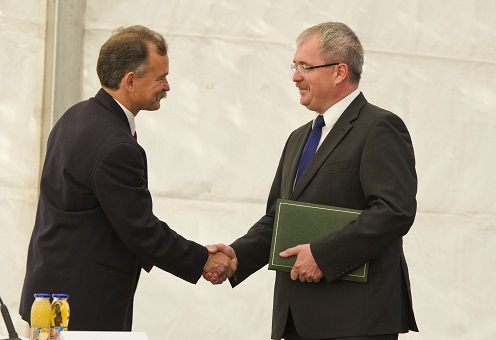 Szajkó Lóránt vezérigazgató és Fazekas Sándor miniszterFotó: Pelsőczy Csaba/VMSzajkó Lóránta Zrt. vezérigazgatója, a Kft. társtulajd.Bőny, Mezőörs, Nagyszentjános3 db birtoktest259 ha438 mFtSzajkó GabriellaSzajkó Lóránt felesége és üzlettársa Mezőörs4 db birtoktest291 ha611 mFtVarga Andrása Kft. társtulajdonos vezetőjeKapuvár4 db birtoktest241 ha389 mFtReszegi László dr.a Zrt. igazgatósági tagja, a Kft. társtul.Mezőörs1 db birtoktest8 ha16 mFtÖsszesenÖsszesenÖsszesen12 db birtoktest799 ha1.454 mFt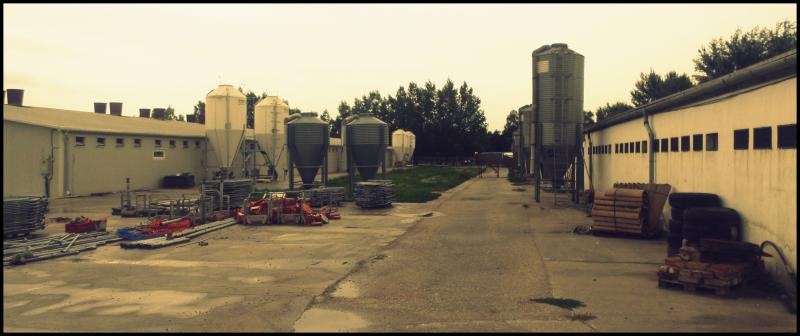 Horváth István (középen), lánya, Udvardiné dr. Horváth Emőke (jobbra) és Németh Réka (balra) „vidéki kalandor”Fotó: Turbók Attila/kisalfold.huA nagygazda Horváth család gazdaságának iparszerű sertéstelepe BarbacsonFotó: Virághalmy Gergely/videk-kaland.huHorváth András Istvána nagygazda családfőJánossomorja2 db birtoktest61 ha144 mFtHorváth Mátyása család egyik gazdálkodó fia Jánossomorja4 db birtoktest130 ha286 mFtUdvardiné dr. Horváth Emőkea család állatorvos, gazdálkodó lányaJánossomorja3 db birtoktest173 ha362 mFtÖsszesenÖsszesenÖsszesen9 db birtoktest364 ha792 mFt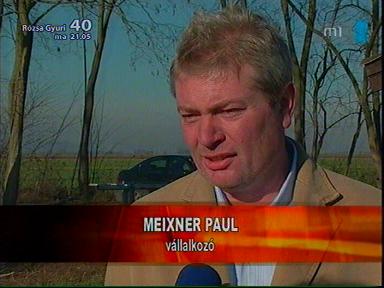 A családfő Paul Mexner, osztrák-magyar nagygazdaKép: nava.hu (2006)Meixner Paul Andreasa nagygazda családfőHegyeshalom, Rajka5 db birtoktest265 ha485 mFtMeixner Paul Georg a család egyik gazdálkodó fia Hegyeshalom2 db birtoktest12 ha21 mFtÖsszesenÖsszesenÖsszesen7 db birtoktest277 ha506 mFtBaán Józsefa családfőMosonmagyaróvár, Újrónafő2 db birtoktest156 ha358 mFtBaán Józsefné a feleség Mosonmagyaróvár1 db birtoktest111 ha285 mFtÖsszesenÖsszesenÖsszesen3 db birtoktest267 ha643 mFtSzűcs György Zoltán a nyertes árverező családfőÚjrónafő3 db birtoktest245 ha575 mFt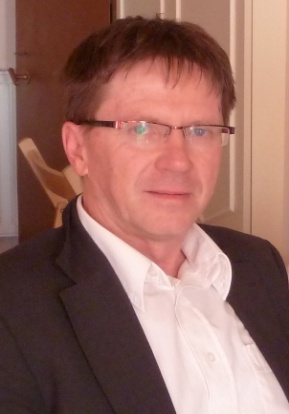 Enyingi Tibor mérnök – biológusFotó: naturzona.huEnyingi Tibor a nyertes árverező Felpéc, Győrszemere4 db birtoktest241 ha351 mFt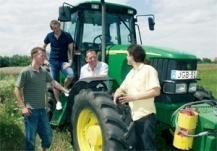 MolnárékFotó: Magyar MezőgazdaságMolnár Dániel Zsoltaz egyik testvér Gyóró, Kapuvár5 db birtoktest123 ha215 mFtMolnár Gergelya másik testvér Gyóró, Kapuvár5 db birtoktest114 ha216 mFtÖsszesenÖsszesenÖsszesen10 db birtoktest237 ha431 mFtFazakas Ildikó ismeretlen tevékenységi körű lakótelepi panelházi lakos Nagyszentjános1 db birtoktest201 ha322 mFtAz elárverezett birtoktestek Összesen20 km-en kívülArány (%)- nyertesei (fő)1261310,3- száma (db)2352611,1- összterülete (ha)6.7481.43121,2- összes nyertes árajánlat (mFt)13.0242.63420,2MegnevezésÖsszes100 ha feletti100 ha feletti arány (%)Megnevezésnyertesnyertes100 ha feletti arány (%)Nyertes érdekeltség (db)1102320,9Nyertes árverező (fő)1263628,6Birtoktest (db)2359339,6Földterület (ha)6.7484.70569,7Földérték (AK)159.283112.40770,6MegnevezésÖsszes20 ha alatti20 ha alatti arány  (%)Megnevezésnyertesnyertes20 ha alatti arány  (%)Nyertes érdekeltség (db)1105247,3Nyertes árverező (fő)1265241,6Birtoktest (db)2356929,4Földterület (ha)6.7483685,5Földérték (AK)159.2837.2194,5 Nyertes árverezőkA megvásárolt föld (ha)A megvásárolt föld (ha)A megvásárolt föld (ha)A megvásárolt föld (ha)A megvásárolt föld (ha)A megvásárolt föld (ha)A megvásárolt föld (ha)A megvásárolt föld (ha)A megvásárolt föld (ha) Nyertes árverezőka földvásárló saját bérleményea földvásárló rokoni, üzlettársi körénekbérleményea földvásárló saját, ill. közvetlen rokoni, üzlettársi köre cégénekbérleményesaját bérleményösszesenmás természetesszemélybérleményemás cégbérleményekülső bérleményösszesennincs bérlőmind-összesenÁbrahám György69,569,569,5Annus Krisztina84,484,484,4Antonovich Gáspárné22,022,022,0Asszony János32,732,732,7Baán József156,1156,1156,1Baán Józsefné111,3111,3111,3Bősze Kornél4,44,44,4Czubor Ádám31,731,731,7Czubor Ákos22,022,022,0Dombi Sándor58,058,058,0Dudás Péter35,435,435,4Dudás Tivadar89,589,589,5Elek József25,04,529,54,433,9Enyingi Tibor István205,735,1240,8240,8Erdélyi Lajos Zoltán3,53,53,5Erőss Kálmán József51,351,351,3Fazakas Ildikó201,3201,3201,3Fazekas Csilla93,593,593,5Fazekas Flóra44,244,244,2Fördős Sándor44,244,244,2Fuhrmann Klaus Antonio (AT) 13,313,33,116,4Gábor Norbert99,411,5110,93,8114,7Gál Imre5,65,65,6Gasztonyi László Csaba36,136,136,1Gintli András4,24,24,2Hegyi Tamás3,13,13,1Herberger Péter12,012,012,0Horváth András István60,960,960,9Horváth Antal János dr.26,026,026,0Horváth Béla27,327,327,3Horváth Imre35,335,335,3Horváth Mátyás129,9129,9129,9Horváth Péter3,83,8Horváth Sándor3,43,43,36,7Hunter Andrew Alexander (GB-US)85,785,785,7Kammerhofer Róbert40,940,940,9Karakai István5,45,4Karsai Ferenc32,432,432,4Kéri József4,54,5Kocsis Imre Gyula14,214,214,2Kokas Ferenc133,7133,7133,7Koloszár Ferenc6,26,26,2Kovács Péter dr.4,54,54,5Kovács Tamás3,53,53,5Kovács Tibor50,650,650,6Kovács Zoltán49,949,949,9Kramarics Tamás17,317,317,3Krániczné Mayer Erika87,687,687,6Kránitz Roland4,74,74,7Krass-Tóth Melinda21,821,821,8Kreitl Istvánné3,73,73,7Lakits János Ede5,15,1Lakner András43,643,643,6Lakó András3,23,23,2Langné Kovács Zsuzsanna52,352,352,3Lengyel Ákos3,23,23,2Litresits Imre14,432,246,646,6Magyar Zsolt7,67,67,6Márkus Imréné4,24,24,2Meixner Paul Andreas (AT)259,5259,55,2264,7Meixner Paul Gregor (AT)3,18,411,511,5Menyhárt Károly4,64,64,6Mészáros Szabolcs László36,136,136,1Michlits Lukas (AT)11,511,511,5Mihályfi Krisztina15,115,115,1Mikovich Gábor7,27,118,818,826,0Molnár Dániel Zsolt39,383,4122,7122,7Molnár Gergely52,561,7114,2114,2Nagy Gábor3,83,83,8Nagy Sándor7,17,17,1Nagy Sándor László dr.11,511,511,5Nagy Szabolcs3,83,83,8Négyökrű Géza0,50,5Németh Levente4,64,64,6Németh Vilmos15,915,915,9Németh Zoltán Levente8,08,0Neuberger Balázs4,04,04,0Neumann Albert191,5191,5191,5Nusser György28,428,428,4Odoricsné Buthi Krisztina38,438,438,4Oláh Ferencné103,4103,4103,4Paár László136,7136,7136,7Parragh István Mátyás3,83,8Payrits Attila3,13,1Péntek László Lajos3,43,43,4Pfneisl Katrin Maria (AT)186,6186,6186,6Pribránszki Ákos83,283,283,2Pribránszki György54,354,354,3Reisinger Szabolcs61,261,261,2Reszegi László Miklós dr.8,28,28,2Rongits Károlyné51,951,951,9Rozs Ferenc82,582,582,5Sáhó László59,059,059,0Sáhó-Fekete Andrea175,8175,8175,8Sátor Róbert3,93,93,9Scheiblhofer Johann (AT)101,6101,6101,6Schmidt Attila5,05,05,0Seiwerth Anna12,612,612,6Szabó Anna5,25,25,2Szabó János85,385,385,3Szabó Vilmos6,06,06,0Szajkó Gabriella291,4291,4291,4Szajkó Lóránt258,6258,6258,6Szalay Kornél176,7176,7176,7Szalay Szabolcs18,618,618,6Szűcs György Zoltán (M.m.óvár)244,6244,6244,6Szűcs György Zoltán (Mosonudvar)5,25,25,2Szűcs János142,7142,7142,7Takács László3,43,43,4Tóth András7,97,97,9Tóth Balázs33,233,233,2Tóth Kálmán52,652,652,6Tóth Kálmán dr.42,142,142,1Trupper István10,210,2Udvardiné dr. Horváth Emőke104,0104,069,0173,0Vadon Kristóf László4,74,74,89,5Varga András240,6240,6240,6Varga György Csaba41,641,610,952,5Varga Tamás Imre27,627,627,6Visi Imre5,35,35,3Visy Károly7,77,77,7Vörösné Szabó Szabina Barbara4,64,64,6Weisz Miklós dr.4,14,14,1Zentai Lászlóné dr.30,530,530,5Zsédely Rudolfné37,337,337,3Zsédely Tanmás67,267,267,2Terület összesen (ha)470,692,1941,51.504,2810,44.284,35.094,7148,96.747,8Nyertes árverező összesen (fő)22353024718817126TelepülésMegyeÁrverési azonosítóTerület (ha)Összes földérték(AK)Átlagosföldérték(AK/ha)Nyertes ajánlat (mFt)ÁtlagárÁtlagárMűvelési ágJelenlegi bérlőJelenlegibérleti díjFt/AK/évBérleti idő lejártaTelepülésMegyeÁrverési azonosítóTerület (ha)Összes földérték(AK)Átlagosföldérték(AK/ha)Nyertes ajánlat (mFt)(mFt/ha)(eFt/AK)Művelési ágJelenlegi bérlőJelenlegibérleti díjFt/AK/évBérleti idő lejárta   1.) Kisalföldi Mg. Zrt. (9072 Nagyszentjános, Fő u. 1.) és Miklósmajori Mg. Kft. (9330 Kapuvár, Miklósmajor hrsz. 0406/09. ) érdekkör   1.) Kisalföldi Mg. Zrt. (9072 Nagyszentjános, Fő u. 1.) és Miklósmajori Mg. Kft. (9330 Kapuvár, Miklósmajor hrsz. 0406/09. ) érdekkör   1.) Kisalföldi Mg. Zrt. (9072 Nagyszentjános, Fő u. 1.) és Miklósmajori Mg. Kft. (9330 Kapuvár, Miklósmajor hrsz. 0406/09. ) érdekkör   1.) Kisalföldi Mg. Zrt. (9072 Nagyszentjános, Fő u. 1.) és Miklósmajori Mg. Kft. (9330 Kapuvár, Miklósmajor hrsz. 0406/09. ) érdekkör   1.) Kisalföldi Mg. Zrt. (9072 Nagyszentjános, Fő u. 1.) és Miklósmajori Mg. Kft. (9330 Kapuvár, Miklósmajor hrsz. 0406/09. ) érdekkör   1.) Kisalföldi Mg. Zrt. (9072 Nagyszentjános, Fő u. 1.) és Miklósmajori Mg. Kft. (9330 Kapuvár, Miklósmajor hrsz. 0406/09. ) érdekkör   1.) Kisalföldi Mg. Zrt. (9072 Nagyszentjános, Fő u. 1.) és Miklósmajori Mg. Kft. (9330 Kapuvár, Miklósmajor hrsz. 0406/09. ) érdekkör   1.) Kisalföldi Mg. Zrt. (9072 Nagyszentjános, Fő u. 1.) és Miklósmajori Mg. Kft. (9330 Kapuvár, Miklósmajor hrsz. 0406/09. ) érdekkör   1.) Kisalföldi Mg. Zrt. (9072 Nagyszentjános, Fő u. 1.) és Miklósmajori Mg. Kft. (9330 Kapuvár, Miklósmajor hrsz. 0406/09. ) érdekkör   1.) Kisalföldi Mg. Zrt. (9072 Nagyszentjános, Fő u. 1.) és Miklósmajori Mg. Kft. (9330 Kapuvár, Miklósmajor hrsz. 0406/09. ) érdekkör   1.) Kisalföldi Mg. Zrt. (9072 Nagyszentjános, Fő u. 1.) és Miklósmajori Mg. Kft. (9330 Kapuvár, Miklósmajor hrsz. 0406/09. ) érdekkör   1.) Kisalföldi Mg. Zrt. (9072 Nagyszentjános, Fő u. 1.) és Miklósmajori Mg. Kft. (9330 Kapuvár, Miklósmajor hrsz. 0406/09. ) érdekkör   1.) Kisalföldi Mg. Zrt. (9072 Nagyszentjános, Fő u. 1.) és Miklósmajori Mg. Kft. (9330 Kapuvár, Miklósmajor hrsz. 0406/09. ) érdekkörSzajkóék (9081 Győrújbarát, Petőfi út 107.)Szajkóék (9081 Győrújbarát, Petőfi út 107.)Szajkóék (9081 Győrújbarát, Petőfi út 107.)Szajkóék (9081 Győrújbarát, Petőfi út 107.)Szajkóék (9081 Győrújbarát, Petőfi út 107.)Szajkóék (9081 Győrújbarát, Petőfi út 107.)Szajkóék (9081 Győrújbarát, Petőfi út 107.)Szajkóék (9081 Győrújbarát, Petőfi út 107.)Szajkóék (9081 Győrújbarát, Petőfi út 107.)Szajkóék (9081 Győrújbarát, Petőfi út 107.)Szajkóék (9081 Győrújbarát, Petőfi út 107.)Szajkóék (9081 Győrújbarát, Petőfi út 107.)Szajkóék (9081 Győrújbarát, Petőfi út 107.)Szajkó Lóránt az egykori Fertődi Állami Gazdaságból létrejött, Kisalföldi Mg. Zrt.- 11 cégben érdekelt – vezérigazgatója, a Miklósmajori Mg. Kft. társtulajdonosaSzajkó Lóránt az egykori Fertődi Állami Gazdaságból létrejött, Kisalföldi Mg. Zrt.- 11 cégben érdekelt – vezérigazgatója, a Miklósmajori Mg. Kft. társtulajdonosaSzajkó Lóránt az egykori Fertődi Állami Gazdaságból létrejött, Kisalföldi Mg. Zrt.- 11 cégben érdekelt – vezérigazgatója, a Miklósmajori Mg. Kft. társtulajdonosaSzajkó Lóránt az egykori Fertődi Állami Gazdaságból létrejött, Kisalföldi Mg. Zrt.- 11 cégben érdekelt – vezérigazgatója, a Miklósmajori Mg. Kft. társtulajdonosaSzajkó Lóránt az egykori Fertődi Állami Gazdaságból létrejött, Kisalföldi Mg. Zrt.- 11 cégben érdekelt – vezérigazgatója, a Miklósmajori Mg. Kft. társtulajdonosaSzajkó Lóránt az egykori Fertődi Állami Gazdaságból létrejött, Kisalföldi Mg. Zrt.- 11 cégben érdekelt – vezérigazgatója, a Miklósmajori Mg. Kft. társtulajdonosaSzajkó Lóránt az egykori Fertődi Állami Gazdaságból létrejött, Kisalföldi Mg. Zrt.- 11 cégben érdekelt – vezérigazgatója, a Miklósmajori Mg. Kft. társtulajdonosaSzajkó Lóránt az egykori Fertődi Állami Gazdaságból létrejött, Kisalföldi Mg. Zrt.- 11 cégben érdekelt – vezérigazgatója, a Miklósmajori Mg. Kft. társtulajdonosaSzajkó Lóránt az egykori Fertődi Állami Gazdaságból létrejött, Kisalföldi Mg. Zrt.- 11 cégben érdekelt – vezérigazgatója, a Miklósmajori Mg. Kft. társtulajdonosaSzajkó Lóránt az egykori Fertődi Állami Gazdaságból létrejött, Kisalföldi Mg. Zrt.- 11 cégben érdekelt – vezérigazgatója, a Miklósmajori Mg. Kft. társtulajdonosaSzajkó Lóránt az egykori Fertődi Állami Gazdaságból létrejött, Kisalföldi Mg. Zrt.- 11 cégben érdekelt – vezérigazgatója, a Miklósmajori Mg. Kft. társtulajdonosaSzajkó Lóránt az egykori Fertődi Állami Gazdaságból létrejött, Kisalföldi Mg. Zrt.- 11 cégben érdekelt – vezérigazgatója, a Miklósmajori Mg. Kft. társtulajdonosaSzajkó Lóránt az egykori Fertődi Állami Gazdaságból létrejött, Kisalföldi Mg. Zrt.- 11 cégben érdekelt – vezérigazgatója, a Miklósmajori Mg. Kft. társtulajdonosaBőnyGy-M-S012/7148,42.98420,1232,901,57078,0szántóKisalföldi Mezőgazdasági Zrt.1.2502035MezőörsGy-M-S04396,31.75518,2183,001,900104,3szántóKisalföldi Mezőgazdasági Zrt.1.2502035NagyszentjánosGy-M-S099/1213,923116,622,301,60296,5szántóKisalföldi Mezőgazdasági Zrt.1.2502035Szajkó Lóránt összesenSzajkó Lóránt összesenSzajkó Lóránt összesen258,64.97019,2438,201,69588,2szántóKisalföldi Mezőgazdasági Zrt.1.2502035Szajkó Gabriella a vezérigazgató felesége és a Szajkó és Társa Kft-ben (9081 Győrújbarát, Petőfi u. 107.) üzlettársa, a cég társtulajdonosaSzajkó Gabriella a vezérigazgató felesége és a Szajkó és Társa Kft-ben (9081 Győrújbarát, Petőfi u. 107.) üzlettársa, a cég társtulajdonosaSzajkó Gabriella a vezérigazgató felesége és a Szajkó és Társa Kft-ben (9081 Győrújbarát, Petőfi u. 107.) üzlettársa, a cég társtulajdonosaSzajkó Gabriella a vezérigazgató felesége és a Szajkó és Társa Kft-ben (9081 Győrújbarát, Petőfi u. 107.) üzlettársa, a cég társtulajdonosaSzajkó Gabriella a vezérigazgató felesége és a Szajkó és Társa Kft-ben (9081 Győrújbarát, Petőfi u. 107.) üzlettársa, a cég társtulajdonosaSzajkó Gabriella a vezérigazgató felesége és a Szajkó és Társa Kft-ben (9081 Győrújbarát, Petőfi u. 107.) üzlettársa, a cég társtulajdonosaSzajkó Gabriella a vezérigazgató felesége és a Szajkó és Társa Kft-ben (9081 Győrújbarát, Petőfi u. 107.) üzlettársa, a cég társtulajdonosaSzajkó Gabriella a vezérigazgató felesége és a Szajkó és Társa Kft-ben (9081 Győrújbarát, Petőfi u. 107.) üzlettársa, a cég társtulajdonosaSzajkó Gabriella a vezérigazgató felesége és a Szajkó és Társa Kft-ben (9081 Győrújbarát, Petőfi u. 107.) üzlettársa, a cég társtulajdonosaSzajkó Gabriella a vezérigazgató felesége és a Szajkó és Társa Kft-ben (9081 Győrújbarát, Petőfi u. 107.) üzlettársa, a cég társtulajdonosaSzajkó Gabriella a vezérigazgató felesége és a Szajkó és Társa Kft-ben (9081 Győrújbarát, Petőfi u. 107.) üzlettársa, a cég társtulajdonosaSzajkó Gabriella a vezérigazgató felesége és a Szajkó és Társa Kft-ben (9081 Győrújbarát, Petőfi u. 107.) üzlettársa, a cég társtulajdonosaSzajkó Gabriella a vezérigazgató felesége és a Szajkó és Társa Kft-ben (9081 Győrújbarát, Petőfi u. 107.) üzlettársa, a cég társtulajdonosaMezőörsGy-M-S0104146,14.24729,1331,402,26878,0szántóKisalföldi Mezőgazdasági Zrt.1.2502035MezőörsGy-M-S011150,81.23524,396,501,90678,2szántóKisalföldi Mezőgazdasági Zrt.1.2502035MezőörsGy-M-S050/325,143717,451,302,044117,4szántóKisalföldi Mezőgazdasági Zrt.1.2502035MezőörsGy-M-S08169,41.53822,2131,901,90085,8szántóKisalföldi Mezőgazdasági Zrt.1.2502035Szajkó Gabriella összesenSzajkó Gabriella összesenSzajkó Gabriella összesen291,47.45725,6611,102,09781,9szántóKisalföldi Mezőgazdasági Zrt.1.2502035Szajkóék összesenSzajkóék összesenSzajkóék összesen550,012.42722,61.049,301,90884,4szántóKisalföldi Mezőgazdasági Zrt.1.2502035Varga András (9330 Kapuvár, Erdő sor 19.) a Kisalföldi Mg. Zrt-ből 2013-ban kivált Miklósmajori Mg. Kft. (9330 Kapuvár, Miklósmajor hrsz. 0406/09. ) cégjegyzésre jogosult ügyvezetője, Szajkó Lóránttal és dr. Reszegi Lászlóval együtt annak társtulajdonosaVarga András (9330 Kapuvár, Erdő sor 19.) a Kisalföldi Mg. Zrt-ből 2013-ban kivált Miklósmajori Mg. Kft. (9330 Kapuvár, Miklósmajor hrsz. 0406/09. ) cégjegyzésre jogosult ügyvezetője, Szajkó Lóránttal és dr. Reszegi Lászlóval együtt annak társtulajdonosaVarga András (9330 Kapuvár, Erdő sor 19.) a Kisalföldi Mg. Zrt-ből 2013-ban kivált Miklósmajori Mg. Kft. (9330 Kapuvár, Miklósmajor hrsz. 0406/09. ) cégjegyzésre jogosult ügyvezetője, Szajkó Lóránttal és dr. Reszegi Lászlóval együtt annak társtulajdonosaVarga András (9330 Kapuvár, Erdő sor 19.) a Kisalföldi Mg. Zrt-ből 2013-ban kivált Miklósmajori Mg. Kft. (9330 Kapuvár, Miklósmajor hrsz. 0406/09. ) cégjegyzésre jogosult ügyvezetője, Szajkó Lóránttal és dr. Reszegi Lászlóval együtt annak társtulajdonosaVarga András (9330 Kapuvár, Erdő sor 19.) a Kisalföldi Mg. Zrt-ből 2013-ban kivált Miklósmajori Mg. Kft. (9330 Kapuvár, Miklósmajor hrsz. 0406/09. ) cégjegyzésre jogosult ügyvezetője, Szajkó Lóránttal és dr. Reszegi Lászlóval együtt annak társtulajdonosaVarga András (9330 Kapuvár, Erdő sor 19.) a Kisalföldi Mg. Zrt-ből 2013-ban kivált Miklósmajori Mg. Kft. (9330 Kapuvár, Miklósmajor hrsz. 0406/09. ) cégjegyzésre jogosult ügyvezetője, Szajkó Lóránttal és dr. Reszegi Lászlóval együtt annak társtulajdonosaVarga András (9330 Kapuvár, Erdő sor 19.) a Kisalföldi Mg. Zrt-ből 2013-ban kivált Miklósmajori Mg. Kft. (9330 Kapuvár, Miklósmajor hrsz. 0406/09. ) cégjegyzésre jogosult ügyvezetője, Szajkó Lóránttal és dr. Reszegi Lászlóval együtt annak társtulajdonosaVarga András (9330 Kapuvár, Erdő sor 19.) a Kisalföldi Mg. Zrt-ből 2013-ban kivált Miklósmajori Mg. Kft. (9330 Kapuvár, Miklósmajor hrsz. 0406/09. ) cégjegyzésre jogosult ügyvezetője, Szajkó Lóránttal és dr. Reszegi Lászlóval együtt annak társtulajdonosaVarga András (9330 Kapuvár, Erdő sor 19.) a Kisalföldi Mg. Zrt-ből 2013-ban kivált Miklósmajori Mg. Kft. (9330 Kapuvár, Miklósmajor hrsz. 0406/09. ) cégjegyzésre jogosult ügyvezetője, Szajkó Lóránttal és dr. Reszegi Lászlóval együtt annak társtulajdonosaVarga András (9330 Kapuvár, Erdő sor 19.) a Kisalföldi Mg. Zrt-ből 2013-ban kivált Miklósmajori Mg. Kft. (9330 Kapuvár, Miklósmajor hrsz. 0406/09. ) cégjegyzésre jogosult ügyvezetője, Szajkó Lóránttal és dr. Reszegi Lászlóval együtt annak társtulajdonosaVarga András (9330 Kapuvár, Erdő sor 19.) a Kisalföldi Mg. Zrt-ből 2013-ban kivált Miklósmajori Mg. Kft. (9330 Kapuvár, Miklósmajor hrsz. 0406/09. ) cégjegyzésre jogosult ügyvezetője, Szajkó Lóránttal és dr. Reszegi Lászlóval együtt annak társtulajdonosaVarga András (9330 Kapuvár, Erdő sor 19.) a Kisalföldi Mg. Zrt-ből 2013-ban kivált Miklósmajori Mg. Kft. (9330 Kapuvár, Miklósmajor hrsz. 0406/09. ) cégjegyzésre jogosult ügyvezetője, Szajkó Lóránttal és dr. Reszegi Lászlóval együtt annak társtulajdonosaVarga András (9330 Kapuvár, Erdő sor 19.) a Kisalföldi Mg. Zrt-ből 2013-ban kivált Miklósmajori Mg. Kft. (9330 Kapuvár, Miklósmajor hrsz. 0406/09. ) cégjegyzésre jogosult ügyvezetője, Szajkó Lóránttal és dr. Reszegi Lászlóval együtt annak társtulajdonosaKapuvárGy-M-S034578,92.53632,1145,851,84857,5rét, szántóMiklósmajori Mezőgazda Kft.1.0202030KapuvárGy-M-S037338,51.01226,358,201,51157,5szántóMiklósmajori Mezőgazda Kft.1.0202030KapuvárGy-M-S0406/632,350915,848,501,50195,3rétMiklósmajori Mezőgazda Kft.1.0202030KapuvárGy-M-S0414/390,92.31325,5136,801,50659,1szántóMiklósmajori Mezőgazda Kft.1.0202030Varga András összesenVarga András összesenVarga András összesen240,66.37026,5389,351,61861,1szántó, rétMiklósmajori Mezőgazda Kft.1.0202030dr. Reszegi László (1025 Budapest, Kavics u. 16.) a Kisalföldi Mg. Zrt. igazgatósági tagja, a Miklósmajori Mg. Kft. társtulajdonosa, további 8 (közülük 5 budapesti ) cég tulajdonosa és/vagy vezetőjedr. Reszegi László (1025 Budapest, Kavics u. 16.) a Kisalföldi Mg. Zrt. igazgatósági tagja, a Miklósmajori Mg. Kft. társtulajdonosa, további 8 (közülük 5 budapesti ) cég tulajdonosa és/vagy vezetőjedr. Reszegi László (1025 Budapest, Kavics u. 16.) a Kisalföldi Mg. Zrt. igazgatósági tagja, a Miklósmajori Mg. Kft. társtulajdonosa, további 8 (közülük 5 budapesti ) cég tulajdonosa és/vagy vezetőjedr. Reszegi László (1025 Budapest, Kavics u. 16.) a Kisalföldi Mg. Zrt. igazgatósági tagja, a Miklósmajori Mg. Kft. társtulajdonosa, további 8 (közülük 5 budapesti ) cég tulajdonosa és/vagy vezetőjedr. Reszegi László (1025 Budapest, Kavics u. 16.) a Kisalföldi Mg. Zrt. igazgatósági tagja, a Miklósmajori Mg. Kft. társtulajdonosa, további 8 (közülük 5 budapesti ) cég tulajdonosa és/vagy vezetőjedr. Reszegi László (1025 Budapest, Kavics u. 16.) a Kisalföldi Mg. Zrt. igazgatósági tagja, a Miklósmajori Mg. Kft. társtulajdonosa, további 8 (közülük 5 budapesti ) cég tulajdonosa és/vagy vezetőjedr. Reszegi László (1025 Budapest, Kavics u. 16.) a Kisalföldi Mg. Zrt. igazgatósági tagja, a Miklósmajori Mg. Kft. társtulajdonosa, további 8 (közülük 5 budapesti ) cég tulajdonosa és/vagy vezetőjedr. Reszegi László (1025 Budapest, Kavics u. 16.) a Kisalföldi Mg. Zrt. igazgatósági tagja, a Miklósmajori Mg. Kft. társtulajdonosa, további 8 (közülük 5 budapesti ) cég tulajdonosa és/vagy vezetőjedr. Reszegi László (1025 Budapest, Kavics u. 16.) a Kisalföldi Mg. Zrt. igazgatósági tagja, a Miklósmajori Mg. Kft. társtulajdonosa, további 8 (közülük 5 budapesti ) cég tulajdonosa és/vagy vezetőjedr. Reszegi László (1025 Budapest, Kavics u. 16.) a Kisalföldi Mg. Zrt. igazgatósági tagja, a Miklósmajori Mg. Kft. társtulajdonosa, további 8 (közülük 5 budapesti ) cég tulajdonosa és/vagy vezetőjedr. Reszegi László (1025 Budapest, Kavics u. 16.) a Kisalföldi Mg. Zrt. igazgatósági tagja, a Miklósmajori Mg. Kft. társtulajdonosa, további 8 (közülük 5 budapesti ) cég tulajdonosa és/vagy vezetőjedr. Reszegi László (1025 Budapest, Kavics u. 16.) a Kisalföldi Mg. Zrt. igazgatósági tagja, a Miklósmajori Mg. Kft. társtulajdonosa, további 8 (közülük 5 budapesti ) cég tulajdonosa és/vagy vezetőjedr. Reszegi László (1025 Budapest, Kavics u. 16.) a Kisalföldi Mg. Zrt. igazgatósági tagja, a Miklósmajori Mg. Kft. társtulajdonosa, további 8 (közülük 5 budapesti ) cég tulajdonosa és/vagy vezetőjeMezőörsGy-M-S0828,216420,115,601,90695,0szántóKisalföldi Mezőgazdasági Zrt.1.2502035dr. Reszegi László össz. dr. Reszegi László össz. dr. Reszegi László össz. 8,216420,115,601,90695,0szántóKisalföldi Mezőgazdasági Zrt.1.2502035Kisalföldi Mg. Zrt. össz.Kisalföldi Mg. Zrt. össz.Kisalföldi Mg. Zrt. össz.798,818.96123,71.454,251,82176,7szántóKisalföldi Mezőgazdasági Zrt.1.2502030-35TelepülésTelepülésMegyeÁrverési azonosítóTerület (ha)Összes földérték(AK)Összes földérték(AK)Átlagosföldérték(AK/ha)Nyertes ajánlat (mFt)ÁtlagárÁtlagárMűvelési ágJelenlegi bérlőJelenlegibérleti díjFt/AK/évBérleti idő lejártaTelepülésTelepülésMegyeÁrverési azonosítóTerület (ha)Összes földérték(AK)Összes földérték(AK)Átlagosföldérték(AK/ha)Nyertes ajánlat (mFt)(mFt/ha)(eFt/AK)Művelési ágJelenlegi bérlőJelenlegibérleti díjFt/AK/évBérleti idő lejárta   2.) Horváthék (9169 Maglóca, Széchenyi u. 4., 20.) Horváth András István és gyermekei, Emőke és Mátyás, a Pannon Sertés Kft. társtulajdonosai   2.) Horváthék (9169 Maglóca, Széchenyi u. 4., 20.) Horváth András István és gyermekei, Emőke és Mátyás, a Pannon Sertés Kft. társtulajdonosai   2.) Horváthék (9169 Maglóca, Széchenyi u. 4., 20.) Horváth András István és gyermekei, Emőke és Mátyás, a Pannon Sertés Kft. társtulajdonosai   2.) Horváthék (9169 Maglóca, Széchenyi u. 4., 20.) Horváth András István és gyermekei, Emőke és Mátyás, a Pannon Sertés Kft. társtulajdonosai   2.) Horváthék (9169 Maglóca, Széchenyi u. 4., 20.) Horváth András István és gyermekei, Emőke és Mátyás, a Pannon Sertés Kft. társtulajdonosai   2.) Horváthék (9169 Maglóca, Széchenyi u. 4., 20.) Horváth András István és gyermekei, Emőke és Mátyás, a Pannon Sertés Kft. társtulajdonosai   2.) Horváthék (9169 Maglóca, Széchenyi u. 4., 20.) Horváth András István és gyermekei, Emőke és Mátyás, a Pannon Sertés Kft. társtulajdonosai   2.) Horváthék (9169 Maglóca, Széchenyi u. 4., 20.) Horváth András István és gyermekei, Emőke és Mátyás, a Pannon Sertés Kft. társtulajdonosai   2.) Horváthék (9169 Maglóca, Széchenyi u. 4., 20.) Horváth András István és gyermekei, Emőke és Mátyás, a Pannon Sertés Kft. társtulajdonosai   2.) Horváthék (9169 Maglóca, Széchenyi u. 4., 20.) Horváth András István és gyermekei, Emőke és Mátyás, a Pannon Sertés Kft. társtulajdonosai   2.) Horváthék (9169 Maglóca, Széchenyi u. 4., 20.) Horváth András István és gyermekei, Emőke és Mátyás, a Pannon Sertés Kft. társtulajdonosai   2.) Horváthék (9169 Maglóca, Széchenyi u. 4., 20.) Horváth András István és gyermekei, Emőke és Mátyás, a Pannon Sertés Kft. társtulajdonosai   2.) Horváthék (9169 Maglóca, Széchenyi u. 4., 20.) Horváth András István és gyermekei, Emőke és Mátyás, a Pannon Sertés Kft. társtulajdonosai   2.) Horváthék (9169 Maglóca, Széchenyi u. 4., 20.) Horváth András István és gyermekei, Emőke és Mátyás, a Pannon Sertés Kft. társtulajdonosai   2.) Horváthék (9169 Maglóca, Széchenyi u. 4., 20.) Horváth András István és gyermekei, Emőke és Mátyás, a Pannon Sertés Kft. társtulajdonosaiHorváth András István (Széchenyi u. 4.) a Barbacsi Sertéstartó BÉSZ. és a Barbacsi Sertésfarm Kft. vezetője, a Pannon Sertés Kft. társtulajdonosaHorváth András István (Széchenyi u. 4.) a Barbacsi Sertéstartó BÉSZ. és a Barbacsi Sertésfarm Kft. vezetője, a Pannon Sertés Kft. társtulajdonosaHorváth András István (Széchenyi u. 4.) a Barbacsi Sertéstartó BÉSZ. és a Barbacsi Sertésfarm Kft. vezetője, a Pannon Sertés Kft. társtulajdonosaHorváth András István (Széchenyi u. 4.) a Barbacsi Sertéstartó BÉSZ. és a Barbacsi Sertésfarm Kft. vezetője, a Pannon Sertés Kft. társtulajdonosaHorváth András István (Széchenyi u. 4.) a Barbacsi Sertéstartó BÉSZ. és a Barbacsi Sertésfarm Kft. vezetője, a Pannon Sertés Kft. társtulajdonosaHorváth András István (Széchenyi u. 4.) a Barbacsi Sertéstartó BÉSZ. és a Barbacsi Sertésfarm Kft. vezetője, a Pannon Sertés Kft. társtulajdonosaHorváth András István (Széchenyi u. 4.) a Barbacsi Sertéstartó BÉSZ. és a Barbacsi Sertésfarm Kft. vezetője, a Pannon Sertés Kft. társtulajdonosaHorváth András István (Széchenyi u. 4.) a Barbacsi Sertéstartó BÉSZ. és a Barbacsi Sertésfarm Kft. vezetője, a Pannon Sertés Kft. társtulajdonosaHorváth András István (Széchenyi u. 4.) a Barbacsi Sertéstartó BÉSZ. és a Barbacsi Sertésfarm Kft. vezetője, a Pannon Sertés Kft. társtulajdonosaHorváth András István (Széchenyi u. 4.) a Barbacsi Sertéstartó BÉSZ. és a Barbacsi Sertésfarm Kft. vezetője, a Pannon Sertés Kft. társtulajdonosaHorváth András István (Széchenyi u. 4.) a Barbacsi Sertéstartó BÉSZ. és a Barbacsi Sertésfarm Kft. vezetője, a Pannon Sertés Kft. társtulajdonosaHorváth András István (Széchenyi u. 4.) a Barbacsi Sertéstartó BÉSZ. és a Barbacsi Sertésfarm Kft. vezetője, a Pannon Sertés Kft. társtulajdonosaHorváth András István (Széchenyi u. 4.) a Barbacsi Sertéstartó BÉSZ. és a Barbacsi Sertésfarm Kft. vezetője, a Pannon Sertés Kft. társtulajdonosaHorváth András István (Széchenyi u. 4.) a Barbacsi Sertéstartó BÉSZ. és a Barbacsi Sertésfarm Kft. vezetője, a Pannon Sertés Kft. társtulajdonosaHorváth András István (Széchenyi u. 4.) a Barbacsi Sertéstartó BÉSZ. és a Barbacsi Sertésfarm Kft. vezetője, a Pannon Sertés Kft. társtulajdonosaJánossomorjaJánossomorjaGy-M-S025430,81.0181.01833,073,052,36971,2szántóLajta-Hanság Zrt.5802051JánossomorjaJánossomorjaGy-M-S0256/230,199399333,071,252,36871,7szántóLajta-Hanság Zrt.5802051Horváth  A. I. összesenHorváth  A. I. összesenHorváth  A. I. összesenHorváth  A. I. összesen60,92.0112.01133,0144,302,36971,6szántóLajta-Hanság Zrt.5802051Horváth Mátyás (Széchenyi u. 4.)Horváth Mátyás (Széchenyi u. 4.)Horváth Mátyás (Széchenyi u. 4.)Horváth Mátyás (Széchenyi u. 4.)Horváth Mátyás (Széchenyi u. 4.)Horváth Mátyás (Széchenyi u. 4.)Horváth Mátyás (Széchenyi u. 4.)Horváth Mátyás (Széchenyi u. 4.)Horváth Mátyás (Széchenyi u. 4.)Horváth Mátyás (Széchenyi u. 4.)Horváth Mátyás (Széchenyi u. 4.)Horváth Mátyás (Széchenyi u. 4.)Horváth Mátyás (Széchenyi u. 4.)Horváth Mátyás (Széchenyi u. 4.)Horváth Mátyás (Széchenyi u. 4.)JánossomorjaJánossomorjaGy-M-S0258/216,454054033,039,552,41673,2szántóLajta-Hanság Zrt.5802051JánossomorjaJánossomorjaGy-M-S0393/236,21.1941.19433,087,352,41573,2szántóLajta-Hanság Zrt.5802051JánossomorjaJánossomorjaGy-M-S042741,01.1651.16528,485,252,08173,2szántóLajta-Hanság Zrt.5802051JánossomorjaJánossomorjaGy-M-S0429/236,41.0121.01227,874,052,03573,2szántóLajta-Hanság Zrt.5802051Horváth Mátyás összesenHorváth Mátyás összesenHorváth Mátyás összesenHorváth Mátyás összesen129,93.9113.91130,1286,202,20373,2szántóLajta-Hanság Zrt.5802051Udvardiné dr. Horváth Emőke (Széchenyi u. 20.)Udvardiné dr. Horváth Emőke (Széchenyi u. 20.)Udvardiné dr. Horváth Emőke (Széchenyi u. 20.)Udvardiné dr. Horváth Emőke (Széchenyi u. 20.)Udvardiné dr. Horváth Emőke (Széchenyi u. 20.)Udvardiné dr. Horváth Emőke (Széchenyi u. 20.)Udvardiné dr. Horváth Emőke (Széchenyi u. 20.)Udvardiné dr. Horváth Emőke (Széchenyi u. 20.)Udvardiné dr. Horváth Emőke (Széchenyi u. 20.)Udvardiné dr. Horváth Emőke (Széchenyi u. 20.)Udvardiné dr. Horváth Emőke (Széchenyi u. 20.)Udvardiné dr. Horváth Emőke (Széchenyi u. 20.)Udvardiné dr. Horváth Emőke (Széchenyi u. 20.)Udvardiné dr. Horváth Emőke (Széchenyi u. 20.)Udvardiné dr. Horváth Emőke (Széchenyi u. 20.)JánossomorjaJánossomorjaGy-M-S036168,61.9031.90327,7136,551,98071,8erdő, szántóLajta-Hanság Zrt.5802051JánossomorjaJánossomorjaGy-M-S0372/869,02.1682.16831,4155,502,25371,7erdő---JánossomorjaJánossomorjaGy-M-S0424/235,496796727,369,601,96572,0erdő, szántóLajta-Hanság Zrt.5802051Udvardiné dr. H. E. össz.Udvardiné dr. H. E. össz.Udvardiné dr. H. E. össz.Udvardiné dr. H. E. össz.173,05.0385.03829,1361,652,09071,8erdő, szántóLajta-Hanság Zrt.5802051Horváthék összesenHorváthék összesenHorváthék összesenHorváthék összesen363,810.96010.96030,1792,152,17772,3szántó, erdőLajta-Hanság Zrt.5802051   3.) Meixnerék - Paul Andreas (AT - 1959) az apa (9224 Rajka, Meixner tanya 070., AT 9425 Nickelsdorf Mittlere Hauptstr. 72.) osztrák-magyar kettős állampolgár, az 1993-ban családi érdekeltségben alapított, a levéli TSz-t megvásárló, több mint 1.300 hektáron gazdálkodó "M & N AGRÁR" Mezőgazdasági Kft. és a Me-Me Milk Kft. – 3 további cégben (Nyugati Kapu Szövetkezet, Extra Pig Kft., Meixner-Bau Kft.) érdekelt, társtulajdonos vezetője, és fia, Paul Georg (AT - 1994), a Me-Me Milk Kft. társtulajdonosa.   3.) Meixnerék - Paul Andreas (AT - 1959) az apa (9224 Rajka, Meixner tanya 070., AT 9425 Nickelsdorf Mittlere Hauptstr. 72.) osztrák-magyar kettős állampolgár, az 1993-ban családi érdekeltségben alapított, a levéli TSz-t megvásárló, több mint 1.300 hektáron gazdálkodó "M & N AGRÁR" Mezőgazdasági Kft. és a Me-Me Milk Kft. – 3 további cégben (Nyugati Kapu Szövetkezet, Extra Pig Kft., Meixner-Bau Kft.) érdekelt, társtulajdonos vezetője, és fia, Paul Georg (AT - 1994), a Me-Me Milk Kft. társtulajdonosa.   3.) Meixnerék - Paul Andreas (AT - 1959) az apa (9224 Rajka, Meixner tanya 070., AT 9425 Nickelsdorf Mittlere Hauptstr. 72.) osztrák-magyar kettős állampolgár, az 1993-ban családi érdekeltségben alapított, a levéli TSz-t megvásárló, több mint 1.300 hektáron gazdálkodó "M & N AGRÁR" Mezőgazdasági Kft. és a Me-Me Milk Kft. – 3 további cégben (Nyugati Kapu Szövetkezet, Extra Pig Kft., Meixner-Bau Kft.) érdekelt, társtulajdonos vezetője, és fia, Paul Georg (AT - 1994), a Me-Me Milk Kft. társtulajdonosa.   3.) Meixnerék - Paul Andreas (AT - 1959) az apa (9224 Rajka, Meixner tanya 070., AT 9425 Nickelsdorf Mittlere Hauptstr. 72.) osztrák-magyar kettős állampolgár, az 1993-ban családi érdekeltségben alapított, a levéli TSz-t megvásárló, több mint 1.300 hektáron gazdálkodó "M & N AGRÁR" Mezőgazdasági Kft. és a Me-Me Milk Kft. – 3 további cégben (Nyugati Kapu Szövetkezet, Extra Pig Kft., Meixner-Bau Kft.) érdekelt, társtulajdonos vezetője, és fia, Paul Georg (AT - 1994), a Me-Me Milk Kft. társtulajdonosa.   3.) Meixnerék - Paul Andreas (AT - 1959) az apa (9224 Rajka, Meixner tanya 070., AT 9425 Nickelsdorf Mittlere Hauptstr. 72.) osztrák-magyar kettős állampolgár, az 1993-ban családi érdekeltségben alapított, a levéli TSz-t megvásárló, több mint 1.300 hektáron gazdálkodó "M & N AGRÁR" Mezőgazdasági Kft. és a Me-Me Milk Kft. – 3 további cégben (Nyugati Kapu Szövetkezet, Extra Pig Kft., Meixner-Bau Kft.) érdekelt, társtulajdonos vezetője, és fia, Paul Georg (AT - 1994), a Me-Me Milk Kft. társtulajdonosa.   3.) Meixnerék - Paul Andreas (AT - 1959) az apa (9224 Rajka, Meixner tanya 070., AT 9425 Nickelsdorf Mittlere Hauptstr. 72.) osztrák-magyar kettős állampolgár, az 1993-ban családi érdekeltségben alapított, a levéli TSz-t megvásárló, több mint 1.300 hektáron gazdálkodó "M & N AGRÁR" Mezőgazdasági Kft. és a Me-Me Milk Kft. – 3 további cégben (Nyugati Kapu Szövetkezet, Extra Pig Kft., Meixner-Bau Kft.) érdekelt, társtulajdonos vezetője, és fia, Paul Georg (AT - 1994), a Me-Me Milk Kft. társtulajdonosa.   3.) Meixnerék - Paul Andreas (AT - 1959) az apa (9224 Rajka, Meixner tanya 070., AT 9425 Nickelsdorf Mittlere Hauptstr. 72.) osztrák-magyar kettős állampolgár, az 1993-ban családi érdekeltségben alapított, a levéli TSz-t megvásárló, több mint 1.300 hektáron gazdálkodó "M & N AGRÁR" Mezőgazdasági Kft. és a Me-Me Milk Kft. – 3 további cégben (Nyugati Kapu Szövetkezet, Extra Pig Kft., Meixner-Bau Kft.) érdekelt, társtulajdonos vezetője, és fia, Paul Georg (AT - 1994), a Me-Me Milk Kft. társtulajdonosa.   3.) Meixnerék - Paul Andreas (AT - 1959) az apa (9224 Rajka, Meixner tanya 070., AT 9425 Nickelsdorf Mittlere Hauptstr. 72.) osztrák-magyar kettős állampolgár, az 1993-ban családi érdekeltségben alapított, a levéli TSz-t megvásárló, több mint 1.300 hektáron gazdálkodó "M & N AGRÁR" Mezőgazdasági Kft. és a Me-Me Milk Kft. – 3 további cégben (Nyugati Kapu Szövetkezet, Extra Pig Kft., Meixner-Bau Kft.) érdekelt, társtulajdonos vezetője, és fia, Paul Georg (AT - 1994), a Me-Me Milk Kft. társtulajdonosa.   3.) Meixnerék - Paul Andreas (AT - 1959) az apa (9224 Rajka, Meixner tanya 070., AT 9425 Nickelsdorf Mittlere Hauptstr. 72.) osztrák-magyar kettős állampolgár, az 1993-ban családi érdekeltségben alapított, a levéli TSz-t megvásárló, több mint 1.300 hektáron gazdálkodó "M & N AGRÁR" Mezőgazdasági Kft. és a Me-Me Milk Kft. – 3 további cégben (Nyugati Kapu Szövetkezet, Extra Pig Kft., Meixner-Bau Kft.) érdekelt, társtulajdonos vezetője, és fia, Paul Georg (AT - 1994), a Me-Me Milk Kft. társtulajdonosa.   3.) Meixnerék - Paul Andreas (AT - 1959) az apa (9224 Rajka, Meixner tanya 070., AT 9425 Nickelsdorf Mittlere Hauptstr. 72.) osztrák-magyar kettős állampolgár, az 1993-ban családi érdekeltségben alapított, a levéli TSz-t megvásárló, több mint 1.300 hektáron gazdálkodó "M & N AGRÁR" Mezőgazdasági Kft. és a Me-Me Milk Kft. – 3 további cégben (Nyugati Kapu Szövetkezet, Extra Pig Kft., Meixner-Bau Kft.) érdekelt, társtulajdonos vezetője, és fia, Paul Georg (AT - 1994), a Me-Me Milk Kft. társtulajdonosa.   3.) Meixnerék - Paul Andreas (AT - 1959) az apa (9224 Rajka, Meixner tanya 070., AT 9425 Nickelsdorf Mittlere Hauptstr. 72.) osztrák-magyar kettős állampolgár, az 1993-ban családi érdekeltségben alapított, a levéli TSz-t megvásárló, több mint 1.300 hektáron gazdálkodó "M & N AGRÁR" Mezőgazdasági Kft. és a Me-Me Milk Kft. – 3 további cégben (Nyugati Kapu Szövetkezet, Extra Pig Kft., Meixner-Bau Kft.) érdekelt, társtulajdonos vezetője, és fia, Paul Georg (AT - 1994), a Me-Me Milk Kft. társtulajdonosa.   3.) Meixnerék - Paul Andreas (AT - 1959) az apa (9224 Rajka, Meixner tanya 070., AT 9425 Nickelsdorf Mittlere Hauptstr. 72.) osztrák-magyar kettős állampolgár, az 1993-ban családi érdekeltségben alapított, a levéli TSz-t megvásárló, több mint 1.300 hektáron gazdálkodó "M & N AGRÁR" Mezőgazdasági Kft. és a Me-Me Milk Kft. – 3 további cégben (Nyugati Kapu Szövetkezet, Extra Pig Kft., Meixner-Bau Kft.) érdekelt, társtulajdonos vezetője, és fia, Paul Georg (AT - 1994), a Me-Me Milk Kft. társtulajdonosa.   3.) Meixnerék - Paul Andreas (AT - 1959) az apa (9224 Rajka, Meixner tanya 070., AT 9425 Nickelsdorf Mittlere Hauptstr. 72.) osztrák-magyar kettős állampolgár, az 1993-ban családi érdekeltségben alapított, a levéli TSz-t megvásárló, több mint 1.300 hektáron gazdálkodó "M & N AGRÁR" Mezőgazdasági Kft. és a Me-Me Milk Kft. – 3 további cégben (Nyugati Kapu Szövetkezet, Extra Pig Kft., Meixner-Bau Kft.) érdekelt, társtulajdonos vezetője, és fia, Paul Georg (AT - 1994), a Me-Me Milk Kft. társtulajdonosa.   3.) Meixnerék - Paul Andreas (AT - 1959) az apa (9224 Rajka, Meixner tanya 070., AT 9425 Nickelsdorf Mittlere Hauptstr. 72.) osztrák-magyar kettős állampolgár, az 1993-ban családi érdekeltségben alapított, a levéli TSz-t megvásárló, több mint 1.300 hektáron gazdálkodó "M & N AGRÁR" Mezőgazdasági Kft. és a Me-Me Milk Kft. – 3 további cégben (Nyugati Kapu Szövetkezet, Extra Pig Kft., Meixner-Bau Kft.) érdekelt, társtulajdonos vezetője, és fia, Paul Georg (AT - 1994), a Me-Me Milk Kft. társtulajdonosa.   3.) Meixnerék - Paul Andreas (AT - 1959) az apa (9224 Rajka, Meixner tanya 070., AT 9425 Nickelsdorf Mittlere Hauptstr. 72.) osztrák-magyar kettős állampolgár, az 1993-ban családi érdekeltségben alapított, a levéli TSz-t megvásárló, több mint 1.300 hektáron gazdálkodó "M & N AGRÁR" Mezőgazdasági Kft. és a Me-Me Milk Kft. – 3 további cégben (Nyugati Kapu Szövetkezet, Extra Pig Kft., Meixner-Bau Kft.) érdekelt, társtulajdonos vezetője, és fia, Paul Georg (AT - 1994), a Me-Me Milk Kft. társtulajdonosa.Meixner Paul Andreas az apaMeixner Paul Andreas az apaMeixner Paul Andreas az apaMeixner Paul Andreas az apaMeixner Paul Andreas az apaMeixner Paul Andreas az apaMeixner Paul Andreas az apaMeixner Paul Andreas az apaMeixner Paul Andreas az apaMeixner Paul Andreas az apaMeixner Paul Andreas az apaMeixner Paul Andreas az apaMeixner Paul Andreas az apaMeixner Paul Andreas az apaMeixner Paul Andreas az apaHegyeshalomHegyeshalomGy-M-S0225/25,2545410,39,401,804174,5legelő, szántó---HegyeshalomHegyeshalomGy-M-S0225/3139,11 4441 44410,4250,401,800173,4legelő, szántóLajta-Hanság Zrt.5802051HegyeshalomHegyeshalomGy-M-S0596/108,2858510,414,701,798172,9szántóLajta-Hanság Zrt.5802051HegyeshalomHegyeshalomGy-M-S0598/124,125125110,443,401,801173,2szántóLajta-Hanság Zrt.5802051RajkaRajkaGy-M-S069/188,188588510,0167,401,900189,1szántóLajta-Hanság Zrt.5802051Meixner P. A. összesenMeixner P. A. összesenMeixner P. A. összesenMeixner P. A. összesen264,72.7192.71910,3485,301,833178,5szántó, legelőLajta-Hanság Zrt.5802051Meixner Paul Georg a fiaMeixner Paul Georg a fiaMeixner Paul Georg a fiaMeixner Paul Georg a fiaMeixner Paul Georg a fiaMeixner Paul Georg a fiaMeixner Paul Georg a fiaMeixner Paul Georg a fiaMeixner Paul Georg a fiaMeixner Paul Georg a fiaMeixner Paul Georg a fiaMeixner Paul Georg a fiaMeixner Paul Georg a fiaMeixner Paul Georg a fiaMeixner Paul Georg a fiaHegyeshalomHegyeshalomGy-M-S072/33,1616119,75,501,77489,6szántóJenőffy Gábor1.2502033HegyeshalomHegyeshalomGy-M-S072/118,516916919,915,201,78889,9szántóLajta-Hanság Zrt.5802051Meixner P. G. összesenMeixner P. G. összesenMeixner P. G. összesenMeixner P. G. összesen11,623023019,820,701,78489,8szántóLajta-Hanság Zrt.+Jenőffy G.580-1.2502033-51Meixnerék összesenMeixnerék összesenMeixnerék összesenMeixnerék összesen276,32.9492.94910,7506,001,831171,6szántó, legelőLajta-Hanság Zrt.+Jenőffy G580-1.2502033-51   4.) Baánék - József, a kereskedelmi és szolgáltató profilú családi cég, a THÉRA Bt. társtulajdonos vezetője és felesége (9200 Mosonmagyaróvár, Pacsirta u. 5.)   4.) Baánék - József, a kereskedelmi és szolgáltató profilú családi cég, a THÉRA Bt. társtulajdonos vezetője és felesége (9200 Mosonmagyaróvár, Pacsirta u. 5.)   4.) Baánék - József, a kereskedelmi és szolgáltató profilú családi cég, a THÉRA Bt. társtulajdonos vezetője és felesége (9200 Mosonmagyaróvár, Pacsirta u. 5.)   4.) Baánék - József, a kereskedelmi és szolgáltató profilú családi cég, a THÉRA Bt. társtulajdonos vezetője és felesége (9200 Mosonmagyaróvár, Pacsirta u. 5.)   4.) Baánék - József, a kereskedelmi és szolgáltató profilú családi cég, a THÉRA Bt. társtulajdonos vezetője és felesége (9200 Mosonmagyaróvár, Pacsirta u. 5.)   4.) Baánék - József, a kereskedelmi és szolgáltató profilú családi cég, a THÉRA Bt. társtulajdonos vezetője és felesége (9200 Mosonmagyaróvár, Pacsirta u. 5.)   4.) Baánék - József, a kereskedelmi és szolgáltató profilú családi cég, a THÉRA Bt. társtulajdonos vezetője és felesége (9200 Mosonmagyaróvár, Pacsirta u. 5.)   4.) Baánék - József, a kereskedelmi és szolgáltató profilú családi cég, a THÉRA Bt. társtulajdonos vezetője és felesége (9200 Mosonmagyaróvár, Pacsirta u. 5.)   4.) Baánék - József, a kereskedelmi és szolgáltató profilú családi cég, a THÉRA Bt. társtulajdonos vezetője és felesége (9200 Mosonmagyaróvár, Pacsirta u. 5.)   4.) Baánék - József, a kereskedelmi és szolgáltató profilú családi cég, a THÉRA Bt. társtulajdonos vezetője és felesége (9200 Mosonmagyaróvár, Pacsirta u. 5.)   4.) Baánék - József, a kereskedelmi és szolgáltató profilú családi cég, a THÉRA Bt. társtulajdonos vezetője és felesége (9200 Mosonmagyaróvár, Pacsirta u. 5.)   4.) Baánék - József, a kereskedelmi és szolgáltató profilú családi cég, a THÉRA Bt. társtulajdonos vezetője és felesége (9200 Mosonmagyaróvár, Pacsirta u. 5.)   4.) Baánék - József, a kereskedelmi és szolgáltató profilú családi cég, a THÉRA Bt. társtulajdonos vezetője és felesége (9200 Mosonmagyaróvár, Pacsirta u. 5.)   4.) Baánék - József, a kereskedelmi és szolgáltató profilú családi cég, a THÉRA Bt. társtulajdonos vezetője és felesége (9200 Mosonmagyaróvár, Pacsirta u. 5.)   4.) Baánék - József, a kereskedelmi és szolgáltató profilú családi cég, a THÉRA Bt. társtulajdonos vezetője és felesége (9200 Mosonmagyaróvár, Pacsirta u. 5.)Baán JózsefBaán JózsefBaán JózsefBaán JózsefBaán JózsefBaán JózsefBaán JózsefBaán JózsefBaán JózsefBaán JózsefBaán JózsefBaán JózsefBaán JózsefBaán JózsefBaán JózsefMosonmagyaróvárGy-M-SGy-M-S0173/1649,749,71.51930,6113,402,28474,6szántóLajta-Hanság Zrt.5802051ÚjrónafőGy-M-SGy-M-S0371/2106,4106,43.34531,4244,802,30073,2szántóLajta-Hanság Zrt.5802051Baán József összesenBaán József összesenBaán József összesenBaán József összesen156,1156,14.86431,2358,202,29573,6szántóLajta-Hanság Zrt.5802051Baán JózsefnéBaán JózsefnéBaán JózsefnéBaán JózsefnéBaán JózsefnéBaán JózsefnéBaán JózsefnéBaán JózsefnéBaán JózsefnéBaán JózsefnéBaán JózsefnéBaán JózsefnéBaán JózsefnéBaán JózsefnéBaán JózsefnéMosonmagyaróvárGy-M-SGy-M-S0169/3111,3111,32.82825,4284,502,556100,6szántóLajta-Hanság Zrt.5802051Baán Józsefné összesenBaán Józsefné összesenBaán Józsefné összesenBaán Józsefné összesen111,3111,32.82825,4284,502,556100,6szántóLajta-Hanság Zrt.5802051Baánék összesenBaánék összesenBaánék összesenBaánék összesen267,4267,47.69228,8642,702,40483,6szántóLajta-Hanság Zrt.5802051   5.) Szűcs György Zoltán (9200 Mosonmagyaróvár, Hajós u. 22.) a Szűcs Mezőgazdasági Bt. családi cég társtulajdonos vezetője   5.) Szűcs György Zoltán (9200 Mosonmagyaróvár, Hajós u. 22.) a Szűcs Mezőgazdasági Bt. családi cég társtulajdonos vezetője   5.) Szűcs György Zoltán (9200 Mosonmagyaróvár, Hajós u. 22.) a Szűcs Mezőgazdasági Bt. családi cég társtulajdonos vezetője   5.) Szűcs György Zoltán (9200 Mosonmagyaróvár, Hajós u. 22.) a Szűcs Mezőgazdasági Bt. családi cég társtulajdonos vezetője   5.) Szűcs György Zoltán (9200 Mosonmagyaróvár, Hajós u. 22.) a Szűcs Mezőgazdasági Bt. családi cég társtulajdonos vezetője   5.) Szűcs György Zoltán (9200 Mosonmagyaróvár, Hajós u. 22.) a Szűcs Mezőgazdasági Bt. családi cég társtulajdonos vezetője   5.) Szűcs György Zoltán (9200 Mosonmagyaróvár, Hajós u. 22.) a Szűcs Mezőgazdasági Bt. családi cég társtulajdonos vezetője   5.) Szűcs György Zoltán (9200 Mosonmagyaróvár, Hajós u. 22.) a Szűcs Mezőgazdasági Bt. családi cég társtulajdonos vezetője   5.) Szűcs György Zoltán (9200 Mosonmagyaróvár, Hajós u. 22.) a Szűcs Mezőgazdasági Bt. családi cég társtulajdonos vezetője   5.) Szűcs György Zoltán (9200 Mosonmagyaróvár, Hajós u. 22.) a Szűcs Mezőgazdasági Bt. családi cég társtulajdonos vezetője   5.) Szűcs György Zoltán (9200 Mosonmagyaróvár, Hajós u. 22.) a Szűcs Mezőgazdasági Bt. családi cég társtulajdonos vezetője   5.) Szűcs György Zoltán (9200 Mosonmagyaróvár, Hajós u. 22.) a Szűcs Mezőgazdasági Bt. családi cég társtulajdonos vezetője   5.) Szűcs György Zoltán (9200 Mosonmagyaróvár, Hajós u. 22.) a Szűcs Mezőgazdasági Bt. családi cég társtulajdonos vezetője   5.) Szűcs György Zoltán (9200 Mosonmagyaróvár, Hajós u. 22.) a Szűcs Mezőgazdasági Bt. családi cég társtulajdonos vezetője   5.) Szűcs György Zoltán (9200 Mosonmagyaróvár, Hajós u. 22.) a Szűcs Mezőgazdasági Bt. családi cég társtulajdonos vezetőjeÚjrónafőGy-M-SGy-M-S0344101,0101,03.16931,4231,902,29773,2szántóLajta-Hanság Zrt.5802051ÚjrónafőGy-M-SGy-M-S035173,673,62.42132,9177,152,40873,2erdő, szántóLajta-Hanság Zrt.5802051ÚjrónafőGy-M-SGy-M-S035770,170,12.27132,4166,152,37173,2szántóLajta-Hanság Zrt.5802051Szűcs György Zoltán össz.Szűcs György Zoltán össz.Szűcs György Zoltán össz.Szűcs György Zoltán össz.244,6244,67.86132,1575,202,35273,2szántó, erdőLajta-Hanság Zrt.5802051   6.) Enyingi Tibor (9012 Győr, Tenkes u. 26.) a Sokoró Natúrzóna Nonprofit Kft. és a Biogáz-Tech. Kft. társtulajdonos vezetője   6.) Enyingi Tibor (9012 Győr, Tenkes u. 26.) a Sokoró Natúrzóna Nonprofit Kft. és a Biogáz-Tech. Kft. társtulajdonos vezetője   6.) Enyingi Tibor (9012 Győr, Tenkes u. 26.) a Sokoró Natúrzóna Nonprofit Kft. és a Biogáz-Tech. Kft. társtulajdonos vezetője   6.) Enyingi Tibor (9012 Győr, Tenkes u. 26.) a Sokoró Natúrzóna Nonprofit Kft. és a Biogáz-Tech. Kft. társtulajdonos vezetője   6.) Enyingi Tibor (9012 Győr, Tenkes u. 26.) a Sokoró Natúrzóna Nonprofit Kft. és a Biogáz-Tech. Kft. társtulajdonos vezetője   6.) Enyingi Tibor (9012 Győr, Tenkes u. 26.) a Sokoró Natúrzóna Nonprofit Kft. és a Biogáz-Tech. Kft. társtulajdonos vezetője   6.) Enyingi Tibor (9012 Győr, Tenkes u. 26.) a Sokoró Natúrzóna Nonprofit Kft. és a Biogáz-Tech. Kft. társtulajdonos vezetője   6.) Enyingi Tibor (9012 Győr, Tenkes u. 26.) a Sokoró Natúrzóna Nonprofit Kft. és a Biogáz-Tech. Kft. társtulajdonos vezetője   6.) Enyingi Tibor (9012 Győr, Tenkes u. 26.) a Sokoró Natúrzóna Nonprofit Kft. és a Biogáz-Tech. Kft. társtulajdonos vezetője   6.) Enyingi Tibor (9012 Győr, Tenkes u. 26.) a Sokoró Natúrzóna Nonprofit Kft. és a Biogáz-Tech. Kft. társtulajdonos vezetője   6.) Enyingi Tibor (9012 Győr, Tenkes u. 26.) a Sokoró Natúrzóna Nonprofit Kft. és a Biogáz-Tech. Kft. társtulajdonos vezetője   6.) Enyingi Tibor (9012 Győr, Tenkes u. 26.) a Sokoró Natúrzóna Nonprofit Kft. és a Biogáz-Tech. Kft. társtulajdonos vezetője   6.) Enyingi Tibor (9012 Győr, Tenkes u. 26.) a Sokoró Natúrzóna Nonprofit Kft. és a Biogáz-Tech. Kft. társtulajdonos vezetője   6.) Enyingi Tibor (9012 Győr, Tenkes u. 26.) a Sokoró Natúrzóna Nonprofit Kft. és a Biogáz-Tech. Kft. társtulajdonos vezetője   6.) Enyingi Tibor (9012 Győr, Tenkes u. 26.) a Sokoró Natúrzóna Nonprofit Kft. és a Biogáz-Tech. Kft. társtulajdonos vezetőjeFelpécGy-M-SGy-M-S0256106,3106,31.41113,3148,901,400105,6szántóSütöri+Kunszt+Langné 1.2502035GyőrszemereGy-M-SGy-M-S0480/45,45,4529,780,001,492153,8szántóKovács Nándor1.2502032GyőrszemereGy-M-SGy-M-S050235,135,141711,952,701,500126,5szántóBovintej Kft.1.3502032GyőrszemereGy-M-SGy-M-S051793,993,91.10011,7140,901,500128,1szántóTóth Tibor1.3502036Enyingi Tibor összesenEnyingi Tibor összesenEnyingi Tibor összesenEnyingi Tibor összesen240,8240,82.97912,4350,501,456117,7szántóBovintej Kft.+magánszem.1.250-1.3502032-36   7.) Molnárék – Dániel Zsolt és Gergely testvérek, a lakcímükkel (9431 Fertőd, Vasút sor 44.) azonos székhelyű és szüleik által vezetett családi cég, az Ago-Juventus Mezőgazdasági és Kereskedelmi Kft. társtulajdonosai   7.) Molnárék – Dániel Zsolt és Gergely testvérek, a lakcímükkel (9431 Fertőd, Vasút sor 44.) azonos székhelyű és szüleik által vezetett családi cég, az Ago-Juventus Mezőgazdasági és Kereskedelmi Kft. társtulajdonosai   7.) Molnárék – Dániel Zsolt és Gergely testvérek, a lakcímükkel (9431 Fertőd, Vasút sor 44.) azonos székhelyű és szüleik által vezetett családi cég, az Ago-Juventus Mezőgazdasági és Kereskedelmi Kft. társtulajdonosai   7.) Molnárék – Dániel Zsolt és Gergely testvérek, a lakcímükkel (9431 Fertőd, Vasút sor 44.) azonos székhelyű és szüleik által vezetett családi cég, az Ago-Juventus Mezőgazdasági és Kereskedelmi Kft. társtulajdonosai   7.) Molnárék – Dániel Zsolt és Gergely testvérek, a lakcímükkel (9431 Fertőd, Vasút sor 44.) azonos székhelyű és szüleik által vezetett családi cég, az Ago-Juventus Mezőgazdasági és Kereskedelmi Kft. társtulajdonosai   7.) Molnárék – Dániel Zsolt és Gergely testvérek, a lakcímükkel (9431 Fertőd, Vasút sor 44.) azonos székhelyű és szüleik által vezetett családi cég, az Ago-Juventus Mezőgazdasági és Kereskedelmi Kft. társtulajdonosai   7.) Molnárék – Dániel Zsolt és Gergely testvérek, a lakcímükkel (9431 Fertőd, Vasút sor 44.) azonos székhelyű és szüleik által vezetett családi cég, az Ago-Juventus Mezőgazdasági és Kereskedelmi Kft. társtulajdonosai   7.) Molnárék – Dániel Zsolt és Gergely testvérek, a lakcímükkel (9431 Fertőd, Vasút sor 44.) azonos székhelyű és szüleik által vezetett családi cég, az Ago-Juventus Mezőgazdasági és Kereskedelmi Kft. társtulajdonosai   7.) Molnárék – Dániel Zsolt és Gergely testvérek, a lakcímükkel (9431 Fertőd, Vasút sor 44.) azonos székhelyű és szüleik által vezetett családi cég, az Ago-Juventus Mezőgazdasági és Kereskedelmi Kft. társtulajdonosai   7.) Molnárék – Dániel Zsolt és Gergely testvérek, a lakcímükkel (9431 Fertőd, Vasút sor 44.) azonos székhelyű és szüleik által vezetett családi cég, az Ago-Juventus Mezőgazdasági és Kereskedelmi Kft. társtulajdonosai   7.) Molnárék – Dániel Zsolt és Gergely testvérek, a lakcímükkel (9431 Fertőd, Vasút sor 44.) azonos székhelyű és szüleik által vezetett családi cég, az Ago-Juventus Mezőgazdasági és Kereskedelmi Kft. társtulajdonosai   7.) Molnárék – Dániel Zsolt és Gergely testvérek, a lakcímükkel (9431 Fertőd, Vasút sor 44.) azonos székhelyű és szüleik által vezetett családi cég, az Ago-Juventus Mezőgazdasági és Kereskedelmi Kft. társtulajdonosai   7.) Molnárék – Dániel Zsolt és Gergely testvérek, a lakcímükkel (9431 Fertőd, Vasút sor 44.) azonos székhelyű és szüleik által vezetett családi cég, az Ago-Juventus Mezőgazdasági és Kereskedelmi Kft. társtulajdonosai   7.) Molnárék – Dániel Zsolt és Gergely testvérek, a lakcímükkel (9431 Fertőd, Vasút sor 44.) azonos székhelyű és szüleik által vezetett családi cég, az Ago-Juventus Mezőgazdasági és Kereskedelmi Kft. társtulajdonosai   7.) Molnárék – Dániel Zsolt és Gergely testvérek, a lakcímükkel (9431 Fertőd, Vasút sor 44.) azonos székhelyű és szüleik által vezetett családi cég, az Ago-Juventus Mezőgazdasági és Kereskedelmi Kft. társtulajdonosaiMolnár Dániel ZsoltMolnár Dániel ZsoltMolnár Dániel ZsoltMolnár Dániel ZsoltMolnár Dániel ZsoltMolnár Dániel ZsoltMolnár Dániel ZsoltMolnár Dániel ZsoltMolnár Dániel ZsoltMolnár Dániel ZsoltMolnár Dániel ZsoltMolnár Dániel ZsoltMolnár Dániel ZsoltMolnár Dániel ZsoltMolnár Dániel ZsoltGyóróGy-M-SGy-M-S0195/339,339,31.51438,590,402,30059,7szántóPozsgay István1.3502036KapuvárGy-M-SGy-M-S0260/314,714,720513,922,101,499107,8szántóMiklósmajori Mezőgazda Kft.1.0192030KapuvárGy-M-SGy-M-S02629,39,313013,914,001,497107,7szántóMiklósmajori Mezőgazda Kft.1.0192030KapuvárGy-M-SGy-M-S02648,08,011113,911,901,494107,5szántóMiklósmajori Mezőgazda Kft.1.0192030KapuvárGy-M-SGy-M-S026651,351,31.10521,577,001,50169,7szántóMiklósmajori Mezőgazda Kft.1.0192030Molnár Dániel Zsolt össz.Molnár Dániel Zsolt össz.Molnár Dániel Zsolt össz.Molnár Dániel Zsolt össz.122,7122,73.06525,0215,401,75670,3szántóMiklósmajori Kft.+Pozsgay I.1.019-1.3502030-36Molnár GergelyMolnár GergelyMolnár GergelyMolnár GergelyMolnár GergelyMolnár GergelyMolnár GergelyMolnár GergelyMolnár GergelyMolnár GergelyMolnár GergelyMolnár GergelyMolnár GergelyMolnár GergelyMolnár GergelyGyóróGy-M-SGy-M-S019128,328,31 18341,966,702,36056,4szántóBendes Balázs1.3502036GyóróGy-M-SGy-M-S0193/124,224,299941,356,352,32756,4szántóSzabados Tamás1.3502036KapuvárGy-M-SGy-M-S034147,847,81 23025,771,601,49958,2szántóMiklósmajori Mezőgazda Kft.1.0192030KapuvárGy-M-SGy-M-S0352/126,26,215124,39,301,50261,8szántóMiklósmajori Mezőgazda Kft.1.0192030KapuvárGy-M-SGy-M-S03677,87,819024,311,701,49861,6szántóMiklósmajori Mezőgazda Kft.1.0192030Molnár Gergely összesenMolnár Gergely összesenMolnár Gergely összesenMolnár Gergely összesen114,2114,23.75332,9215,651,88857,5szántóMiklósm.i Kft.+Bende+Szab.1.019-1.3502030-36Molnárék összesenMolnárék összesenMolnárék összesenMolnárék összesen236,9236,96.81828,8431,051,82063,2szántóMiklósm.i Kft.+magánszem.1.019-1.3502030-36   8.) Fazakas Ildikó (9012 Győr, Répce u. 30. 8. em. 16. ajtó)   8.) Fazakas Ildikó (9012 Győr, Répce u. 30. 8. em. 16. ajtó)   8.) Fazakas Ildikó (9012 Győr, Répce u. 30. 8. em. 16. ajtó)   8.) Fazakas Ildikó (9012 Győr, Répce u. 30. 8. em. 16. ajtó)   8.) Fazakas Ildikó (9012 Győr, Répce u. 30. 8. em. 16. ajtó)   8.) Fazakas Ildikó (9012 Győr, Répce u. 30. 8. em. 16. ajtó)   8.) Fazakas Ildikó (9012 Győr, Répce u. 30. 8. em. 16. ajtó)   8.) Fazakas Ildikó (9012 Győr, Répce u. 30. 8. em. 16. ajtó)   8.) Fazakas Ildikó (9012 Győr, Répce u. 30. 8. em. 16. ajtó)   8.) Fazakas Ildikó (9012 Győr, Répce u. 30. 8. em. 16. ajtó)   8.) Fazakas Ildikó (9012 Győr, Répce u. 30. 8. em. 16. ajtó)   8.) Fazakas Ildikó (9012 Győr, Répce u. 30. 8. em. 16. ajtó)   8.) Fazakas Ildikó (9012 Győr, Répce u. 30. 8. em. 16. ajtó)   8.) Fazakas Ildikó (9012 Győr, Répce u. 30. 8. em. 16. ajtó)   8.) Fazakas Ildikó (9012 Győr, Répce u. 30. 8. em. 16. ajtó)NagyszentjánosGy-M-SGy-M-S0161/5201,3201,32.91214,5322,101,600110,6erdő, legelőKisalföldi Mezőgazdasági Zrt.1.2502035Fazakas Ildikó összesenFazakas Ildikó összesenFazakas Ildikó összesenFazakas Ildikó összesen201,3201,32.91214,5322,101,600110,6erdő, legelőKisalföldi Mezőgazdasági Zrt.1.2502035TelepülésMegyeÁrverési azonosítóTerület (ha)Összes földérték(AK)Átlagosföldérték(AK/ha)Nyertes ajánlat (mFt)ÁtlagárÁtlagárMűvelési ágJelenlegi bérlőJelenlegibérleti díjFt/AK/évBérleti idő lejártaTelepülésMegyeÁrverési azonosítóTerület (ha)Összes földérték(AK)Átlagosföldérték(AK/ha)Nyertes ajánlat (mFt)(mFt/ha)(eFt/AK)Művelési ágJelenlegi bérlőJelenlegibérleti díjFt/AK/évBérleti idő lejárta  9.) Neumann Albert (AT - 1977) (9222 Hegyeshalom, Malom tanya 1.) a HUNAG Kft. családi cég társtulajdonos vezetője. Külföldi cím: AT 2424 Zurndorf, Obstgarten 28.  9.) Neumann Albert (AT - 1977) (9222 Hegyeshalom, Malom tanya 1.) a HUNAG Kft. családi cég társtulajdonos vezetője. Külföldi cím: AT 2424 Zurndorf, Obstgarten 28.  9.) Neumann Albert (AT - 1977) (9222 Hegyeshalom, Malom tanya 1.) a HUNAG Kft. családi cég társtulajdonos vezetője. Külföldi cím: AT 2424 Zurndorf, Obstgarten 28.  9.) Neumann Albert (AT - 1977) (9222 Hegyeshalom, Malom tanya 1.) a HUNAG Kft. családi cég társtulajdonos vezetője. Külföldi cím: AT 2424 Zurndorf, Obstgarten 28.  9.) Neumann Albert (AT - 1977) (9222 Hegyeshalom, Malom tanya 1.) a HUNAG Kft. családi cég társtulajdonos vezetője. Külföldi cím: AT 2424 Zurndorf, Obstgarten 28.  9.) Neumann Albert (AT - 1977) (9222 Hegyeshalom, Malom tanya 1.) a HUNAG Kft. családi cég társtulajdonos vezetője. Külföldi cím: AT 2424 Zurndorf, Obstgarten 28.  9.) Neumann Albert (AT - 1977) (9222 Hegyeshalom, Malom tanya 1.) a HUNAG Kft. családi cég társtulajdonos vezetője. Külföldi cím: AT 2424 Zurndorf, Obstgarten 28.  9.) Neumann Albert (AT - 1977) (9222 Hegyeshalom, Malom tanya 1.) a HUNAG Kft. családi cég társtulajdonos vezetője. Külföldi cím: AT 2424 Zurndorf, Obstgarten 28.  9.) Neumann Albert (AT - 1977) (9222 Hegyeshalom, Malom tanya 1.) a HUNAG Kft. családi cég társtulajdonos vezetője. Külföldi cím: AT 2424 Zurndorf, Obstgarten 28.  9.) Neumann Albert (AT - 1977) (9222 Hegyeshalom, Malom tanya 1.) a HUNAG Kft. családi cég társtulajdonos vezetője. Külföldi cím: AT 2424 Zurndorf, Obstgarten 28.  9.) Neumann Albert (AT - 1977) (9222 Hegyeshalom, Malom tanya 1.) a HUNAG Kft. családi cég társtulajdonos vezetője. Külföldi cím: AT 2424 Zurndorf, Obstgarten 28.  9.) Neumann Albert (AT - 1977) (9222 Hegyeshalom, Malom tanya 1.) a HUNAG Kft. családi cég társtulajdonos vezetője. Külföldi cím: AT 2424 Zurndorf, Obstgarten 28.  9.) Neumann Albert (AT - 1977) (9222 Hegyeshalom, Malom tanya 1.) a HUNAG Kft. családi cég társtulajdonos vezetője. Külföldi cím: AT 2424 Zurndorf, Obstgarten 28.HegyeshalomGy-M-S0140/538,577020,069,301,80190,1szántóLajta-Hanság Zrt.5802051HegyeshalomGy-M-S0143/736,472820,065,501,80090,0szántóLajta-Hanság Zrt.5802051HegyeshalomGy-M-S0147/10720,430114,836,601,798121,5szántóLajta-Hanság Zrt.5802051HegyeshalomGy-M-S037/2734,395427,869,852,03573,2szántóLajta-Hanság Zrt.5802051HegyeshalomGy-M-S06662,01.24020,0111,601,80190,0szántóLajta-Hanság Zrt.5802051Neumann Albert összesenNeumann Albert összesenNeumann Albert összesen191,63.99220,8352,851,84288,4szántóLajta-Hanság Zrt.5802051 10.) Pfneisl Katrin Maria (AT – 1987) a soproni borászlányok egyike, a magyarországi lakcímével (9400 Sopron, Feketevárosi u. 13.) azonos székhelyű Pfneiszl Hungarian Vinyards Kft. valamint a Forest Estate Erdőbirtokossági Társulat társtulajdonos vezetője, a P és B Kft. társtulajdonosa.  Külföldi cím: AT 7301 Deutschkreutz Karnergasse 64. 10.) Pfneisl Katrin Maria (AT – 1987) a soproni borászlányok egyike, a magyarországi lakcímével (9400 Sopron, Feketevárosi u. 13.) azonos székhelyű Pfneiszl Hungarian Vinyards Kft. valamint a Forest Estate Erdőbirtokossági Társulat társtulajdonos vezetője, a P és B Kft. társtulajdonosa.  Külföldi cím: AT 7301 Deutschkreutz Karnergasse 64. 10.) Pfneisl Katrin Maria (AT – 1987) a soproni borászlányok egyike, a magyarországi lakcímével (9400 Sopron, Feketevárosi u. 13.) azonos székhelyű Pfneiszl Hungarian Vinyards Kft. valamint a Forest Estate Erdőbirtokossági Társulat társtulajdonos vezetője, a P és B Kft. társtulajdonosa.  Külföldi cím: AT 7301 Deutschkreutz Karnergasse 64. 10.) Pfneisl Katrin Maria (AT – 1987) a soproni borászlányok egyike, a magyarországi lakcímével (9400 Sopron, Feketevárosi u. 13.) azonos székhelyű Pfneiszl Hungarian Vinyards Kft. valamint a Forest Estate Erdőbirtokossági Társulat társtulajdonos vezetője, a P és B Kft. társtulajdonosa.  Külföldi cím: AT 7301 Deutschkreutz Karnergasse 64. 10.) Pfneisl Katrin Maria (AT – 1987) a soproni borászlányok egyike, a magyarországi lakcímével (9400 Sopron, Feketevárosi u. 13.) azonos székhelyű Pfneiszl Hungarian Vinyards Kft. valamint a Forest Estate Erdőbirtokossági Társulat társtulajdonos vezetője, a P és B Kft. társtulajdonosa.  Külföldi cím: AT 7301 Deutschkreutz Karnergasse 64. 10.) Pfneisl Katrin Maria (AT – 1987) a soproni borászlányok egyike, a magyarországi lakcímével (9400 Sopron, Feketevárosi u. 13.) azonos székhelyű Pfneiszl Hungarian Vinyards Kft. valamint a Forest Estate Erdőbirtokossági Társulat társtulajdonos vezetője, a P és B Kft. társtulajdonosa.  Külföldi cím: AT 7301 Deutschkreutz Karnergasse 64. 10.) Pfneisl Katrin Maria (AT – 1987) a soproni borászlányok egyike, a magyarországi lakcímével (9400 Sopron, Feketevárosi u. 13.) azonos székhelyű Pfneiszl Hungarian Vinyards Kft. valamint a Forest Estate Erdőbirtokossági Társulat társtulajdonos vezetője, a P és B Kft. társtulajdonosa.  Külföldi cím: AT 7301 Deutschkreutz Karnergasse 64. 10.) Pfneisl Katrin Maria (AT – 1987) a soproni borászlányok egyike, a magyarországi lakcímével (9400 Sopron, Feketevárosi u. 13.) azonos székhelyű Pfneiszl Hungarian Vinyards Kft. valamint a Forest Estate Erdőbirtokossági Társulat társtulajdonos vezetője, a P és B Kft. társtulajdonosa.  Külföldi cím: AT 7301 Deutschkreutz Karnergasse 64. 10.) Pfneisl Katrin Maria (AT – 1987) a soproni borászlányok egyike, a magyarországi lakcímével (9400 Sopron, Feketevárosi u. 13.) azonos székhelyű Pfneiszl Hungarian Vinyards Kft. valamint a Forest Estate Erdőbirtokossági Társulat társtulajdonos vezetője, a P és B Kft. társtulajdonosa.  Külföldi cím: AT 7301 Deutschkreutz Karnergasse 64. 10.) Pfneisl Katrin Maria (AT – 1987) a soproni borászlányok egyike, a magyarországi lakcímével (9400 Sopron, Feketevárosi u. 13.) azonos székhelyű Pfneiszl Hungarian Vinyards Kft. valamint a Forest Estate Erdőbirtokossági Társulat társtulajdonos vezetője, a P és B Kft. társtulajdonosa.  Külföldi cím: AT 7301 Deutschkreutz Karnergasse 64. 10.) Pfneisl Katrin Maria (AT – 1987) a soproni borászlányok egyike, a magyarországi lakcímével (9400 Sopron, Feketevárosi u. 13.) azonos székhelyű Pfneiszl Hungarian Vinyards Kft. valamint a Forest Estate Erdőbirtokossági Társulat társtulajdonos vezetője, a P és B Kft. társtulajdonosa.  Külföldi cím: AT 7301 Deutschkreutz Karnergasse 64. 10.) Pfneisl Katrin Maria (AT – 1987) a soproni borászlányok egyike, a magyarországi lakcímével (9400 Sopron, Feketevárosi u. 13.) azonos székhelyű Pfneiszl Hungarian Vinyards Kft. valamint a Forest Estate Erdőbirtokossági Társulat társtulajdonos vezetője, a P és B Kft. társtulajdonosa.  Külföldi cím: AT 7301 Deutschkreutz Karnergasse 64. 10.) Pfneisl Katrin Maria (AT – 1987) a soproni borászlányok egyike, a magyarországi lakcímével (9400 Sopron, Feketevárosi u. 13.) azonos székhelyű Pfneiszl Hungarian Vinyards Kft. valamint a Forest Estate Erdőbirtokossági Társulat társtulajdonos vezetője, a P és B Kft. társtulajdonosa.  Külföldi cím: AT 7301 Deutschkreutz Karnergasse 64.NagycenkGy-M-S019/47,234848,725,603,58073,5szántóMiklósmajori Mezőgazda Kft.1.0202030NagycenkGy-M-S027/2211,924520,527,502,303112,3rétMiklósmajori Mezőgazda Kft.1.0202030NagycenkGy-M-S04216,033420,936,802,301110,1rétMiklósmajori Mezőgazda Kft.1.0202030NagycenkGy-M-S044/226,054420,959,902,300110,0rétMiklósmajori Mezőgazda Kft.1.0202030NagycenkGy-M-S05021,144120,948,502,301110,1rétMiklósmajori Mezőgazda Kft.1.0202030NagycenkGy-M-S05224,31.12246,282,453,39373,5szántóMiklósmajori Mezőgazda Kft.1.0202030NagycenkGy-M-S054/18,840545,829,753,36873,5szántóMiklósmajori Mezőgazda Kft.1.0202030NagycenkGy-M-S056/324,71.18648,081,153,52573,5szántóMiklósmajori Mezőgazda Kft.1.0202030NagycenkGy-M-S063/124,790236,666,302,68873,5szántóMiklósmajori Mezőgazda Kft.1.0202030NagycenkGy-M-S066/416,328117,237,502,298133,3szántóMiklósmajori Mezőgazda Kft.1.0202030NagycenkGy-M-S070/15,5427,612,702,293301,7szántóMiklósmajori Mezőgazda Kft.1.0202030Pfneisl K. M. összesenPfneisl K. M. összesenPfneisl K. M. összesen186,65.95131,4514,152,75586,4szántó, rétMiklósmajori Mezőgazda Kft.1.0202030 11.) Szalay Kornél (9330 Kapuvár, Széchenyi u 118.)  11.) Szalay Kornél (9330 Kapuvár, Széchenyi u 118.)  11.) Szalay Kornél (9330 Kapuvár, Széchenyi u 118.)  11.) Szalay Kornél (9330 Kapuvár, Széchenyi u 118.)  11.) Szalay Kornél (9330 Kapuvár, Széchenyi u 118.)  11.) Szalay Kornél (9330 Kapuvár, Széchenyi u 118.)  11.) Szalay Kornél (9330 Kapuvár, Széchenyi u 118.)  11.) Szalay Kornél (9330 Kapuvár, Széchenyi u 118.)  11.) Szalay Kornél (9330 Kapuvár, Széchenyi u 118.)  11.) Szalay Kornél (9330 Kapuvár, Széchenyi u 118.)  11.) Szalay Kornél (9330 Kapuvár, Széchenyi u 118.)  11.) Szalay Kornél (9330 Kapuvár, Széchenyi u 118.)  11.) Szalay Kornél (9330 Kapuvár, Széchenyi u 118.) KapuvárGy-M-S0363108,92.78725,6163,401,50058,6szántóMiklósmajori Mezőgazda Kft.1.0052030KapuvárGy-M-S0402/167,81.23318,2101,701,50182,5szántóMiklósmajori Mezőgazda Kft.1.0052030Szalay Kornél összesenSzalay Kornél összesenSzalay Kornél összesen176,74.02022,8265,101,50065,9szántóMiklósmajori Mezőgazda Kft.1.0052030 12.) Sáhó-Fekete Andrea (9029 Győr, Csipkerózsa u. 12.) a Kampec Egészségügyi Kártevőirtó Bt. társtulajdonos ügyvezetője 12.) Sáhó-Fekete Andrea (9029 Győr, Csipkerózsa u. 12.) a Kampec Egészségügyi Kártevőirtó Bt. társtulajdonos ügyvezetője 12.) Sáhó-Fekete Andrea (9029 Győr, Csipkerózsa u. 12.) a Kampec Egészségügyi Kártevőirtó Bt. társtulajdonos ügyvezetője 12.) Sáhó-Fekete Andrea (9029 Győr, Csipkerózsa u. 12.) a Kampec Egészségügyi Kártevőirtó Bt. társtulajdonos ügyvezetője 12.) Sáhó-Fekete Andrea (9029 Győr, Csipkerózsa u. 12.) a Kampec Egészségügyi Kártevőirtó Bt. társtulajdonos ügyvezetője 12.) Sáhó-Fekete Andrea (9029 Győr, Csipkerózsa u. 12.) a Kampec Egészségügyi Kártevőirtó Bt. társtulajdonos ügyvezetője 12.) Sáhó-Fekete Andrea (9029 Győr, Csipkerózsa u. 12.) a Kampec Egészségügyi Kártevőirtó Bt. társtulajdonos ügyvezetője 12.) Sáhó-Fekete Andrea (9029 Győr, Csipkerózsa u. 12.) a Kampec Egészségügyi Kártevőirtó Bt. társtulajdonos ügyvezetője 12.) Sáhó-Fekete Andrea (9029 Győr, Csipkerózsa u. 12.) a Kampec Egészségügyi Kártevőirtó Bt. társtulajdonos ügyvezetője 12.) Sáhó-Fekete Andrea (9029 Győr, Csipkerózsa u. 12.) a Kampec Egészségügyi Kártevőirtó Bt. társtulajdonos ügyvezetője 12.) Sáhó-Fekete Andrea (9029 Győr, Csipkerózsa u. 12.) a Kampec Egészségügyi Kártevőirtó Bt. társtulajdonos ügyvezetője 12.) Sáhó-Fekete Andrea (9029 Győr, Csipkerózsa u. 12.) a Kampec Egészségügyi Kártevőirtó Bt. társtulajdonos ügyvezetője 12.) Sáhó-Fekete Andrea (9029 Győr, Csipkerózsa u. 12.) a Kampec Egészségügyi Kártevőirtó Bt. társtulajdonos ügyvezetőjeMezőörsGy-M-S0101/25,619033,914,552,59676,6szántóKisalföldi Mezőgazdasági Zrt.1.2502035MezőörsGy-M-S0101/463,91.97730,9151,352,36976,6szántóKisalföldi Mezőgazdasági Zrt.1.2502035NagyszentjánosGy-M-S0159/3106,31.88017,7170,001,60090,4legelő, szántóKisalföldi Mezőgazdasági Zrt.1.2502035 Sáhó-Fekete Andrea össz. Sáhó-Fekete Andrea össz. Sáhó-Fekete Andrea össz.175,84.04723,0335,901,91183,0szántó, legelőKisalföldi Mezőgazdasági Zrt.1.2502035 13.) Szűcs János (9023 Győr, Ifjúság krt. 104. 3. em. 10. ajtó) Unger Zsolt, a Kisalföldi Mg. Zrt. vezetője mellett a Baloghtagi Agrárgazdasági Kft. társtulajdonos vezetője 13.) Szűcs János (9023 Győr, Ifjúság krt. 104. 3. em. 10. ajtó) Unger Zsolt, a Kisalföldi Mg. Zrt. vezetője mellett a Baloghtagi Agrárgazdasági Kft. társtulajdonos vezetője 13.) Szűcs János (9023 Győr, Ifjúság krt. 104. 3. em. 10. ajtó) Unger Zsolt, a Kisalföldi Mg. Zrt. vezetője mellett a Baloghtagi Agrárgazdasági Kft. társtulajdonos vezetője 13.) Szűcs János (9023 Győr, Ifjúság krt. 104. 3. em. 10. ajtó) Unger Zsolt, a Kisalföldi Mg. Zrt. vezetője mellett a Baloghtagi Agrárgazdasági Kft. társtulajdonos vezetője 13.) Szűcs János (9023 Győr, Ifjúság krt. 104. 3. em. 10. ajtó) Unger Zsolt, a Kisalföldi Mg. Zrt. vezetője mellett a Baloghtagi Agrárgazdasági Kft. társtulajdonos vezetője 13.) Szűcs János (9023 Győr, Ifjúság krt. 104. 3. em. 10. ajtó) Unger Zsolt, a Kisalföldi Mg. Zrt. vezetője mellett a Baloghtagi Agrárgazdasági Kft. társtulajdonos vezetője 13.) Szűcs János (9023 Győr, Ifjúság krt. 104. 3. em. 10. ajtó) Unger Zsolt, a Kisalföldi Mg. Zrt. vezetője mellett a Baloghtagi Agrárgazdasági Kft. társtulajdonos vezetője 13.) Szűcs János (9023 Győr, Ifjúság krt. 104. 3. em. 10. ajtó) Unger Zsolt, a Kisalföldi Mg. Zrt. vezetője mellett a Baloghtagi Agrárgazdasági Kft. társtulajdonos vezetője 13.) Szűcs János (9023 Győr, Ifjúság krt. 104. 3. em. 10. ajtó) Unger Zsolt, a Kisalföldi Mg. Zrt. vezetője mellett a Baloghtagi Agrárgazdasági Kft. társtulajdonos vezetője 13.) Szűcs János (9023 Győr, Ifjúság krt. 104. 3. em. 10. ajtó) Unger Zsolt, a Kisalföldi Mg. Zrt. vezetője mellett a Baloghtagi Agrárgazdasági Kft. társtulajdonos vezetője 13.) Szűcs János (9023 Győr, Ifjúság krt. 104. 3. em. 10. ajtó) Unger Zsolt, a Kisalföldi Mg. Zrt. vezetője mellett a Baloghtagi Agrárgazdasági Kft. társtulajdonos vezetője 13.) Szűcs János (9023 Győr, Ifjúság krt. 104. 3. em. 10. ajtó) Unger Zsolt, a Kisalföldi Mg. Zrt. vezetője mellett a Baloghtagi Agrárgazdasági Kft. társtulajdonos vezetője 13.) Szűcs János (9023 Győr, Ifjúság krt. 104. 3. em. 10. ajtó) Unger Zsolt, a Kisalföldi Mg. Zrt. vezetője mellett a Baloghtagi Agrárgazdasági Kft. társtulajdonos vezetőjeMezőörsGy-M-S091132,73 44526,0263,701,98776,5szántóKisalföldi Mezőgazdasági Zrt.1.2502035MezőörsGy-M-S095/110,122722,619,301,92085,0szántóKisalföldi Mezőgazdasági Zrt.1.2502035Szűcs György Zoltán össz.Szűcs György Zoltán össz.Szűcs György Zoltán össz.142,83.67225,7283,001,98277,0szántóKisalföldi Mezőgazdasági Zrt.1.2502035 14.) Fazekasék – Csilla és Flóra – Fazekas Imrének, a Szemes Művek Kft., a Szemes Partner Kft., a NOVAHO Kft. és a Ho-Fa-Ker. Bt. családi cégek ügyvezetőjének társtulajdonos lányai (9242 Jánossomorja, Szent István u. 52.) 14.) Fazekasék – Csilla és Flóra – Fazekas Imrének, a Szemes Művek Kft., a Szemes Partner Kft., a NOVAHO Kft. és a Ho-Fa-Ker. Bt. családi cégek ügyvezetőjének társtulajdonos lányai (9242 Jánossomorja, Szent István u. 52.) 14.) Fazekasék – Csilla és Flóra – Fazekas Imrének, a Szemes Művek Kft., a Szemes Partner Kft., a NOVAHO Kft. és a Ho-Fa-Ker. Bt. családi cégek ügyvezetőjének társtulajdonos lányai (9242 Jánossomorja, Szent István u. 52.) 14.) Fazekasék – Csilla és Flóra – Fazekas Imrének, a Szemes Művek Kft., a Szemes Partner Kft., a NOVAHO Kft. és a Ho-Fa-Ker. Bt. családi cégek ügyvezetőjének társtulajdonos lányai (9242 Jánossomorja, Szent István u. 52.) 14.) Fazekasék – Csilla és Flóra – Fazekas Imrének, a Szemes Művek Kft., a Szemes Partner Kft., a NOVAHO Kft. és a Ho-Fa-Ker. Bt. családi cégek ügyvezetőjének társtulajdonos lányai (9242 Jánossomorja, Szent István u. 52.) 14.) Fazekasék – Csilla és Flóra – Fazekas Imrének, a Szemes Művek Kft., a Szemes Partner Kft., a NOVAHO Kft. és a Ho-Fa-Ker. Bt. családi cégek ügyvezetőjének társtulajdonos lányai (9242 Jánossomorja, Szent István u. 52.) 14.) Fazekasék – Csilla és Flóra – Fazekas Imrének, a Szemes Művek Kft., a Szemes Partner Kft., a NOVAHO Kft. és a Ho-Fa-Ker. Bt. családi cégek ügyvezetőjének társtulajdonos lányai (9242 Jánossomorja, Szent István u. 52.) 14.) Fazekasék – Csilla és Flóra – Fazekas Imrének, a Szemes Művek Kft., a Szemes Partner Kft., a NOVAHO Kft. és a Ho-Fa-Ker. Bt. családi cégek ügyvezetőjének társtulajdonos lányai (9242 Jánossomorja, Szent István u. 52.) 14.) Fazekasék – Csilla és Flóra – Fazekas Imrének, a Szemes Művek Kft., a Szemes Partner Kft., a NOVAHO Kft. és a Ho-Fa-Ker. Bt. családi cégek ügyvezetőjének társtulajdonos lányai (9242 Jánossomorja, Szent István u. 52.) 14.) Fazekasék – Csilla és Flóra – Fazekas Imrének, a Szemes Művek Kft., a Szemes Partner Kft., a NOVAHO Kft. és a Ho-Fa-Ker. Bt. családi cégek ügyvezetőjének társtulajdonos lányai (9242 Jánossomorja, Szent István u. 52.) 14.) Fazekasék – Csilla és Flóra – Fazekas Imrének, a Szemes Művek Kft., a Szemes Partner Kft., a NOVAHO Kft. és a Ho-Fa-Ker. Bt. családi cégek ügyvezetőjének társtulajdonos lányai (9242 Jánossomorja, Szent István u. 52.) 14.) Fazekasék – Csilla és Flóra – Fazekas Imrének, a Szemes Művek Kft., a Szemes Partner Kft., a NOVAHO Kft. és a Ho-Fa-Ker. Bt. családi cégek ügyvezetőjének társtulajdonos lányai (9242 Jánossomorja, Szent István u. 52.) 14.) Fazekasék – Csilla és Flóra – Fazekas Imrének, a Szemes Művek Kft., a Szemes Partner Kft., a NOVAHO Kft. és a Ho-Fa-Ker. Bt. családi cégek ügyvezetőjének társtulajdonos lányai (9242 Jánossomorja, Szent István u. 52.)Fazekas CsillaFazekas CsillaFazekas CsillaFazekas CsillaFazekas CsillaFazekas CsillaFazekas CsillaFazekas CsillaFazekas CsillaFazekas CsillaFazekas CsillaFazekas CsillaFazekas CsillaJánossomorjaGy-M-S0523/293,52.60027,8186,501,99471,7szántóLajta-Hanság Zrt.5802051Fazekas Csilla összesenFazekas Csilla összesenFazekas Csilla összesen93,52.60027,8186,501,99471,7szántóLajta-Hanság Zrt.5802051Fazekas FlóraFazekas FlóraFazekas FlóraFazekas FlóraFazekas FlóraFazekas FlóraFazekas FlóraFazekas FlóraFazekas FlóraFazekas FlóraFazekas FlóraFazekas FlóraFazekas FlóraJánossomorjaGy-M-S047144,21 41131,9103,252,33873,2szántóLajta-Hanság Zrt.5802051Fazekas Flóra összesenFazekas Flóra összesenFazekas Flóra összesen44,21 41131,9103,252,33873,2szántóLajta-Hanság Zrt.5802051Fazekasék összesenFazekasék összesenFazekasék összesen137,74.01129,1289,752,10472,2szántóLajta-Hanság Zrt.5802051 15.) Pribránszkiék - apa és fia, a lakcímükkel azonos (9245 Mosonszolnok, Fő u. 29.) székhelyű Pribránszki Mezőgazdasági Kft. családi cég társtulajdonosai 15.) Pribránszkiék - apa és fia, a lakcímükkel azonos (9245 Mosonszolnok, Fő u. 29.) székhelyű Pribránszki Mezőgazdasági Kft. családi cég társtulajdonosai 15.) Pribránszkiék - apa és fia, a lakcímükkel azonos (9245 Mosonszolnok, Fő u. 29.) székhelyű Pribránszki Mezőgazdasági Kft. családi cég társtulajdonosai 15.) Pribránszkiék - apa és fia, a lakcímükkel azonos (9245 Mosonszolnok, Fő u. 29.) székhelyű Pribránszki Mezőgazdasági Kft. családi cég társtulajdonosai 15.) Pribránszkiék - apa és fia, a lakcímükkel azonos (9245 Mosonszolnok, Fő u. 29.) székhelyű Pribránszki Mezőgazdasági Kft. családi cég társtulajdonosai 15.) Pribránszkiék - apa és fia, a lakcímükkel azonos (9245 Mosonszolnok, Fő u. 29.) székhelyű Pribránszki Mezőgazdasági Kft. családi cég társtulajdonosai 15.) Pribránszkiék - apa és fia, a lakcímükkel azonos (9245 Mosonszolnok, Fő u. 29.) székhelyű Pribránszki Mezőgazdasági Kft. családi cég társtulajdonosai 15.) Pribránszkiék - apa és fia, a lakcímükkel azonos (9245 Mosonszolnok, Fő u. 29.) székhelyű Pribránszki Mezőgazdasági Kft. családi cég társtulajdonosai 15.) Pribránszkiék - apa és fia, a lakcímükkel azonos (9245 Mosonszolnok, Fő u. 29.) székhelyű Pribránszki Mezőgazdasági Kft. családi cég társtulajdonosai 15.) Pribránszkiék - apa és fia, a lakcímükkel azonos (9245 Mosonszolnok, Fő u. 29.) székhelyű Pribránszki Mezőgazdasági Kft. családi cég társtulajdonosai 15.) Pribránszkiék - apa és fia, a lakcímükkel azonos (9245 Mosonszolnok, Fő u. 29.) székhelyű Pribránszki Mezőgazdasági Kft. családi cég társtulajdonosai 15.) Pribránszkiék - apa és fia, a lakcímükkel azonos (9245 Mosonszolnok, Fő u. 29.) székhelyű Pribránszki Mezőgazdasági Kft. családi cég társtulajdonosai 15.) Pribránszkiék - apa és fia, a lakcímükkel azonos (9245 Mosonszolnok, Fő u. 29.) székhelyű Pribránszki Mezőgazdasági Kft. családi cég társtulajdonosaiPribránszki Ákos, a társtulajdonos fiúPribránszki Ákos, a társtulajdonos fiúPribránszki Ákos, a társtulajdonos fiúPribránszki Ákos, a társtulajdonos fiúPribránszki Ákos, a társtulajdonos fiúPribránszki Ákos, a társtulajdonos fiúPribránszki Ákos, a társtulajdonos fiúPribránszki Ákos, a társtulajdonos fiúPribránszki Ákos, a társtulajdonos fiúPribránszki Ákos, a társtulajdonos fiúPribránszki Ákos, a társtulajdonos fiúPribránszki Ákos, a társtulajdonos fiúPribránszki Ákos, a társtulajdonos fiúJánossomorjaGy-M-S012351,81.45428,1106,402,05373,2szántóLajta-Hanság Zrt.5802051MosonszolnokGy-M-S038/3631,491329,166,852,13173,2szántóLajta-Hanság Zrt.5802051Pribránszki Ákos összesenPribránszki Ákos összesenPribránszki Ákos összesen83,22.36728,4173,252,08273,2szántóLajta-Hanság Zrt.5802051Pribránszki György, az ügyvezető, társtulajdonos apaPribránszki György, az ügyvezető, társtulajdonos apaPribránszki György, az ügyvezető, társtulajdonos apaPribránszki György, az ügyvezető, társtulajdonos apaPribránszki György, az ügyvezető, társtulajdonos apaPribránszki György, az ügyvezető, társtulajdonos apaPribránszki György, az ügyvezető, társtulajdonos apaPribránszki György, az ügyvezető, társtulajdonos apaPribránszki György, az ügyvezető, társtulajdonos apaPribránszki György, az ügyvezető, társtulajdonos apaPribránszki György, az ügyvezető, társtulajdonos apaPribránszki György, az ügyvezető, társtulajdonos apaPribránszki György, az ügyvezető, társtulajdonos apaJánossomorjaGy-M-S012754,31.70331,4124,652,29673,2szántóLajta-Hanság Zrt.5802051Pribránszki György összesenPribránszki György összesenPribránszki György összesen54,31.70331,4124,652,29673,2szántóLajta-Hanság Zrt.5802051Pribránszkiék összesenPribránszkiék összesenPribránszkiék összesen137,54.07029,6297,902,16773,2szántóLajta-Hanság Zrt.5802051 16.) Paár László, a lakhelyével (9200 Mosonmagyaróvár, Mosonvár u. 19/A.) azonos székhelyű Paár Agro Kft. családi cég társtulajdonos ügyvezetője 16.) Paár László, a lakhelyével (9200 Mosonmagyaróvár, Mosonvár u. 19/A.) azonos székhelyű Paár Agro Kft. családi cég társtulajdonos ügyvezetője 16.) Paár László, a lakhelyével (9200 Mosonmagyaróvár, Mosonvár u. 19/A.) azonos székhelyű Paár Agro Kft. családi cég társtulajdonos ügyvezetője 16.) Paár László, a lakhelyével (9200 Mosonmagyaróvár, Mosonvár u. 19/A.) azonos székhelyű Paár Agro Kft. családi cég társtulajdonos ügyvezetője 16.) Paár László, a lakhelyével (9200 Mosonmagyaróvár, Mosonvár u. 19/A.) azonos székhelyű Paár Agro Kft. családi cég társtulajdonos ügyvezetője 16.) Paár László, a lakhelyével (9200 Mosonmagyaróvár, Mosonvár u. 19/A.) azonos székhelyű Paár Agro Kft. családi cég társtulajdonos ügyvezetője 16.) Paár László, a lakhelyével (9200 Mosonmagyaróvár, Mosonvár u. 19/A.) azonos székhelyű Paár Agro Kft. családi cég társtulajdonos ügyvezetője 16.) Paár László, a lakhelyével (9200 Mosonmagyaróvár, Mosonvár u. 19/A.) azonos székhelyű Paár Agro Kft. családi cég társtulajdonos ügyvezetője 16.) Paár László, a lakhelyével (9200 Mosonmagyaróvár, Mosonvár u. 19/A.) azonos székhelyű Paár Agro Kft. családi cég társtulajdonos ügyvezetője 16.) Paár László, a lakhelyével (9200 Mosonmagyaróvár, Mosonvár u. 19/A.) azonos székhelyű Paár Agro Kft. családi cég társtulajdonos ügyvezetője 16.) Paár László, a lakhelyével (9200 Mosonmagyaróvár, Mosonvár u. 19/A.) azonos székhelyű Paár Agro Kft. családi cég társtulajdonos ügyvezetője 16.) Paár László, a lakhelyével (9200 Mosonmagyaróvár, Mosonvár u. 19/A.) azonos székhelyű Paár Agro Kft. családi cég társtulajdonos ügyvezetője 16.) Paár László, a lakhelyével (9200 Mosonmagyaróvár, Mosonvár u. 19/A.) azonos székhelyű Paár Agro Kft. családi cég társtulajdonos ügyvezetőjeKárolyházaGy-M-S0168/1514,346632,634,152,39273,3rét, szántóLajta-Hanság Zrt.5802051KimleGy-M-S0231/7210,233633,024,602,41873,3szántóLajta-Hanság Zrt.5802051KimleGy-M-S0276/6711,148243,435,303,17873,2szántóLajta-Hanság Zrt.5802051KimleGy-M-S0299/164,11.89829,6138,902,16773,2legelő, szántóLajta-Hanság Zrt.5802051KimleGy-M-S064/237,174120,054,251,46473,2szántóLajta-Hanság Zrt.5802051Paár László összesenPaár László összesenPaár László összesen136,73.92328,7287,202,10173,2szántó, gyepLajta-Hanság Zrt.5802051 17.) Kokas Ferenc (9027 Győr, Kiskúti út 50.) 17.) Kokas Ferenc (9027 Győr, Kiskúti út 50.) 17.) Kokas Ferenc (9027 Győr, Kiskúti út 50.) 17.) Kokas Ferenc (9027 Győr, Kiskúti út 50.) 17.) Kokas Ferenc (9027 Győr, Kiskúti út 50.) 17.) Kokas Ferenc (9027 Győr, Kiskúti út 50.) 17.) Kokas Ferenc (9027 Győr, Kiskúti út 50.) 17.) Kokas Ferenc (9027 Győr, Kiskúti út 50.) 17.) Kokas Ferenc (9027 Győr, Kiskúti út 50.) 17.) Kokas Ferenc (9027 Győr, Kiskúti út 50.) 17.) Kokas Ferenc (9027 Győr, Kiskúti út 50.) 17.) Kokas Ferenc (9027 Győr, Kiskúti út 50.) 17.) Kokas Ferenc (9027 Győr, Kiskúti út 50.)BőnyGy-M-S059133,72. 21716,6200,501,50090,4szántóKisalföldi Mezőgazdasági Zrt.1.2502035Kokas Ferenc összesenKokas Ferenc összesenKokas Ferenc összesen133,72. 21716,6200,501,50090,4szántóKisalföldi Mezőgazdasági Zrt.1.2502035 18.) Dudásék (9243 Várbalog, Hunyadi J. u. 25., Petőfi S. u. 29.)  18.) Dudásék (9243 Várbalog, Hunyadi J. u. 25., Petőfi S. u. 29.)  18.) Dudásék (9243 Várbalog, Hunyadi J. u. 25., Petőfi S. u. 29.)  18.) Dudásék (9243 Várbalog, Hunyadi J. u. 25., Petőfi S. u. 29.)  18.) Dudásék (9243 Várbalog, Hunyadi J. u. 25., Petőfi S. u. 29.)  18.) Dudásék (9243 Várbalog, Hunyadi J. u. 25., Petőfi S. u. 29.)  18.) Dudásék (9243 Várbalog, Hunyadi J. u. 25., Petőfi S. u. 29.)  18.) Dudásék (9243 Várbalog, Hunyadi J. u. 25., Petőfi S. u. 29.)  18.) Dudásék (9243 Várbalog, Hunyadi J. u. 25., Petőfi S. u. 29.)  18.) Dudásék (9243 Várbalog, Hunyadi J. u. 25., Petőfi S. u. 29.)  18.) Dudásék (9243 Várbalog, Hunyadi J. u. 25., Petőfi S. u. 29.)  18.) Dudásék (9243 Várbalog, Hunyadi J. u. 25., Petőfi S. u. 29.)  18.) Dudásék (9243 Várbalog, Hunyadi J. u. 25., Petőfi S. u. 29.) Dudás Péter (Hunyadi J. u. 25.)Dudás Péter (Hunyadi J. u. 25.)Dudás Péter (Hunyadi J. u. 25.)Dudás Péter (Hunyadi J. u. 25.)Dudás Péter (Hunyadi J. u. 25.)Dudás Péter (Hunyadi J. u. 25.)Dudás Péter (Hunyadi J. u. 25.)Dudás Péter (Hunyadi J. u. 25.)Dudás Péter (Hunyadi J. u. 25.)Dudás Péter (Hunyadi J. u. 25.)Dudás Péter (Hunyadi J. u. 25.)Dudás Péter (Hunyadi J. u. 25.)Dudás Péter (Hunyadi J. u. 25.)MosonszolnokGy-M-S018735,484323,965,701,85877,9szántóLajta-Hanság Zrt.5802051Dudás Péter összesenDudás Péter összesenDudás Péter összesen35,484323,965,701,85877,9szántóLajta-Hanság Zrt.5802051Dudás Tivadar (Petőfi S. u. 29.)Dudás Tivadar (Petőfi S. u. 29.)Dudás Tivadar (Petőfi S. u. 29.)Dudás Tivadar (Petőfi S. u. 29.)Dudás Tivadar (Petőfi S. u. 29.)Dudás Tivadar (Petőfi S. u. 29.)Dudás Tivadar (Petőfi S. u. 29.)Dudás Tivadar (Petőfi S. u. 29.)Dudás Tivadar (Petőfi S. u. 29.)Dudás Tivadar (Petőfi S. u. 29.)Dudás Tivadar (Petőfi S. u. 29.)Dudás Tivadar (Petőfi S. u. 29.)Dudás Tivadar (Petőfi S. u. 29.)JánossomorjaGy-M-S013750,51 66833,0122,052,41573,2szántóLajta-Hanság Zrt.5802051JánossomorjaGy-M-S05539,01 18930,585,302,18771,8szántóLajta-Hanság Zrt.5802051Dudás Péter összesenDudás Péter összesenDudás Péter összesen89,52.85731,9207,352,31772,6szántóLajta-Hanság Zrt.5802051Dudásék összesenDudásék összesenDudásék összesen124,93.70029,6273,052,18673,8szántóLajta-Hanság Zrt.580205119.) Gábor Norbert (9300 Csorna, Mező u. 4.) a lakcímével azonos székhelyű BENI-TERV 2000 Mérnöki Szolgáltató és Tanácsadó Bt. valamint a Kapuvár székhelyű LV Metal Gépgyártó és Forgalmazó Kft. társtulajdonos ügyvezetője, 2 további cég (Ferroton Kft., Kapuvár, IBEX Farm Kft., Kunsziget) társtulajdonosa19.) Gábor Norbert (9300 Csorna, Mező u. 4.) a lakcímével azonos székhelyű BENI-TERV 2000 Mérnöki Szolgáltató és Tanácsadó Bt. valamint a Kapuvár székhelyű LV Metal Gépgyártó és Forgalmazó Kft. társtulajdonos ügyvezetője, 2 további cég (Ferroton Kft., Kapuvár, IBEX Farm Kft., Kunsziget) társtulajdonosa19.) Gábor Norbert (9300 Csorna, Mező u. 4.) a lakcímével azonos székhelyű BENI-TERV 2000 Mérnöki Szolgáltató és Tanácsadó Bt. valamint a Kapuvár székhelyű LV Metal Gépgyártó és Forgalmazó Kft. társtulajdonos ügyvezetője, 2 további cég (Ferroton Kft., Kapuvár, IBEX Farm Kft., Kunsziget) társtulajdonosa19.) Gábor Norbert (9300 Csorna, Mező u. 4.) a lakcímével azonos székhelyű BENI-TERV 2000 Mérnöki Szolgáltató és Tanácsadó Bt. valamint a Kapuvár székhelyű LV Metal Gépgyártó és Forgalmazó Kft. társtulajdonos ügyvezetője, 2 további cég (Ferroton Kft., Kapuvár, IBEX Farm Kft., Kunsziget) társtulajdonosa19.) Gábor Norbert (9300 Csorna, Mező u. 4.) a lakcímével azonos székhelyű BENI-TERV 2000 Mérnöki Szolgáltató és Tanácsadó Bt. valamint a Kapuvár székhelyű LV Metal Gépgyártó és Forgalmazó Kft. társtulajdonos ügyvezetője, 2 további cég (Ferroton Kft., Kapuvár, IBEX Farm Kft., Kunsziget) társtulajdonosa19.) Gábor Norbert (9300 Csorna, Mező u. 4.) a lakcímével azonos székhelyű BENI-TERV 2000 Mérnöki Szolgáltató és Tanácsadó Bt. valamint a Kapuvár székhelyű LV Metal Gépgyártó és Forgalmazó Kft. társtulajdonos ügyvezetője, 2 további cég (Ferroton Kft., Kapuvár, IBEX Farm Kft., Kunsziget) társtulajdonosa19.) Gábor Norbert (9300 Csorna, Mező u. 4.) a lakcímével azonos székhelyű BENI-TERV 2000 Mérnöki Szolgáltató és Tanácsadó Bt. valamint a Kapuvár székhelyű LV Metal Gépgyártó és Forgalmazó Kft. társtulajdonos ügyvezetője, 2 további cég (Ferroton Kft., Kapuvár, IBEX Farm Kft., Kunsziget) társtulajdonosa19.) Gábor Norbert (9300 Csorna, Mező u. 4.) a lakcímével azonos székhelyű BENI-TERV 2000 Mérnöki Szolgáltató és Tanácsadó Bt. valamint a Kapuvár székhelyű LV Metal Gépgyártó és Forgalmazó Kft. társtulajdonos ügyvezetője, 2 további cég (Ferroton Kft., Kapuvár, IBEX Farm Kft., Kunsziget) társtulajdonosa19.) Gábor Norbert (9300 Csorna, Mező u. 4.) a lakcímével azonos székhelyű BENI-TERV 2000 Mérnöki Szolgáltató és Tanácsadó Bt. valamint a Kapuvár székhelyű LV Metal Gépgyártó és Forgalmazó Kft. társtulajdonos ügyvezetője, 2 további cég (Ferroton Kft., Kapuvár, IBEX Farm Kft., Kunsziget) társtulajdonosa19.) Gábor Norbert (9300 Csorna, Mező u. 4.) a lakcímével azonos székhelyű BENI-TERV 2000 Mérnöki Szolgáltató és Tanácsadó Bt. valamint a Kapuvár székhelyű LV Metal Gépgyártó és Forgalmazó Kft. társtulajdonos ügyvezetője, 2 további cég (Ferroton Kft., Kapuvár, IBEX Farm Kft., Kunsziget) társtulajdonosa19.) Gábor Norbert (9300 Csorna, Mező u. 4.) a lakcímével azonos székhelyű BENI-TERV 2000 Mérnöki Szolgáltató és Tanácsadó Bt. valamint a Kapuvár székhelyű LV Metal Gépgyártó és Forgalmazó Kft. társtulajdonos ügyvezetője, 2 további cég (Ferroton Kft., Kapuvár, IBEX Farm Kft., Kunsziget) társtulajdonosa19.) Gábor Norbert (9300 Csorna, Mező u. 4.) a lakcímével azonos székhelyű BENI-TERV 2000 Mérnöki Szolgáltató és Tanácsadó Bt. valamint a Kapuvár székhelyű LV Metal Gépgyártó és Forgalmazó Kft. társtulajdonos ügyvezetője, 2 további cég (Ferroton Kft., Kapuvár, IBEX Farm Kft., Kunsziget) társtulajdonosa19.) Gábor Norbert (9300 Csorna, Mező u. 4.) a lakcímével azonos székhelyű BENI-TERV 2000 Mérnöki Szolgáltató és Tanácsadó Bt. valamint a Kapuvár székhelyű LV Metal Gépgyártó és Forgalmazó Kft. társtulajdonos ügyvezetője, 2 további cég (Ferroton Kft., Kapuvár, IBEX Farm Kft., Kunsziget) társtulajdonosaCsornaGy-M-S0101/1324,029412,236,201,507123,3szántóNémeth Levente1.2502032CsornaGy-M-S0399/313,87519,75,701,49576,1rét, szántó - -- CsornaGy-M-S07142,685220,069,901,64282,1szántóDr. Márkus Richárd1.2502033CsornaGy-M-S080/323,962226,037,301,55960,0legelő, szántóNémeth Levente1.2502032MarkotabödögeGy-M-S0159/123,46920,55,301,57676,8szántóTerra-Tech Kft1.2502036MarkotabödögeGy-M-S024/18,219924,320,452,499102,8szántóTerra-Tech Kft1.2502018SzárföldGy-M-S080/318,818020,416,551,87592,1szántóMátay Anikó1.2502032Gábor Norbert összesenGábor Norbert összesenGábor Norbert összesen114,72.29020,0191,401,66983,6szántó, gyepTerra-Tech Kft.+magánsz.1.2502018-36 20.) A Zsédely és fiai Mg. Kft. családi cég (9097 Mezőörs, Petőfi u. 39.) vezetőjének társtulajdonos felesége és fia 20.) A Zsédely és fiai Mg. Kft. családi cég (9097 Mezőörs, Petőfi u. 39.) vezetőjének társtulajdonos felesége és fia 20.) A Zsédely és fiai Mg. Kft. családi cég (9097 Mezőörs, Petőfi u. 39.) vezetőjének társtulajdonos felesége és fia 20.) A Zsédely és fiai Mg. Kft. családi cég (9097 Mezőörs, Petőfi u. 39.) vezetőjének társtulajdonos felesége és fia 20.) A Zsédely és fiai Mg. Kft. családi cég (9097 Mezőörs, Petőfi u. 39.) vezetőjének társtulajdonos felesége és fia 20.) A Zsédely és fiai Mg. Kft. családi cég (9097 Mezőörs, Petőfi u. 39.) vezetőjének társtulajdonos felesége és fia 20.) A Zsédely és fiai Mg. Kft. családi cég (9097 Mezőörs, Petőfi u. 39.) vezetőjének társtulajdonos felesége és fia 20.) A Zsédely és fiai Mg. Kft. családi cég (9097 Mezőörs, Petőfi u. 39.) vezetőjének társtulajdonos felesége és fia 20.) A Zsédely és fiai Mg. Kft. családi cég (9097 Mezőörs, Petőfi u. 39.) vezetőjének társtulajdonos felesége és fia 20.) A Zsédely és fiai Mg. Kft. családi cég (9097 Mezőörs, Petőfi u. 39.) vezetőjének társtulajdonos felesége és fia 20.) A Zsédely és fiai Mg. Kft. családi cég (9097 Mezőörs, Petőfi u. 39.) vezetőjének társtulajdonos felesége és fia 20.) A Zsédely és fiai Mg. Kft. családi cég (9097 Mezőörs, Petőfi u. 39.) vezetőjének társtulajdonos felesége és fia 20.) A Zsédely és fiai Mg. Kft. családi cég (9097 Mezőörs, Petőfi u. 39.) vezetőjének társtulajdonos felesége és fiaZsédely Rudolfné (Petőfi u. 39.)Zsédely Rudolfné (Petőfi u. 39.)Zsédely Rudolfné (Petőfi u. 39.)Zsédely Rudolfné (Petőfi u. 39.)Zsédely Rudolfné (Petőfi u. 39.)Zsédely Rudolfné (Petőfi u. 39.)Zsédely Rudolfné (Petőfi u. 39.)Zsédely Rudolfné (Petőfi u. 39.)Zsédely Rudolfné (Petőfi u. 39.)Zsédely Rudolfné (Petőfi u. 39.)Zsédely Rudolfné (Petőfi u. 39.)Zsédely Rudolfné (Petőfi u. 39.)Zsédely Rudolfné (Petőfi u. 39.)MezőörsGy-M-S041/937,369218,670,901,901102,4szántóZsédely Tamás1.2502035Zsédely Rudolfné összesenZsédely Rudolfné összesenZsédely Rudolfné összesen37,369218,670,901,901102,4szántóZsédely Tamás1.2502035Zsédely Tamás (Fő utca 108.)Zsédely Tamás (Fő utca 108.)Zsédely Tamás (Fő utca 108.)Zsédely Tamás (Fő utca 108.)Zsédely Tamás (Fő utca 108.)Zsédely Tamás (Fő utca 108.)Zsédely Tamás (Fő utca 108.)Zsédely Tamás (Fő utca 108.)Zsédely Tamás (Fő utca 108.)Zsédely Tamás (Fő utca 108.)Zsédely Tamás (Fő utca 108.)Zsédely Tamás (Fő utca 108.)Zsédely Tamás (Fő utca 108.)MezőörsGy-M-S0192/167,21.86927,8143,052,12876,5szántóZsédely Tamás1.2502035Zsédely Tamás összesenZsédely Tamás összesenZsédely Tamás összesen67,21.86927,8143,052,12876,5szántóZsédely Tamás1.2502035Zsédely és fiai Kft. összesenZsédely és fiai Kft. összesenZsédely és fiai Kft. összesen104,52.56124,5213,952,04783,5szántóZsédely Tamás1.2502035 21.) Oláh Ferencné (9011 Győr, Duna sor 681/4.) a felszámolás alatt lévő Pihenő Kft. családi cég társtulajdonosa 21.) Oláh Ferencné (9011 Győr, Duna sor 681/4.) a felszámolás alatt lévő Pihenő Kft. családi cég társtulajdonosa 21.) Oláh Ferencné (9011 Győr, Duna sor 681/4.) a felszámolás alatt lévő Pihenő Kft. családi cég társtulajdonosa 21.) Oláh Ferencné (9011 Győr, Duna sor 681/4.) a felszámolás alatt lévő Pihenő Kft. családi cég társtulajdonosa 21.) Oláh Ferencné (9011 Győr, Duna sor 681/4.) a felszámolás alatt lévő Pihenő Kft. családi cég társtulajdonosa 21.) Oláh Ferencné (9011 Győr, Duna sor 681/4.) a felszámolás alatt lévő Pihenő Kft. családi cég társtulajdonosa 21.) Oláh Ferencné (9011 Győr, Duna sor 681/4.) a felszámolás alatt lévő Pihenő Kft. családi cég társtulajdonosa 21.) Oláh Ferencné (9011 Győr, Duna sor 681/4.) a felszámolás alatt lévő Pihenő Kft. családi cég társtulajdonosa 21.) Oláh Ferencné (9011 Győr, Duna sor 681/4.) a felszámolás alatt lévő Pihenő Kft. családi cég társtulajdonosa 21.) Oláh Ferencné (9011 Győr, Duna sor 681/4.) a felszámolás alatt lévő Pihenő Kft. családi cég társtulajdonosa 21.) Oláh Ferencné (9011 Győr, Duna sor 681/4.) a felszámolás alatt lévő Pihenő Kft. családi cég társtulajdonosa 21.) Oláh Ferencné (9011 Győr, Duna sor 681/4.) a felszámolás alatt lévő Pihenő Kft. családi cég társtulajdonosa 21.) Oláh Ferencné (9011 Győr, Duna sor 681/4.) a felszámolás alatt lévő Pihenő Kft. családi cég társtulajdonosaGyőrGy-M-S011109/213,15517,74,901,58489,4szántóOláh Ferencné1.2502033GyőrGy-M-S01109/44,17217,46,601,60692,3szántóOláh Ferencné1.2502033NagyszentjánosGy-M-S0193/396,21.75118,2153,901,60087,9szántóOláh Ferencné1.2502033Oláh Ferencné összesenOláh Ferencné összesenOláh Ferencné összesen103,41.87818,2165,401,60088,1szántóOláh Ferencné1.2502033 22.) Kovácsék - Zoltán és Zsuzsanna ikertestvérek, az édesapjuk, Kovács György által vezetett K.T.K. Kft. (9113 Koroncó, Sokorói u. 28.) családi cég társtulajdonosai 22.) Kovácsék - Zoltán és Zsuzsanna ikertestvérek, az édesapjuk, Kovács György által vezetett K.T.K. Kft. (9113 Koroncó, Sokorói u. 28.) családi cég társtulajdonosai 22.) Kovácsék - Zoltán és Zsuzsanna ikertestvérek, az édesapjuk, Kovács György által vezetett K.T.K. Kft. (9113 Koroncó, Sokorói u. 28.) családi cég társtulajdonosai 22.) Kovácsék - Zoltán és Zsuzsanna ikertestvérek, az édesapjuk, Kovács György által vezetett K.T.K. Kft. (9113 Koroncó, Sokorói u. 28.) családi cég társtulajdonosai 22.) Kovácsék - Zoltán és Zsuzsanna ikertestvérek, az édesapjuk, Kovács György által vezetett K.T.K. Kft. (9113 Koroncó, Sokorói u. 28.) családi cég társtulajdonosai 22.) Kovácsék - Zoltán és Zsuzsanna ikertestvérek, az édesapjuk, Kovács György által vezetett K.T.K. Kft. (9113 Koroncó, Sokorói u. 28.) családi cég társtulajdonosai 22.) Kovácsék - Zoltán és Zsuzsanna ikertestvérek, az édesapjuk, Kovács György által vezetett K.T.K. Kft. (9113 Koroncó, Sokorói u. 28.) családi cég társtulajdonosai 22.) Kovácsék - Zoltán és Zsuzsanna ikertestvérek, az édesapjuk, Kovács György által vezetett K.T.K. Kft. (9113 Koroncó, Sokorói u. 28.) családi cég társtulajdonosai 22.) Kovácsék - Zoltán és Zsuzsanna ikertestvérek, az édesapjuk, Kovács György által vezetett K.T.K. Kft. (9113 Koroncó, Sokorói u. 28.) családi cég társtulajdonosai 22.) Kovácsék - Zoltán és Zsuzsanna ikertestvérek, az édesapjuk, Kovács György által vezetett K.T.K. Kft. (9113 Koroncó, Sokorói u. 28.) családi cég társtulajdonosai 22.) Kovácsék - Zoltán és Zsuzsanna ikertestvérek, az édesapjuk, Kovács György által vezetett K.T.K. Kft. (9113 Koroncó, Sokorói u. 28.) családi cég társtulajdonosai 22.) Kovácsék - Zoltán és Zsuzsanna ikertestvérek, az édesapjuk, Kovács György által vezetett K.T.K. Kft. (9113 Koroncó, Sokorói u. 28.) családi cég társtulajdonosai 22.) Kovácsék - Zoltán és Zsuzsanna ikertestvérek, az édesapjuk, Kovács György által vezetett K.T.K. Kft. (9113 Koroncó, Sokorói u. 28.) családi cég társtulajdonosaiKovács Zoltán (9113 Koroncó, Rákóczi u. 84.) a BÁBOTA Kft. társtulajdonos vezetője, a K.T.K. Kft. és az Arabona Holding Kft. társtulajdonosaKovács Zoltán (9113 Koroncó, Rákóczi u. 84.) a BÁBOTA Kft. társtulajdonos vezetője, a K.T.K. Kft. és az Arabona Holding Kft. társtulajdonosaKovács Zoltán (9113 Koroncó, Rákóczi u. 84.) a BÁBOTA Kft. társtulajdonos vezetője, a K.T.K. Kft. és az Arabona Holding Kft. társtulajdonosaKovács Zoltán (9113 Koroncó, Rákóczi u. 84.) a BÁBOTA Kft. társtulajdonos vezetője, a K.T.K. Kft. és az Arabona Holding Kft. társtulajdonosaKovács Zoltán (9113 Koroncó, Rákóczi u. 84.) a BÁBOTA Kft. társtulajdonos vezetője, a K.T.K. Kft. és az Arabona Holding Kft. társtulajdonosaKovács Zoltán (9113 Koroncó, Rákóczi u. 84.) a BÁBOTA Kft. társtulajdonos vezetője, a K.T.K. Kft. és az Arabona Holding Kft. társtulajdonosaKovács Zoltán (9113 Koroncó, Rákóczi u. 84.) a BÁBOTA Kft. társtulajdonos vezetője, a K.T.K. Kft. és az Arabona Holding Kft. társtulajdonosaKovács Zoltán (9113 Koroncó, Rákóczi u. 84.) a BÁBOTA Kft. társtulajdonos vezetője, a K.T.K. Kft. és az Arabona Holding Kft. társtulajdonosaKovács Zoltán (9113 Koroncó, Rákóczi u. 84.) a BÁBOTA Kft. társtulajdonos vezetője, a K.T.K. Kft. és az Arabona Holding Kft. társtulajdonosaKovács Zoltán (9113 Koroncó, Rákóczi u. 84.) a BÁBOTA Kft. társtulajdonos vezetője, a K.T.K. Kft. és az Arabona Holding Kft. társtulajdonosaKovács Zoltán (9113 Koroncó, Rákóczi u. 84.) a BÁBOTA Kft. társtulajdonos vezetője, a K.T.K. Kft. és az Arabona Holding Kft. társtulajdonosaKovács Zoltán (9113 Koroncó, Rákóczi u. 84.) a BÁBOTA Kft. társtulajdonos vezetője, a K.T.K. Kft. és az Arabona Holding Kft. társtulajdonosaKovács Zoltán (9113 Koroncó, Rákóczi u. 84.) a BÁBOTA Kft. társtulajdonos vezetője, a K.T.K. Kft. és az Arabona Holding Kft. társtulajdonosaGyőrszemereGy-M-S02739,355114,059,001,500107,2legelő, szántóTóth László1.2502030GyőrszemereGy-M-S030/210,616415,518,301,727111,4szántóTóth László1.2502030Kovács Zoltán összesenKovács Zoltán összesenKovács Zoltán összesen49,971514,377,301,549108,1szántó, legelőTóth László1.2502030Langné Kovács Zsuzsanna (9113 Koroncó, Zrínyi u. 46.) a K.T.K. Kft. társtulajdonosaLangné Kovács Zsuzsanna (9113 Koroncó, Zrínyi u. 46.) a K.T.K. Kft. társtulajdonosaLangné Kovács Zsuzsanna (9113 Koroncó, Zrínyi u. 46.) a K.T.K. Kft. társtulajdonosaLangné Kovács Zsuzsanna (9113 Koroncó, Zrínyi u. 46.) a K.T.K. Kft. társtulajdonosaLangné Kovács Zsuzsanna (9113 Koroncó, Zrínyi u. 46.) a K.T.K. Kft. társtulajdonosaLangné Kovács Zsuzsanna (9113 Koroncó, Zrínyi u. 46.) a K.T.K. Kft. társtulajdonosaLangné Kovács Zsuzsanna (9113 Koroncó, Zrínyi u. 46.) a K.T.K. Kft. társtulajdonosaLangné Kovács Zsuzsanna (9113 Koroncó, Zrínyi u. 46.) a K.T.K. Kft. társtulajdonosaLangné Kovács Zsuzsanna (9113 Koroncó, Zrínyi u. 46.) a K.T.K. Kft. társtulajdonosaLangné Kovács Zsuzsanna (9113 Koroncó, Zrínyi u. 46.) a K.T.K. Kft. társtulajdonosaLangné Kovács Zsuzsanna (9113 Koroncó, Zrínyi u. 46.) a K.T.K. Kft. társtulajdonosaLangné Kovács Zsuzsanna (9113 Koroncó, Zrínyi u. 46.) a K.T.K. Kft. társtulajdonosaLangné Kovács Zsuzsanna (9113 Koroncó, Zrínyi u. 46.) a K.T.K. Kft. társtulajdonosaGyőrszemereGy-M-S01652,31.11921,479,601,52371,1szántóTóth László1.2502030Langné K. Zs. összesenLangné K. Zs. összesenLangné K. Zs. összesen52,31.11921,479,601,52371,1szántóTóth László1.2502030Kovácsék összesenKovácsék összesenKovácsék összesen102,21.83417,9156,901,53585,6szántó, legelőTóth László1.2502030 23.) Scheiblhofer Johann (AT – 1947), a magyarországi lakcímével (9200 Mosonmagyaróvár, Nap utca 5.) azonos székhelyű GHE-AGRO Kft. valamint Oltvány Kft. családi cégek társtulajdonos vezetője: Külföldi cím: AT 7163 Andau, Halbturnerstrasse 24. 23.) Scheiblhofer Johann (AT – 1947), a magyarországi lakcímével (9200 Mosonmagyaróvár, Nap utca 5.) azonos székhelyű GHE-AGRO Kft. valamint Oltvány Kft. családi cégek társtulajdonos vezetője: Külföldi cím: AT 7163 Andau, Halbturnerstrasse 24. 23.) Scheiblhofer Johann (AT – 1947), a magyarországi lakcímével (9200 Mosonmagyaróvár, Nap utca 5.) azonos székhelyű GHE-AGRO Kft. valamint Oltvány Kft. családi cégek társtulajdonos vezetője: Külföldi cím: AT 7163 Andau, Halbturnerstrasse 24. 23.) Scheiblhofer Johann (AT – 1947), a magyarországi lakcímével (9200 Mosonmagyaróvár, Nap utca 5.) azonos székhelyű GHE-AGRO Kft. valamint Oltvány Kft. családi cégek társtulajdonos vezetője: Külföldi cím: AT 7163 Andau, Halbturnerstrasse 24. 23.) Scheiblhofer Johann (AT – 1947), a magyarországi lakcímével (9200 Mosonmagyaróvár, Nap utca 5.) azonos székhelyű GHE-AGRO Kft. valamint Oltvány Kft. családi cégek társtulajdonos vezetője: Külföldi cím: AT 7163 Andau, Halbturnerstrasse 24. 23.) Scheiblhofer Johann (AT – 1947), a magyarországi lakcímével (9200 Mosonmagyaróvár, Nap utca 5.) azonos székhelyű GHE-AGRO Kft. valamint Oltvány Kft. családi cégek társtulajdonos vezetője: Külföldi cím: AT 7163 Andau, Halbturnerstrasse 24. 23.) Scheiblhofer Johann (AT – 1947), a magyarországi lakcímével (9200 Mosonmagyaróvár, Nap utca 5.) azonos székhelyű GHE-AGRO Kft. valamint Oltvány Kft. családi cégek társtulajdonos vezetője: Külföldi cím: AT 7163 Andau, Halbturnerstrasse 24. 23.) Scheiblhofer Johann (AT – 1947), a magyarországi lakcímével (9200 Mosonmagyaróvár, Nap utca 5.) azonos székhelyű GHE-AGRO Kft. valamint Oltvány Kft. családi cégek társtulajdonos vezetője: Külföldi cím: AT 7163 Andau, Halbturnerstrasse 24. 23.) Scheiblhofer Johann (AT – 1947), a magyarországi lakcímével (9200 Mosonmagyaróvár, Nap utca 5.) azonos székhelyű GHE-AGRO Kft. valamint Oltvány Kft. családi cégek társtulajdonos vezetője: Külföldi cím: AT 7163 Andau, Halbturnerstrasse 24. 23.) Scheiblhofer Johann (AT – 1947), a magyarországi lakcímével (9200 Mosonmagyaróvár, Nap utca 5.) azonos székhelyű GHE-AGRO Kft. valamint Oltvány Kft. családi cégek társtulajdonos vezetője: Külföldi cím: AT 7163 Andau, Halbturnerstrasse 24. 23.) Scheiblhofer Johann (AT – 1947), a magyarországi lakcímével (9200 Mosonmagyaróvár, Nap utca 5.) azonos székhelyű GHE-AGRO Kft. valamint Oltvány Kft. családi cégek társtulajdonos vezetője: Külföldi cím: AT 7163 Andau, Halbturnerstrasse 24. 23.) Scheiblhofer Johann (AT – 1947), a magyarországi lakcímével (9200 Mosonmagyaróvár, Nap utca 5.) azonos székhelyű GHE-AGRO Kft. valamint Oltvány Kft. családi cégek társtulajdonos vezetője: Külföldi cím: AT 7163 Andau, Halbturnerstrasse 24. 23.) Scheiblhofer Johann (AT – 1947), a magyarországi lakcímével (9200 Mosonmagyaróvár, Nap utca 5.) azonos székhelyű GHE-AGRO Kft. valamint Oltvány Kft. családi cégek társtulajdonos vezetője: Külföldi cím: AT 7163 Andau, Halbturnerstrasse 24.JánossomorjaGy-M-S0158/264,211627,810,652,55391,8szántó„Szűcs” Mg. Bt.1.3502019JánossomorjaGy-M-S057/146,91 51032,2110,502,35873,2szántóLajta-Hanság Zrt.5802051JánossomorjaGy-M-S06450,61 48429,3108,602,14873,2szántóLajta-Hanság Zrt.5802051Scheiblhofer J.  összesenScheiblhofer J.  összesenScheiblhofer J.  összesen101,63.10930,6229,752,26173,9szántóLajta-Hanság Zrt.+Szűcs Bt.580-1.3502019-51TelepülésMegyeÁrverési azonosítóTerület (ha)Összes földérték(AK)Átlagosföldérték(AK/ha)Nyertes ajánlat (mFt)ÁtlagárÁtlagárMűvelési ágJelenlegi bérlőJelenlegibérleti díjFt/AK/évBérleti idő lejártaTelepülésMegyeÁrverési azonosítóTerület (ha)Összes földérték(AK)Átlagosföldérték(AK/ha)Nyertes ajánlat (mFt)(mFt/ha)(eFt/AK)Művelési ágJelenlegi bérlőJelenlegibérleti díjFt/AK/évBérleti idő lejárta 24.) Tóthék - apa és fia, a lakcímükkel (9200 Mosonmagyaróvár, Lajta szer 3.) azonos székhelyű TÍMÁR PROJEKT Kft. családi cég társtulajdonosai 24.) Tóthék - apa és fia, a lakcímükkel (9200 Mosonmagyaróvár, Lajta szer 3.) azonos székhelyű TÍMÁR PROJEKT Kft. családi cég társtulajdonosai 24.) Tóthék - apa és fia, a lakcímükkel (9200 Mosonmagyaróvár, Lajta szer 3.) azonos székhelyű TÍMÁR PROJEKT Kft. családi cég társtulajdonosai 24.) Tóthék - apa és fia, a lakcímükkel (9200 Mosonmagyaróvár, Lajta szer 3.) azonos székhelyű TÍMÁR PROJEKT Kft. családi cég társtulajdonosai 24.) Tóthék - apa és fia, a lakcímükkel (9200 Mosonmagyaróvár, Lajta szer 3.) azonos székhelyű TÍMÁR PROJEKT Kft. családi cég társtulajdonosai 24.) Tóthék - apa és fia, a lakcímükkel (9200 Mosonmagyaróvár, Lajta szer 3.) azonos székhelyű TÍMÁR PROJEKT Kft. családi cég társtulajdonosai 24.) Tóthék - apa és fia, a lakcímükkel (9200 Mosonmagyaróvár, Lajta szer 3.) azonos székhelyű TÍMÁR PROJEKT Kft. családi cég társtulajdonosai 24.) Tóthék - apa és fia, a lakcímükkel (9200 Mosonmagyaróvár, Lajta szer 3.) azonos székhelyű TÍMÁR PROJEKT Kft. családi cég társtulajdonosai 24.) Tóthék - apa és fia, a lakcímükkel (9200 Mosonmagyaróvár, Lajta szer 3.) azonos székhelyű TÍMÁR PROJEKT Kft. családi cég társtulajdonosai 24.) Tóthék - apa és fia, a lakcímükkel (9200 Mosonmagyaróvár, Lajta szer 3.) azonos székhelyű TÍMÁR PROJEKT Kft. családi cég társtulajdonosai 24.) Tóthék - apa és fia, a lakcímükkel (9200 Mosonmagyaróvár, Lajta szer 3.) azonos székhelyű TÍMÁR PROJEKT Kft. családi cég társtulajdonosai 24.) Tóthék - apa és fia, a lakcímükkel (9200 Mosonmagyaróvár, Lajta szer 3.) azonos székhelyű TÍMÁR PROJEKT Kft. családi cég társtulajdonosai 24.) Tóthék - apa és fia, a lakcímükkel (9200 Mosonmagyaróvár, Lajta szer 3.) azonos székhelyű TÍMÁR PROJEKT Kft. családi cég társtulajdonosaidr. Tóth Kálmán, a fiú, 2013 óta a családi Kft. vezetője, további 6 cég vezető tisztségviselője, közülük 2 cég társtulajdonosadr. Tóth Kálmán, a fiú, 2013 óta a családi Kft. vezetője, további 6 cég vezető tisztségviselője, közülük 2 cég társtulajdonosadr. Tóth Kálmán, a fiú, 2013 óta a családi Kft. vezetője, további 6 cég vezető tisztségviselője, közülük 2 cég társtulajdonosadr. Tóth Kálmán, a fiú, 2013 óta a családi Kft. vezetője, további 6 cég vezető tisztségviselője, közülük 2 cég társtulajdonosadr. Tóth Kálmán, a fiú, 2013 óta a családi Kft. vezetője, további 6 cég vezető tisztségviselője, közülük 2 cég társtulajdonosadr. Tóth Kálmán, a fiú, 2013 óta a családi Kft. vezetője, további 6 cég vezető tisztségviselője, közülük 2 cég társtulajdonosadr. Tóth Kálmán, a fiú, 2013 óta a családi Kft. vezetője, további 6 cég vezető tisztségviselője, közülük 2 cég társtulajdonosadr. Tóth Kálmán, a fiú, 2013 óta a családi Kft. vezetője, további 6 cég vezető tisztségviselője, közülük 2 cég társtulajdonosadr. Tóth Kálmán, a fiú, 2013 óta a családi Kft. vezetője, további 6 cég vezető tisztségviselője, közülük 2 cég társtulajdonosadr. Tóth Kálmán, a fiú, 2013 óta a családi Kft. vezetője, további 6 cég vezető tisztségviselője, közülük 2 cég társtulajdonosadr. Tóth Kálmán, a fiú, 2013 óta a családi Kft. vezetője, további 6 cég vezető tisztségviselője, közülük 2 cég társtulajdonosadr. Tóth Kálmán, a fiú, 2013 óta a családi Kft. vezetője, további 6 cég vezető tisztségviselője, közülük 2 cég társtulajdonosadr. Tóth Kálmán, a fiú, 2013 óta a családi Kft. vezetője, további 6 cég vezető tisztségviselője, közülük 2 cég társtulajdonosaRajkaGy-M-S0161/242,11 08825,880,001,90073,5szántóLajta-Hanság Zrt.5802051dr. Tóth Kálmán összesendr. Tóth Kálmán összesendr. Tóth Kálmán összesen42,11 08825,880,001,90073,5szántóLajta-Hanság Zrt.5802051Tóth Kálmán, az apa, 2013-ig a családi Kft. vezetőjeTóth Kálmán, az apa, 2013-ig a családi Kft. vezetőjeTóth Kálmán, az apa, 2013-ig a családi Kft. vezetőjeTóth Kálmán, az apa, 2013-ig a családi Kft. vezetőjeTóth Kálmán, az apa, 2013-ig a családi Kft. vezetőjeTóth Kálmán, az apa, 2013-ig a családi Kft. vezetőjeTóth Kálmán, az apa, 2013-ig a családi Kft. vezetőjeTóth Kálmán, az apa, 2013-ig a családi Kft. vezetőjeTóth Kálmán, az apa, 2013-ig a családi Kft. vezetőjeTóth Kálmán, az apa, 2013-ig a családi Kft. vezetőjeTóth Kálmán, az apa, 2013-ig a családi Kft. vezetőjeTóth Kálmán, az apa, 2013-ig a családi Kft. vezetőjeTóth Kálmán, az apa, 2013-ig a családi Kft. vezetőjeRajkaGy-M-S0155/1152,61 33625,499,901,90074,8szántóLajta-Hanság Zrt.5802051Tóth Kálmán összesenTóth Kálmán összesenTóth Kálmán összesen52,61 33625,499,901,90074,8szántóLajta-Hanság Zrt.5802051Tóthék összesenTóthék összesenTóthék összesen94,72.42425,6179,901,90074,2szántóLajta-Hanság Zrt.5802051 25.) Krániczné Mayer Erika, a lakcímével azonos székhelyű (9011 Győr, Kránicz tanya 000932/16.) AGROGENIUS Kft. családi cég társtulajdonos vezetője 25.) Krániczné Mayer Erika, a lakcímével azonos székhelyű (9011 Győr, Kránicz tanya 000932/16.) AGROGENIUS Kft. családi cég társtulajdonos vezetője 25.) Krániczné Mayer Erika, a lakcímével azonos székhelyű (9011 Győr, Kránicz tanya 000932/16.) AGROGENIUS Kft. családi cég társtulajdonos vezetője 25.) Krániczné Mayer Erika, a lakcímével azonos székhelyű (9011 Győr, Kránicz tanya 000932/16.) AGROGENIUS Kft. családi cég társtulajdonos vezetője 25.) Krániczné Mayer Erika, a lakcímével azonos székhelyű (9011 Győr, Kránicz tanya 000932/16.) AGROGENIUS Kft. családi cég társtulajdonos vezetője 25.) Krániczné Mayer Erika, a lakcímével azonos székhelyű (9011 Győr, Kránicz tanya 000932/16.) AGROGENIUS Kft. családi cég társtulajdonos vezetője 25.) Krániczné Mayer Erika, a lakcímével azonos székhelyű (9011 Győr, Kránicz tanya 000932/16.) AGROGENIUS Kft. családi cég társtulajdonos vezetője 25.) Krániczné Mayer Erika, a lakcímével azonos székhelyű (9011 Győr, Kránicz tanya 000932/16.) AGROGENIUS Kft. családi cég társtulajdonos vezetője 25.) Krániczné Mayer Erika, a lakcímével azonos székhelyű (9011 Győr, Kránicz tanya 000932/16.) AGROGENIUS Kft. családi cég társtulajdonos vezetője 25.) Krániczné Mayer Erika, a lakcímével azonos székhelyű (9011 Győr, Kránicz tanya 000932/16.) AGROGENIUS Kft. családi cég társtulajdonos vezetője 25.) Krániczné Mayer Erika, a lakcímével azonos székhelyű (9011 Győr, Kránicz tanya 000932/16.) AGROGENIUS Kft. családi cég társtulajdonos vezetője 25.) Krániczné Mayer Erika, a lakcímével azonos székhelyű (9011 Győr, Kránicz tanya 000932/16.) AGROGENIUS Kft. családi cég társtulajdonos vezetője 25.) Krániczné Mayer Erika, a lakcímével azonos székhelyű (9011 Győr, Kránicz tanya 000932/16.) AGROGENIUS Kft. családi cég társtulajdonos vezetőjeNagyszentjánosGy-M-S022332,461118,851,901,60185,0szántóKrániczné Mayer Erika1.2502035NagyszentjánosGy-M-S0230/2455,289016,188,301,60099,2legelő, szántóKrániczné Mayer Erika1.2502035Krániczné M. E.  összesenKrániczné M. E.  összesenKrániczné M. E.  összesen87,61.50117,1140,201,60093,4szántó, legelőKrániczné Mayer Erika1.2502035 26.) Hunter Andrew Alexander (GB - US - 1971) (9025 Győr, Kámán u. 6.) az Ikrényi Állami Gazdaságból 1993-ban alakult, amerikai tulajdonú INÍCIA Mg. Zrt. vezérigazgatója és a brit tulajdonú KINTYRE Mg. Kft. tulajdonos vezetője. Külföldi cím: US GB CB3 8BB Cambridge Dry Drayton Childerley Hall 26.) Hunter Andrew Alexander (GB - US - 1971) (9025 Győr, Kámán u. 6.) az Ikrényi Állami Gazdaságból 1993-ban alakult, amerikai tulajdonú INÍCIA Mg. Zrt. vezérigazgatója és a brit tulajdonú KINTYRE Mg. Kft. tulajdonos vezetője. Külföldi cím: US GB CB3 8BB Cambridge Dry Drayton Childerley Hall 26.) Hunter Andrew Alexander (GB - US - 1971) (9025 Győr, Kámán u. 6.) az Ikrényi Állami Gazdaságból 1993-ban alakult, amerikai tulajdonú INÍCIA Mg. Zrt. vezérigazgatója és a brit tulajdonú KINTYRE Mg. Kft. tulajdonos vezetője. Külföldi cím: US GB CB3 8BB Cambridge Dry Drayton Childerley Hall 26.) Hunter Andrew Alexander (GB - US - 1971) (9025 Győr, Kámán u. 6.) az Ikrényi Állami Gazdaságból 1993-ban alakult, amerikai tulajdonú INÍCIA Mg. Zrt. vezérigazgatója és a brit tulajdonú KINTYRE Mg. Kft. tulajdonos vezetője. Külföldi cím: US GB CB3 8BB Cambridge Dry Drayton Childerley Hall 26.) Hunter Andrew Alexander (GB - US - 1971) (9025 Győr, Kámán u. 6.) az Ikrényi Állami Gazdaságból 1993-ban alakult, amerikai tulajdonú INÍCIA Mg. Zrt. vezérigazgatója és a brit tulajdonú KINTYRE Mg. Kft. tulajdonos vezetője. Külföldi cím: US GB CB3 8BB Cambridge Dry Drayton Childerley Hall 26.) Hunter Andrew Alexander (GB - US - 1971) (9025 Győr, Kámán u. 6.) az Ikrényi Állami Gazdaságból 1993-ban alakult, amerikai tulajdonú INÍCIA Mg. Zrt. vezérigazgatója és a brit tulajdonú KINTYRE Mg. Kft. tulajdonos vezetője. Külföldi cím: US GB CB3 8BB Cambridge Dry Drayton Childerley Hall 26.) Hunter Andrew Alexander (GB - US - 1971) (9025 Győr, Kámán u. 6.) az Ikrényi Állami Gazdaságból 1993-ban alakult, amerikai tulajdonú INÍCIA Mg. Zrt. vezérigazgatója és a brit tulajdonú KINTYRE Mg. Kft. tulajdonos vezetője. Külföldi cím: US GB CB3 8BB Cambridge Dry Drayton Childerley Hall 26.) Hunter Andrew Alexander (GB - US - 1971) (9025 Győr, Kámán u. 6.) az Ikrényi Állami Gazdaságból 1993-ban alakult, amerikai tulajdonú INÍCIA Mg. Zrt. vezérigazgatója és a brit tulajdonú KINTYRE Mg. Kft. tulajdonos vezetője. Külföldi cím: US GB CB3 8BB Cambridge Dry Drayton Childerley Hall 26.) Hunter Andrew Alexander (GB - US - 1971) (9025 Győr, Kámán u. 6.) az Ikrényi Állami Gazdaságból 1993-ban alakult, amerikai tulajdonú INÍCIA Mg. Zrt. vezérigazgatója és a brit tulajdonú KINTYRE Mg. Kft. tulajdonos vezetője. Külföldi cím: US GB CB3 8BB Cambridge Dry Drayton Childerley Hall 26.) Hunter Andrew Alexander (GB - US - 1971) (9025 Győr, Kámán u. 6.) az Ikrényi Állami Gazdaságból 1993-ban alakult, amerikai tulajdonú INÍCIA Mg. Zrt. vezérigazgatója és a brit tulajdonú KINTYRE Mg. Kft. tulajdonos vezetője. Külföldi cím: US GB CB3 8BB Cambridge Dry Drayton Childerley Hall 26.) Hunter Andrew Alexander (GB - US - 1971) (9025 Győr, Kámán u. 6.) az Ikrényi Állami Gazdaságból 1993-ban alakult, amerikai tulajdonú INÍCIA Mg. Zrt. vezérigazgatója és a brit tulajdonú KINTYRE Mg. Kft. tulajdonos vezetője. Külföldi cím: US GB CB3 8BB Cambridge Dry Drayton Childerley Hall 26.) Hunter Andrew Alexander (GB - US - 1971) (9025 Győr, Kámán u. 6.) az Ikrényi Állami Gazdaságból 1993-ban alakult, amerikai tulajdonú INÍCIA Mg. Zrt. vezérigazgatója és a brit tulajdonú KINTYRE Mg. Kft. tulajdonos vezetője. Külföldi cím: US GB CB3 8BB Cambridge Dry Drayton Childerley Hall 26.) Hunter Andrew Alexander (GB - US - 1971) (9025 Győr, Kámán u. 6.) az Ikrényi Állami Gazdaságból 1993-ban alakult, amerikai tulajdonú INÍCIA Mg. Zrt. vezérigazgatója és a brit tulajdonú KINTYRE Mg. Kft. tulajdonos vezetője. Külföldi cím: US GB CB3 8BB Cambridge Dry Drayton Childerley HallIkrényGy-M-S01585,72 72031,7205,052,39275,4szántóRácz Róbert1.2502034Hunter A. A. összesenHunter A. A. összesenHunter A. A. összesen85,72 72031,7205,052,39275,4szántóRácz Róbert1.2502034 27.) Szabó János (9072 Nagyszentjános, Radnóti M. u. 1.) 27.) Szabó János (9072 Nagyszentjános, Radnóti M. u. 1.) 27.) Szabó János (9072 Nagyszentjános, Radnóti M. u. 1.) 27.) Szabó János (9072 Nagyszentjános, Radnóti M. u. 1.) 27.) Szabó János (9072 Nagyszentjános, Radnóti M. u. 1.) 27.) Szabó János (9072 Nagyszentjános, Radnóti M. u. 1.) 27.) Szabó János (9072 Nagyszentjános, Radnóti M. u. 1.) 27.) Szabó János (9072 Nagyszentjános, Radnóti M. u. 1.) 27.) Szabó János (9072 Nagyszentjános, Radnóti M. u. 1.) 27.) Szabó János (9072 Nagyszentjános, Radnóti M. u. 1.) 27.) Szabó János (9072 Nagyszentjános, Radnóti M. u. 1.) 27.) Szabó János (9072 Nagyszentjános, Radnóti M. u. 1.) 27.) Szabó János (9072 Nagyszentjános, Radnóti M. u. 1.)NagyszentjánosGy-M-S0172/38,39611,513,301,601139,0szántóKisalföldi Mezőgazd. Zrt.2035NagyszentjánosGy-M-S0172/59,115817,414,501,59791,8szántóKisalföldi Mezőgazd. Zrt.2035RétalapGy-M-S05/1067,91 52622,5122,201,79980,1szántóKisalföldi Mezőgazd. Zrt.2035Szabó János összesenSzabó János összesenSzabó János összesen85,31.78020,9150,001,75884,3szántóKisalföldi Mezőgazd. Zrt.2035 28.) Annus Krisztina (9161 Győrsövényház, Petőfi S. u. 95.) 28.) Annus Krisztina (9161 Győrsövényház, Petőfi S. u. 95.) 28.) Annus Krisztina (9161 Győrsövényház, Petőfi S. u. 95.) 28.) Annus Krisztina (9161 Győrsövényház, Petőfi S. u. 95.) 28.) Annus Krisztina (9161 Győrsövényház, Petőfi S. u. 95.) 28.) Annus Krisztina (9161 Győrsövényház, Petőfi S. u. 95.) 28.) Annus Krisztina (9161 Győrsövényház, Petőfi S. u. 95.) 28.) Annus Krisztina (9161 Győrsövényház, Petőfi S. u. 95.) 28.) Annus Krisztina (9161 Győrsövényház, Petőfi S. u. 95.) 28.) Annus Krisztina (9161 Győrsövényház, Petőfi S. u. 95.) 28.) Annus Krisztina (9161 Győrsövényház, Petőfi S. u. 95.) 28.) Annus Krisztina (9161 Győrsövényház, Petőfi S. u. 95.) 28.) Annus Krisztina (9161 Győrsövényház, Petőfi S. u. 95.)LébényGy-M-S010284,41.93522,9138,851,64671,7szántóLajta-Hanság Zrt.5802051Annus Krisztina összesenAnnus Krisztina összesenAnnus Krisztina összesen84,41.93522,9138,851,64671,7szántóLajta-Hanság Zrt.5802051 29.) Rozs Ferenc (9242 Jánossomorja, Árpád u. 64.), a lakcímével azonos székhelyű Rozs-Busz Személyszállító Kft. családi cég társtulajdonos ügyvezetője, felesége a Szemes Művek Kft. és Szemes Partner Kft. társtulajdonos ügyvezetője 29.) Rozs Ferenc (9242 Jánossomorja, Árpád u. 64.), a lakcímével azonos székhelyű Rozs-Busz Személyszállító Kft. családi cég társtulajdonos ügyvezetője, felesége a Szemes Művek Kft. és Szemes Partner Kft. társtulajdonos ügyvezetője 29.) Rozs Ferenc (9242 Jánossomorja, Árpád u. 64.), a lakcímével azonos székhelyű Rozs-Busz Személyszállító Kft. családi cég társtulajdonos ügyvezetője, felesége a Szemes Művek Kft. és Szemes Partner Kft. társtulajdonos ügyvezetője 29.) Rozs Ferenc (9242 Jánossomorja, Árpád u. 64.), a lakcímével azonos székhelyű Rozs-Busz Személyszállító Kft. családi cég társtulajdonos ügyvezetője, felesége a Szemes Művek Kft. és Szemes Partner Kft. társtulajdonos ügyvezetője 29.) Rozs Ferenc (9242 Jánossomorja, Árpád u. 64.), a lakcímével azonos székhelyű Rozs-Busz Személyszállító Kft. családi cég társtulajdonos ügyvezetője, felesége a Szemes Művek Kft. és Szemes Partner Kft. társtulajdonos ügyvezetője 29.) Rozs Ferenc (9242 Jánossomorja, Árpád u. 64.), a lakcímével azonos székhelyű Rozs-Busz Személyszállító Kft. családi cég társtulajdonos ügyvezetője, felesége a Szemes Művek Kft. és Szemes Partner Kft. társtulajdonos ügyvezetője 29.) Rozs Ferenc (9242 Jánossomorja, Árpád u. 64.), a lakcímével azonos székhelyű Rozs-Busz Személyszállító Kft. családi cég társtulajdonos ügyvezetője, felesége a Szemes Művek Kft. és Szemes Partner Kft. társtulajdonos ügyvezetője 29.) Rozs Ferenc (9242 Jánossomorja, Árpád u. 64.), a lakcímével azonos székhelyű Rozs-Busz Személyszállító Kft. családi cég társtulajdonos ügyvezetője, felesége a Szemes Művek Kft. és Szemes Partner Kft. társtulajdonos ügyvezetője 29.) Rozs Ferenc (9242 Jánossomorja, Árpád u. 64.), a lakcímével azonos székhelyű Rozs-Busz Személyszállító Kft. családi cég társtulajdonos ügyvezetője, felesége a Szemes Művek Kft. és Szemes Partner Kft. társtulajdonos ügyvezetője 29.) Rozs Ferenc (9242 Jánossomorja, Árpád u. 64.), a lakcímével azonos székhelyű Rozs-Busz Személyszállító Kft. családi cég társtulajdonos ügyvezetője, felesége a Szemes Művek Kft. és Szemes Partner Kft. társtulajdonos ügyvezetője 29.) Rozs Ferenc (9242 Jánossomorja, Árpád u. 64.), a lakcímével azonos székhelyű Rozs-Busz Személyszállító Kft. családi cég társtulajdonos ügyvezetője, felesége a Szemes Művek Kft. és Szemes Partner Kft. társtulajdonos ügyvezetője 29.) Rozs Ferenc (9242 Jánossomorja, Árpád u. 64.), a lakcímével azonos székhelyű Rozs-Busz Személyszállító Kft. családi cég társtulajdonos ügyvezetője, felesége a Szemes Művek Kft. és Szemes Partner Kft. társtulajdonos ügyvezetője 29.) Rozs Ferenc (9242 Jánossomorja, Árpád u. 64.), a lakcímével azonos székhelyű Rozs-Busz Személyszállító Kft. családi cég társtulajdonos ügyvezetője, felesége a Szemes Művek Kft. és Szemes Partner Kft. társtulajdonos ügyvezetőjeJánossomorjaGy-M-S025032,590427,864,851,99571,8szántóLajta-Hanság Zrt.5802051JánossomorjaGy-M-S052950,01.65033,0120,752,41573,2szántóLajta-Hanság Zrt.5802051Rozs Ferenc összesenRozs Ferenc összesenRozs Ferenc összesen82,52.55431,0185,602,25072,7szántóLajta-Hanság Zrt.5802051 30.) Ábrahám György (9200 Mosonmagyaróvár, Laktanya u. 2.)  az AUKCIÓ HUNGARY Számítástechnikai Bt. családi cég társtulajdonos vezetője 30.) Ábrahám György (9200 Mosonmagyaróvár, Laktanya u. 2.)  az AUKCIÓ HUNGARY Számítástechnikai Bt. családi cég társtulajdonos vezetője 30.) Ábrahám György (9200 Mosonmagyaróvár, Laktanya u. 2.)  az AUKCIÓ HUNGARY Számítástechnikai Bt. családi cég társtulajdonos vezetője 30.) Ábrahám György (9200 Mosonmagyaróvár, Laktanya u. 2.)  az AUKCIÓ HUNGARY Számítástechnikai Bt. családi cég társtulajdonos vezetője 30.) Ábrahám György (9200 Mosonmagyaróvár, Laktanya u. 2.)  az AUKCIÓ HUNGARY Számítástechnikai Bt. családi cég társtulajdonos vezetője 30.) Ábrahám György (9200 Mosonmagyaróvár, Laktanya u. 2.)  az AUKCIÓ HUNGARY Számítástechnikai Bt. családi cég társtulajdonos vezetője 30.) Ábrahám György (9200 Mosonmagyaróvár, Laktanya u. 2.)  az AUKCIÓ HUNGARY Számítástechnikai Bt. családi cég társtulajdonos vezetője 30.) Ábrahám György (9200 Mosonmagyaróvár, Laktanya u. 2.)  az AUKCIÓ HUNGARY Számítástechnikai Bt. családi cég társtulajdonos vezetője 30.) Ábrahám György (9200 Mosonmagyaróvár, Laktanya u. 2.)  az AUKCIÓ HUNGARY Számítástechnikai Bt. családi cég társtulajdonos vezetője 30.) Ábrahám György (9200 Mosonmagyaróvár, Laktanya u. 2.)  az AUKCIÓ HUNGARY Számítástechnikai Bt. családi cég társtulajdonos vezetője 30.) Ábrahám György (9200 Mosonmagyaróvár, Laktanya u. 2.)  az AUKCIÓ HUNGARY Számítástechnikai Bt. családi cég társtulajdonos vezetője 30.) Ábrahám György (9200 Mosonmagyaróvár, Laktanya u. 2.)  az AUKCIÓ HUNGARY Számítástechnikai Bt. családi cég társtulajdonos vezetője 30.) Ábrahám György (9200 Mosonmagyaróvár, Laktanya u. 2.)  az AUKCIÓ HUNGARY Számítástechnikai Bt. családi cég társtulajdonos vezetőjeMosonmagyaróvárGy-M-S0122/1369,51.39020,0132,101,90095,0szántóLajta-Hanság Zrt.5802051Ábrahám György összesenÁbrahám György összesenÁbrahám György összesen69,51.39020,0132,101,90095,0szántóLajta-Hanság Zrt.5802051 31.) Reisinger Szabolcs (9200 Mosonmagyaróvár, Bartók B. u. 28.)  31.) Reisinger Szabolcs (9200 Mosonmagyaróvár, Bartók B. u. 28.)  31.) Reisinger Szabolcs (9200 Mosonmagyaróvár, Bartók B. u. 28.)  31.) Reisinger Szabolcs (9200 Mosonmagyaróvár, Bartók B. u. 28.)  31.) Reisinger Szabolcs (9200 Mosonmagyaróvár, Bartók B. u. 28.)  31.) Reisinger Szabolcs (9200 Mosonmagyaróvár, Bartók B. u. 28.)  31.) Reisinger Szabolcs (9200 Mosonmagyaróvár, Bartók B. u. 28.)  31.) Reisinger Szabolcs (9200 Mosonmagyaróvár, Bartók B. u. 28.)  31.) Reisinger Szabolcs (9200 Mosonmagyaróvár, Bartók B. u. 28.)  31.) Reisinger Szabolcs (9200 Mosonmagyaróvár, Bartók B. u. 28.)  31.) Reisinger Szabolcs (9200 Mosonmagyaróvár, Bartók B. u. 28.)  31.) Reisinger Szabolcs (9200 Mosonmagyaróvár, Bartók B. u. 28.)  31.) Reisinger Szabolcs (9200 Mosonmagyaróvár, Bartók B. u. 28.) HegyeshalomGy-M-S0221/43,56117,46,301,799103,4rétLajta-Hanság Zrt.5802051HegyeshalomGy-M-S0228/157,760010,4103,801,800173,1szántóLajta-Hanság Zrt.5802051Reisinger Szabolcs összesenReisinger Szabolcs összesenReisinger Szabolcs összesen61,266110,8110,101,800166,6szántó, rétLajta-Hanság Zrt.5802051 32.) Sáhó László (9012 Győr, Újkút u. 42.) az X-HOLDING Vagyonkezelő Zrt. családi cég társtulajdonos vezérigazgatója  32.) Sáhó László (9012 Győr, Újkút u. 42.) az X-HOLDING Vagyonkezelő Zrt. családi cég társtulajdonos vezérigazgatója  32.) Sáhó László (9012 Győr, Újkút u. 42.) az X-HOLDING Vagyonkezelő Zrt. családi cég társtulajdonos vezérigazgatója  32.) Sáhó László (9012 Győr, Újkút u. 42.) az X-HOLDING Vagyonkezelő Zrt. családi cég társtulajdonos vezérigazgatója  32.) Sáhó László (9012 Győr, Újkút u. 42.) az X-HOLDING Vagyonkezelő Zrt. családi cég társtulajdonos vezérigazgatója  32.) Sáhó László (9012 Győr, Újkút u. 42.) az X-HOLDING Vagyonkezelő Zrt. családi cég társtulajdonos vezérigazgatója  32.) Sáhó László (9012 Győr, Újkút u. 42.) az X-HOLDING Vagyonkezelő Zrt. családi cég társtulajdonos vezérigazgatója  32.) Sáhó László (9012 Győr, Újkút u. 42.) az X-HOLDING Vagyonkezelő Zrt. családi cég társtulajdonos vezérigazgatója  32.) Sáhó László (9012 Győr, Újkút u. 42.) az X-HOLDING Vagyonkezelő Zrt. családi cég társtulajdonos vezérigazgatója  32.) Sáhó László (9012 Győr, Újkút u. 42.) az X-HOLDING Vagyonkezelő Zrt. családi cég társtulajdonos vezérigazgatója  32.) Sáhó László (9012 Győr, Újkút u. 42.) az X-HOLDING Vagyonkezelő Zrt. családi cég társtulajdonos vezérigazgatója  32.) Sáhó László (9012 Győr, Újkút u. 42.) az X-HOLDING Vagyonkezelő Zrt. családi cég társtulajdonos vezérigazgatója  32.) Sáhó László (9012 Győr, Újkút u. 42.) az X-HOLDING Vagyonkezelő Zrt. családi cég társtulajdonos vezérigazgatója LébényGy-M-S010633,963818,847,651,40474,7rét, szántóLajta-Hanság Zrt.5792051NagyszentjánosGy-M-S099/148,916218,214,301,60488,3szántóKisalföldi Mezőgazd. Zrt.1.2502035NagyszentjánosGy-M-S099/6312,118915,619,301,597102,1szántóKisalföldi Mezőgazd. Zrt.1.2502035TápszentmiklósGy-M-S01144,16916,86,601,60996,0szántóHercegrét Kft.1.3502016Sáhó László összesenSáhó László összesenSáhó László összesen59,01.05817,987,851,48983,0szántó, rétL.-H.Zrt.+Kis.Zrt.+Herc. Kft5802051 33.) Dombi Sándor (9167 Bősárkány, József A. u. 11.) a Hanság-Fertőmenti Zöldség-Gyümölcs Termelői Értékesítő Szövetkezet igazgatósági tag, vezető tisztségviselője 33.) Dombi Sándor (9167 Bősárkány, József A. u. 11.) a Hanság-Fertőmenti Zöldség-Gyümölcs Termelői Értékesítő Szövetkezet igazgatósági tag, vezető tisztségviselője 33.) Dombi Sándor (9167 Bősárkány, József A. u. 11.) a Hanság-Fertőmenti Zöldség-Gyümölcs Termelői Értékesítő Szövetkezet igazgatósági tag, vezető tisztségviselője 33.) Dombi Sándor (9167 Bősárkány, József A. u. 11.) a Hanság-Fertőmenti Zöldség-Gyümölcs Termelői Értékesítő Szövetkezet igazgatósági tag, vezető tisztségviselője 33.) Dombi Sándor (9167 Bősárkány, József A. u. 11.) a Hanság-Fertőmenti Zöldség-Gyümölcs Termelői Értékesítő Szövetkezet igazgatósági tag, vezető tisztségviselője 33.) Dombi Sándor (9167 Bősárkány, József A. u. 11.) a Hanság-Fertőmenti Zöldség-Gyümölcs Termelői Értékesítő Szövetkezet igazgatósági tag, vezető tisztségviselője 33.) Dombi Sándor (9167 Bősárkány, József A. u. 11.) a Hanság-Fertőmenti Zöldség-Gyümölcs Termelői Értékesítő Szövetkezet igazgatósági tag, vezető tisztségviselője 33.) Dombi Sándor (9167 Bősárkány, József A. u. 11.) a Hanság-Fertőmenti Zöldség-Gyümölcs Termelői Értékesítő Szövetkezet igazgatósági tag, vezető tisztségviselője 33.) Dombi Sándor (9167 Bősárkány, József A. u. 11.) a Hanság-Fertőmenti Zöldség-Gyümölcs Termelői Értékesítő Szövetkezet igazgatósági tag, vezető tisztségviselője 33.) Dombi Sándor (9167 Bősárkány, József A. u. 11.) a Hanság-Fertőmenti Zöldség-Gyümölcs Termelői Értékesítő Szövetkezet igazgatósági tag, vezető tisztségviselője 33.) Dombi Sándor (9167 Bősárkány, József A. u. 11.) a Hanság-Fertőmenti Zöldség-Gyümölcs Termelői Értékesítő Szövetkezet igazgatósági tag, vezető tisztségviselője 33.) Dombi Sándor (9167 Bősárkány, József A. u. 11.) a Hanság-Fertőmenti Zöldség-Gyümölcs Termelői Értékesítő Szövetkezet igazgatósági tag, vezető tisztségviselője 33.) Dombi Sándor (9167 Bősárkány, József A. u. 11.) a Hanság-Fertőmenti Zöldség-Gyümölcs Termelői Értékesítő Szövetkezet igazgatósági tag, vezető tisztségviselőjeJánossomorjaGy-M-S025233,91.11833,080,202,36871,7szántóLajta-Hanság Zrt.5802051JánossomorjaGy-M-S040024,178132,458,302,41974,7legelő, szántóLajta-Hanság Zrt.5802051Dombi Sándor összesenDombi Sándor összesenDombi Sándor összesen58,01.89932,7138,502,38872,9szántó, legelőLajta-Hanság Zrt.5802051 34.) Czubor ék (9244 Újrónafő, Nefelejcs u. 8.) 34.) Czubor ék (9244 Újrónafő, Nefelejcs u. 8.) 34.) Czubor ék (9244 Újrónafő, Nefelejcs u. 8.) 34.) Czubor ék (9244 Újrónafő, Nefelejcs u. 8.) 34.) Czubor ék (9244 Újrónafő, Nefelejcs u. 8.) 34.) Czubor ék (9244 Újrónafő, Nefelejcs u. 8.) 34.) Czubor ék (9244 Újrónafő, Nefelejcs u. 8.) 34.) Czubor ék (9244 Újrónafő, Nefelejcs u. 8.) 34.) Czubor ék (9244 Újrónafő, Nefelejcs u. 8.) 34.) Czubor ék (9244 Újrónafő, Nefelejcs u. 8.) 34.) Czubor ék (9244 Újrónafő, Nefelejcs u. 8.) 34.) Czubor ék (9244 Újrónafő, Nefelejcs u. 8.) 34.) Czubor ék (9244 Újrónafő, Nefelejcs u. 8.)Czubor ÁdámCzubor ÁdámCzubor ÁdámCzubor ÁdámCzubor ÁdámCzubor ÁdámCzubor ÁdámCzubor ÁdámCzubor ÁdámCzubor ÁdámCzubor ÁdámCzubor ÁdámCzubor ÁdámÚjrónafőGy-M-S0157/131,788127,864,452,03573,2szántóLajta-Hanság Zrt.5802051Czubor Ádám összesenCzubor Ádám összesenCzubor Ádám összesen31,788127,864,452,03573,2szántóLajta-Hanság Zrt.5802051Czubor ÁkosCzubor ÁkosCzubor ÁkosCzubor ÁkosCzubor ÁkosCzubor ÁkosCzubor ÁkosCzubor ÁkosCzubor ÁkosCzubor ÁkosCzubor ÁkosCzubor ÁkosCzubor ÁkosÚjrónafőGy-M-S015022,062128,245,452,06273,2legelő, szántóLajta-Hanság Zrt.5802051Czubor Ákos összesenCzubor Ákos összesenCzubor Ákos összesen22,062128,245,452,06273,2legelő, szántóLajta-Hanság Zrt.5802051Czuborék összesenCzuborék összesenCzuborék összesen53,71.50228,0109,902,04773,2szántó, legelőLajta-Hanság Zrt.5802051 35.) Varga György Csaba (9200 Mosonmagyaróvár, Fuvaros u. 34.) 35.) Varga György Csaba (9200 Mosonmagyaróvár, Fuvaros u. 34.) 35.) Varga György Csaba (9200 Mosonmagyaróvár, Fuvaros u. 34.) 35.) Varga György Csaba (9200 Mosonmagyaróvár, Fuvaros u. 34.) 35.) Varga György Csaba (9200 Mosonmagyaróvár, Fuvaros u. 34.) 35.) Varga György Csaba (9200 Mosonmagyaróvár, Fuvaros u. 34.) 35.) Varga György Csaba (9200 Mosonmagyaróvár, Fuvaros u. 34.) 35.) Varga György Csaba (9200 Mosonmagyaróvár, Fuvaros u. 34.) 35.) Varga György Csaba (9200 Mosonmagyaróvár, Fuvaros u. 34.) 35.) Varga György Csaba (9200 Mosonmagyaróvár, Fuvaros u. 34.) 35.) Varga György Csaba (9200 Mosonmagyaróvár, Fuvaros u. 34.) 35.) Varga György Csaba (9200 Mosonmagyaróvár, Fuvaros u. 34.) 35.) Varga György Csaba (9200 Mosonmagyaróvár, Fuvaros u. 34.)HalásziGy-M-S0154/286,813720,010,201,49474,7szántó ---HalásziGy-M-S0158/44,17618,611,602,829152,3szántó ---KárolyházaGy-M-S026333,81 18435,086,652,56273,2szántóLajta-Hanság Zrt.5802051MosonmagyaróvárGy-M-S0306/1207,814318,314,801,894103,7szántóLajta-Hanság Zrt.5802051Varga György CsabaVarga György CsabaVarga György Csaba52,61.53929,3123,252,34380,1szántóLajta-Hanság Zrt.5802051 36.) Rongits Károlyné (9200 Mosonmagyaróvár, Szt István körút 161.) 36.) Rongits Károlyné (9200 Mosonmagyaróvár, Szt István körút 161.) 36.) Rongits Károlyné (9200 Mosonmagyaróvár, Szt István körút 161.) 36.) Rongits Károlyné (9200 Mosonmagyaróvár, Szt István körút 161.) 36.) Rongits Károlyné (9200 Mosonmagyaróvár, Szt István körút 161.) 36.) Rongits Károlyné (9200 Mosonmagyaróvár, Szt István körút 161.) 36.) Rongits Károlyné (9200 Mosonmagyaróvár, Szt István körút 161.) 36.) Rongits Károlyné (9200 Mosonmagyaróvár, Szt István körút 161.) 36.) Rongits Károlyné (9200 Mosonmagyaróvár, Szt István körút 161.) 36.) Rongits Károlyné (9200 Mosonmagyaróvár, Szt István körút 161.) 36.) Rongits Károlyné (9200 Mosonmagyaróvár, Szt István körút 161.) 36.) Rongits Károlyné (9200 Mosonmagyaróvár, Szt István körút 161.) 36.) Rongits Károlyné (9200 Mosonmagyaróvár, Szt István körút 161.)MosonmagyaróvárGy-M-S011924,549020,046,501,89995,0szántóLajta-Hanság Zrt.5802051MosonmagyaróvárGy-M-S0136/227,472426,452,951,93073,2szántóLajta-Hanság Zrt.5802051Rongits Károlyné összesenRongits Károlyné összesenRongits Károlyné összesen51,91.21323,499,451,91682,0szántóLajta-Hanság Zrt.5802051 37.) Erőss Kálmán József (9400 Sopron, Manninger u. 24.) 37.) Erőss Kálmán József (9400 Sopron, Manninger u. 24.) 37.) Erőss Kálmán József (9400 Sopron, Manninger u. 24.) 37.) Erőss Kálmán József (9400 Sopron, Manninger u. 24.) 37.) Erőss Kálmán József (9400 Sopron, Manninger u. 24.) 37.) Erőss Kálmán József (9400 Sopron, Manninger u. 24.) 37.) Erőss Kálmán József (9400 Sopron, Manninger u. 24.) 37.) Erőss Kálmán József (9400 Sopron, Manninger u. 24.) 37.) Erőss Kálmán József (9400 Sopron, Manninger u. 24.) 37.) Erőss Kálmán József (9400 Sopron, Manninger u. 24.) 37.) Erőss Kálmán József (9400 Sopron, Manninger u. 24.) 37.) Erőss Kálmán József (9400 Sopron, Manninger u. 24.) 37.) Erőss Kálmán József (9400 Sopron, Manninger u. 24.)FertőrákosGy-M-S054/211,833628,424,252,04972,1szántóErőss Kálmán1.2502033FertőrákosGy-M-S064/539,565216,567,101,700103,0rétErőss Kálmán1.2502033Erőss K. J. összesenErőss K. J. összesenErőss K. J. összesen51,398819,391,351,78192,5rét, szántóErőss Kálmán1.2502033 38.) Kovács Tibor az MKB Zrt. vezető tisztségviselője, a lakcímével (9025 Győr, Alpár Ignác u. 19.) azonos székhelyű, felesége által vezetett REMIDA-BIO Kft. és RMD-COSMETIC Kft. valamint további 2 cég társtulajdonosa 38.) Kovács Tibor az MKB Zrt. vezető tisztségviselője, a lakcímével (9025 Győr, Alpár Ignác u. 19.) azonos székhelyű, felesége által vezetett REMIDA-BIO Kft. és RMD-COSMETIC Kft. valamint további 2 cég társtulajdonosa 38.) Kovács Tibor az MKB Zrt. vezető tisztségviselője, a lakcímével (9025 Győr, Alpár Ignác u. 19.) azonos székhelyű, felesége által vezetett REMIDA-BIO Kft. és RMD-COSMETIC Kft. valamint további 2 cég társtulajdonosa 38.) Kovács Tibor az MKB Zrt. vezető tisztségviselője, a lakcímével (9025 Győr, Alpár Ignác u. 19.) azonos székhelyű, felesége által vezetett REMIDA-BIO Kft. és RMD-COSMETIC Kft. valamint további 2 cég társtulajdonosa 38.) Kovács Tibor az MKB Zrt. vezető tisztségviselője, a lakcímével (9025 Győr, Alpár Ignác u. 19.) azonos székhelyű, felesége által vezetett REMIDA-BIO Kft. és RMD-COSMETIC Kft. valamint további 2 cég társtulajdonosa 38.) Kovács Tibor az MKB Zrt. vezető tisztségviselője, a lakcímével (9025 Győr, Alpár Ignác u. 19.) azonos székhelyű, felesége által vezetett REMIDA-BIO Kft. és RMD-COSMETIC Kft. valamint további 2 cég társtulajdonosa 38.) Kovács Tibor az MKB Zrt. vezető tisztségviselője, a lakcímével (9025 Győr, Alpár Ignác u. 19.) azonos székhelyű, felesége által vezetett REMIDA-BIO Kft. és RMD-COSMETIC Kft. valamint további 2 cég társtulajdonosa 38.) Kovács Tibor az MKB Zrt. vezető tisztségviselője, a lakcímével (9025 Győr, Alpár Ignác u. 19.) azonos székhelyű, felesége által vezetett REMIDA-BIO Kft. és RMD-COSMETIC Kft. valamint további 2 cég társtulajdonosa 38.) Kovács Tibor az MKB Zrt. vezető tisztségviselője, a lakcímével (9025 Győr, Alpár Ignác u. 19.) azonos székhelyű, felesége által vezetett REMIDA-BIO Kft. és RMD-COSMETIC Kft. valamint további 2 cég társtulajdonosa 38.) Kovács Tibor az MKB Zrt. vezető tisztségviselője, a lakcímével (9025 Győr, Alpár Ignác u. 19.) azonos székhelyű, felesége által vezetett REMIDA-BIO Kft. és RMD-COSMETIC Kft. valamint további 2 cég társtulajdonosa 38.) Kovács Tibor az MKB Zrt. vezető tisztségviselője, a lakcímével (9025 Győr, Alpár Ignác u. 19.) azonos székhelyű, felesége által vezetett REMIDA-BIO Kft. és RMD-COSMETIC Kft. valamint további 2 cég társtulajdonosa 38.) Kovács Tibor az MKB Zrt. vezető tisztségviselője, a lakcímével (9025 Győr, Alpár Ignác u. 19.) azonos székhelyű, felesége által vezetett REMIDA-BIO Kft. és RMD-COSMETIC Kft. valamint további 2 cég társtulajdonosa 38.) Kovács Tibor az MKB Zrt. vezető tisztségviselője, a lakcímével (9025 Győr, Alpár Ignác u. 19.) azonos székhelyű, felesége által vezetett REMIDA-BIO Kft. és RMD-COSMETIC Kft. valamint további 2 cég társtulajdonosaGyőrszemereGy-M-S014/350,687617,375,901,50086,6szántóTóth László1.2502030Kovács Tibor összesenKovács Tibor összesenKovács Tibor összesen50,687617,375,901,50086,6szántóTóth László1.2502030TelepülésMegyeÁrverési azonosítóTerület (ha)Összes földérték(AK)Átlagosföldérték(AK/ha)Nyertes ajánlat (mFt)ÁtlagárÁtlagárMűvelési ágJelenlegi bérlőJelenlegibérleti díjFt/AK/évBérleti idő lejártaTelepülésMegyeÁrverési azonosítóTerület (ha)Összes földérték(AK)Átlagosföldérték(AK/ha)Nyertes ajánlat (mFt)(mFt/ha)(eFt/AK)Művelési ágJelenlegi bérlőJelenlegibérleti díjFt/AK/évBérleti idő lejárta 39.) Az Agro-Trió Kft. (9200 Mosonmagyaróvár, Terv u. 35.) társtulajdonosai, Karsai Ferenc és Kocsis Imre Gyula 39.) Az Agro-Trió Kft. (9200 Mosonmagyaróvár, Terv u. 35.) társtulajdonosai, Karsai Ferenc és Kocsis Imre Gyula 39.) Az Agro-Trió Kft. (9200 Mosonmagyaróvár, Terv u. 35.) társtulajdonosai, Karsai Ferenc és Kocsis Imre Gyula 39.) Az Agro-Trió Kft. (9200 Mosonmagyaróvár, Terv u. 35.) társtulajdonosai, Karsai Ferenc és Kocsis Imre Gyula 39.) Az Agro-Trió Kft. (9200 Mosonmagyaróvár, Terv u. 35.) társtulajdonosai, Karsai Ferenc és Kocsis Imre Gyula 39.) Az Agro-Trió Kft. (9200 Mosonmagyaróvár, Terv u. 35.) társtulajdonosai, Karsai Ferenc és Kocsis Imre Gyula 39.) Az Agro-Trió Kft. (9200 Mosonmagyaróvár, Terv u. 35.) társtulajdonosai, Karsai Ferenc és Kocsis Imre Gyula 39.) Az Agro-Trió Kft. (9200 Mosonmagyaróvár, Terv u. 35.) társtulajdonosai, Karsai Ferenc és Kocsis Imre Gyula 39.) Az Agro-Trió Kft. (9200 Mosonmagyaróvár, Terv u. 35.) társtulajdonosai, Karsai Ferenc és Kocsis Imre Gyula 39.) Az Agro-Trió Kft. (9200 Mosonmagyaróvár, Terv u. 35.) társtulajdonosai, Karsai Ferenc és Kocsis Imre Gyula 39.) Az Agro-Trió Kft. (9200 Mosonmagyaróvár, Terv u. 35.) társtulajdonosai, Karsai Ferenc és Kocsis Imre Gyula 39.) Az Agro-Trió Kft. (9200 Mosonmagyaróvár, Terv u. 35.) társtulajdonosai, Karsai Ferenc és Kocsis Imre Gyula 39.) Az Agro-Trió Kft. (9200 Mosonmagyaróvár, Terv u. 35.) társtulajdonosai, Karsai Ferenc és Kocsis Imre GyulaKarsai Ferenc (9241 Jánossomorja, Tó u. 2/A.)Karsai Ferenc (9241 Jánossomorja, Tó u. 2/A.)Karsai Ferenc (9241 Jánossomorja, Tó u. 2/A.)Karsai Ferenc (9241 Jánossomorja, Tó u. 2/A.)Karsai Ferenc (9241 Jánossomorja, Tó u. 2/A.)Karsai Ferenc (9241 Jánossomorja, Tó u. 2/A.)Karsai Ferenc (9241 Jánossomorja, Tó u. 2/A.)Karsai Ferenc (9241 Jánossomorja, Tó u. 2/A.)Karsai Ferenc (9241 Jánossomorja, Tó u. 2/A.)Karsai Ferenc (9241 Jánossomorja, Tó u. 2/A.)Karsai Ferenc (9241 Jánossomorja, Tó u. 2/A.)Karsai Ferenc (9241 Jánossomorja, Tó u. 2/A.)Karsai Ferenc (9241 Jánossomorja, Tó u. 2/A.)JánossomorjaGy-M-S022732,490127,864,651,99471,7szántóLajta-Hanság Zrt.5802051Karsai Ferenc összesenKarsai Ferenc összesenKarsai Ferenc összesen32,490127,864,651,99471,7szántóLajta-Hanság Zrt.5802051Kocsis Imre Gyula (9200 Mosonmagyaróvár, Bartók B. u. 4/A.)Kocsis Imre Gyula (9200 Mosonmagyaróvár, Bartók B. u. 4/A.)Kocsis Imre Gyula (9200 Mosonmagyaróvár, Bartók B. u. 4/A.)Kocsis Imre Gyula (9200 Mosonmagyaróvár, Bartók B. u. 4/A.)Kocsis Imre Gyula (9200 Mosonmagyaróvár, Bartók B. u. 4/A.)Kocsis Imre Gyula (9200 Mosonmagyaróvár, Bartók B. u. 4/A.)Kocsis Imre Gyula (9200 Mosonmagyaróvár, Bartók B. u. 4/A.)Kocsis Imre Gyula (9200 Mosonmagyaróvár, Bartók B. u. 4/A.)Kocsis Imre Gyula (9200 Mosonmagyaróvár, Bartók B. u. 4/A.)Kocsis Imre Gyula (9200 Mosonmagyaróvár, Bartók B. u. 4/A.)Kocsis Imre Gyula (9200 Mosonmagyaróvár, Bartók B. u. 4/A.)Kocsis Imre Gyula (9200 Mosonmagyaróvár, Bartók B. u. 4/A.)Kocsis Imre Gyula (9200 Mosonmagyaróvár, Bartók B. u. 4/A.)JánossomorjaGy-M-S0733/114,239527,828,902,03473,2szántóLajta-Hanság Zrt.5802051Kocsis Imre Gyula össz.Kocsis Imre Gyula össz.Kocsis Imre Gyula össz.14,239527,828,902,03473,2szántóLajta-Hanság Zrt.5802051Agro-Trió Kft. összesenAgro-Trió Kft. összesenAgro-Trió Kft. összesen46,61.29627,893,552,00872,2szántóLajta-Hanság Zrt.5802051 40.) Litresits Imre (9200 Mosonmagyaróvár, Zichy Mihály u.11.) az EMVINEA Bioenergetikai Kft. és a RENERWIND Energetikai Kft. társtulajdonos vezetője 40.) Litresits Imre (9200 Mosonmagyaróvár, Zichy Mihály u.11.) az EMVINEA Bioenergetikai Kft. és a RENERWIND Energetikai Kft. társtulajdonos vezetője 40.) Litresits Imre (9200 Mosonmagyaróvár, Zichy Mihály u.11.) az EMVINEA Bioenergetikai Kft. és a RENERWIND Energetikai Kft. társtulajdonos vezetője 40.) Litresits Imre (9200 Mosonmagyaróvár, Zichy Mihály u.11.) az EMVINEA Bioenergetikai Kft. és a RENERWIND Energetikai Kft. társtulajdonos vezetője 40.) Litresits Imre (9200 Mosonmagyaróvár, Zichy Mihály u.11.) az EMVINEA Bioenergetikai Kft. és a RENERWIND Energetikai Kft. társtulajdonos vezetője 40.) Litresits Imre (9200 Mosonmagyaróvár, Zichy Mihály u.11.) az EMVINEA Bioenergetikai Kft. és a RENERWIND Energetikai Kft. társtulajdonos vezetője 40.) Litresits Imre (9200 Mosonmagyaróvár, Zichy Mihály u.11.) az EMVINEA Bioenergetikai Kft. és a RENERWIND Energetikai Kft. társtulajdonos vezetője 40.) Litresits Imre (9200 Mosonmagyaróvár, Zichy Mihály u.11.) az EMVINEA Bioenergetikai Kft. és a RENERWIND Energetikai Kft. társtulajdonos vezetője 40.) Litresits Imre (9200 Mosonmagyaróvár, Zichy Mihály u.11.) az EMVINEA Bioenergetikai Kft. és a RENERWIND Energetikai Kft. társtulajdonos vezetője 40.) Litresits Imre (9200 Mosonmagyaróvár, Zichy Mihály u.11.) az EMVINEA Bioenergetikai Kft. és a RENERWIND Energetikai Kft. társtulajdonos vezetője 40.) Litresits Imre (9200 Mosonmagyaróvár, Zichy Mihály u.11.) az EMVINEA Bioenergetikai Kft. és a RENERWIND Energetikai Kft. társtulajdonos vezetője 40.) Litresits Imre (9200 Mosonmagyaróvár, Zichy Mihály u.11.) az EMVINEA Bioenergetikai Kft. és a RENERWIND Energetikai Kft. társtulajdonos vezetője 40.) Litresits Imre (9200 Mosonmagyaróvár, Zichy Mihály u.11.) az EMVINEA Bioenergetikai Kft. és a RENERWIND Energetikai Kft. társtulajdonos vezetőjeMáriakálnokGy-M-S0104/98,312314,821,952,652179,2szántóFoltin Rudolf1.3502016MáriakálnokGy-M-S0108/36,18914,616,102,649180,9szántóFoltin Rudolf1.3502016MosonmagyaróvárGy-M-S087/115,125817,128,701,903111,2szántóLajta-Hanság Zrt.5802051MosonudvarGy-M-S051/6410,132832,523,502,33171,7szántóLajta-Hanság Zrt.5802051MosonudvarGy-M-S051/657,114120,016,202,298114,9legelőLajta-Hanság Zrt.5802051Litresits Imre összesenLitresits Imre összesenLitresits Imre összesen46,693920,2106,452,284113,4szántó, legelőFoltin R.+ Lajta-Hanság Zrt.580-1.3502016-51 41.) Fördős Sándor (9241 Jánossomorja, Szabadság utca 20.) a lakcímével azonos székhelyű Fördős Bt. családi cég társtulajdonosa 41.) Fördős Sándor (9241 Jánossomorja, Szabadság utca 20.) a lakcímével azonos székhelyű Fördős Bt. családi cég társtulajdonosa 41.) Fördős Sándor (9241 Jánossomorja, Szabadság utca 20.) a lakcímével azonos székhelyű Fördős Bt. családi cég társtulajdonosa 41.) Fördős Sándor (9241 Jánossomorja, Szabadság utca 20.) a lakcímével azonos székhelyű Fördős Bt. családi cég társtulajdonosa 41.) Fördős Sándor (9241 Jánossomorja, Szabadság utca 20.) a lakcímével azonos székhelyű Fördős Bt. családi cég társtulajdonosa 41.) Fördős Sándor (9241 Jánossomorja, Szabadság utca 20.) a lakcímével azonos székhelyű Fördős Bt. családi cég társtulajdonosa 41.) Fördős Sándor (9241 Jánossomorja, Szabadság utca 20.) a lakcímével azonos székhelyű Fördős Bt. családi cég társtulajdonosa 41.) Fördős Sándor (9241 Jánossomorja, Szabadság utca 20.) a lakcímével azonos székhelyű Fördős Bt. családi cég társtulajdonosa 41.) Fördős Sándor (9241 Jánossomorja, Szabadság utca 20.) a lakcímével azonos székhelyű Fördős Bt. családi cég társtulajdonosa 41.) Fördős Sándor (9241 Jánossomorja, Szabadság utca 20.) a lakcímével azonos székhelyű Fördős Bt. családi cég társtulajdonosa 41.) Fördős Sándor (9241 Jánossomorja, Szabadság utca 20.) a lakcímével azonos székhelyű Fördős Bt. családi cég társtulajdonosa 41.) Fördős Sándor (9241 Jánossomorja, Szabadság utca 20.) a lakcímével azonos székhelyű Fördős Bt. családi cég társtulajdonosa 41.) Fördős Sándor (9241 Jánossomorja, Szabadság utca 20.) a lakcímével azonos székhelyű Fördős Bt. családi cég társtulajdonosaJánossomorjaGy-M-S054120,857927,841,601,99671,8szántóLajta-Hanság Zrt.5802051JánossomorjaGy-M-S054323,465027,846,651,99571,8szántóLajta-Hanság Zrt.5802051Fördős Sándor összesenFördős Sándor összesenFördős Sándor összesen44,21.22927,888,251,99671,8szántóLajta-Hanság Zrt.5802051 42.) Lakner András (9113 Koroncó, Kossuth u. 12.) 42.) Lakner András (9113 Koroncó, Kossuth u. 12.) 42.) Lakner András (9113 Koroncó, Kossuth u. 12.) 42.) Lakner András (9113 Koroncó, Kossuth u. 12.) 42.) Lakner András (9113 Koroncó, Kossuth u. 12.) 42.) Lakner András (9113 Koroncó, Kossuth u. 12.) 42.) Lakner András (9113 Koroncó, Kossuth u. 12.) 42.) Lakner András (9113 Koroncó, Kossuth u. 12.) 42.) Lakner András (9113 Koroncó, Kossuth u. 12.) 42.) Lakner András (9113 Koroncó, Kossuth u. 12.) 42.) Lakner András (9113 Koroncó, Kossuth u. 12.) 42.) Lakner András (9113 Koroncó, Kossuth u. 12.) 42.) Lakner András (9113 Koroncó, Kossuth u. 12.)GyőrszemereGy-M-S03843,660713,965,401,501107,8rét, szántóTóth László1.2502030Lakner András összesenLakner András összesenLakner András összesen43,660713,965,401,501107,8rét, szántóTóth László1.2502030 43.) Kammerhofer Róbert (9223 Bezenye, Duna u. 42.) Bezenye polgármestere, az XC KOMP Szolgáltató Kft. társtulajdonos vezetője és további 9 cég társtulajdonosa 43.) Kammerhofer Róbert (9223 Bezenye, Duna u. 42.) Bezenye polgármestere, az XC KOMP Szolgáltató Kft. társtulajdonos vezetője és további 9 cég társtulajdonosa 43.) Kammerhofer Róbert (9223 Bezenye, Duna u. 42.) Bezenye polgármestere, az XC KOMP Szolgáltató Kft. társtulajdonos vezetője és további 9 cég társtulajdonosa 43.) Kammerhofer Róbert (9223 Bezenye, Duna u. 42.) Bezenye polgármestere, az XC KOMP Szolgáltató Kft. társtulajdonos vezetője és további 9 cég társtulajdonosa 43.) Kammerhofer Róbert (9223 Bezenye, Duna u. 42.) Bezenye polgármestere, az XC KOMP Szolgáltató Kft. társtulajdonos vezetője és további 9 cég társtulajdonosa 43.) Kammerhofer Róbert (9223 Bezenye, Duna u. 42.) Bezenye polgármestere, az XC KOMP Szolgáltató Kft. társtulajdonos vezetője és további 9 cég társtulajdonosa 43.) Kammerhofer Róbert (9223 Bezenye, Duna u. 42.) Bezenye polgármestere, az XC KOMP Szolgáltató Kft. társtulajdonos vezetője és további 9 cég társtulajdonosa 43.) Kammerhofer Róbert (9223 Bezenye, Duna u. 42.) Bezenye polgármestere, az XC KOMP Szolgáltató Kft. társtulajdonos vezetője és további 9 cég társtulajdonosa 43.) Kammerhofer Róbert (9223 Bezenye, Duna u. 42.) Bezenye polgármestere, az XC KOMP Szolgáltató Kft. társtulajdonos vezetője és további 9 cég társtulajdonosa 43.) Kammerhofer Róbert (9223 Bezenye, Duna u. 42.) Bezenye polgármestere, az XC KOMP Szolgáltató Kft. társtulajdonos vezetője és további 9 cég társtulajdonosa 43.) Kammerhofer Róbert (9223 Bezenye, Duna u. 42.) Bezenye polgármestere, az XC KOMP Szolgáltató Kft. társtulajdonos vezetője és további 9 cég társtulajdonosa 43.) Kammerhofer Róbert (9223 Bezenye, Duna u. 42.) Bezenye polgármestere, az XC KOMP Szolgáltató Kft. társtulajdonos vezetője és további 9 cég társtulajdonosa 43.) Kammerhofer Róbert (9223 Bezenye, Duna u. 42.) Bezenye polgármestere, az XC KOMP Szolgáltató Kft. társtulajdonos vezetője és további 9 cég társtulajdonosaBezenyeGy-M-S018940,956913,973,601,801129,3szántóLajta-Hanság Zrt.5802051Kammerhofer Róbert össz.Kammerhofer Róbert össz.Kammerhofer Róbert össz.40,956913,973,601,801129,3szántóLajta-Hanság Zrt.5802051 44.) Odoricsné Buthi Krisztina (9343 Beled, Közép u. 29.) 44.) Odoricsné Buthi Krisztina (9343 Beled, Közép u. 29.) 44.) Odoricsné Buthi Krisztina (9343 Beled, Közép u. 29.) 44.) Odoricsné Buthi Krisztina (9343 Beled, Közép u. 29.) 44.) Odoricsné Buthi Krisztina (9343 Beled, Közép u. 29.) 44.) Odoricsné Buthi Krisztina (9343 Beled, Közép u. 29.) 44.) Odoricsné Buthi Krisztina (9343 Beled, Közép u. 29.) 44.) Odoricsné Buthi Krisztina (9343 Beled, Közép u. 29.) 44.) Odoricsné Buthi Krisztina (9343 Beled, Közép u. 29.) 44.) Odoricsné Buthi Krisztina (9343 Beled, Közép u. 29.) 44.) Odoricsné Buthi Krisztina (9343 Beled, Közép u. 29.) 44.) Odoricsné Buthi Krisztina (9343 Beled, Közép u. 29.) 44.) Odoricsné Buthi Krisztina (9343 Beled, Közép u. 29.)RábakecölGy-M-S0176/17119,859129,935,701,80660,4szántóOdoricsné Buthi Krisztina1.2502036RábakecölGy-M-S0176/79,927527,717,901,80765,1szántóOdoricsné Buthi Krisztina1.2502036RábakecölGy-M-S0176/98,731836,518,302,10257,6szántóOdoricsné Buthi Krisztina1.2502036Odoricsné B. K. összesenOdoricsné B. K. összesenOdoricsné B. K. összesen38,41.18330,871,901,87260,8szántóOdoricsné Buthi Krisztina1.2502036 45.) Mészáros Szabolcs László (9324 Bogyoszló, Fő u. 41.) 45.) Mészáros Szabolcs László (9324 Bogyoszló, Fő u. 41.) 45.) Mészáros Szabolcs László (9324 Bogyoszló, Fő u. 41.) 45.) Mészáros Szabolcs László (9324 Bogyoszló, Fő u. 41.) 45.) Mészáros Szabolcs László (9324 Bogyoszló, Fő u. 41.) 45.) Mészáros Szabolcs László (9324 Bogyoszló, Fő u. 41.) 45.) Mészáros Szabolcs László (9324 Bogyoszló, Fő u. 41.) 45.) Mészáros Szabolcs László (9324 Bogyoszló, Fő u. 41.) 45.) Mészáros Szabolcs László (9324 Bogyoszló, Fő u. 41.) 45.) Mészáros Szabolcs László (9324 Bogyoszló, Fő u. 41.) 45.) Mészáros Szabolcs László (9324 Bogyoszló, Fő u. 41.) 45.) Mészáros Szabolcs László (9324 Bogyoszló, Fő u. 41.) 45.) Mészáros Szabolcs László (9324 Bogyoszló, Fő u. 41.)BogyoszlóGy-M-S0142/44,86613,96,201,30293,7szántóMészáros Szabolcs László1.2502036BogyoszlóGy-M-S0145/17,515020,09,701,29564,7szántóMészáros Szabolcs László1.2502036SzilsárkányGy-M-S0182/323,929912,533,501,402112,1rétMészáros Szabolcs László1.2502032Mészáros Sz. L. összesenMészáros Sz. L. összesenMészáros Sz. L. összesen36,251514,249,401,36595,9rét, szántóMészáros Szabolcs László1.2502032-36 46.) Gasztonyi László Csaba (9029 Győr, Szabadság u. 62.) a VILL-KORR ENERGIA Kft. és a VILL-KORR HUNGÁRIA Kft. családi cégek társtulajdonos vezetője 46.) Gasztonyi László Csaba (9029 Győr, Szabadság u. 62.) a VILL-KORR ENERGIA Kft. és a VILL-KORR HUNGÁRIA Kft. családi cégek társtulajdonos vezetője 46.) Gasztonyi László Csaba (9029 Győr, Szabadság u. 62.) a VILL-KORR ENERGIA Kft. és a VILL-KORR HUNGÁRIA Kft. családi cégek társtulajdonos vezetője 46.) Gasztonyi László Csaba (9029 Győr, Szabadság u. 62.) a VILL-KORR ENERGIA Kft. és a VILL-KORR HUNGÁRIA Kft. családi cégek társtulajdonos vezetője 46.) Gasztonyi László Csaba (9029 Győr, Szabadság u. 62.) a VILL-KORR ENERGIA Kft. és a VILL-KORR HUNGÁRIA Kft. családi cégek társtulajdonos vezetője 46.) Gasztonyi László Csaba (9029 Győr, Szabadság u. 62.) a VILL-KORR ENERGIA Kft. és a VILL-KORR HUNGÁRIA Kft. családi cégek társtulajdonos vezetője 46.) Gasztonyi László Csaba (9029 Győr, Szabadság u. 62.) a VILL-KORR ENERGIA Kft. és a VILL-KORR HUNGÁRIA Kft. családi cégek társtulajdonos vezetője 46.) Gasztonyi László Csaba (9029 Győr, Szabadság u. 62.) a VILL-KORR ENERGIA Kft. és a VILL-KORR HUNGÁRIA Kft. családi cégek társtulajdonos vezetője 46.) Gasztonyi László Csaba (9029 Győr, Szabadság u. 62.) a VILL-KORR ENERGIA Kft. és a VILL-KORR HUNGÁRIA Kft. családi cégek társtulajdonos vezetője 46.) Gasztonyi László Csaba (9029 Győr, Szabadság u. 62.) a VILL-KORR ENERGIA Kft. és a VILL-KORR HUNGÁRIA Kft. családi cégek társtulajdonos vezetője 46.) Gasztonyi László Csaba (9029 Győr, Szabadság u. 62.) a VILL-KORR ENERGIA Kft. és a VILL-KORR HUNGÁRIA Kft. családi cégek társtulajdonos vezetője 46.) Gasztonyi László Csaba (9029 Győr, Szabadság u. 62.) a VILL-KORR ENERGIA Kft. és a VILL-KORR HUNGÁRIA Kft. családi cégek társtulajdonos vezetője 46.) Gasztonyi László Csaba (9029 Győr, Szabadság u. 62.) a VILL-KORR ENERGIA Kft. és a VILL-KORR HUNGÁRIA Kft. családi cégek társtulajdonos vezetőjeSokorópátkaGy-M-S017611,927523,019,551,63971,2szántóAgroprodukt Zrt.5802051SokorópátkaGy-M-S1178/124,250721,035,401,46469,8szántóAgroprodukt Zrt.5802051Gasztonyi L. Cs. összesenGasztonyi L. Cs. összesenGasztonyi L. Cs. összesen36,178221,754,951,52270,3szántóAgroprodukt Zrt.5802051 47.) Horváth Imre (9086 Töltéstava, Széchenyi u. 3.) a lakcímével azonos székhelyű HORVÁTH-FARM Kft. és a BEPEFARM Kft. családi cégek társtulajdonos vezetője 47.) Horváth Imre (9086 Töltéstava, Széchenyi u. 3.) a lakcímével azonos székhelyű HORVÁTH-FARM Kft. és a BEPEFARM Kft. családi cégek társtulajdonos vezetője 47.) Horváth Imre (9086 Töltéstava, Széchenyi u. 3.) a lakcímével azonos székhelyű HORVÁTH-FARM Kft. és a BEPEFARM Kft. családi cégek társtulajdonos vezetője 47.) Horváth Imre (9086 Töltéstava, Széchenyi u. 3.) a lakcímével azonos székhelyű HORVÁTH-FARM Kft. és a BEPEFARM Kft. családi cégek társtulajdonos vezetője 47.) Horváth Imre (9086 Töltéstava, Széchenyi u. 3.) a lakcímével azonos székhelyű HORVÁTH-FARM Kft. és a BEPEFARM Kft. családi cégek társtulajdonos vezetője 47.) Horváth Imre (9086 Töltéstava, Széchenyi u. 3.) a lakcímével azonos székhelyű HORVÁTH-FARM Kft. és a BEPEFARM Kft. családi cégek társtulajdonos vezetője 47.) Horváth Imre (9086 Töltéstava, Széchenyi u. 3.) a lakcímével azonos székhelyű HORVÁTH-FARM Kft. és a BEPEFARM Kft. családi cégek társtulajdonos vezetője 47.) Horváth Imre (9086 Töltéstava, Széchenyi u. 3.) a lakcímével azonos székhelyű HORVÁTH-FARM Kft. és a BEPEFARM Kft. családi cégek társtulajdonos vezetője 47.) Horváth Imre (9086 Töltéstava, Széchenyi u. 3.) a lakcímével azonos székhelyű HORVÁTH-FARM Kft. és a BEPEFARM Kft. családi cégek társtulajdonos vezetője 47.) Horváth Imre (9086 Töltéstava, Széchenyi u. 3.) a lakcímével azonos székhelyű HORVÁTH-FARM Kft. és a BEPEFARM Kft. családi cégek társtulajdonos vezetője 47.) Horváth Imre (9086 Töltéstava, Széchenyi u. 3.) a lakcímével azonos székhelyű HORVÁTH-FARM Kft. és a BEPEFARM Kft. családi cégek társtulajdonos vezetője 47.) Horváth Imre (9086 Töltéstava, Széchenyi u. 3.) a lakcímével azonos székhelyű HORVÁTH-FARM Kft. és a BEPEFARM Kft. családi cégek társtulajdonos vezetője 47.) Horváth Imre (9086 Töltéstava, Széchenyi u. 3.) a lakcímével azonos székhelyű HORVÁTH-FARM Kft. és a BEPEFARM Kft. családi cégek társtulajdonos vezetőjeTöltéstavaGy-M-S044/335,354515,470,001,984128,5szántóKotrics Zoltán1.2502034Horváth Imre összesenHorváth Imre összesenHorváth Imre összesen35,354515,470,001,984128,5szántóKotrics Zoltán1.2502034 48.) Elek József (9325 Sopronnémeti, Jókai u. 11.) a Keszegér Mg. Kft. családi cég társtulajdonos ügyvezetője 48.) Elek József (9325 Sopronnémeti, Jókai u. 11.) a Keszegér Mg. Kft. családi cég társtulajdonos ügyvezetője 48.) Elek József (9325 Sopronnémeti, Jókai u. 11.) a Keszegér Mg. Kft. családi cég társtulajdonos ügyvezetője 48.) Elek József (9325 Sopronnémeti, Jókai u. 11.) a Keszegér Mg. Kft. családi cég társtulajdonos ügyvezetője 48.) Elek József (9325 Sopronnémeti, Jókai u. 11.) a Keszegér Mg. Kft. családi cég társtulajdonos ügyvezetője 48.) Elek József (9325 Sopronnémeti, Jókai u. 11.) a Keszegér Mg. Kft. családi cég társtulajdonos ügyvezetője 48.) Elek József (9325 Sopronnémeti, Jókai u. 11.) a Keszegér Mg. Kft. családi cég társtulajdonos ügyvezetője 48.) Elek József (9325 Sopronnémeti, Jókai u. 11.) a Keszegér Mg. Kft. családi cég társtulajdonos ügyvezetője 48.) Elek József (9325 Sopronnémeti, Jókai u. 11.) a Keszegér Mg. Kft. családi cég társtulajdonos ügyvezetője 48.) Elek József (9325 Sopronnémeti, Jókai u. 11.) a Keszegér Mg. Kft. családi cég társtulajdonos ügyvezetője 48.) Elek József (9325 Sopronnémeti, Jókai u. 11.) a Keszegér Mg. Kft. családi cég társtulajdonos ügyvezetője 48.) Elek József (9325 Sopronnémeti, Jókai u. 11.) a Keszegér Mg. Kft. családi cég társtulajdonos ügyvezetője 48.) Elek József (9325 Sopronnémeti, Jókai u. 11.) a Keszegér Mg. Kft. családi cég társtulajdonos ügyvezetőjeBogyoszlóGy-M-S023725,065426,241,501,66063,4szántóSzalay Szabolcs1.2502036SopronnémetiGy-M-S042/34,411426,16,551,50557,6szántó ---SzilsárkányGy-M-S092/54,5429,46,301,410150,0szántóJurs-Agrár Kft.1.2502024Elek József összesenElek József összesenElek József összesen33,981023,954,351,60367,1szántóJurs-Agrár Kft.+ Szalay Sz.1.2502024-36 49.) Tóth Balázs (9200 Mosonmagyaróvár, Rózsa u. 12.)  49.) Tóth Balázs (9200 Mosonmagyaróvár, Rózsa u. 12.)  49.) Tóth Balázs (9200 Mosonmagyaróvár, Rózsa u. 12.)  49.) Tóth Balázs (9200 Mosonmagyaróvár, Rózsa u. 12.)  49.) Tóth Balázs (9200 Mosonmagyaróvár, Rózsa u. 12.)  49.) Tóth Balázs (9200 Mosonmagyaróvár, Rózsa u. 12.)  49.) Tóth Balázs (9200 Mosonmagyaróvár, Rózsa u. 12.)  49.) Tóth Balázs (9200 Mosonmagyaróvár, Rózsa u. 12.)  49.) Tóth Balázs (9200 Mosonmagyaróvár, Rózsa u. 12.)  49.) Tóth Balázs (9200 Mosonmagyaróvár, Rózsa u. 12.)  49.) Tóth Balázs (9200 Mosonmagyaróvár, Rózsa u. 12.)  49.) Tóth Balázs (9200 Mosonmagyaróvár, Rózsa u. 12.)  49.) Tóth Balázs (9200 Mosonmagyaróvár, Rózsa u. 12.) JánossomorjaGy-M-S024333,291927,767,302,02673,2szántóLajta-Hanság Zrt.5802051Tóth Balázs összesenTóth Balázs összesenTóth Balázs összesen33,291927,767,302,02673,2szántóLajta-Hanság Zrt.5802051 50.) Asszony János (9086 Töltéstava, Petőfi u. 137.) a Töltéstavai Mezőgazdasági Zrt. volt igazgatósági tagja 50.) Asszony János (9086 Töltéstava, Petőfi u. 137.) a Töltéstavai Mezőgazdasági Zrt. volt igazgatósági tagja 50.) Asszony János (9086 Töltéstava, Petőfi u. 137.) a Töltéstavai Mezőgazdasági Zrt. volt igazgatósági tagja 50.) Asszony János (9086 Töltéstava, Petőfi u. 137.) a Töltéstavai Mezőgazdasági Zrt. volt igazgatósági tagja 50.) Asszony János (9086 Töltéstava, Petőfi u. 137.) a Töltéstavai Mezőgazdasági Zrt. volt igazgatósági tagja 50.) Asszony János (9086 Töltéstava, Petőfi u. 137.) a Töltéstavai Mezőgazdasági Zrt. volt igazgatósági tagja 50.) Asszony János (9086 Töltéstava, Petőfi u. 137.) a Töltéstavai Mezőgazdasági Zrt. volt igazgatósági tagja 50.) Asszony János (9086 Töltéstava, Petőfi u. 137.) a Töltéstavai Mezőgazdasági Zrt. volt igazgatósági tagja 50.) Asszony János (9086 Töltéstava, Petőfi u. 137.) a Töltéstavai Mezőgazdasági Zrt. volt igazgatósági tagja 50.) Asszony János (9086 Töltéstava, Petőfi u. 137.) a Töltéstavai Mezőgazdasági Zrt. volt igazgatósági tagja 50.) Asszony János (9086 Töltéstava, Petőfi u. 137.) a Töltéstavai Mezőgazdasági Zrt. volt igazgatósági tagja 50.) Asszony János (9086 Töltéstava, Petőfi u. 137.) a Töltéstavai Mezőgazdasági Zrt. volt igazgatósági tagja 50.) Asszony János (9086 Töltéstava, Petőfi u. 137.) a Töltéstavai Mezőgazdasági Zrt. volt igazgatósági tagjaTöltéstavaGy-M-S027/332,881925,063,951,95378,0szántóAsszony János1.2502034Asszony János összesenAsszony János összesenAsszony János összesen32,881925,063,951,95378,0szántóAsszony János1.2502034 51.) dr. Zentai Lászlóné (9200 Mosonmagyaróvár, Tízház u. 25.) 51.) dr. Zentai Lászlóné (9200 Mosonmagyaróvár, Tízház u. 25.) 51.) dr. Zentai Lászlóné (9200 Mosonmagyaróvár, Tízház u. 25.) 51.) dr. Zentai Lászlóné (9200 Mosonmagyaróvár, Tízház u. 25.) 51.) dr. Zentai Lászlóné (9200 Mosonmagyaróvár, Tízház u. 25.) 51.) dr. Zentai Lászlóné (9200 Mosonmagyaróvár, Tízház u. 25.) 51.) dr. Zentai Lászlóné (9200 Mosonmagyaróvár, Tízház u. 25.) 51.) dr. Zentai Lászlóné (9200 Mosonmagyaróvár, Tízház u. 25.) 51.) dr. Zentai Lászlóné (9200 Mosonmagyaróvár, Tízház u. 25.) 51.) dr. Zentai Lászlóné (9200 Mosonmagyaróvár, Tízház u. 25.) 51.) dr. Zentai Lászlóné (9200 Mosonmagyaróvár, Tízház u. 25.) 51.) dr. Zentai Lászlóné (9200 Mosonmagyaróvár, Tízház u. 25.) 51.) dr. Zentai Lászlóné (9200 Mosonmagyaróvár, Tízház u. 25.)JánossomorjaGy-M-S0438/15,416630,812,152,25373,2szántóLajta-Hanság Zrt.5802051JánossomorjaGy-M-S0438/25,416630,512,152,23473,2szántóLajta-Hanság Zrt.5802051ÚjrónafőGy-M-S014619,753327,139,802,02474,6szántóLajta-Hanság Zrt.5802051 dr. Zentai Lászlóné össz. dr. Zentai Lászlóné össz. dr. Zentai Lászlóné össz.30,586528,464,102,10274,1szántóLajta-Hanság Zrt.5802051 52.) Nusser György (9223 Bezenye, Pozsony út 10.), a Nusser-Mattuschich családi NUSSER-GRUND Mg. Bt. ügyvezető társtulajdonosa 52.) Nusser György (9223 Bezenye, Pozsony út 10.), a Nusser-Mattuschich családi NUSSER-GRUND Mg. Bt. ügyvezető társtulajdonosa 52.) Nusser György (9223 Bezenye, Pozsony út 10.), a Nusser-Mattuschich családi NUSSER-GRUND Mg. Bt. ügyvezető társtulajdonosa 52.) Nusser György (9223 Bezenye, Pozsony út 10.), a Nusser-Mattuschich családi NUSSER-GRUND Mg. Bt. ügyvezető társtulajdonosa 52.) Nusser György (9223 Bezenye, Pozsony út 10.), a Nusser-Mattuschich családi NUSSER-GRUND Mg. Bt. ügyvezető társtulajdonosa 52.) Nusser György (9223 Bezenye, Pozsony út 10.), a Nusser-Mattuschich családi NUSSER-GRUND Mg. Bt. ügyvezető társtulajdonosa 52.) Nusser György (9223 Bezenye, Pozsony út 10.), a Nusser-Mattuschich családi NUSSER-GRUND Mg. Bt. ügyvezető társtulajdonosa 52.) Nusser György (9223 Bezenye, Pozsony út 10.), a Nusser-Mattuschich családi NUSSER-GRUND Mg. Bt. ügyvezető társtulajdonosa 52.) Nusser György (9223 Bezenye, Pozsony út 10.), a Nusser-Mattuschich családi NUSSER-GRUND Mg. Bt. ügyvezető társtulajdonosa 52.) Nusser György (9223 Bezenye, Pozsony út 10.), a Nusser-Mattuschich családi NUSSER-GRUND Mg. Bt. ügyvezető társtulajdonosa 52.) Nusser György (9223 Bezenye, Pozsony út 10.), a Nusser-Mattuschich családi NUSSER-GRUND Mg. Bt. ügyvezető társtulajdonosa 52.) Nusser György (9223 Bezenye, Pozsony út 10.), a Nusser-Mattuschich családi NUSSER-GRUND Mg. Bt. ügyvezető társtulajdonosa 52.) Nusser György (9223 Bezenye, Pozsony út 10.), a Nusser-Mattuschich családi NUSSER-GRUND Mg. Bt. ügyvezető társtulajdonosaBezenyeGy-M-S0173/720,265632,548,002,37873,2szántóLajta-Hanság Zrt.5802051BezenyeGy-M-S0182/28,222727,816,802,06174,1szántóLajta-Hanság Zrt.5802051Nusser György összesenNusser György összesenNusser György összesen28,488331,164,802,28273,4 szántóLajta-Hanság Zrt.5802051 53.) Varga Tamás Imre (9234 Kisbodak Felszabadulás u. 18.) a Bodaki Méhes Bt. családi cég társtulajdonosa 53.) Varga Tamás Imre (9234 Kisbodak Felszabadulás u. 18.) a Bodaki Méhes Bt. családi cég társtulajdonosa 53.) Varga Tamás Imre (9234 Kisbodak Felszabadulás u. 18.) a Bodaki Méhes Bt. családi cég társtulajdonosa 53.) Varga Tamás Imre (9234 Kisbodak Felszabadulás u. 18.) a Bodaki Méhes Bt. családi cég társtulajdonosa 53.) Varga Tamás Imre (9234 Kisbodak Felszabadulás u. 18.) a Bodaki Méhes Bt. családi cég társtulajdonosa 53.) Varga Tamás Imre (9234 Kisbodak Felszabadulás u. 18.) a Bodaki Méhes Bt. családi cég társtulajdonosa 53.) Varga Tamás Imre (9234 Kisbodak Felszabadulás u. 18.) a Bodaki Méhes Bt. családi cég társtulajdonosa 53.) Varga Tamás Imre (9234 Kisbodak Felszabadulás u. 18.) a Bodaki Méhes Bt. családi cég társtulajdonosa 53.) Varga Tamás Imre (9234 Kisbodak Felszabadulás u. 18.) a Bodaki Méhes Bt. családi cég társtulajdonosa 53.) Varga Tamás Imre (9234 Kisbodak Felszabadulás u. 18.) a Bodaki Méhes Bt. családi cég társtulajdonosa 53.) Varga Tamás Imre (9234 Kisbodak Felszabadulás u. 18.) a Bodaki Méhes Bt. családi cég társtulajdonosa 53.) Varga Tamás Imre (9234 Kisbodak Felszabadulás u. 18.) a Bodaki Méhes Bt. családi cég társtulajdonosa 53.) Varga Tamás Imre (9234 Kisbodak Felszabadulás u. 18.) a Bodaki Méhes Bt. családi cég társtulajdonosaRajkaGy-M-S056/83,45014,87,952,331157,5szántóRajka Agrárszervíz Kft.1.2502027RajkaGy-M-S058/2024,235814,856,402,329157,3szántóRajka Agrárszervíz Kft.1.2502027Varga Tamás Imre összesenVarga Tamás Imre összesenVarga Tamás Imre összesen27,640814,864,352,330157,4szántóRajka Agrárszervíz Kft.1.2502027 54.) Horváth Béla (9241 Jánossomorja, Óvoda u. 2/C.) 54.) Horváth Béla (9241 Jánossomorja, Óvoda u. 2/C.) 54.) Horváth Béla (9241 Jánossomorja, Óvoda u. 2/C.) 54.) Horváth Béla (9241 Jánossomorja, Óvoda u. 2/C.) 54.) Horváth Béla (9241 Jánossomorja, Óvoda u. 2/C.) 54.) Horváth Béla (9241 Jánossomorja, Óvoda u. 2/C.) 54.) Horváth Béla (9241 Jánossomorja, Óvoda u. 2/C.) 54.) Horváth Béla (9241 Jánossomorja, Óvoda u. 2/C.) 54.) Horváth Béla (9241 Jánossomorja, Óvoda u. 2/C.) 54.) Horváth Béla (9241 Jánossomorja, Óvoda u. 2/C.) 54.) Horváth Béla (9241 Jánossomorja, Óvoda u. 2/C.) 54.) Horváth Béla (9241 Jánossomorja, Óvoda u. 2/C.) 54.) Horváth Béla (9241 Jánossomorja, Óvoda u. 2/C.)JánossomorjaGy-M-S0403/217,658233,042,602,41673,2szántóLajta-Hanság Zrt.5802051JánossomorjaGy-M-S07429,726927,819,702,03573,2szántóLajta-Hanság Zrt.5802051Horváth Béla összesenHorváth Béla összesenHorváth Béla összesen27,385131,262,302,28273,2szántóLajta-Hanság Zrt.580205155.) Mikovich Gábor (9223 Bezenye, Ady E. u. 35.)55.) Mikovich Gábor (9223 Bezenye, Ady E. u. 35.)55.) Mikovich Gábor (9223 Bezenye, Ady E. u. 35.)55.) Mikovich Gábor (9223 Bezenye, Ady E. u. 35.)55.) Mikovich Gábor (9223 Bezenye, Ady E. u. 35.)55.) Mikovich Gábor (9223 Bezenye, Ady E. u. 35.)55.) Mikovich Gábor (9223 Bezenye, Ady E. u. 35.)55.) Mikovich Gábor (9223 Bezenye, Ady E. u. 35.)55.) Mikovich Gábor (9223 Bezenye, Ady E. u. 35.)55.) Mikovich Gábor (9223 Bezenye, Ady E. u. 35.)55.) Mikovich Gábor (9223 Bezenye, Ady E. u. 35.)55.) Mikovich Gábor (9223 Bezenye, Ady E. u. 35.)55.) Mikovich Gábor (9223 Bezenye, Ady E. u. 35.)BezenyeGy-M-S0177/145,416931,612,402,31373,2szántóLajta-Hanság Zrt.5802051BezenyeGy-M-S0177/157,414720,013,201,79489,7szántóLajta-Hanság Zrt.5802051BezenyeGy-M-S0177/166,116827,812,352,03873,3szántóLajta-Hanság Zrt.5802051HegyeshalomGy-M-S0140/73,67220,07,652,128106,4szántóMikovich Gábor1.2502034HegyeshalomGy-M-S0140/83,67220,07,652,133106,6szántóMikovich Gábor1.2502034Mikovich Gábor összesenMikovich Gábor összesenMikovich Gábor összesen26,162924,153,252,04084,7szántóLajta-Hanság Zrt.+ Mikovich580-1.2502034-51 56.) dr. Horváth Antal János (9200 Mosonmagyaróvár, Áchim A. u. 5.) a „HA & LB 75” Kft. családi cég társtulajdonos vezetője 56.) dr. Horváth Antal János (9200 Mosonmagyaróvár, Áchim A. u. 5.) a „HA & LB 75” Kft. családi cég társtulajdonos vezetője 56.) dr. Horváth Antal János (9200 Mosonmagyaróvár, Áchim A. u. 5.) a „HA & LB 75” Kft. családi cég társtulajdonos vezetője 56.) dr. Horváth Antal János (9200 Mosonmagyaróvár, Áchim A. u. 5.) a „HA & LB 75” Kft. családi cég társtulajdonos vezetője 56.) dr. Horváth Antal János (9200 Mosonmagyaróvár, Áchim A. u. 5.) a „HA & LB 75” Kft. családi cég társtulajdonos vezetője 56.) dr. Horváth Antal János (9200 Mosonmagyaróvár, Áchim A. u. 5.) a „HA & LB 75” Kft. családi cég társtulajdonos vezetője 56.) dr. Horváth Antal János (9200 Mosonmagyaróvár, Áchim A. u. 5.) a „HA & LB 75” Kft. családi cég társtulajdonos vezetője 56.) dr. Horváth Antal János (9200 Mosonmagyaróvár, Áchim A. u. 5.) a „HA & LB 75” Kft. családi cég társtulajdonos vezetője 56.) dr. Horváth Antal János (9200 Mosonmagyaróvár, Áchim A. u. 5.) a „HA & LB 75” Kft. családi cég társtulajdonos vezetője 56.) dr. Horváth Antal János (9200 Mosonmagyaróvár, Áchim A. u. 5.) a „HA & LB 75” Kft. családi cég társtulajdonos vezetője 56.) dr. Horváth Antal János (9200 Mosonmagyaróvár, Áchim A. u. 5.) a „HA & LB 75” Kft. családi cég társtulajdonos vezetője 56.) dr. Horváth Antal János (9200 Mosonmagyaróvár, Áchim A. u. 5.) a „HA & LB 75” Kft. családi cég társtulajdonos vezetője 56.) dr. Horváth Antal János (9200 Mosonmagyaróvár, Áchim A. u. 5.) a „HA & LB 75” Kft. családi cég társtulajdonos vezetőjeJánossomorjaGy-M-S05111,122320,021,901,96598,2szántóLajta-Hanság Zrt.5802051MosonszolnokGy-M-S0154/214,941427,830,302,03673,2szántóLajta-Hanság Zrt.5802051dr. Horváth A. J. össz.dr. Horváth A. J. össz.dr. Horváth A. J. össz.26,063724,552,202,00881,9szántóLajta-Hanság Zrt.5802051 57.) Antonovich Gáspárné (9223 Bezenye, Szabadság u. 17.), a Bezenyei Mg. Szövetkezet felügyelő bizottsági tagja 57.) Antonovich Gáspárné (9223 Bezenye, Szabadság u. 17.), a Bezenyei Mg. Szövetkezet felügyelő bizottsági tagja 57.) Antonovich Gáspárné (9223 Bezenye, Szabadság u. 17.), a Bezenyei Mg. Szövetkezet felügyelő bizottsági tagja 57.) Antonovich Gáspárné (9223 Bezenye, Szabadság u. 17.), a Bezenyei Mg. Szövetkezet felügyelő bizottsági tagja 57.) Antonovich Gáspárné (9223 Bezenye, Szabadság u. 17.), a Bezenyei Mg. Szövetkezet felügyelő bizottsági tagja 57.) Antonovich Gáspárné (9223 Bezenye, Szabadság u. 17.), a Bezenyei Mg. Szövetkezet felügyelő bizottsági tagja 57.) Antonovich Gáspárné (9223 Bezenye, Szabadság u. 17.), a Bezenyei Mg. Szövetkezet felügyelő bizottsági tagja 57.) Antonovich Gáspárné (9223 Bezenye, Szabadság u. 17.), a Bezenyei Mg. Szövetkezet felügyelő bizottsági tagja 57.) Antonovich Gáspárné (9223 Bezenye, Szabadság u. 17.), a Bezenyei Mg. Szövetkezet felügyelő bizottsági tagja 57.) Antonovich Gáspárné (9223 Bezenye, Szabadság u. 17.), a Bezenyei Mg. Szövetkezet felügyelő bizottsági tagja 57.) Antonovich Gáspárné (9223 Bezenye, Szabadság u. 17.), a Bezenyei Mg. Szövetkezet felügyelő bizottsági tagja 57.) Antonovich Gáspárné (9223 Bezenye, Szabadság u. 17.), a Bezenyei Mg. Szövetkezet felügyelő bizottsági tagja 57.) Antonovich Gáspárné (9223 Bezenye, Szabadság u. 17.), a Bezenyei Mg. Szövetkezet felügyelő bizottsági tagjaBezenyeGy-M-S018422,054724,840,051,81873,2szántóLajta-Hanság Zrt.5802051Antonovich Gáspárné össz.Antonovich Gáspárné össz.Antonovich Gáspárné össz.22,054724,840,051,81873,2szántóLajta-Hanság Zrt.5802051 58.) Krass-Tóth Melinda (9244 Újrónafő, Kossuth u. 21.) 58.) Krass-Tóth Melinda (9244 Újrónafő, Kossuth u. 21.) 58.) Krass-Tóth Melinda (9244 Újrónafő, Kossuth u. 21.) 58.) Krass-Tóth Melinda (9244 Újrónafő, Kossuth u. 21.) 58.) Krass-Tóth Melinda (9244 Újrónafő, Kossuth u. 21.) 58.) Krass-Tóth Melinda (9244 Újrónafő, Kossuth u. 21.) 58.) Krass-Tóth Melinda (9244 Újrónafő, Kossuth u. 21.) 58.) Krass-Tóth Melinda (9244 Újrónafő, Kossuth u. 21.) 58.) Krass-Tóth Melinda (9244 Újrónafő, Kossuth u. 21.) 58.) Krass-Tóth Melinda (9244 Újrónafő, Kossuth u. 21.) 58.) Krass-Tóth Melinda (9244 Újrónafő, Kossuth u. 21.) 58.) Krass-Tóth Melinda (9244 Újrónafő, Kossuth u. 21.) 58.) Krass-Tóth Melinda (9244 Újrónafő, Kossuth u. 21.)ÚjrónafőGy-M-S0327/421,858426,743,601,99774,7szántóLajta-Hanság Zrt.5802051Krass-Tóth Melinda össz.Krass-Tóth Melinda össz.Krass-Tóth Melinda össz.21,858426,743,601,99774,7szántóLajta-Hanság Zrt.5802051TelepülésMegyeÁrverési azonosítóTerület (ha)Összes földérték(AK)Átlagosföldérték(AK/ha)Nyertes ajánlat (mFt)ÁtlagárÁtlagárMűvelési ágJelenlegi bérlőJelenlegibérleti díjFt/AK/évBérleti idő lejártaTelepülésMegyeÁrverési azonosítóTerület (ha)Összes földérték(AK)Átlagosföldérték(AK/ha)Nyertes ajánlat (mFt)(mFt/ha)(eFt/AK)Művelési ágJelenlegi bérlőJelenlegibérleti díjFt/AK/évBérleti idő lejárta 59.) Szalay Szabolcs (9343 Edve, Potyondi tanya 027/1 hrsz.), az "F & M" Bt. családi cég valamint a NYÍRKA-AGRÁR Kft. társtulajdonosa 59.) Szalay Szabolcs (9343 Edve, Potyondi tanya 027/1 hrsz.), az "F & M" Bt. családi cég valamint a NYÍRKA-AGRÁR Kft. társtulajdonosa 59.) Szalay Szabolcs (9343 Edve, Potyondi tanya 027/1 hrsz.), az "F & M" Bt. családi cég valamint a NYÍRKA-AGRÁR Kft. társtulajdonosa 59.) Szalay Szabolcs (9343 Edve, Potyondi tanya 027/1 hrsz.), az "F & M" Bt. családi cég valamint a NYÍRKA-AGRÁR Kft. társtulajdonosa 59.) Szalay Szabolcs (9343 Edve, Potyondi tanya 027/1 hrsz.), az "F & M" Bt. családi cég valamint a NYÍRKA-AGRÁR Kft. társtulajdonosa 59.) Szalay Szabolcs (9343 Edve, Potyondi tanya 027/1 hrsz.), az "F & M" Bt. családi cég valamint a NYÍRKA-AGRÁR Kft. társtulajdonosa 59.) Szalay Szabolcs (9343 Edve, Potyondi tanya 027/1 hrsz.), az "F & M" Bt. családi cég valamint a NYÍRKA-AGRÁR Kft. társtulajdonosa 59.) Szalay Szabolcs (9343 Edve, Potyondi tanya 027/1 hrsz.), az "F & M" Bt. családi cég valamint a NYÍRKA-AGRÁR Kft. társtulajdonosa 59.) Szalay Szabolcs (9343 Edve, Potyondi tanya 027/1 hrsz.), az "F & M" Bt. családi cég valamint a NYÍRKA-AGRÁR Kft. társtulajdonosa 59.) Szalay Szabolcs (9343 Edve, Potyondi tanya 027/1 hrsz.), az "F & M" Bt. családi cég valamint a NYÍRKA-AGRÁR Kft. társtulajdonosa 59.) Szalay Szabolcs (9343 Edve, Potyondi tanya 027/1 hrsz.), az "F & M" Bt. családi cég valamint a NYÍRKA-AGRÁR Kft. társtulajdonosa 59.) Szalay Szabolcs (9343 Edve, Potyondi tanya 027/1 hrsz.), az "F & M" Bt. családi cég valamint a NYÍRKA-AGRÁR Kft. társtulajdonosa 59.) Szalay Szabolcs (9343 Edve, Potyondi tanya 027/1 hrsz.), az "F & M" Bt. családi cég valamint a NYÍRKA-AGRÁR Kft. társtulajdonosaBogyoszlóGy-M-S0248/318,748125,828,701,53959,7szántóSzalay Szabolcs1.2502036Szalay Szabolcs összesenSzalay Szabolcs összesenSzalay Szabolcs összesen18,748125,828,701,53959,7szántóSzalay Szabolcs1.2502036 60.) Kramarics Tamás (9241 Jánossomorja, Vasút u. 15/A.) a DMT Hungária Kft. társtulajdonos vezetője 60.) Kramarics Tamás (9241 Jánossomorja, Vasút u. 15/A.) a DMT Hungária Kft. társtulajdonos vezetője 60.) Kramarics Tamás (9241 Jánossomorja, Vasút u. 15/A.) a DMT Hungária Kft. társtulajdonos vezetője 60.) Kramarics Tamás (9241 Jánossomorja, Vasút u. 15/A.) a DMT Hungária Kft. társtulajdonos vezetője 60.) Kramarics Tamás (9241 Jánossomorja, Vasút u. 15/A.) a DMT Hungária Kft. társtulajdonos vezetője 60.) Kramarics Tamás (9241 Jánossomorja, Vasút u. 15/A.) a DMT Hungária Kft. társtulajdonos vezetője 60.) Kramarics Tamás (9241 Jánossomorja, Vasút u. 15/A.) a DMT Hungária Kft. társtulajdonos vezetője 60.) Kramarics Tamás (9241 Jánossomorja, Vasút u. 15/A.) a DMT Hungária Kft. társtulajdonos vezetője 60.) Kramarics Tamás (9241 Jánossomorja, Vasút u. 15/A.) a DMT Hungária Kft. társtulajdonos vezetője 60.) Kramarics Tamás (9241 Jánossomorja, Vasút u. 15/A.) a DMT Hungária Kft. társtulajdonos vezetője 60.) Kramarics Tamás (9241 Jánossomorja, Vasút u. 15/A.) a DMT Hungária Kft. társtulajdonos vezetője 60.) Kramarics Tamás (9241 Jánossomorja, Vasút u. 15/A.) a DMT Hungária Kft. társtulajdonos vezetője 60.) Kramarics Tamás (9241 Jánossomorja, Vasút u. 15/A.) a DMT Hungária Kft. társtulajdonos vezetőjeJánossomorjaGy-M-S053817,348227,834,601,99771,8szántóLajta-Hanság Zrt.5802051Kramarics Tamás összesenKramarics Tamás összesenKramarics Tamás összesen17,348227,834,601,99771,8szántóLajta-Hanság Zrt.5802051 61.) Fuhrmann Klaus Antonio (9144 Kóny, Deák F. u. 2.), (AT - 1975) (9144 Kóny, Deák F. u. 2.), a Neusiedler See (Fertő tó) melletti, külföldi lakcímével azonos székhelyű, 2002-ben alapított Biohof Fuhrmann Klaus GmbH tulajdonos vezetője. Külföldi cím: AT-7121 Weiden am See, Schulzeile 19. 61.) Fuhrmann Klaus Antonio (9144 Kóny, Deák F. u. 2.), (AT - 1975) (9144 Kóny, Deák F. u. 2.), a Neusiedler See (Fertő tó) melletti, külföldi lakcímével azonos székhelyű, 2002-ben alapított Biohof Fuhrmann Klaus GmbH tulajdonos vezetője. Külföldi cím: AT-7121 Weiden am See, Schulzeile 19. 61.) Fuhrmann Klaus Antonio (9144 Kóny, Deák F. u. 2.), (AT - 1975) (9144 Kóny, Deák F. u. 2.), a Neusiedler See (Fertő tó) melletti, külföldi lakcímével azonos székhelyű, 2002-ben alapított Biohof Fuhrmann Klaus GmbH tulajdonos vezetője. Külföldi cím: AT-7121 Weiden am See, Schulzeile 19. 61.) Fuhrmann Klaus Antonio (9144 Kóny, Deák F. u. 2.), (AT - 1975) (9144 Kóny, Deák F. u. 2.), a Neusiedler See (Fertő tó) melletti, külföldi lakcímével azonos székhelyű, 2002-ben alapított Biohof Fuhrmann Klaus GmbH tulajdonos vezetője. Külföldi cím: AT-7121 Weiden am See, Schulzeile 19. 61.) Fuhrmann Klaus Antonio (9144 Kóny, Deák F. u. 2.), (AT - 1975) (9144 Kóny, Deák F. u. 2.), a Neusiedler See (Fertő tó) melletti, külföldi lakcímével azonos székhelyű, 2002-ben alapított Biohof Fuhrmann Klaus GmbH tulajdonos vezetője. Külföldi cím: AT-7121 Weiden am See, Schulzeile 19. 61.) Fuhrmann Klaus Antonio (9144 Kóny, Deák F. u. 2.), (AT - 1975) (9144 Kóny, Deák F. u. 2.), a Neusiedler See (Fertő tó) melletti, külföldi lakcímével azonos székhelyű, 2002-ben alapított Biohof Fuhrmann Klaus GmbH tulajdonos vezetője. Külföldi cím: AT-7121 Weiden am See, Schulzeile 19. 61.) Fuhrmann Klaus Antonio (9144 Kóny, Deák F. u. 2.), (AT - 1975) (9144 Kóny, Deák F. u. 2.), a Neusiedler See (Fertő tó) melletti, külföldi lakcímével azonos székhelyű, 2002-ben alapított Biohof Fuhrmann Klaus GmbH tulajdonos vezetője. Külföldi cím: AT-7121 Weiden am See, Schulzeile 19. 61.) Fuhrmann Klaus Antonio (9144 Kóny, Deák F. u. 2.), (AT - 1975) (9144 Kóny, Deák F. u. 2.), a Neusiedler See (Fertő tó) melletti, külföldi lakcímével azonos székhelyű, 2002-ben alapított Biohof Fuhrmann Klaus GmbH tulajdonos vezetője. Külföldi cím: AT-7121 Weiden am See, Schulzeile 19. 61.) Fuhrmann Klaus Antonio (9144 Kóny, Deák F. u. 2.), (AT - 1975) (9144 Kóny, Deák F. u. 2.), a Neusiedler See (Fertő tó) melletti, külföldi lakcímével azonos székhelyű, 2002-ben alapított Biohof Fuhrmann Klaus GmbH tulajdonos vezetője. Külföldi cím: AT-7121 Weiden am See, Schulzeile 19. 61.) Fuhrmann Klaus Antonio (9144 Kóny, Deák F. u. 2.), (AT - 1975) (9144 Kóny, Deák F. u. 2.), a Neusiedler See (Fertő tó) melletti, külföldi lakcímével azonos székhelyű, 2002-ben alapított Biohof Fuhrmann Klaus GmbH tulajdonos vezetője. Külföldi cím: AT-7121 Weiden am See, Schulzeile 19. 61.) Fuhrmann Klaus Antonio (9144 Kóny, Deák F. u. 2.), (AT - 1975) (9144 Kóny, Deák F. u. 2.), a Neusiedler See (Fertő tó) melletti, külföldi lakcímével azonos székhelyű, 2002-ben alapított Biohof Fuhrmann Klaus GmbH tulajdonos vezetője. Külföldi cím: AT-7121 Weiden am See, Schulzeile 19. 61.) Fuhrmann Klaus Antonio (9144 Kóny, Deák F. u. 2.), (AT - 1975) (9144 Kóny, Deák F. u. 2.), a Neusiedler See (Fertő tó) melletti, külföldi lakcímével azonos székhelyű, 2002-ben alapított Biohof Fuhrmann Klaus GmbH tulajdonos vezetője. Külföldi cím: AT-7121 Weiden am See, Schulzeile 19. 61.) Fuhrmann Klaus Antonio (9144 Kóny, Deák F. u. 2.), (AT - 1975) (9144 Kóny, Deák F. u. 2.), a Neusiedler See (Fertő tó) melletti, külföldi lakcímével azonos székhelyű, 2002-ben alapított Biohof Fuhrmann Klaus GmbH tulajdonos vezetője. Külföldi cím: AT-7121 Weiden am See, Schulzeile 19.MarkotabödögeGy-M-S05/2013,334726,036,502,738105,1szántóTerra-Tech Kft.1.2502018KónyGy-M-S0126/263,19129,58,102,63089,1szántó---Fuhrmann K. A. összesenFuhrmann K. A. összesenFuhrmann K. A. összesen16,443826,744,602,720101,8szántóTerra-Tech Kft.1.2502018 62.) Németh Vilmos (9365 Dénesfa, Rákóczi út 13.) 62.) Németh Vilmos (9365 Dénesfa, Rákóczi út 13.) 62.) Németh Vilmos (9365 Dénesfa, Rákóczi út 13.) 62.) Németh Vilmos (9365 Dénesfa, Rákóczi út 13.) 62.) Németh Vilmos (9365 Dénesfa, Rákóczi út 13.) 62.) Németh Vilmos (9365 Dénesfa, Rákóczi út 13.) 62.) Németh Vilmos (9365 Dénesfa, Rákóczi út 13.) 62.) Németh Vilmos (9365 Dénesfa, Rákóczi út 13.) 62.) Németh Vilmos (9365 Dénesfa, Rákóczi út 13.) 62.) Németh Vilmos (9365 Dénesfa, Rákóczi út 13.) 62.) Németh Vilmos (9365 Dénesfa, Rákóczi út 13.) 62.) Németh Vilmos (9365 Dénesfa, Rákóczi út 13.) 62.) Németh Vilmos (9365 Dénesfa, Rákóczi út 13.)DénesfaGy-M-S061/424,38619,85,701,31366,4szántóNémeth Vilmos13502036DénesfaGy-M-S061/4511,630125,917,351,49157,6szántóNémeth Vilmos13502036Németh Vilmos összesenNémeth Vilmos összesenNémeth Vilmos összesen15,938724,323,051,45059,6szántóNémeth Vilmos13502036 63.) Mihályfi Krisztina (9200 Mosonmagyaróvár, Nap u. 16.) a lakcímével azonos székhelyű SATARA AGRO Kft. családi cég társtulajdonos vezetője 63.) Mihályfi Krisztina (9200 Mosonmagyaróvár, Nap u. 16.) a lakcímével azonos székhelyű SATARA AGRO Kft. családi cég társtulajdonos vezetője 63.) Mihályfi Krisztina (9200 Mosonmagyaróvár, Nap u. 16.) a lakcímével azonos székhelyű SATARA AGRO Kft. családi cég társtulajdonos vezetője 63.) Mihályfi Krisztina (9200 Mosonmagyaróvár, Nap u. 16.) a lakcímével azonos székhelyű SATARA AGRO Kft. családi cég társtulajdonos vezetője 63.) Mihályfi Krisztina (9200 Mosonmagyaróvár, Nap u. 16.) a lakcímével azonos székhelyű SATARA AGRO Kft. családi cég társtulajdonos vezetője 63.) Mihályfi Krisztina (9200 Mosonmagyaróvár, Nap u. 16.) a lakcímével azonos székhelyű SATARA AGRO Kft. családi cég társtulajdonos vezetője 63.) Mihályfi Krisztina (9200 Mosonmagyaróvár, Nap u. 16.) a lakcímével azonos székhelyű SATARA AGRO Kft. családi cég társtulajdonos vezetője 63.) Mihályfi Krisztina (9200 Mosonmagyaróvár, Nap u. 16.) a lakcímével azonos székhelyű SATARA AGRO Kft. családi cég társtulajdonos vezetője 63.) Mihályfi Krisztina (9200 Mosonmagyaróvár, Nap u. 16.) a lakcímével azonos székhelyű SATARA AGRO Kft. családi cég társtulajdonos vezetője 63.) Mihályfi Krisztina (9200 Mosonmagyaróvár, Nap u. 16.) a lakcímével azonos székhelyű SATARA AGRO Kft. családi cég társtulajdonos vezetője 63.) Mihályfi Krisztina (9200 Mosonmagyaróvár, Nap u. 16.) a lakcímével azonos székhelyű SATARA AGRO Kft. családi cég társtulajdonos vezetője 63.) Mihályfi Krisztina (9200 Mosonmagyaróvár, Nap u. 16.) a lakcímével azonos székhelyű SATARA AGRO Kft. családi cég társtulajdonos vezetője 63.) Mihályfi Krisztina (9200 Mosonmagyaróvár, Nap u. 16.) a lakcímével azonos székhelyű SATARA AGRO Kft. családi cég társtulajdonos vezetőjeKárolyházaGy-M-S0299/315,144629,532,652,16073,2szántóLajta-Hanság Zrt.5802051Mihályfi Krisztina összesenMihályfi Krisztina összesenMihályfi Krisztina összesen15,144629,532,652,16073,2szántóLajta-Hanság Zrt.5802051 64.) Seiwerth Anna (9200 Mosonmagyaróvár, Fecske utca 13.) több családi cég (S-Seed Bt., Agricol Hungária Kft., Hédervári Lovasklub Kft.) társtulajdonos vezetője  64.) Seiwerth Anna (9200 Mosonmagyaróvár, Fecske utca 13.) több családi cég (S-Seed Bt., Agricol Hungária Kft., Hédervári Lovasklub Kft.) társtulajdonos vezetője  64.) Seiwerth Anna (9200 Mosonmagyaróvár, Fecske utca 13.) több családi cég (S-Seed Bt., Agricol Hungária Kft., Hédervári Lovasklub Kft.) társtulajdonos vezetője  64.) Seiwerth Anna (9200 Mosonmagyaróvár, Fecske utca 13.) több családi cég (S-Seed Bt., Agricol Hungária Kft., Hédervári Lovasklub Kft.) társtulajdonos vezetője  64.) Seiwerth Anna (9200 Mosonmagyaróvár, Fecske utca 13.) több családi cég (S-Seed Bt., Agricol Hungária Kft., Hédervári Lovasklub Kft.) társtulajdonos vezetője  64.) Seiwerth Anna (9200 Mosonmagyaróvár, Fecske utca 13.) több családi cég (S-Seed Bt., Agricol Hungária Kft., Hédervári Lovasklub Kft.) társtulajdonos vezetője  64.) Seiwerth Anna (9200 Mosonmagyaróvár, Fecske utca 13.) több családi cég (S-Seed Bt., Agricol Hungária Kft., Hédervári Lovasklub Kft.) társtulajdonos vezetője  64.) Seiwerth Anna (9200 Mosonmagyaróvár, Fecske utca 13.) több családi cég (S-Seed Bt., Agricol Hungária Kft., Hédervári Lovasklub Kft.) társtulajdonos vezetője  64.) Seiwerth Anna (9200 Mosonmagyaróvár, Fecske utca 13.) több családi cég (S-Seed Bt., Agricol Hungária Kft., Hédervári Lovasklub Kft.) társtulajdonos vezetője  64.) Seiwerth Anna (9200 Mosonmagyaróvár, Fecske utca 13.) több családi cég (S-Seed Bt., Agricol Hungária Kft., Hédervári Lovasklub Kft.) társtulajdonos vezetője  64.) Seiwerth Anna (9200 Mosonmagyaróvár, Fecske utca 13.) több családi cég (S-Seed Bt., Agricol Hungária Kft., Hédervári Lovasklub Kft.) társtulajdonos vezetője  64.) Seiwerth Anna (9200 Mosonmagyaróvár, Fecske utca 13.) több családi cég (S-Seed Bt., Agricol Hungária Kft., Hédervári Lovasklub Kft.) társtulajdonos vezetője  64.) Seiwerth Anna (9200 Mosonmagyaróvár, Fecske utca 13.) több családi cég (S-Seed Bt., Agricol Hungária Kft., Hédervári Lovasklub Kft.) társtulajdonos vezetője MosonudvarGy-M-S079/312,625120,028,902,300115,0legelőLajta-Hanság Zrt.5802051Seiwerth Anna összesenSeiwerth Anna összesenSeiwerth Anna összesen12,625120,028,902,300115,0legelőLajta-Hanság Zrt.5802051 65.) Herberger Péter (9231 Máriakálnok, Dunasor 5.) több  65.) Herberger Péter (9231 Máriakálnok, Dunasor 5.) több  65.) Herberger Péter (9231 Máriakálnok, Dunasor 5.) több  65.) Herberger Péter (9231 Máriakálnok, Dunasor 5.) több  65.) Herberger Péter (9231 Máriakálnok, Dunasor 5.) több  65.) Herberger Péter (9231 Máriakálnok, Dunasor 5.) több  65.) Herberger Péter (9231 Máriakálnok, Dunasor 5.) több  65.) Herberger Péter (9231 Máriakálnok, Dunasor 5.) több  65.) Herberger Péter (9231 Máriakálnok, Dunasor 5.) több  65.) Herberger Péter (9231 Máriakálnok, Dunasor 5.) több  65.) Herberger Péter (9231 Máriakálnok, Dunasor 5.) több  65.) Herberger Péter (9231 Máriakálnok, Dunasor 5.) több  65.) Herberger Péter (9231 Máriakálnok, Dunasor 5.) több KimleGy-M-S077/712,023819,918,301,53076,8rét, szántóLajta-Hanság Zrt.5802051Herberger Péter összesenHerberger Péter összesenHerberger Péter összesen12,023819,918,301,53076,8rét, szántóLajta-Hanság Zrt.5802051 66.) dr. Nagy Sándor László (9372 Csapod, Dózsa Gy. u. 5.) több cég (Burbanks International Partners Kft., Gotaka Bt., Kabai Bioenergia Központ Zrt., WILSA Ingatlanhasznosító Kft., Zempléni Ingatlanfejlesztési Kft.) társtulajdonos vezetője 66.) dr. Nagy Sándor László (9372 Csapod, Dózsa Gy. u. 5.) több cég (Burbanks International Partners Kft., Gotaka Bt., Kabai Bioenergia Központ Zrt., WILSA Ingatlanhasznosító Kft., Zempléni Ingatlanfejlesztési Kft.) társtulajdonos vezetője 66.) dr. Nagy Sándor László (9372 Csapod, Dózsa Gy. u. 5.) több cég (Burbanks International Partners Kft., Gotaka Bt., Kabai Bioenergia Központ Zrt., WILSA Ingatlanhasznosító Kft., Zempléni Ingatlanfejlesztési Kft.) társtulajdonos vezetője 66.) dr. Nagy Sándor László (9372 Csapod, Dózsa Gy. u. 5.) több cég (Burbanks International Partners Kft., Gotaka Bt., Kabai Bioenergia Központ Zrt., WILSA Ingatlanhasznosító Kft., Zempléni Ingatlanfejlesztési Kft.) társtulajdonos vezetője 66.) dr. Nagy Sándor László (9372 Csapod, Dózsa Gy. u. 5.) több cég (Burbanks International Partners Kft., Gotaka Bt., Kabai Bioenergia Központ Zrt., WILSA Ingatlanhasznosító Kft., Zempléni Ingatlanfejlesztési Kft.) társtulajdonos vezetője 66.) dr. Nagy Sándor László (9372 Csapod, Dózsa Gy. u. 5.) több cég (Burbanks International Partners Kft., Gotaka Bt., Kabai Bioenergia Központ Zrt., WILSA Ingatlanhasznosító Kft., Zempléni Ingatlanfejlesztési Kft.) társtulajdonos vezetője 66.) dr. Nagy Sándor László (9372 Csapod, Dózsa Gy. u. 5.) több cég (Burbanks International Partners Kft., Gotaka Bt., Kabai Bioenergia Központ Zrt., WILSA Ingatlanhasznosító Kft., Zempléni Ingatlanfejlesztési Kft.) társtulajdonos vezetője 66.) dr. Nagy Sándor László (9372 Csapod, Dózsa Gy. u. 5.) több cég (Burbanks International Partners Kft., Gotaka Bt., Kabai Bioenergia Központ Zrt., WILSA Ingatlanhasznosító Kft., Zempléni Ingatlanfejlesztési Kft.) társtulajdonos vezetője 66.) dr. Nagy Sándor László (9372 Csapod, Dózsa Gy. u. 5.) több cég (Burbanks International Partners Kft., Gotaka Bt., Kabai Bioenergia Központ Zrt., WILSA Ingatlanhasznosító Kft., Zempléni Ingatlanfejlesztési Kft.) társtulajdonos vezetője 66.) dr. Nagy Sándor László (9372 Csapod, Dózsa Gy. u. 5.) több cég (Burbanks International Partners Kft., Gotaka Bt., Kabai Bioenergia Központ Zrt., WILSA Ingatlanhasznosító Kft., Zempléni Ingatlanfejlesztési Kft.) társtulajdonos vezetője 66.) dr. Nagy Sándor László (9372 Csapod, Dózsa Gy. u. 5.) több cég (Burbanks International Partners Kft., Gotaka Bt., Kabai Bioenergia Központ Zrt., WILSA Ingatlanhasznosító Kft., Zempléni Ingatlanfejlesztési Kft.) társtulajdonos vezetője 66.) dr. Nagy Sándor László (9372 Csapod, Dózsa Gy. u. 5.) több cég (Burbanks International Partners Kft., Gotaka Bt., Kabai Bioenergia Központ Zrt., WILSA Ingatlanhasznosító Kft., Zempléni Ingatlanfejlesztési Kft.) társtulajdonos vezetője 66.) dr. Nagy Sándor László (9372 Csapod, Dózsa Gy. u. 5.) több cég (Burbanks International Partners Kft., Gotaka Bt., Kabai Bioenergia Központ Zrt., WILSA Ingatlanhasznosító Kft., Zempléni Ingatlanfejlesztési Kft.) társtulajdonos vezetőjeIvánGy-M-S0101/411,521618,815,701,36572,7szántóSárvári Mg. Zrt.5802051dr. Nagy S. L. összesendr. Nagy S. L. összesendr. Nagy S. L. összesen11,521618,815,701,36572,7szántóSárvári Mg. Zrt.5802051 67.) Michlits Lukas (AT – 1984), a Neusiedler See (Fertő tó) környéki osztrák Michlits birtok- és cégháló magyarországi tagjának, a pályázó családtag lakcímével (9438 Sarród, Nyárliget, Angus telep 1.) azonos székhelyű Michlits Kft-nek a társtulajdonosa. Külföldi cím: AT 7152 Pamhagen, Hauptstr. 86. 67.) Michlits Lukas (AT – 1984), a Neusiedler See (Fertő tó) környéki osztrák Michlits birtok- és cégháló magyarországi tagjának, a pályázó családtag lakcímével (9438 Sarród, Nyárliget, Angus telep 1.) azonos székhelyű Michlits Kft-nek a társtulajdonosa. Külföldi cím: AT 7152 Pamhagen, Hauptstr. 86. 67.) Michlits Lukas (AT – 1984), a Neusiedler See (Fertő tó) környéki osztrák Michlits birtok- és cégháló magyarországi tagjának, a pályázó családtag lakcímével (9438 Sarród, Nyárliget, Angus telep 1.) azonos székhelyű Michlits Kft-nek a társtulajdonosa. Külföldi cím: AT 7152 Pamhagen, Hauptstr. 86. 67.) Michlits Lukas (AT – 1984), a Neusiedler See (Fertő tó) környéki osztrák Michlits birtok- és cégháló magyarországi tagjának, a pályázó családtag lakcímével (9438 Sarród, Nyárliget, Angus telep 1.) azonos székhelyű Michlits Kft-nek a társtulajdonosa. Külföldi cím: AT 7152 Pamhagen, Hauptstr. 86. 67.) Michlits Lukas (AT – 1984), a Neusiedler See (Fertő tó) környéki osztrák Michlits birtok- és cégháló magyarországi tagjának, a pályázó családtag lakcímével (9438 Sarród, Nyárliget, Angus telep 1.) azonos székhelyű Michlits Kft-nek a társtulajdonosa. Külföldi cím: AT 7152 Pamhagen, Hauptstr. 86. 67.) Michlits Lukas (AT – 1984), a Neusiedler See (Fertő tó) környéki osztrák Michlits birtok- és cégháló magyarországi tagjának, a pályázó családtag lakcímével (9438 Sarród, Nyárliget, Angus telep 1.) azonos székhelyű Michlits Kft-nek a társtulajdonosa. Külföldi cím: AT 7152 Pamhagen, Hauptstr. 86. 67.) Michlits Lukas (AT – 1984), a Neusiedler See (Fertő tó) környéki osztrák Michlits birtok- és cégháló magyarországi tagjának, a pályázó családtag lakcímével (9438 Sarród, Nyárliget, Angus telep 1.) azonos székhelyű Michlits Kft-nek a társtulajdonosa. Külföldi cím: AT 7152 Pamhagen, Hauptstr. 86. 67.) Michlits Lukas (AT – 1984), a Neusiedler See (Fertő tó) környéki osztrák Michlits birtok- és cégháló magyarországi tagjának, a pályázó családtag lakcímével (9438 Sarród, Nyárliget, Angus telep 1.) azonos székhelyű Michlits Kft-nek a társtulajdonosa. Külföldi cím: AT 7152 Pamhagen, Hauptstr. 86. 67.) Michlits Lukas (AT – 1984), a Neusiedler See (Fertő tó) környéki osztrák Michlits birtok- és cégháló magyarországi tagjának, a pályázó családtag lakcímével (9438 Sarród, Nyárliget, Angus telep 1.) azonos székhelyű Michlits Kft-nek a társtulajdonosa. Külföldi cím: AT 7152 Pamhagen, Hauptstr. 86. 67.) Michlits Lukas (AT – 1984), a Neusiedler See (Fertő tó) környéki osztrák Michlits birtok- és cégháló magyarországi tagjának, a pályázó családtag lakcímével (9438 Sarród, Nyárliget, Angus telep 1.) azonos székhelyű Michlits Kft-nek a társtulajdonosa. Külföldi cím: AT 7152 Pamhagen, Hauptstr. 86. 67.) Michlits Lukas (AT – 1984), a Neusiedler See (Fertő tó) környéki osztrák Michlits birtok- és cégháló magyarországi tagjának, a pályázó családtag lakcímével (9438 Sarród, Nyárliget, Angus telep 1.) azonos székhelyű Michlits Kft-nek a társtulajdonosa. Külföldi cím: AT 7152 Pamhagen, Hauptstr. 86. 67.) Michlits Lukas (AT – 1984), a Neusiedler See (Fertő tó) környéki osztrák Michlits birtok- és cégháló magyarországi tagjának, a pályázó családtag lakcímével (9438 Sarród, Nyárliget, Angus telep 1.) azonos székhelyű Michlits Kft-nek a társtulajdonosa. Külföldi cím: AT 7152 Pamhagen, Hauptstr. 86. 67.) Michlits Lukas (AT – 1984), a Neusiedler See (Fertő tó) környéki osztrák Michlits birtok- és cégháló magyarországi tagjának, a pályázó családtag lakcímével (9438 Sarród, Nyárliget, Angus telep 1.) azonos székhelyű Michlits Kft-nek a társtulajdonosa. Külföldi cím: AT 7152 Pamhagen, Hauptstr. 86.FertődGy-M-S0167/211,533429,124,102,10072,2szántóMichlits Lucas5802018Michlits Lukas összesenMichlits Lukas összesenMichlits Lukas összesen11,533429,124,102,10072,2szántóMichlits Lucas5802018 68.) Trupper István (9314 Egyed, Béke u. 7.) 68.) Trupper István (9314 Egyed, Béke u. 7.) 68.) Trupper István (9314 Egyed, Béke u. 7.) 68.) Trupper István (9314 Egyed, Béke u. 7.) 68.) Trupper István (9314 Egyed, Béke u. 7.) 68.) Trupper István (9314 Egyed, Béke u. 7.) 68.) Trupper István (9314 Egyed, Béke u. 7.) 68.) Trupper István (9314 Egyed, Béke u. 7.) 68.) Trupper István (9314 Egyed, Béke u. 7.) 68.) Trupper István (9314 Egyed, Béke u. 7.) 68.) Trupper István (9314 Egyed, Béke u. 7.) 68.) Trupper István (9314 Egyed, Béke u. 7.) 68.) Trupper István (9314 Egyed, Béke u. 7.)ÁrpásGy-M-S0144/1810,218317,914,501,42479,4szántó---Trupper István összesenTrupper István összesenTrupper István összesen10,218317,914,501,42479,4szántó---